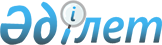 Қазақстан Республикасы Қаржы министрлігі Мемлекеттік мүлік және жекешелендіру комитетінің аумақтық органдары туралы ережелерді бекіту туралыҚазақстан Республикасы Қаржы министрлігінің Мемлекеттік мүлік және жекешелендіру комитеті Төрағасының м.а. 2018 жылғы 27 қыркүйектегі № 934 бұйрығы.
      "Қазақстан Республикасы Қаржы министрлігінің кейбір мәселелері туралы" Қазақстан Республикасы Үкіметінің 2008 жылғы 24 сәуірдегі № 387 қаулысына сәйкес БҰЙЫРАМЫН:
      1. Қоса беріліп отырған:
      1) осы бұйрыққа 1-қосымшаға сәйкес "Қазақстан Республикасы Қаржы министрлігі Мемлекеттік мүлік және жекешелендіру комитетінің Ақмола мемлекеттік мүлік және жекешелендіру департаменті" мемлекеттік мекемесі туралы ереже;
      2) осы бұйрыққа 2-қосымшаға сәйкес "Қазақстан Республикасы Қаржы министрлігі Мемлекеттік мүлік және жекешелендіру комитетінің Ақтөбе мемлекеттік мүлік және жекешелендіру департаменті" мемлекеттік мекемесі туралы ереже;
      3) осы бұйрыққа 3-қосымшаға сәйкес "Қазақстан Республикасы Қаржы министрлігі Мемлекеттік мүлік және жекешелендіру комитетінің Алматы мемлекеттік мүлік және жекешелендіру департаменті" мемлекеттік мекемесі туралы ереже;
      4) осы бұйрыққа 4-қосымшаға сәйкес "Қазақстан Республикасы Қаржы министрлігі Мемлекеттік мүлік және жекешелендіру комитетінің Атырау мемлекеттік мүлік және жекешелендіру департаменті" мемлекеттік мекемесі туралы ереже;
      5) осы бұйрыққа 5-қосымшаға сәйкес "Қазақстан Республикасы Қаржы министрлігі Мемлекеттік мүлік және жекешелендіру комитетінің Шығыс Қазақстан мемлекеттік мүлік және жекешелендіру департаменті" мемлекеттік мекемесі туралы ереже;
      6) осы бұйрыққа 6-қосымшаға сәйкес "Қазақстан Республикасы Қаржы министрлігі Мемлекеттік мүлік және жекешелендіру комитетінің Жамбыл мемлекеттік мүлік және жекешелендіру департаменті" мемлекеттік мекемесі туралы ереже;
      7) осы бұйрыққа 7-қосымшаға сәйкес "Қазақстан Республикасы Қаржы министрлігі Мемлекеттік мүлік және жекешелендіру комитетінің Батыс Қазақстан мемлекеттік мүлік және жекешелендіру департаменті" мемлекеттік мекемесі туралы ереже;
      8) осы бұйрыққа 8-қосымшаға сәйкес "Қазақстан Республикасы Қаржы министрлігі Мемлекеттік мүлік және жекешелендіру комитетінің Қарағанды мемлекеттік мүлік және жекешелендіру департаменті" мемлекеттік мекемесі туралы ереже;
      9) осы бұйрыққа 9-қосымшаға сәйкес "Қазақстан Республикасы Қаржы министрлігі Мемлекеттік мүлік және жекешелендіру комитетінің Қостанай мемлекеттік мүлік және жекешелендіру департаменті" мемлекеттік мекемесі туралы ереже;
      10) осы бұйрыққа 10-қосымшаға сәйкес "Қазақстан Республикасы Қаржы министрлігі Мемлекеттік мүлік және жекешелендіру комитетінің Қызылорда мемлекеттік мүлік және жекешелендіру департаменті" мемлекеттік мекемесі туралы ереже;
      11) осы бұйрыққа 11-қосымшаға сәйкес "Қазақстан Республикасы Қаржы министрлігі Мемлекеттік мүлік және жекешелендіру комитетінің Маңғыстау мемлекеттік мүлік және жекешелендіру департаменті" мемлекеттік мекемесі туралы ереже;
      12) осы бұйрыққа 12-қосымшаға сәйкес "Қазақстан Республикасы Қаржы министрлігі Мемлекеттік мүлік және жекешелендіру комитетінің Түркістан мемлекеттік мүлік және жекешелендіру департаменті" мемлекеттік мекемесі туралы ереже;
      13) осы бұйрыққа 13-қосымшаға сәйкес "Қазақстан Республикасы Қаржы министрлігі Мемлекеттік мүлік және жекешелендіру комитетінің Павлодар мемлекеттік мүлік және жекешелендіру департаменті" мемлекеттік мекемесі туралы ереже;
      14) осы бұйрыққа 14-қосымшаға сәйкес "Қазақстан Республикасы Қаржы министрлігі Мемлекеттік мүлік және жекешелендіру комитетінің Солтүстік Қазақстан мемлекеттік мүлік және жекешелендіру департаменті" мемлекеттік мекемесі туралы ереже;
      15) осы бұйрыққа 15-қосымшаға сәйкес "Қазақстан Республикасы Қаржы министрлігі Мемлекеттік мүлік және жекешелендіру комитетінің Астана қаласы мемлекеттік мүлік және жекешелендіру департаменті" республикалық мемлекеттік мекемесі туралы ереже;
      16) осы бұйрыққа 16-қосымшаға сәйкес "Қазақстан Республикасы Қаржы министрлігі Мемлекеттік мүлік және жекешелендіру комитетінің Алматы қаласы мемлекеттік мүлік және жекешелендіру департаменті" мемлекеттік мекемесі туралы ереже;
      17) осы бұйрыққа 17-қосымшаға сәйкес "Қазақстан Республикасы Қаржы министрлігі Мемлекеттік мүлік және жекешелендіру комитетінің Шымкент қаласы мемлекеттік мүлік және жекешелендіру департаменті" мемлекеттік мекемесі туралы ереже;
      18) осы бұйрыққа 18-қосымшаға сәйкес "Қазақстан Республикасы Қаржы министрлігі Мемлекеттік мүлік және жекешелендіру комитетінің Байқоңыр мемлекеттік мүлік және жекешелендіру департаменті" мемлекеттік мекемесі туралы ереже;
      19) осы бұйрыққа 19-қосымшаға сәйкес "Қазақстан Республикасы Қаржы министрлiгi Мемлекеттiк мүлiк және жекешелендiру комитетiнiң Абай облысы бойынша мемлекеттiк мүлiк және жекешелендiру департаментi" республикалық мемлекеттік мекемесі туралы ереже;
      20) осы бұйрыққа 20-қосымшаға сәйкес "Қазақстан Республикасы Қаржы министрлiгi Мемлекеттiк мүлiк және жекешелендiру комитетiнiң Жетісу облысы бойынша мемлекеттiк мүлiк және жекешелендiру департаментi" республикалық мемлекеттік мекемесі туралы ереже;
      21) осы бұйрыққа 21-қосымшаға сәйкес "Қазақстан Республикасы Қаржы министрлiгi Мемлекеттiк мүлiк және жекешелендiру комитетiнiң Ұлытау облысы бойынша мемлекеттiк мүлiк және жекешелендiру департаментi" республикалық мемлекеттік мекемесі туралы ереже бекітілсін.
      Ескерту. 1-тармаққа өзгеріс енгізілді – ҚР Қаржы министрлігінің Мемлекеттік мүлік және жекешелендіру комитеті Төрағасының 02.08.2019 № 820 (алғашқы ресми жарияланған күнінен бастап қолданысқа енгізіледі); 12.07.2022 № 386; 09.01.2023 № 10 бұйрықтарымен.


      2. Күші жойылды деп танылсын:
      1) "Қазақстан Республикасы Қаржы министрлігі Мемлекеттік мүлік және жекешелендіру комитетінің аумақтық органдары туралы Ережені бекіту туралы" Қазақстан Республикасы Қаржы министрлігінің Мемлекеттік мүлік және жекешелендіру комитеті Төрағасының 2012 жылғы 30 қаңтардағы № 102 бұйрығы;
      2) "Қазақстан Республикасы Қаржы министрлігі Мемлекеттік мүлік және жекешелендіру комитетінің Мемлекеттік мүлік және жекешелендіру департаменті" мемлекеттік мекемесі туралы Үлгі ережесін бекіту туралы" Қазақстан Республикасы Қаржы министрлігінің Мемлекеттік мүлік және жекешелендіру комитеті Төрағасының 2012 жылғы 12 қаңтардағы № 27 бұйрығы;
      3) "Қазақстан Республикасы Қаржы министрлігі Мемлекеттік мүлік және жекешелендіру комитетінің аумақтық органдары туралы Ережені бекіту туралы" Қазақстан Республикасы Қаржы министрлігінің Мемлекеттік мүлік және жекешелендіру комитеті Төрағасының 2012 жылғы 30 қаңтардағы № 102 бұйрығына өзгерістер енгізу туралы" Қазақстан Республикасы Қаржы министрлігінің Мемлекеттік мүлік және жекешелендіру комитеті Төрағасының 2013 жылғы 26 наурыздағы № Л-34 бұйрығы;
      4) "Қазақстан Республикасы Қаржы министрлігі Мемлекеттік мүлік және жекешелендіру комитетінің Мемлекеттік мүлік және жекешелендіру департаменті" мемлекеттік мекемесі туралы Үлгі ережесін бекіту туралы" Қазақстан Республикасы Қаржы министрлігінің Мемлекеттік мүлік және жекешелендіру комитеті Төрағасының 2012 жылғы 12 қаңтардағы № 27 бұйрығына өзгерістер енгізу туралы" Қазақстан Республикасы Қаржы министрлігінің Мемлекеттік мүлік және жекешелендіру комитеті Төрағасының 2013 жылғы 26 наурыздағы № Л-35 бұйрығы;
      5) "Қазақстан Республикасы Қаржы министрлігі Мемлекеттік мүлік және жекешелендіру комитетінің аумақтық органдары туралы Ережені бекіту туралы" Қазақстан Республикасы Қаржы министрлігінің Мемлекеттік мүлік және жекешелендіру комитеті Төрағасының 2012 жылғы 30 қаңтардағы № 102 бұйрығына өзгерістер енгізу туралы" Қазақстан Республикасы Қаржы министрлігінің Мемлекеттік мүлік және жекешелендіру комитеті Төрағасының 2014 жылғы 10 маусымдағы № Л-52 бұйрығы;
      6) "Қазақстан Республикасы Қаржы министрлігінің Мемлекеттік мүлік және жекешелендіру комитеті Төрағасының "Қазақстан Республикасы Қаржы министрлігі Мемлекеттік мүлік және жекешелендіру комитетінің Мемлекеттік мүлік және жекешелендіру департаменті" мемлекеттік мекемесі туралы Үлгі ережесін бекіту туралы" 2012 жылғы 12 қаңтардағы № 27 және "Қазақстан Республикасы Қаржы министрлігі Мемлекеттік мүлік және жекешелендіру комитетінің аумақтық органдары туралы ережелерді бекіту туралы" 2012 жылғы 30 қаңтардағы № 102 бұйрықтарына толықтыру енгізу жөнінде" Қазақстан Республикасы Қаржы министрлігі Мемлекеттік мүлік және жекешелендіру комитетінің Төрағасы міндетін атқарушының 2014 жылғы 27 тамыздағы № 843 бұйрығы;
      7) "Қазақстан Республикасы Қаржы министрлігінің Мемлекеттік мүлік және жекешелендіру комитеті Төрағасының "Қазақстан Республикасы Қаржы министрлігі Мемлекеттік мүлік және жекешелендіру комитетінің Мемлекеттік мүлік және жекешелендіру департаменті" мемлекеттік мекемесі туралы Үлгі ережесін бекіту туралы" 2012 жылғы 12 қаңтардағы № 27 және "Қазақстан Республикасы Қаржы министрлігі Мемлекеттік мүлік және жекешелендіру комитетінің аумақтық органдары туралы ережелерді бекіту туралы" 2012 жылғы 30 қаңтардағы № 102 бұйрықтарына толықтыру енгізу туралы" Қазақстан Республикасы Қаржы министрлігінің Мемлекеттік мүлік және жекешелендіру комитеті Төрағасының 2014 жылғы 20 қарашадағы № 1198 бұйрығы;
      8) "Қазақстан Республикасы Қаржы министрлігі Мемлекеттік мүлік және жекешелендіру комитетінің аумақтық органдары туралы Ережені бекіту туралы" Қазақстан Республикасы Қаржы министрлігінің Мемлекеттік мүлік және жекешелендіру комитеті Төрағасының 2012 жылғы 30 қаңтардағы № 102 бұйрығына өзгерістер енгізу туралы" Қазақстан Республикасы Қаржы министрлігінің Мемлекеттік мүлік және жекешелендіру комитеті Төрағасының 2016 жылғы 19 қыркүйектегі № 973 бұйрығы;
      9) "Қазақстан Республикасы Қаржы министрлігі Мемлекеттік мүлік және жекешелендіру комитетінің аумақтық органдары туралы Ережені бекіту туралы" Қазақстан Республикасы Қаржы министрлігінің Мемлекеттік мүлік және жекешелендіру комитеті Төрағасының 2012 жылғы 30 қаңтардағы № 102 бұйрығына өзгеріс енгізу туралы" Қазақстан Республикасы Қаржы министрлігі Мемлекеттік мүлік және жекешелендіру комитетінің Төрағасы міндетін атқарушының 2017 жылғы 17 тамыздағы № 900 бұйрығы.
      3. Қазақстан Республикасы Қаржы министрлігінің Мемлекеттік мүлік және жекешелендіру комитеті аумақтық органдарының басшылары:
      1) "Заңды тұлғаларды мемлекеттік тіркеу және филиалдар мен өкілдіктерді есептік тіркеу туралы" Қазақстан Республикасының Заңымен көзделген шараларды қабылдауды;
      2) осы бұйрықтан туындайтын өзге де шараларды қабылдауды қамтамасыз етсін.
      4. Қазақстан Республикасы Қаржы министрлігі Мемлекеттік мүлік және жекешелендіру комитетінің Заң басқармасы заңнамада белгіленген тәртіппен:
      1) осы бұйрық бекітілген күннен бастап күнтізбелік он күн ішінде оның көшірмесін қағаз және электрондық түрде қазақ және орыс тілдерінде "Республикалық құқықтық ақпарат орталығы" шаруашылық жүргізу құқығындағы республикалық мемлекеттік кәсіпорнына ресми жариялау және Қазақстан Республикасы нормативтік құқықтық актілерінің эталондық бақылау банкіне енгізу үшін жолдауды;
      2) осы бұйрықты Қазақстан Республикасы Қаржы министрлігінің интернет-ресурсында орналастыруды қамтамасыз етсін.
      5. Осы бұйрық алғашқы ресми жарияланған күнінен бастап қолданысқа енгізіледі. "Қазақстан Республикасы Қаржы министрлігі Мемлекеттік мүлік және жекешелендіру комитетінің Ақмола мемлекеттік мүлік және жекешелендіру департаменті" мемлекеттік мекемесі туралы ЕРЕЖЕ 1-тарау. Жалпы ережелер
      1. Қазақстан Республикасы Қаржы министрлігі Мемлекеттік мүлік және жекешелендіру комитетінің Ақмола мемлекеттік мүлік және жекешелендіру департаменті (бұдан әрі – Департамент) Қазақстан Республикасы Қаржы министрлігі Мемлекеттік мүлік және жекешелендіру комитетінің (бұдан әрі – Комитет) Ақмола облысының аумағында өз құзыреті шегінде республикалық мүлікті басқару саласында басшылықты, республикалық мүлікке мемлекеттің құқықтарын іске асыруды, жекешелендіру мен экономиканың стратегиялық маңызы бар салаларындағы меншіктің мемлекеттік мониторингін жүзеге асыратын аумақтық органы болып табылады.
      Департамент Ақмола облысының аумағында туындаған мүліктік құқықтар мен міндеттер бойынша бөлу жолымен қайта ұйымдастырылған "Қазақстан Республикасы Қаржы министрлігі Мемлекеттік мүлік және жекешелендіру комитетінің "Сарыарқа" өңіраралық мемлекеттік мүлік және жекешелендіру департаменті" мемлекеттік мекемесінің құқықтық мирасқоры болып табылады.
      2. Департамент өз қызметін Қазақстан Республикасының Конституциясына және заңдарына, Қазақстан Республикасы Президентінің, Үкіметінің актілеріне, өзге де нормативтік құқықтық актілерге, сондай-ақ осы Ережеге сәйкес жүзеге асырады.
      3. Департамент мемлекеттік мекеменің ұйымдастырушылық-құқықтық нысанындағы заңды тұлғасы болып табылады, мемлекеттік тілде өз атауы бар мөрі мен мөртаңбалары, белгіленген үлгідегі бланкілері, Қазақстан Республикасының заңнамасына сәйкес қазынашылық органдарында шоттары болады.
      4. Департамент азаматтық-құқықтық қатынастарға өз атынан түседі.
      5. Департамент, егер заңнамаға және осы Ережеге сәйкес осыған уәкілеттілік берілген болса, мемлекет атынан азаматтық-құқықтық қатынастардың тарапы болуға құқылы.
      6. Департамент өз құзыретінің мәселелері бойынша заңнамада белгіленген тәртіппен Департамент басшысының бұйрықтарымен және Қазақстан Республикасының заңнамасында көзделген басқа да актілермен ресімделетін шешімдер қабылдайды.
      7. Департаменттің құрылымы мен штат санының лимиті қолданыстағы заңнамаға сәйкес бекітіледі.
      8. Департаменттің заңды мекенжайы: 020000, Қазақстан Республикасы, Ақмола облысы, Көкшетау қаласы, Әуезов көшесі, 230.
      9. Мемлекеттік органның толық атауы - "Қазақстан Республикасы Қаржы министрлігі Мемлекеттік мүлік және жекешелендіру комитетінің Ақмола мемлекеттік мүлік және жекешелендіру департаменті" мемлекеттік мекемесі.
      10. Осы Ереже Департаменттің құрылтай құжаты болып табылады.
      11. Департаменттің қызметін қаржыландыру республикалық бюджеттен жүзеге асырылады.
      12. Департаментке Қазақстан Республикасының заңнамасымен көзделген жағдайларды қоспағанда, кәсіпкерлік субъектілерімен Департаменттің функциялары болып табылатын міндеттерді орындау тұрғысында шарттық қатынастарға түсуге тыйым салынады.
      Егер Департаментке заңнамалық актілермен кірістер әкелетін қызметті жүзеге асыру құқығы берілсе, онда осындай қызметтен алынған кірістер республикалық бюджеттің кірісіне жіберіледі. 2-тарау. Департаменттің негізгі міндеттері, функциялары, құқықтары мен міндеттері
      13. Департаменттің міндеті Департаменттің құзыреті шегінде республикалық мүлікті басқару саласында басшылықты, республикалық мүлікке мемлекеттің құқықтарын іске асыруды, жекешелендіруді жүзеге асыру болып табылады.
      14. Департаменттің функциялары:
      1) алып тасталды – ҚР Қаржы министрлігінің Мемлекеттік мүлік және жекешелендіру комитеті Төрағасының 16.06.2022 № 335 бұйрығымен;


      2) орталық атқарушы органдардың аумақтық бөлімшелерін қайта ұйымдастыру және тарату кезінде бөлу, аралық тарату және тарату баланстарын, сондай-ақ тапсыру актілерін бекіту;
      3) республикалық мүлікті жеке тұлғаларға және мемлекеттік емес заңды тұлғаларға кейіннен сатып алу құқығынсыз, шағын кәсіпкерлік субъектілерінің меншігіне кейіннен сатып алу құқығымен немесе кейіннен өтеусіз негізде беру құқығымен мүліктік жалдауға (жалға алуға), сенімгерлік басқаруға беру;
      4) жекешелендіру объектісінде мемлекеттік материалдық резервтің материалдық құндылықтары болған жағдайда, сату туралы шешім қабылданғаннан кейін бес жұмыс күні ішінде мемлекеттік материалдық резерв саласындағы уәкілетті органға және тиісті орталық атқарушы органдарға олар объектіні жекешелендiргенге дейін осы материалдық құндылықтарды бұдан әрі орналастыру туралы шешім қабылдау үшін хабарлау;
      5) республикалық мүлікті, сондай-ақ нарықта үстем немесе монополиялық жағдайға ие табиғи монополия субъектілері немесе нарық субъектілері болып табылмайтын мүліктік кешен ретінде кәсіпорындарды жекешелендіруді жүзеге асыру, объектіні жекешелендіруге дайындау процесінде республикалық мүліктің сақталуын қамтамасыз ету, жекешелендіру процесін ұйымдастыру үшін делдалды тарту, жекешелендіру объектісін бағалауды қамтамасыз ету, жекешелендіру объектісін сатып алу-сату шарттарын дайындау мен жасасуды және сатып алу-сату шарттары талаптарының сақталуын бақылауды жүзеге асыру;
      6) сатып алушының талап етуі бойынша жекешелендiру объектiлерiнiң ауыртпалықтары туралы, сондай-ақ кредиторлық және дебиторлық берешектер сомасы, егер жекешелендiру объектiсi мүлiктiк кешен ретіндегі кәсiпорын болып табылса, жекешелендірілетін кәсіпорынның жасасқан шарттары туралы ақпаратты дайындауды және ұсынуды жүзеге асыру;
      7) республикалық мүлiк мәселелерi бойынша мемлекеттiң мүдделерiн бiлдiру, Қазақстан Республикасына тиесiлi мүлiктiк құқықтарды қорғауды жүзеге асыру;
      8) "Экономиканың стратегиялық маңызы бар салаларындағы меншіктің мемлекеттік мониторингі туралы" 2003 жылғы 4 қарашадағы Қазақстан Республикасының Заңына сәйкес экономиканың стратегиялық маңызы бар салаларындағы меншiктiң мемлекеттiк мониторингiн жүзеге асыруға қатысу;
      9) экономиканың стратегиялық маңызы бар салаларында болып жатқан өзгерiстердi талдау және өндiргiш күштердiң дамуын болжау мақсатында негiзгi өндiрiстiк-техникалық, технологиялық, қаржы-экономикалық, құқықтық және өзге де параметрлері бойынша мониторинг объектiлерiн қадағалауға қатысу;
      10) республикалық меншіктегі мүлікті жалға беруден түсетін кірістерді республикалық бюджетке алу;
      11) концессия және мемлекеттік-жекешелік әріптестік шарттары негізінде құрылған объектілерді республикалық меншікке қабылдауға қатысу;
      12) мемлекеттiк мүлiктiң мақсатқа сай пайдаланылуын бақылауды және артық, пайдаланылмайтын не мақсатқа сай пайдаланылмайтын мүлiктi алып қоюды республикалық мүлiкке қатысты үш жылда кемiнде бiр рет жүзеге асыру;
      13) сыйға тарту шарттарын жасасу, мемлекеттік емес заңды және жеке тұлғалардың мүлкі бойынша қабылдап алу-беру актілеріне қол қою мен бекіту;
      14) оларға меншік құқығын мемлекет сыйға тарту шарты бойынша иеленген мүлiктi есепке алуды мемлекеттiк мүлік тізіліміне ол туралы мәліметтер енгізу жолымен жүргізу;
      15) орталық атқарушы орган мен оның ведомствосының, республикалық мемлекеттік кәсіпорынның мүлкін қоспағанда, республикалық мүлікті тиісті саланың уәкілетті органымен келісім бойынша алып қоюды немесе қайта бөлуді жүзеге асыру;
      16) мемлекеттік мүліктің нысаналы пайдаланылуын бақылау нәтижелері бойынша анықталған артық, пайдаланбайтын не мақсатына сай пайдаланбаған республикалық мүлікті бақылауды жүзеге асырған кезден бастап алты ай өткен соң тиісті саланың уәкілетті органының келісімінсіз алып қоюды жүзеге асыру;
      17) сатып алу-сату шартын, оның iшiнде өзiнiң қолданысын тоқтатқан шартты орындауға байланысты бақылауды жүзеге асыру кезінде жұмысқа сарапшыларды, сондай-ақ консультациялық, бағалау, аудиторлық және өзге де ұйымдарды тарту;
      18) республикалық мүліктің нысаналы және тиiмдi пайдаланылуына бақылауды жүзеге асыру;
      19) зерттеу жүргiзу тапсырылған тұлғаларды және танысу үшiн ұсынылуға тиiс ақпарат тiзбесiн көрсете отырып, мониторинг объектiсiнiң басшыларын зерттеу жүргiзiлетiнi туралы хабардар ету;
      20) орталық атқарушы органның аумақтық органының, ведомствоның аумақтық бөлімшесінің, оған ведомстволық бағынысты мемлекеттік мекемелердің мүлкін пайдалануға беру жөніндегі өкілеттіктерді жүзеге асыру;
      21) республикалық меншікке жекелеген негіздер бойынша айналдырылған (түскен) мүлікті есепке алу, сақтау, бағалау және одан әрі пайдалану жөніндегі жұмысты ұйымдастыру;
      22) меншiктің мемлекеттiк мониторингiн жүргізу жөніндегі жұмыстарды үйлестіруді жүзеге асыруға қатысу;
      23) меншiктiң мемлекеттiк мониторингінің нысанасы бойынша анық және объективтi талдау үшiн қажеттi ақпаратты сұратуды және алуды жүзеге асыру;
      24) мониторинг объектiлерiн тiкелей зерттеуге, меншiктiң мемлекеттiк мониторингi нысанасына жатқызылатын ақпаратты жинау мен талдауға қатысу үшiн Қазақстан Республикасының орталық және жергiлiктi атқарушы органдарының өкiлдерiн тарту;
      25) Қазақстан Республикасының орталық және жергiлiктi атқарушы органдарынан, сондай-ақ мониторинг объектiлерiнен меншiктiң мемлекеттiк мониторингiн жүзеге асыру үшiн қажеттi құжаттар мен мәлiметтердi сұрату мен алуды жүзеге асыру;
      26) адам мен азаматтың құқықтары мен бостандықтарын қозғайтын нормативтік құқықтық актілерді қоспағанда, Комитеттің құзыретіне кіретін мәселелер бойынша нормативтік құқықтық актілерді әзірлеуге қатысу;
      26-1) мемлекеттік материалдық резервті және жедел басқарудағы мүлікті қоспағанда, орталық мемлекеттік органдардың аумақтық бөлімшелерін, Қазақстан Республикасының арнаулы мемлекеттік және құқық қорғау органдарын, Қарулы Күштерін, басқа да әскерлер мен әскери құралымдарды мемлекеттік мүлік жөніндегі уәкілетті орган бекітетін тізбе бойынша жүктелген функцияларды орындау үшін қажетті мүлікпен қамтамасыз ету;
      26-2) мемлекеттік мүлік жөніндегі уәкілетті орган бекітетін тізбеге сәйкес Департаменттің активтерін мемлекеттік мүлікті есепке алу саласындағы бірыңғай операторға сенімгерлік басқаруға беру;
      26-3) мемлекеттік мүлік жөніндегі уәкілетті орган бекітетін тізбеге сәйкес мемлекеттік мүлік жөніндегі уәкілетті орган аумақтық бөлімшелерінің мүлкін басқару мен күтіп ұстау үшін мемлекеттік мүлікті есепке алу саласындағы бірыңғай операторды қаржыландыруды жүзеге асыру;
      26-4) орталық мемлекеттік органдар мен олардың ведомстволарының мүлкін қоспағанда, республикалық мемлекеттік мекемелердің мүлкін коммуналдық меншікке беру;
      26-5) коммуналдық заңды тұлғалардың мүлкін республикалық меншікке орталық атқарушы органның аумақтық органының, ведомствоның аумақтық бөлімшесінің, оған ведомстволық бағынысты мемлекеттік мекемелердің теңгеріміне беруге келісім беру;
      26-6) жекелеген негіздер бойынша республикалық меншікке айналдырылған (түскен) мүлікті орталық атқарушы органның аумақтық органының, ведомствоның аумақтық бөлімшесінің, оған ведомстволық бағынысты мемлекеттік мекемелердің теңгеріміне бекіту;
      26-7) жекелеген негіздер бойынша республикалық меншікке айналдырылған (түскен) мүлікті коммуналдық меншікке беру;
      26-8) жекелеген негіздер бойынша коммуналдық меншікке айналдырылған (түскен) мүлікті орталық атқарушы органның аумақтық органының, ведомствоның аумақтық бөлімшесінің, оған ведомстволық бағынысты мемлекеттік мекемелердің теңгеріміне беруге келісім беру;
      27) Қазақстан Республикасының заңнамасымен көзделген өзге де функцияларды жүзеге асырады.
      Ескерту. 14-тармаққа өзгерістер мен толықтырулар енгізілді – ҚР Қаржы министрлігінің Мемлекеттік мүлік және жекешелендіру комитеті Төрағасының 02.08.2019 № 820; 10.02.2020 № 107 (алғашқы ресми жарияланған күнінен бастап қолданысқа енгізіледі); 16.06.2022 № 335 бұйрықтарымен.


      15. Департаменттің құқықтары мен міндеттері:
      1) мемлекеттік органдардан, олардың лауазымды тұлғаларынан және өзге де тұлғалардан заңнамада белгіленген тәртіппен қажетті ақпарат пен материалдарды сұрату, алу және оларға беру;
      2) Еңбек кодексімен және мемлекеттік қызмет туралы заңнамамен көзделген жағдайларда және тәртіпте қызметкерлерді көтермелеу, оларға тәртіптік жаза қолдану, қызметкерлерді материалдық жауапкершілікке тарту;
      3) Қазақстан Республикасының соттарында республикалық мүлікті иелену, пайдалану және оған билік ету мәселелері бойынша мемлекеттің мүдделерін білдіру;
      4) басқа мемлекеттік органдардағы кеңестерге, келіссөздерге, отырыстарға Комитеттің атынан және оның тапсырмасы бойынша қатысу;
      5) Қазақстан Республикасының заңнамасымен көзделген өзге де құқықтар мен міндеттерді жүзеге асыру. 3-тарау. Департаменттің қызметін ұйымдастыру
      16. Департаментке басшылықты Департаментке жүктелген міндеттердің орындалуына және оның функцияларын жүзеге асыруға дербес жауапты болатын басшы жүзеге асырады.
      17. Департамент басшысы Қазақстан Республикасының заңнамасына сәйкес қызметке тағайындалады және қызметтен босатылады. 
      18. Департамент басшысының Қазақстан Республикасының заңнамасына сәйкес қызметке тағайындалатын және қызметтен босатылатын орынбасарлары болуы мүмкін.
      19. Департамент басшысының өкілеттіктері:
      1) өз орынбасарларының (бар болған жағдайда) және Департаменттің құрылымдық бөлімшелері басшыларының міндеттері мен өкілеттіктерін айқындайды;
      2) заңнамаға сәйкес Департаменттің қызметкерлерін қызметке тағайындайды және қызметтен босатады;
      3) заңнамада белгіленген тәртіппен Департаменттің қызметкерлеріне тәртіптік жазалар қолданады;
      4) Департаменттің бұйрықтарына қол қояды;
      5) Департаменттің құрылымдық бөлімшелері туралы ережелерді бекітеді;
      6) заңнамаға сәйкес барлық мемлекеттік органдарда және өзге де ұйымдарда Департамент мүддесін білдіреді;
      7) белгіленген тәртіпте Департаменттің қызметкерлерін іссапарға жіберу, оларға демалыстар беру, материалдық көмек көрсету, даярлау (қайта даярлау), біліктілігін арттыру, көтермелеу, үстемеақы төлеу және сыйлықақы беру мәселелерін шешеді;
      8) сыбайлас жемқорлыққа қарсы іс-қимыл бойынша дербес жауапты болады;
      9) Қазақстан Республикасының заңнамасына сәйкес өзге де өкілеттіктерді жүзеге асырады.
      Департамент басшысы болмаған кезеңде, оның өкілеттіктерін орындауды қолданыстағы заңнамаға сәйкес оны алмастыратын тұлға жүзеге асырады.
      20. Департамент басшысы өз орынбасарларының өкілеттіктерін қолданыстағы заңнамаға сәйкес айқындайды. 4-тарау. Департаменттің мүлкі
      21. Департаменттің заңнамамен көзделген жағдайларда жедел басқару құқығында оқшауланған мүлкі болуы мүмкін.
      Департамент мүлкі оған меншік иесі берген мүлік, сондай-ақ өз қызметі нәтижесінде сатып алынған мүлік (ақшалай кірістерді қоса алғанда) және Қазақстан Республикасының заңнамасымен тыйым салынбаған өзге де көздер есебінен қалыптастырылады.
      22. Департаментке бекітілген мүлік республикалық меншікке жатады.
      23. Егер заңнамамен өзгеше белгіленбесе, Департаменттің өзіне бекітілген мүлікті және қаржыландыру жоспары бойынша өзіне бөлінген қаражат есебінен сатып алынған мүлікті өз бетімен иеліктен шығаруға немесе оған өзгедей тәсілмен билік етуге құқығы жоқ. 5-тарау. Департаментті қайта ұйымдастыру және тарату
      24. Департаментті қайта ұйымдастыру және тарату Қазақстан Республикасының заңнамасына сәйкес жүзеге асырылады. "Қазақстан Республикасы Қаржы министрлігі Мемлекеттік мүлік және жекешелендіру комитетінің Ақтөбе мемлекеттік мүлік және жекешелендіру департаменті" мемлекеттік мекемесі туралы ЕРЕЖЕ 1-тарау. Жалпы ережелер
      1. Қазақстан Республикасы Қаржы министрлігі Мемлекеттік мүлік және жекешелендіру комитетінің Ақтөбе мемлекеттік мүлік және жекешелендіру департаменті (бұдан әрі – Департамент) Қазақстан Республикасы Қаржы министрлігі Мемлекеттік мүлік және жекешелендіру комитетінің (бұдан әрі – Комитет) Ақтөбе облысының аумағында өз құзыреті шегінде республикалық мүлікті басқару саласында басшылықты, республикалық мүлікке мемлекеттің құқықтарын іске асыруды, жекешелендіру мен экономиканың стратегиялық маңызы бар салаларындағы меншіктің мемлекеттік мониторингін жүзеге асыратын аумақтық органы болып табылады.
      Департамент Ақтөбе облысының аумағында туындаған мүліктік құқықтар мен міндеттер бойынша бөлу жолымен қайта ұйымдастырылған "Қазақстан Республикасы Қаржы министрлігі Мемлекеттік мүлік және жекешелендіру комитетінің "Батыс" өңіраралық мемлекеттік мүлік және жекешелендіру департаменті" мемлекеттік мекемесінің құқықтық мирасқоры болып табылады.
      2. Департамент өз қызметін Қазақстан Республикасының Конституциясына және заңдарына, Қазақстан Республикасы Президентінің, Үкіметінің актілеріне, өзге де нормативтік құқықтық актілерге, сондай-ақ осы Ережеге сәйкес жүзеге асырады.
      3. Департамент мемлекеттік мекеменің ұйымдастырушылық-құқықтық нысанындағы заңды тұлғасы болып табылады, мемлекеттік тілде өз атауы бар мөрі мен мөртаңбалары, белгіленген үлгідегі бланкілері, Қазақстан Республикасының заңнамасына сәйкес қазынашылық органдарында шоттары болады.
      4. Департамент азаматтық-құқықтық қатынастарға өз атынан түседі.
      5. Департамент, егер заңнамаға және осы Ережеге сәйкес осыған уәкілеттілік берілген болса, мемлекет атынан азаматтық-құқықтық қатынастардың тарапы болуға құқылы.
      6. Департамент өз құзыретінің мәселелері бойынша заңнамада белгіленген тәртіппен Департамент басшысының бұйрықтарымен және Қазақстан Республикасының заңнамасында көзделген басқа да актілермен ресімделетін шешімдер қабылдайды.
      7. Департаменттің құрылымы мен штат санының лимиті қолданыстағы заңнамаға сәйкес бекітіледі.
      8. Департаменттің заңды мекенжайы: 030020, Қазақстан Республикасы, Ақтөбе облысы, Ақтөбе қаласы, Ш. Қалдаяқов көшесі, 33.
      9. Мемлекеттік органның толық атауы - "Қазақстан Республикасы Қаржы министрлігі Мемлекеттік мүлік және жекешелендіру комитетінің Ақтөбе мемлекеттік мүлік және жекешелендіру департаменті" мемлекеттік мекемесі.
      10. Осы Ереже Департаменттің құрылтай құжаты болып табылады.
      11. Департаменттің қызметін қаржыландыру республикалық бюджеттен жүзеге асырылады.
      12. Департаментке Қазақстан Республикасының заңнамасымен көзделген жағдайларды қоспағанда, кәсіпкерлік субъектілерімен Департаменттің функциялары болып табылатын міндеттерді орындау тұрғысында шарттық қатынастарға түсуге тыйым салынады.
      Егер Департаментке заңнамалық актілермен кірістер әкелетін қызметті жүзеге асыру құқығы берілсе, онда осындай қызметтен алынған кірістер республикалық бюджеттің кірісіне жіберіледі. 2-тарау. Департаменттің негізгі міндеттері, функциялары, құқықтары мен міндеттері
      13. Департаменттің міндеті Департаменттің құзыреті шегінде республикалық мүлікті басқару саласында басшылықты, республикалық мүлікке мемлекеттің құқықтарын іске асыруды, жекешелендіруді жүзеге асыру болып табылады.
      14. Департаменттің функциялары:
      1) алып тасталды – ҚР Қаржы министрлігінің Мемлекеттік мүлік және жекешелендіру комитеті Төрағасының 16.06.2022 № 335 бұйрығымен;


      2) орталық атқарушы органдардың аумақтық бөлімшелерін қайта ұйымдастыру және тарату кезінде бөлу, аралық тарату және тарату баланстарын, сондай-ақ тапсыру актілерін бекіту;
      3) республикалық мүлікті жеке тұлғаларға және мемлекеттік емес заңды тұлғаларға кейіннен сатып алу құқығынсыз, шағын кәсіпкерлік субъектілерінің меншігіне кейіннен сатып алу құқығымен немесе кейіннен өтеусіз негізде беру құқығымен мүліктік жалдауға (жалға алуға), сенімгерлік басқаруға беру;
      4) жекешелендіру объектісінде мемлекеттік материалдық резервтің материалдық құндылықтары болған жағдайда, сату туралы шешім қабылданғаннан кейін бес жұмыс күні ішінде мемлекеттік материалдық резерв саласындағы уәкілетті органға және тиісті орталық атқарушы органдарға олар объектіні жекешелендiргенге дейін осы материалдық құндылықтарды бұдан әрі орналастыру туралы шешім қабылдау үшін хабарлау;
      5) республикалық мүлікті, сондай-ақ нарықта үстем немесе монополиялық жағдайға ие табиғи монополия субъектілері немесе нарық субъектілері болып табылмайтын мүліктік кешен ретінде кәсіпорындарды жекешелендіруді жүзеге асыру, объектіні жекешелендіруге дайындау процесінде республикалық мүліктің сақталуын қамтамасыз ету, жекешелендіру процесін ұйымдастыру үшін делдалды тарту, жекешелендіру объектісін бағалауды қамтамасыз ету, жекешелендіру объектісін сатып алу-сату шарттарын дайындау мен жасасуды және сатып алу-сату шарттары талаптарының сақталуын бақылауды жүзеге асыру;
      6) сатып алушының талап етуі бойынша жекешелендiру объектiлерiнiң ауыртпалықтары туралы, сондай-ақ кредиторлық және дебиторлық берешектер сомасы, егер жекешелендiру объектiсi мүлiктiк кешен ретіндегі кәсiпорын болып табылса, жекешелендірілетін кәсіпорынның жасасқан шарттары туралы ақпаратты дайындауды және ұсынуды жүзеге асыру;
      7) республикалық мүлiк мәселелерi бойынша мемлекеттiң мүдделерiн бiлдiру, Қазақстан Республикасына тиесiлi мүлiктiк құқықтарды қорғауды жүзеге асыру;
      8) "Экономиканың стратегиялық маңызы бар салаларындағы меншіктің мемлекеттік мониторингі туралы" 2003 жылғы 4 қарашадағы Қазақстан Республикасының Заңына сәйкес экономиканың стратегиялық маңызы бар салаларындағы меншiктiң мемлекеттiк мониторингiн жүзеге асыруға қатысу;
      9) экономиканың стратегиялық маңызы бар салаларында болып жатқан өзгерiстердi талдау және өндiргiш күштердiң дамуын болжау мақсатында негiзгi өндiрiстiк-техникалық, технологиялық, қаржы-экономикалық, құқықтық және өзге де параметрлері бойынша мониторинг объектiлерiн қадағалауға қатысу;
      10) республикалық меншіктегі мүлікті жалға беруден түсетін кірістерді республикалық бюджетке алу;
      11) концессия және мемлекеттік-жекешелік әріптестік шарттары негізінде құрылған объектілерді республикалық меншікке қабылдауға қатысу;
      12) мемлекеттiк мүлiктiң мақсатқа сай пайдаланылуын бақылауды және артық, пайдаланылмайтын не мақсатқа сай пайдаланылмайтын мүлiктi алып қоюды республикалық мүлiкке қатысты үш жылда кемiнде бiр рет жүзеге асыру;
      13) сыйға тарту шарттарын жасасу, мемлекеттік емес заңды және жеке тұлғалардың мүлкі бойынша қабылдап алу-беру актілеріне қол қою мен бекіту;
      14) оларға меншік құқығын мемлекет сыйға тарту шарты бойынша иеленген мүлiктi есепке алуды мемлекеттiк мүлік тізіліміне ол туралы мәліметтер енгізу жолымен жүргізу;
      15) орталық атқарушы орган мен оның ведомствосының, республикалық мемлекеттік кәсіпорынның мүлкін қоспағанда, республикалық мүлікті тиісті саланың уәкілетті органымен келісім бойынша алып қоюды немесе қайта бөлуді жүзеге асыру;
      16) мемлекеттік мүліктің нысаналы пайдаланылуын бақылау нәтижелері бойынша анықталған артық, пайдаланбайтын не мақсатына сай пайдаланбаған республикалық мүлікті бақылауды жүзеге асырған кезден бастап алты ай өткен соң тиісті саланың уәкілетті органының келісімінсіз алып қоюды жүзеге асыру;
      17) сатып алу-сату шартын, оның iшiнде өзiнiң қолданысын тоқтатқан шартты орындауға байланысты бақылауды жүзеге асыру кезінде жұмысқа сарапшыларды, сондай-ақ консультациялық, бағалау, аудиторлық және өзге де ұйымдарды тарту;
      18) республикалық мүліктің нысаналы және тиiмдi пайдаланылуына бақылауды жүзеге асыру;
      19) зерттеу жүргiзу тапсырылған тұлғаларды және танысу үшiн ұсынылуға тиiс ақпарат тiзбесiн көрсете отырып, мониторинг объектiсiнiң басшыларын зерттеу жүргiзiлетiнi туралы хабардар ету;
      20) орталық атқарушы органның аумақтық органының, ведомствоның аумақтық бөлімшесінің, оған ведомстволық бағынысты мемлекеттік мекемелердің мүлкін пайдалануға беру жөніндегі өкілеттіктерді жүзеге асыру;
      21) республикалық меншікке жекелеген негіздер бойынша айналдырылған (түскен) мүлікті есепке алу, сақтау, бағалау және одан әрі пайдалану жөніндегі жұмысты ұйымдастыру;
      22) меншiктің мемлекеттiк мониторингiн жүргізу жөніндегі жұмыстарды үйлестіруді жүзеге асыруға қатысу;
      23) меншiктiң мемлекеттiк мониторингінің нысанасы бойынша анық және объективтi талдау үшiн қажеттi ақпаратты сұратуды және алуды жүзеге асыру;
      24) мониторинг объектiлерiн тiкелей зерттеуге, меншiктiң мемлекеттiк мониторингi нысанасына жатқызылатын ақпаратты жинау мен талдауға қатысу үшiн Қазақстан Республикасының орталық және жергiлiктi атқарушы органдарының өкiлдерiн тарту;
      25) Қазақстан Республикасының орталық және жергiлiктi атқарушы органдарынан, сондай-ақ мониторинг объектiлерiнен меншiктiң мемлекеттiк мониторингiн жүзеге асыру үшiн қажеттi құжаттар мен мәлiметтердi сұрату мен алуды жүзеге асыру;
      26) адам мен азаматтың құқықтары мен бостандықтарын қозғайтын нормативтік құқықтық актілерді қоспағанда, Комитеттің құзыретіне кіретін мәселелер бойынша нормативтік құқықтық актілерді әзірлеуге қатысу;
      26-1) мемлекеттік материалдық резервті және жедел басқарудағы мүлікті қоспағанда, орталық мемлекеттік органдардың аумақтық бөлімшелерін, Қазақстан Республикасының арнаулы мемлекеттік және құқық қорғау органдарын, Қарулы Күштерін, басқа да әскерлер мен әскери құралымдарды мемлекеттік мүлік жөніндегі уәкілетті орган бекітетін тізбе бойынша жүктелген функцияларды орындау үшін қажетті мүлікпен қамтамасыз ету;
      26-2) мемлекеттік мүлік жөніндегі уәкілетті орган бекітетін тізбеге сәйкес Департаменттің активтерін мемлекеттік мүлікті есепке алу саласындағы бірыңғай операторға сенімгерлік басқаруға беру;
      26-3) мемлекеттік мүлік жөніндегі уәкілетті орган бекітетін тізбеге сәйкес мемлекеттік мүлік жөніндегі уәкілетті орган аумақтық бөлімшелерінің мүлкін басқару мен күтіп ұстау үшін мемлекеттік мүлікті есепке алу саласындағы бірыңғай операторды қаржыландыруды жүзеге асыру;
      26-4) орталық мемлекеттік органдар мен олардың ведомстволарының мүлкін қоспағанда, республикалық мемлекеттік мекемелердің мүлкін коммуналдық меншікке беру;
      26-5) коммуналдық заңды тұлғалардың мүлкін республикалық меншікке орталық атқарушы органның аумақтық органының, ведомствоның аумақтық бөлімшесінің, оған ведомстволық бағынысты мемлекеттік мекемелердің теңгеріміне беруге келісім беру;
      26-6) жекелеген негіздер бойынша республикалық меншікке айналдырылған (түскен) мүлікті орталық атқарушы органның аумақтық органының, ведомствоның аумақтық бөлімшесінің, оған ведомстволық бағынысты мемлекеттік мекемелердің теңгеріміне бекіту;
      26-7) жекелеген негіздер бойынша республикалық меншікке айналдырылған (түскен) мүлікті коммуналдық меншікке беру;
      26-8) жекелеген негіздер бойынша коммуналдық меншікке айналдырылған (түскен) мүлікті орталық атқарушы органның аумақтық органының, ведомствоның аумақтық бөлімшесінің, оған ведомстволық бағынысты мемлекеттік мекемелердің теңгеріміне беруге келісім беру;
      27) Қазақстан Республикасының заңнамасымен көзделген өзге де функцияларды жүзеге асырады.
      Ескерту. 14-тармаққа өзгеріс енгізілді – ҚР Қаржы министрлігінің Мемлекеттік мүлік және жекешелендіру комитеті Төрағасының 02.08.2019 № 820; 10.02.2020 № 107 (алғашқы ресми жарияланған күнінен бастап қолданысқа енгізіледі); 16.06.2022 № 335 бұйрықтарымен. 


      15. Департаменттің құқықтары мен міндеттері:
      1) мемлекеттік органдардан, олардың лауазымды тұлғаларынан және өзге де тұлғалардан заңнамада белгіленген тәртіппен қажетті ақпарат пен материалдарды сұрату, алу және оларға беру;
      2) Еңбек кодексімен және мемлекеттік қызмет туралы заңнамамен көзделген жағдайларда және тәртіпте қызметкерлерді көтермелеу, оларға тәртіптік жаза қолдану, қызметкерлерді материалдық жауапкершілікке тарту;
      3) Қазақстан Республикасының соттарында республикалық мүлікті иелену, пайдалану және оған билік ету мәселелері бойынша мемлекеттің мүдделерін білдіру;
      4) басқа мемлекеттік органдардағы кеңестерге, келіссөздерге, отырыстарға Комитеттің атынан және оның тапсырмасы бойынша қатысу;
      5) Қазақстан Республикасының заңнамасымен көзделген өзге де құқықтар мен міндеттерді жүзеге асыру. 3-тарау. Департаменттің қызметін ұйымдастыру
      16. Департаментке басшылықты Департаментке жүктелген міндеттердің орындалуына және оның функцияларын жүзеге асыруға дербес жауапты болатын басшы жүзеге асырады.
      17. Департамент басшысы Қазақстан Республикасының заңнамасына сәйкес қызметке тағайындалады және қызметтен босатылады.
      18. Департамент басшысының Қазақстан Республикасының заңнамасына сәйкес қызметке тағайындалатын және қызметтен босатылатын орынбасарлары болуы мүмкін.
      19. Департамент басшысының өкілеттіктері:
      1) өз орынбасарларының (бар болған жағдайда) және Департаменттің құрылымдық бөлімшелері басшыларының міндеттері мен өкілеттіктерін айқындайды;
      2) заңнамаға сәйкес Департаменттің қызметкерлерін қызметке тағайындайды және қызметтен босатады;
      3) заңнамада белгіленген тәртіппен Департаменттің қызметкерлеріне тәртіптік жазалар қолданады;
      4) Департаменттің бұйрықтарына қол қояды;
      5) Департаменттің құрылымдық бөлімшелері туралы ережелерді бекітеді;
      6) заңнамаға сәйкес барлық мемлекеттік органдарда және өзге де ұйымдарда Департамент мүддесін білдіреді;
      7) белгіленген тәртіпте Департаменттің қызметкерлерін іссапарға жіберу, оларға демалыстар беру, материалдық көмек көрсету, даярлау (қайта даярлау), біліктілігін арттыру, көтермелеу, үстемеақы төлеу және сыйлықақы беру мәселелерін шешеді;
      8) сыбайлас жемқорлыққа қарсы іс-қимыл бойынша дербес жауапты болады;
      9) Қазақстан Республикасының заңнамасына сәйкес өзге де өкілеттіктерді жүзеге асырады.
      Департамент басшысы болмаған кезеңде, оның өкілеттіктерін орындауды қолданыстағы заңнамаға сәйкес оны алмастыратын тұлға жүзеге асырады.
      20. Департамент басшысы өз орынбасарларының өкілеттіктерін қолданыстағы заңнамаға сәйкес айқындайды. 4-тарау. Департаменттің мүлкі
      21. Департаменттің заңнамамен көзделген жағдайларда жедел басқару құқығында оқшауланған мүлкі болуы мүмкін.
      Департамент мүлкі оған меншік иесі берген мүлік, сондай-ақ өз қызметі нәтижесінде сатып алынған мүлік (ақшалай кірістерді қоса алғанда) және Қазақстан Республикасының заңнамасымен тыйым салынбаған өзге де көздер есебінен қалыптастырылады.
      22. Департаментке бекітілген мүлік республикалық меншікке жатады.
      23. Егер заңнамамен өзгеше белгіленбесе, Департаменттің өзіне бекітілген мүлікті және қаржыландыру жоспары бойынша өзіне бөлінген қаражат есебінен сатып алынған мүлікті өз бетімен иеліктен шығаруға немесе оған өзгедей тәсілмен билік етуге құқығы жоқ. 5-тарау. Департаментті қайта ұйымдастыру және тарату
      24. Департаментті қайта ұйымдастыру және тарату Қазақстан Республикасының заңнамасына сәйкес жүзеге асырылады. "Қазақстан Республикасы Қаржы министрлігі Мемлекеттік мүлік және жекешелендіру комитетінің Алматы мемлекеттік мүлік және жекешелендіру департаменті" мемлекеттік мекемесі туралы ЕРЕЖЕ 1-тарау. Жалпы ережелер
      1. Қазақстан Республикасы Қаржы министрлігі Мемлекеттік мүлік және жекешелендіру комитетінің Алматы мемлекеттік мүлік және жекешелендіру департаменті (бұдан әрі – Департамент) Қазақстан Республикасы Қаржы министрлігі Мемлекеттік мүлік және жекешелендіру комитетінің (бұдан әрі – Комитет) Алматы облысының аумағында өз құзыреті шегінде республикалық мүлікті басқару саласында басшылықты, республикалық мүлікке мемлекеттің құқықтарын іске асыруды, жекешелендіру мен экономиканың стратегиялық маңызы бар салаларындағы меншіктің мемлекеттік мониторингін жүзеге асыратын аумақтық органы болып табылады.
      Департамент Алматы облысының аумағында туындаған мүліктік құқықтар мен міндеттер бойынша бөлу жолымен қайта ұйымдастырылған "Қазақстан Республикасы Қаржы министрлігі Мемлекеттік мүлік және жекешелендіру комитетінің "Жетісу" өңіраралық мемлекеттік мүлік және жекешелендіру департаменті" мемлекеттік мекемесінің құқықтық мирасқоры болып табылады.
      2. Департамент өз қызметін Қазақстан Республикасының Конституциясына және заңдарына, Қазақстан Республикасы Президентінің, Үкіметінің актілеріне, өзге де нормативтік құқықтық актілерге, сондай-ақ осы Ережеге сәйкес жүзеге асырады.
      3. Департамент мемлекеттік мекеменің ұйымдастырушылық-құқықтық нысанындағы заңды тұлғасы болып табылады, мемлекеттік тілде өз атауы бар мөрі мен мөртаңбалары, белгіленген үлгідегі бланкілері, Қазақстан Республикасының заңнамасына сәйкес қазынашылық органдарында шоттары болады.
      4. Департамент азаматтық-құқықтық қатынастарға өз атынан түседі.
      5. Департамент, егер заңнамаға және осы Ережеге сәйкес осыған уәкілеттілік берілген болса, мемлекет атынан азаматтық-құқықтық қатынастардың тарапы болуға құқылы.
      6. Департамент өз құзыретінің мәселелері бойынша заңнамада белгіленген тәртіппен Департамент басшысының бұйрықтарымен және Қазақстан Республикасының заңнамасында көзделген басқа да актілермен ресімделетін шешімдер қабылдайды.
      7. Департаменттің құрылымы мен штат санының лимиті қолданыстағы заңнамаға сәйкес бекітіледі.
      8. Департаменттің заңды мекенжайы: 040700, Қазақстан Республикасы, Алматы облысы, Іле ауданы, Өтеген батыр ауылы, І. Жансүгіров көшесі, 86.
      Ескерту. 8-тармақ жаңа редакцияда – ҚР Қаржы министрлігінің Мемлекеттік мүлік және жекешелендіру комитеті Төрағасының м.а. 29.12.2022 № 833 бұйрығымен.


      9. Мемлекеттік органның толық атауы - "Қазақстан Республикасы Қаржы министрлігі Мемлекеттік мүлік және жекешелендіру комитетінің Алматы мемлекеттік мүлік және жекешелендіру департаменті" мемлекеттік мекемесі.
      10. Осы Ереже Департаменттің құрылтай құжаты болып табылады.
      11. Департаменттің қызметін қаржыландыру республикалық бюджеттен жүзеге асырылады.
      12. Департаментке Қазақстан Республикасының заңнамасымен көзделген жағдайларды қоспағанда, кәсіпкерлік субъектілерімен Департаменттің функциялары болып табылатын міндеттерді орындау тұрғысында шарттық қатынастарға түсуге тыйым салынады.
      Егер Департаментке заңнамалық актілермен кірістер әкелетін қызметті жүзеге асыру құқығы берілсе, онда осындай қызметтен алынған кірістер республикалық бюджеттің кірісіне жіберіледі. 2-тарау. Департаменттің негізгі міндеттері, функциялары, құқықтары мен міндеттері
      13. Департаменттің міндеті Департаменттің құзыреті шегінде республикалық мүлікті басқару саласында басшылықты, республикалық мүлікке мемлекеттің құқықтарын іске асыруды, жекешелендіруді жүзеге асыру болып табылады.
      14. Департаменттің функциялары:
      1) алып тасталды – ҚР Қаржы министрлігінің Мемлекеттік мүлік және жекешелендіру комитеті Төрағасының 16.06.2022 № 335 бұйрығымен;


      2) орталық атқарушы органдардың аумақтық бөлімшелерін қайта ұйымдастыру және тарату кезінде бөлу, аралық тарату және тарату баланстарын, сондай-ақ тапсыру актілерін бекіту;
      3) республикалық мүлікті жеке тұлғаларға және мемлекеттік емес заңды тұлғаларға кейіннен сатып алу құқығынсыз, шағын кәсіпкерлік субъектілерінің меншігіне кейіннен сатып алу құқығымен немесе кейіннен өтеусіз негізде беру құқығымен мүліктік жалдауға (жалға алуға), сенімгерлік басқаруға беру;
      4) жекешелендіру объектісінде мемлекеттік материалдық резервтің материалдық құндылықтары болған жағдайда, сату туралы шешім қабылданғаннан кейін бес жұмыс күні ішінде мемлекеттік материалдық резерв саласындағы уәкілетті органға және тиісті орталық атқарушы органдарға олар объектіні жекешелендiргенге дейін осы материалдық құндылықтарды бұдан әрі орналастыру туралы шешім қабылдау үшін хабарлау;
      5) республикалық мүлікті, сондай-ақ нарықта үстем немесе монополиялық жағдайға ие табиғи монополия субъектілері немесе нарық субъектілері болып табылмайтын мүліктік кешен ретінде кәсіпорындарды жекешелендіруді жүзеге асыру, объектіні жекешелендіруге дайындау процесінде республикалық мүліктің сақталуын қамтамасыз ету, жекешелендіру процесін ұйымдастыру үшін делдалды тарту, жекешелендіру объектісін бағалауды қамтамасыз ету, жекешелендіру объектісін сатып алу-сату шарттарын дайындау мен жасасуды және сатып алу-сату шарттары талаптарының сақталуын бақылауды жүзеге асыру;
      6) сатып алушының талап етуі бойынша жекешелендiру объектiлерiнiң ауыртпалықтары туралы, сондай-ақ кредиторлық және дебиторлық берешектер сомасы, егер жекешелендiру объектiсi мүлiктiк кешен ретіндегі кәсiпорын болып табылса, жекешелендірілетін кәсіпорынның жасасқан шарттары туралы ақпаратты дайындауды және ұсынуды жүзеге асыру;
      7) республикалық мүлiк мәселелерi бойынша мемлекеттiң мүдделерiн бiлдiру, Қазақстан Республикасына тиесiлi мүлiктiк құқықтарды қорғауды жүзеге асыру;
      8) "Экономиканың стратегиялық маңызы бар салаларындағы меншіктің мемлекеттік мониторингі туралы" 2003 жылғы 4 қарашадағы Қазақстан Республикасының Заңына сәйкес экономиканың стратегиялық маңызы бар салаларындағы меншiктiң мемлекеттiк мониторингiн жүзеге асыруға қатысу;
      9) экономиканың стратегиялық маңызы бар салаларында болып жатқан өзгерiстердi талдау және өндiргiш күштердiң дамуын болжау мақсатында негiзгi өндiрiстiк-техникалық, технологиялық, қаржы-экономикалық, құқықтық және өзге де параметрлері бойынша мониторинг объектiлерiн қадағалауға қатысу;
      10) республикалық меншіктегі мүлікті жалға беруден түсетін кірістерді республикалық бюджетке алу;
      11) концессия және мемлекеттік-жекешелік әріптестік шарттары негізінде құрылған объектілерді республикалық меншікке қабылдауға қатысу;
      12) мемлекеттiк мүлiктiң мақсатқа сай пайдаланылуын бақылауды және артық, пайдаланылмайтын не мақсатқа сай пайдаланылмайтын мүлiктi алып қоюды республикалық мүлiкке қатысты үш жылда кемiнде бiр рет жүзеге асыру;
      13) сыйға тарту шарттарын жасасу, мемлекеттік емес заңды және жеке тұлғалардың мүлкі бойынша қабылдап алу-беру актілеріне қол қою мен бекіту;
      14) оларға меншік құқығын мемлекет сыйға тарту шарты бойынша иеленген мүлiктi есепке алуды мемлекеттiк мүлік тізіліміне ол туралы мәліметтер енгізу жолымен жүргізу;
      15) орталық атқарушы орган мен оның ведомствосының, республикалық мемлекеттік кәсіпорынның мүлкін қоспағанда, республикалық мүлікті тиісті саланың уәкілетті органымен келісім бойынша алып қоюды немесе қайта бөлуді жүзеге асыру;
      16) мемлекеттік мүліктің нысаналы пайдаланылуын бақылау нәтижелері бойынша анықталған артық, пайдаланбайтын не мақсатына сай пайдаланбаған республикалық мүлікті бақылауды жүзеге асырған кезден бастап алты ай өткен соң тиісті саланың уәкілетті органының келісімінсіз алып қоюды жүзеге асыру;
      17) сатып алу-сату шартын, оның iшiнде өзiнiң қолданысын тоқтатқан шартты орындауға байланысты бақылауды жүзеге асыру кезінде жұмысқа сарапшыларды, сондай-ақ консультациялық, бағалау, аудиторлық және өзге де ұйымдарды тарту;
      18) республикалық мүліктің нысаналы және тиiмдi пайдаланылуына бақылауды жүзеге асыру;
      19) зерттеу жүргiзу тапсырылған тұлғаларды және танысу үшiн ұсынылуға тиiс ақпарат тiзбесiн көрсете отырып, мониторинг объектiсiнiң басшыларын зерттеу жүргiзiлетiнi туралы хабардар ету;
      20) орталық атқарушы органның аумақтық органының, ведомствоның аумақтық бөлімшесінің, оған ведомстволық бағынысты мемлекеттік мекемелердің мүлкін пайдалануға беру жөніндегі өкілеттіктерді жүзеге асыру;
      21) республикалық меншікке жекелеген негіздер бойынша айналдырылған (түскен) мүлікті есепке алу, сақтау, бағалау және одан әрі пайдалану жөніндегі жұмысты ұйымдастыру;
      22) меншiктің мемлекеттiк мониторингiн жүргізу жөніндегі жұмыстарды үйлестіруді жүзеге асыруға қатысу;
      23) меншiктiң мемлекеттiк мониторингінің нысанасы бойынша анық және объективтi талдау үшiн қажеттi ақпаратты сұратуды және алуды жүзеге асыру;
      24) мониторинг объектiлерiн тiкелей зерттеуге, меншiктiң мемлекеттiк мониторингi нысанасына жатқызылатын ақпаратты жинау мен талдауға қатысу үшiн Қазақстан Республикасының орталық және жергiлiктi атқарушы органдарының өкiлдерiн тарту;
      25) Қазақстан Республикасының орталық және жергiлiктi атқарушы органдарынан, сондай-ақ мониторинг объектiлерiнен меншiктiң мемлекеттiк мониторингiн жүзеге асыру үшiн қажеттi құжаттар мен мәлiметтердi сұрату мен алуды жүзеге асыру;
      26) адам мен азаматтың құқықтары мен бостандықтарын қозғайтын нормативтік құқықтық актілерді қоспағанда, Комитеттің құзыретіне кіретін мәселелер бойынша нормативтік құқықтық актілерді әзірлеуге қатысу;
      26-1) мемлекеттік материалдық резервті және жедел басқарудағы мүлікті қоспағанда, орталық мемлекеттік органдардың аумақтық бөлімшелерін, Қазақстан Республикасының арнаулы мемлекеттік және құқық қорғау органдарын, Қарулы Күштерін, басқа да әскерлер мен әскери құралымдарды мемлекеттік мүлік жөніндегі уәкілетті орган бекітетін тізбе бойынша жүктелген функцияларды орындау үшін қажетті мүлікпен қамтамасыз ету;
      26-2) мемлекеттік мүлік жөніндегі уәкілетті орган бекітетін тізбеге сәйкес Департаменттің активтерін мемлекеттік мүлікті есепке алу саласындағы бірыңғай операторға сенімгерлік басқаруға беру;
      26-3) мемлекеттік мүлік жөніндегі уәкілетті орган бекітетін тізбеге сәйкес мемлекеттік мүлік жөніндегі уәкілетті орган аумақтық бөлімшелерінің мүлкін басқару мен күтіп ұстау үшін мемлекеттік мүлікті есепке алу саласындағы бірыңғай операторды қаржыландыруды жүзеге асыру;
      26-4) орталық мемлекеттік органдар мен олардың ведомстволарының мүлкін қоспағанда, республикалық мемлекеттік мекемелердің мүлкін коммуналдық меншікке беру;
      26-5) коммуналдық заңды тұлғалардың мүлкін республикалық меншікке орталық атқарушы органның аумақтық органының, ведомствоның аумақтық бөлімшесінің, оған ведомстволық бағынысты мемлекеттік мекемелердің теңгеріміне беруге келісім беру;
      26-6) жекелеген негіздер бойынша республикалық меншікке айналдырылған (түскен) мүлікті орталық атқарушы органның аумақтық органының, ведомствоның аумақтық бөлімшесінің, оған ведомстволық бағынысты мемлекеттік мекемелердің теңгеріміне бекіту;
      26-7) жекелеген негіздер бойынша республикалық меншікке айналдырылған (түскен) мүлікті коммуналдық меншікке беру;
      26-8) жекелеген негіздер бойынша коммуналдық меншікке айналдырылған (түскен) мүлікті орталық атқарушы органның аумақтық органының, ведомствоның аумақтық бөлімшесінің, оған ведомстволық бағынысты мемлекеттік мекемелердің теңгеріміне беруге келісім беру;
      27) Қазақстан Республикасының заңнамасымен көзделген өзге де функцияларды жүзеге асырады.
      Ескерту. 14-тармаққа өзгерістер мен толықтырулар енгізілді – ҚР Қаржы министрлігінің Мемлекеттік мүлік және жекешелендіру комитеті Төрағасының 02.08.2019 № 820; 10.02.2020 № 107 (алғашқы ресми жарияланған күнінен бастап қолданысқа енгізіледі); 16.06.2022 № 335 бұйрықтарымен.


      15. Департаменттің құқықтары мен міндеттері:
      1) мемлекеттік органдардан, олардың лауазымды тұлғаларынан және өзге де тұлғалардан заңнамада белгіленген тәртіппен қажетті ақпарат пен материалдарды сұрату, алу және оларға беру;
      2) Еңбек кодексімен және мемлекеттік қызмет туралы заңнамамен көзделген жағдайларда және тәртіпте қызметкерлерді көтермелеу, оларға тәртіптік жаза қолдану, қызметкерлерді материалдық жауапкершілікке тарту;
      3) Қазақстан Республикасының соттарында республикалық мүлікті иелену, пайдалану және оған билік ету мәселелері бойынша мемлекеттің мүдделерін білдіру;
      4) басқа мемлекеттік органдардағы кеңестерге, келіссөздерге, отырыстарға Комитеттің атынан және оның тапсырмасы бойынша қатысу;
      5) Қазақстан Республикасының заңнамасымен көзделген өзге де құқықтар мен міндеттерді жүзеге асыру. 3-тарау. Департаменттің қызметін ұйымдастыру
      16. Департаментке басшылықты Департаментке жүктелген міндеттердің орындалуына және оның функцияларын жүзеге асыруға дербес жауапты болатын басшы жүзеге асырады.
      17. Департамент басшысы Қазақстан Республикасының заңнамасына сәйкес қызметке тағайындалады және қызметтен босатылады.
      18. Департамент басшысының Қазақстан Республикасының заңнамасына сәйкес қызметке тағайындалатын және қызметтен босатылатын орынбасарлары болуы мүмкін.
      19. Департамент басшысының өкілеттіктері:
      1) өз орынбасарларының (бар болған жағдайда) және Департаменттің құрылымдық бөлімшелері басшыларының міндеттері мен өкілеттіктерін айқындайды;
      2) заңнамаға сәйкес Департаменттің қызметкерлерін қызметке тағайындайды және қызметтен босатады;
      3) заңнамада белгіленген тәртіппен Департаменттің қызметкерлеріне тәртіптік жазалар қолданады;
      4) Департаменттің бұйрықтарына қол қояды;
      5) Департаменттің құрылымдық бөлімшелері туралы ережелерді бекітеді;
      6) заңнамаға сәйкес барлық мемлекеттік органдарда және өзге де ұйымдарда Департамент мүддесін білдіреді;
      7) белгіленген тәртіпте Департаменттің қызметкерлерін іссапарға жіберу, оларға демалыстар беру, материалдық көмек көрсету, даярлау (қайта даярлау), біліктілігін арттыру, көтермелеу, үстемеақы төлеу және сыйлықақы беру мәселелерін шешеді;
      8) сыбайлас жемқорлыққа қарсы іс-қимыл бойынша дербес жауапты болады;
      9) Қазақстан Республикасының заңнамасына сәйкес өзге де өкілеттіктерді жүзеге асырады.
      Департамент басшысы болмаған кезеңде, оның өкілеттіктерін орындауды қолданыстағы заңнамаға сәйкес оны алмастыратын тұлға жүзеге асырады.
      20. Департамент басшысы өз орынбасарларының өкілеттіктерін қолданыстағы заңнамаға сәйкес айқындайды. 4-тарау. Департаменттің мүлкі
      21. Департаменттің заңнамамен көзделген жағдайларда жедел басқару құқығында оқшауланған мүлкі болуы мүмкін.
      Департамент мүлкі оған меншік иесі берген мүлік, сондай-ақ өз қызметі нәтижесінде сатып алынған мүлік (ақшалай кірістерді қоса алғанда) және Қазақстан Республикасының заңнамасымен тыйым салынбаған өзге де көздер есебінен қалыптастырылады.
      22. Департаментке бекітілген мүлік республикалық меншікке жатады.
      23. Егер заңнамамен өзгеше белгіленбесе, Департаменттің өзіне бекітілген мүлікті және қаржыландыру жоспары бойынша өзіне бөлінген қаражат есебінен сатып алынған мүлікті өз бетімен иеліктен шығаруға немесе оған өзгедей тәсілмен билік етуге құқығы жоқ. 5-тарау. Департаментті қайта ұйымдастыру және тарату
      24. Департаментті қайта ұйымдастыру және тарату Қазақстан Республикасының заңнамасына сәйкес жүзеге асырылады. "Қазақстан Республикасы Қаржы министрлігі Мемлекеттік мүлік және жекешелендіру комитетінің Атырау мемлекеттік мүлік және жекешелендіру департаменті" мемлекеттік мекемесі туралы ЕРЕЖЕ 1-тарау. Жалпы ережелер
      1. Қазақстан Республикасы Қаржы министрлігі Мемлекеттік мүлік және жекешелендіру комитетінің Атырау мемлекеттік мүлік және жекешелендіру департаменті (бұдан әрі – Департамент) Қазақстан Республикасы Қаржы министрлігі Мемлекеттік мүлік және жекешелендіру комитетінің (бұдан әрі – Комитет) Атырау облысының аумағында өз құзыреті шегінде республикалық мүлікті басқару саласында басшылықты, республикалық мүлікке мемлекеттің құқықтарын іске асыруды, жекешелендіру мен экономиканың стратегиялық маңызы бар салаларындағы меншіктің мемлекеттік мониторингін жүзеге асыратын аумақтық органы болып табылады.
      Департамент Атырау облысының аумағында туындаған мүліктік құқықтар мен міндеттер бойынша бөлу жолымен қайта ұйымдастырылған "Қазақстан Республикасы Қаржы министрлігі Мемлекеттік мүлік және жекешелендіру комитетінің "Каспий" өңіраралық мемлекеттік мүлік және жекешелендіру департаменті" мемлекеттік мекемесінің құқықтық мирасқоры болып табылады.
      2. Департамент өз қызметін Қазақстан Республикасының Конституциясына және заңдарына, Қазақстан Республикасы Президентінің, Үкіметінің актілеріне, өзге де нормативтік құқықтық актілерге, сондай-ақ осы Ережеге сәйкес жүзеге асырады.
      3. Департамент мемлекеттік мекеменің ұйымдастырушылық-құқықтық нысанындағы заңды тұлғасы болып табылады, мемлекеттік тілде өз атауы бар мөрі мен мөртаңбалары, белгіленген үлгідегі бланкілері, Қазақстан Республикасының заңнамасына сәйкес қазынашылық органдарында шоттары болады.
      4. Департамент азаматтық-құқықтық қатынастарға өз атынан түседі.
      5. Департамент, егер заңнамаға және осы Ережеге сәйкес осыған уәкілеттілік берілген болса, мемлекет атынан азаматтық-құқықтық қатынастардың тарапы болуға құқылы.
      6. Департамент өз құзыретінің мәселелері бойынша заңнамада белгіленген тәртіппен Департамент басшысының бұйрықтарымен және Қазақстан Республикасының заңнамасында көзделген басқа да актілермен ресімделетін шешімдер қабылдайды.
      7. Департаменттің құрылымы мен штат санының лимиті қолданыстағы заңнамаға сәйкес бекітіледі.
      8. Департаменттің заңды мекенжайы: 060002, Қазақстан Республикасы, Атырау облысы, Атырау қаласы, Абай көшесі, 10а.
      9. Мемлекеттік органның толық атауы - "Қазақстан Республикасы Қаржы министрлігі Мемлекеттік мүлік және жекешелендіру комитетінің Атырау мемлекеттік мүлік және жекешелендіру департаменті" мемлекеттік мекемесі.
      10. Осы Ереже Департаменттің құрылтай құжаты болып табылады.
      11. Департаменттің қызметін қаржыландыру республикалық бюджеттен жүзеге асырылады.
      12. Департаментке Қазақстан Республикасының заңнамасымен көзделген жағдайларды қоспағанда, кәсіпкерлік субъектілерімен Департаменттің функциялары болып табылатын міндеттерді орындау тұрғысында шарттық қатынастарға түсуге тыйым салынады.
      Егер Департаментке заңнамалық актілермен кірістер әкелетін қызметті жүзеге асыру құқығы берілсе, онда осындай қызметтен алынған кірістер республикалық бюджеттің кірісіне жіберіледі. 2-тарау. Департаменттің негізгі міндеттері, функциялары, құқықтары мен міндеттері
      13. Департаменттің міндеті Департаменттің құзыреті шегінде республикалық мүлікті басқару саласында басшылықты, республикалық мүлікке мемлекеттің құқықтарын іске асыруды, жекешелендіруді жүзеге асыру болып табылады.
      14. Департаменттің функциялары:
      1) алып тасталды – ҚР Қаржы министрлігінің Мемлекеттік мүлік және жекешелендіру комитеті Төрағасының 16.06.2022 № 335 бұйрығымен;


      2) орталық атқарушы органдардың аумақтық бөлімшелерін қайта ұйымдастыру және тарату кезінде бөлу, аралық тарату және тарату баланстарын, сондай-ақ тапсыру актілерін бекіту;
      3) республикалық мүлікті жеке тұлғаларға және мемлекеттік емес заңды тұлғаларға кейіннен сатып алу құқығынсыз, шағын кәсіпкерлік субъектілерінің меншігіне кейіннен сатып алу құқығымен немесе кейіннен өтеусіз негізде беру құқығымен мүліктік жалдауға (жалға алуға), сенімгерлік басқаруға беру;
      4) жекешелендіру объектісінде мемлекеттік материалдық резервтің материалдық құндылықтары болған жағдайда, сату туралы шешім қабылданғаннан кейін бес жұмыс күні ішінде мемлекеттік материалдық резерв саласындағы уәкілетті органға және тиісті орталық атқарушы органдарға олар объектіні жекешелендiргенге дейін осы материалдық құндылықтарды бұдан әрі орналастыру туралы шешім қабылдау үшін хабарлау;
      5) республикалық мүлікті, сондай-ақ нарықта үстем немесе монополиялық жағдайға ие табиғи монополия субъектілері немесе нарық субъектілері болып табылмайтын мүліктік кешен ретінде кәсіпорындарды жекешелендіруді жүзеге асыру, объектіні жекешелендіруге дайындау процесінде республикалық мүліктің сақталуын қамтамасыз ету, жекешелендіру процесін ұйымдастыру үшін делдалды тарту, жекешелендіру объектісін бағалауды қамтамасыз ету, жекешелендіру объектісін сатып алу-сату шарттарын дайындау мен жасасуды және сатып алу-сату шарттары талаптарының сақталуын бақылауды жүзеге асыру;
      6) сатып алушының талап етуі бойынша жекешелендiру объектiлерiнiң ауыртпалықтары туралы, сондай-ақ кредиторлық және дебиторлық берешектер сомасы, егер жекешелендiру объектiсi мүлiктiк кешен ретіндегі кәсiпорын болып табылса, жекешелендірілетін кәсіпорынның жасасқан шарттары туралы ақпаратты дайындауды және ұсынуды жүзеге асыру;
      7) республикалық мүлiк мәселелерi бойынша мемлекеттiң мүдделерiн бiлдiру, Қазақстан Республикасына тиесiлi мүлiктiк құқықтарды қорғауды жүзеге асыру;
      8) "Экономиканың стратегиялық маңызы бар салаларындағы меншіктің мемлекеттік мониторингі туралы" 2003 жылғы 4 қарашадағы Қазақстан Республикасының Заңына сәйкес экономиканың стратегиялық маңызы бар салаларындағы меншiктiң мемлекеттiк мониторингiн жүзеге асыруға қатысу;
      9) экономиканың стратегиялық маңызы бар салаларында болып жатқан өзгерiстердi талдау және өндiргiш күштердiң дамуын болжау мақсатында негiзгi өндiрiстiк-техникалық, технологиялық, қаржы-экономикалық, құқықтық және өзге де параметрлері бойынша мониторинг объектiлерiн қадағалауға қатысу;
      10) республикалық меншіктегі мүлікті жалға беруден түсетін кірістерді республикалық бюджетке алу;
      11) концессия және мемлекеттік-жекешелік әріптестік шарттары негізінде құрылған объектілерді республикалық меншікке қабылдауға қатысу;
      12) мемлекеттiк мүлiктiң мақсатқа сай пайдаланылуын бақылауды және артық, пайдаланылмайтын не мақсатқа сай пайдаланылмайтын мүлiктi алып қоюды республикалық мүлiкке қатысты үш жылда кемiнде бiр рет жүзеге асыру;
      13) сыйға тарту шарттарын жасасу, мемлекеттік емес заңды және жеке тұлғалардың мүлкі бойынша қабылдап алу-беру актілеріне қол қою мен бекіту;
      14) оларға меншік құқығын мемлекет сыйға тарту шарты бойынша иеленген мүлiктi есепке алуды мемлекеттiк мүлік тізіліміне ол туралы мәліметтер енгізу жолымен жүргізу;
      15) орталық атқарушы орган мен оның ведомствосының, республикалық мемлекеттік кәсіпорынның мүлкін қоспағанда, республикалық мүлікті тиісті саланың уәкілетті органымен келісім бойынша алып қоюды немесе қайта бөлуді жүзеге асыру;
      16) мемлекеттік мүліктің нысаналы пайдаланылуын бақылау нәтижелері бойынша анықталған артық, пайдаланбайтын не мақсатына сай пайдаланбаған республикалық мүлікті бақылауды жүзеге асырған кезден бастап алты ай өткен соң тиісті саланың уәкілетті органының келісімінсіз алып қоюды жүзеге асыру;
      17) сатып алу-сату шартын, оның iшiнде өзiнiң қолданысын тоқтатқан шартты орындауға байланысты бақылауды жүзеге асыру кезінде жұмысқа сарапшыларды, сондай-ақ консультациялық, бағалау, аудиторлық және өзге де ұйымдарды тарту;
      18) республикалық мүліктің нысаналы және тиiмдi пайдаланылуына бақылауды жүзеге асыру;
      19) зерттеу жүргiзу тапсырылған тұлғаларды және танысу үшiн ұсынылуға тиiс ақпарат тiзбесiн көрсете отырып, мониторинг объектiсiнiң басшыларын зерттеу жүргiзiлетiнi туралы хабардар ету;
      20) орталық атқарушы органның аумақтық органының, ведомствоның аумақтық бөлімшесінің, оған ведомстволық бағынысты мемлекеттік мекемелердің мүлкін пайдалануға беру жөніндегі өкілеттіктерді жүзеге асыру;
      21) республикалық меншікке жекелеген негіздер бойынша айналдырылған (түскен) мүлікті есепке алу, сақтау, бағалау және одан әрі пайдалану жөніндегі жұмысты ұйымдастыру;
      22) меншiктің мемлекеттiк мониторингiн жүргізу жөніндегі жұмыстарды үйлестіруді жүзеге асыруға қатысу;
      23) меншiктiң мемлекеттiк мониторингінің нысанасы бойынша анық және объективтi талдау үшiн қажеттi ақпаратты сұратуды және алуды жүзеге асыру;
      24) мониторинг объектiлерiн тiкелей зерттеуге, меншiктiң мемлекеттiк мониторингi нысанасына жатқызылатын ақпаратты жинау мен талдауға қатысу үшiн Қазақстан Республикасының орталық және жергiлiктi атқарушы органдарының өкiлдерiн тарту;
      25) Қазақстан Республикасының орталық және жергiлiктi атқарушы органдарынан, сондай-ақ мониторинг объектiлерiнен меншiктiң мемлекеттiк мониторингiн жүзеге асыру үшiн қажеттi құжаттар мен мәлiметтердi сұрату мен алуды жүзеге асыру;
      26) адам мен азаматтың құқықтары мен бостандықтарын қозғайтын нормативтік құқықтық актілерді қоспағанда, Комитеттің құзыретіне кіретін мәселелер бойынша нормативтік құқықтық актілерді әзірлеуге қатысу;
      26-1) мемлекеттік материалдық резервті және жедел басқарудағы мүлікті қоспағанда, орталық мемлекеттік органдардың аумақтық бөлімшелерін, Қазақстан Республикасының арнаулы мемлекеттік және құқық қорғау органдарын, Қарулы Күштерін, басқа да әскерлер мен әскери құралымдарды мемлекеттік мүлік жөніндегі уәкілетті орган бекітетін тізбе бойынша жүктелген функцияларды орындау үшін қажетті мүлікпен қамтамасыз ету;
      26-2) мемлекеттік мүлік жөніндегі уәкілетті орган бекітетін тізбеге сәйкес Департаменттің активтерін мемлекеттік мүлікті есепке алу саласындағы бірыңғай операторға сенімгерлік басқаруға беру;
      26-3) мемлекеттік мүлік жөніндегі уәкілетті орган бекітетін тізбеге сәйкес мемлекеттік мүлік жөніндегі уәкілетті орган аумақтық бөлімшелерінің мүлкін басқару мен күтіп ұстау үшін мемлекеттік мүлікті есепке алу саласындағы бірыңғай операторды қаржыландыруды жүзеге асыру;
      26-4) орталық мемлекеттік органдар мен олардың ведомстволарының мүлкін қоспағанда, республикалық мемлекеттік мекемелердің мүлкін коммуналдық меншікке беру;
      26-5) коммуналдық заңды тұлғалардың мүлкін республикалық меншікке орталық атқарушы органның аумақтық органының, ведомствоның аумақтық бөлімшесінің, оған ведомстволық бағынысты мемлекеттік мекемелердің теңгеріміне беруге келісім беру;
      26-6) жекелеген негіздер бойынша республикалық меншікке айналдырылған (түскен) мүлікті орталық атқарушы органның аумақтық органының, ведомствоның аумақтық бөлімшесінің, оған ведомстволық бағынысты мемлекеттік мекемелердің теңгеріміне бекіту;
      26-7) жекелеген негіздер бойынша республикалық меншікке айналдырылған (түскен) мүлікті коммуналдық меншікке беру;
      26-8) жекелеген негіздер бойынша коммуналдық меншікке айналдырылған (түскен) мүлікті орталық атқарушы органның аумақтық органының, ведомствоның аумақтық бөлімшесінің, оған ведомстволық бағынысты мемлекеттік мекемелердің теңгеріміне беруге келісім беру;
      27) Қазақстан Республикасының заңнамасымен көзделген өзге де функцияларды жүзеге асырады.
      Ескерту. 14-тармаққа өзгерістер мен толықтырулар енгізілді – ҚР Қаржы министрлігінің Мемлекеттік мүлік және жекешелендіру комитеті Төрағасының 02.08.2019 № 820; 10.02.2020 № 107 (алғашқы ресми жарияланған күнінен бастап қолданысқа енгізіледі); 16.06.2022 № 335 бұйрықтарымен.


      15. Департаменттің құқықтары мен міндеттері:
      1) мемлекеттік органдардан, олардың лауазымды тұлғаларынан және өзге де тұлғалардан заңнамада белгіленген тәртіппен қажетті ақпарат пен материалдарды сұрату, алу және оларға беру;
      2) Еңбек кодексімен және мемлекеттік қызмет туралы заңнамамен көзделген жағдайларда және тәртіпте қызметкерлерді көтермелеу, оларға тәртіптік жаза қолдану, қызметкерлерді материалдық жауапкершілікке тарту;
      3) Қазақстан Республикасының соттарында республикалық мүлікті иелену, пайдалану және оған билік ету мәселелері бойынша мемлекеттің мүдделерін білдіру;
      4) басқа мемлекеттік органдардағы кеңестерге, келіссөздерге, отырыстарға Комитеттің атынан және оның тапсырмасы бойынша қатысу;
      5) Қазақстан Республикасының заңнамасымен көзделген өзге де құқықтар мен міндеттерді жүзеге асыру. 3-тарау. Департаменттің қызметін ұйымдастыру
      16. Департаментке басшылықты Департаментке жүктелген міндеттердің орындалуына және оның функцияларын жүзеге асыруға дербес жауапты болатын басшы жүзеге асырады.
      17. Департамент басшысы Қазақстан Республикасының заңнамасына сәйкес қызметке тағайындалады және қызметтен босатылады.
      18. Департамент басшысының Қазақстан Республикасының заңнамасына сәйкес қызметке тағайындалатын және қызметтен босатылатын орынбасарлары болуы мүмкін.
      19. Департамент басшысының өкілеттіктері:
      1) өз орынбасарларының (бар болған жағдайда) және Департаменттің құрылымдық бөлімшелері басшыларының міндеттері мен өкілеттіктерін айқындайды;
      2) заңнамаға сәйкес Департаменттің қызметкерлерін қызметке тағайындайды және қызметтен босатады;
      3) заңнамада белгіленген тәртіппен Департаменттің қызметкерлеріне тәртіптік жазалар қолданады;
      4) Департаменттің бұйрықтарына қол қояды;
      5) Департаменттің құрылымдық бөлімшелері туралы ережелерді бекітеді;
      6) заңнамаға сәйкес барлық мемлекеттік органдарда және өзге де ұйымдарда Департамент мүддесін білдіреді;
      7) белгіленген тәртіпте Департаменттің қызметкерлерін іссапарға жіберу, оларға демалыстар беру, материалдық көмек көрсету, даярлау (қайта даярлау), біліктілігін арттыру, көтермелеу, үстемеақы төлеу және сыйлықақы беру мәселелерін шешеді;
      8) сыбайлас жемқорлыққа қарсы іс-қимыл бойынша дербес жауапты болады;
      9) Қазақстан Республикасының заңнамасына сәйкес өзге де өкілеттіктерді жүзеге асырады.
      Департамент басшысы болмаған кезеңде, оның өкілеттіктерін орындауды қолданыстағы заңнамаға сәйкес оны алмастыратын тұлға жүзеге асырады.
      20. Департамент басшысы өз орынбасарларының өкілеттіктерін қолданыстағы заңнамаға сәйкес айқындайды. 4-тарау. Департаменттің мүлкі
      21. Департаменттің заңнамамен көзделген жағдайларда жедел басқару құқығында оқшауланған мүлкі болуы мүмкін.
      Департамент мүлкі оған меншік иесі берген мүлік, сондай-ақ өз қызметі нәтижесінде сатып алынған мүлік (ақшалай кірістерді қоса алғанда) және Қазақстан Республикасының заңнамасымен тыйым салынбаған өзге де көздер есебінен қалыптастырылады.
      22. Департаментке бекітілген мүлік республикалық меншікке жатады.
      23. Егер заңнамамен өзгеше белгіленбесе, Департаменттің өзіне бекітілген мүлікті және қаржыландыру жоспары бойынша өзіне бөлінген қаражат есебінен сатып алынған мүлікті өз бетімен иеліктен шығаруға немесе оған өзгедей тәсілмен билік етуге құқығы жоқ. 5-тарау. Департаментті қайта ұйымдастыру және тарату
      24. Департаментті қайта ұйымдастыру және тарату Қазақстан Республикасының заңнамасына сәйкес жүзеге асырылады. "Қазақстан Республикасы Қаржы министрлігі Мемлекеттік мүлік және жекешелендіру комитетінің Шығыс Қазақстан мемлекеттік мүлік және жекешелендіру департаменті" мемлекеттік мекемесі туралы ЕРЕЖЕ 1-тарау. Жалпы ережелер
      1. Қазақстан Республикасы Қаржы министрлігі Мемлекеттік мүлік және жекешелендіру комитетінің Шығыс Қазақстан мемлекеттік мүлік және жекешелендіру департаменті (бұдан әрі – Департамент) Қазақстан Республикасы Қаржы министрлігі Мемлекеттік мүлік және жекешелендіру комитетінің (бұдан әрі – Комитет) Шығыс Қазақстан облысының аумағында өз құзыреті шегінде республикалық мүлікті басқару саласында басшылықты, республикалық мүлікке мемлекеттің құқықтарын іске асыруды, жекешелендіру мен экономиканың стратегиялық маңызы бар салаларындағы меншіктің мемлекеттік мониторингін жүзеге асыратын аумақтық органы болып табылады.
      Департамент Шығыс Қазақстан облысының аумағында туындаған мүліктік құқықтар мен міндеттер бойынша бөлу жолымен қайта ұйымдастырылған "Қазақстан Республикасы Қаржы министрлігі Мемлекеттік мүлік және жекешелендіру комитетінің "Ертіс" өңіраралық мемлекеттік мүлік және жекешелендіру департаменті" мемлекеттік мекемесінің құқықтық мирасқоры болып табылады.
      2. Департамент өз қызметін Қазақстан Республикасының Конституциясына және заңдарына, Қазақстан Республикасы Президентінің, Үкіметінің актілеріне, өзге де нормативтік құқықтық актілерге, сондай-ақ осы Ережеге сәйкес жүзеге асырады.
      3. Департамент мемлекеттік мекеменің ұйымдастырушылық-құқықтық нысанындағы заңды тұлғасы болып табылады, мемлекеттік тілде өз атауы бар мөрі мен мөртаңбалары, белгіленген үлгідегі бланкілері, Қазақстан Республикасының заңнамасына сәйкес қазынашылық органдарында шоттары болады.
      Ескерту. 3-тармақ жаңа редакцияда - ҚР Қаржы министрлігінің Мемлекеттік мүлік және жекешелендіру комитеті Төрағасының 14.07.2022 № 396 бұйрығымен. 


      4. Департамент азаматтық-құқықтық қатынастарға өз атынан түседі.
      5. Департамент, егер заңнамаға және осы Ережеге сәйкес осыған уәкілеттілік берілген болса, мемлекет атынан азаматтық-құқықтық қатынастардың тарапы болуға құқылы.
      6. Департамент өз құзыретінің мәселелері бойынша заңнамада белгіленген тәртіппен Департамент басшысының бұйрықтарымен және Қазақстан Республикасының заңнамасында көзделген басқа да актілермен ресімделетін шешімдер қабылдайды.
      7. Департаменттің құрылымы мен штат санының лимиті қолданыстағы заңнамаға сәйкес бекітіледі.
      8. Департаменттің заңды мекенжайы: 070019, Қазақстан Республикасы, Шығыс Қазақстан облысы, Өскемен қаласы, Тохтаров көшесі, 35.
      9. Мемлекеттік органның толық атауы - "Қазақстан Республикасы Қаржы министрлігі Мемлекеттік мүлік және жекешелендіру комитетінің Шығыс Қазақстан мемлекеттік мүлік және жекешелендіру департаменті" мемлекеттік мекемесі.
      10. Осы Ереже Департаменттің құрылтай құжаты болып табылады.
      11. Департаменттің қызметін қаржыландыру республикалық бюджеттен жүзеге асырылады.
      12. Департаментке Қазақстан Республикасының заңнамасымен көзделген жағдайларды қоспағанда, кәсіпкерлік субъектілерімен Департаменттің функциялары болып табылатын міндеттерді орындау тұрғысында шарттық қатынастарға түсуге тыйым салынады.
      Егер Департаментке заңнамалық актілермен кірістер әкелетін қызметті жүзеге асыру құқығы берілсе, онда осындай қызметтен алынған кірістер республикалық бюджеттің кірісіне жіберіледі. 2-тарау. Департаменттің негізгі міндеттері, функциялары, құқықтары мен міндеттері
      13. Департаменттің міндеті Департаменттің құзыреті шегінде республикалық мүлікті басқару саласында басшылықты, республикалық мүлікке мемлекеттің құқықтарын іске асыруды, жекешелендіруді жүзеге асыру болып табылады.
      14. Департаменттің функциялары:
      1) алып тасталды – ҚР Қаржы министрлігінің Мемлекеттік мүлік және жекешелендіру комитеті Төрағасының 16.06.2022 № 335 бұйрығымен;


      2) орталық атқарушы органдардың аумақтық бөлімшелерін қайта ұйымдастыру және тарату кезінде бөлу, аралық тарату және тарату баланстарын, сондай-ақ тапсыру актілерін бекіту;
      3) республикалық мүлікті жеке тұлғаларға және мемлекеттік емес заңды тұлғаларға кейіннен сатып алу құқығынсыз, шағын кәсіпкерлік субъектілерінің меншігіне кейіннен сатып алу құқығымен немесе кейіннен өтеусіз негізде беру құқығымен мүліктік жалдауға (жалға алуға), сенімгерлік басқаруға беру;
      4) жекешелендіру объектісінде мемлекеттік материалдық резервтің материалдық құндылықтары болған жағдайда, сату туралы шешім қабылданғаннан кейін бес жұмыс күні ішінде мемлекеттік материалдық резерв саласындағы уәкілетті органға және тиісті орталық атқарушы органдарға олар объектіні жекешелендiргенге дейін осы материалдық құндылықтарды бұдан әрі орналастыру туралы шешім қабылдау үшін хабарлау;
      5) республикалық мүлікті, сондай-ақ нарықта үстем немесе монополиялық жағдайға ие табиғи монополия субъектілері немесе нарық субъектілері болып табылмайтын мүліктік кешен ретінде кәсіпорындарды жекешелендіруді жүзеге асыру, объектіні жекешелендіруге дайындау процесінде республикалық мүліктің сақталуын қамтамасыз ету, жекешелендіру процесін ұйымдастыру үшін делдалды тарту, жекешелендіру объектісін бағалауды қамтамасыз ету, жекешелендіру объектісін сатып алу-сату шарттарын дайындау мен жасасуды және сатып алу-сату шарттары талаптарының сақталуын бақылауды жүзеге асыру;
      6) сатып алушының талап етуі бойынша жекешелендiру объектiлерiнiң ауыртпалықтары туралы, сондай-ақ кредиторлық және дебиторлық берешектер сомасы, егер жекешелендiру объектiсi мүлiктiк кешен ретіндегі кәсiпорын болып табылса, жекешелендірілетін кәсіпорынның жасасқан шарттары туралы ақпаратты дайындауды және ұсынуды жүзеге асыру;
      7) республикалық мүлiк мәселелерi бойынша мемлекеттiң мүдделерiн бiлдiру, Қазақстан Республикасына тиесiлi мүлiктiк құқықтарды қорғауды жүзеге асыру;
      8) "Экономиканың стратегиялық маңызы бар салаларындағы меншіктің мемлекеттік мониторингі туралы" 2003 жылғы 4 қарашадағы Қазақстан Республикасының Заңына сәйкес экономиканың стратегиялық маңызы бар салаларындағы меншiктiң мемлекеттiк мониторингiн жүзеге асыруға қатысу;
      9) экономиканың стратегиялық маңызы бар салаларында болып жатқан өзгерiстердi талдау және өндiргiш күштердiң дамуын болжау мақсатында негiзгi өндiрiстiк-техникалық, технологиялық, қаржы-экономикалық, құқықтық және өзге де параметрлері бойынша мониторинг объектiлерiн қадағалауға қатысу;
      10) республикалық меншіктегі мүлікті жалға беруден түсетін кірістерді республикалық бюджетке алу;
      11) концессия және мемлекеттік-жекешелік әріптестік шарттары негізінде құрылған объектілерді республикалық меншікке қабылдауға қатысу;
      12) мемлекеттiк мүлiктiң мақсатқа сай пайдаланылуын бақылауды және артық, пайдаланылмайтын не мақсатқа сай пайдаланылмайтын мүлiктi алып қоюды республикалық мүлiкке қатысты үш жылда кемiнде бiр рет жүзеге асыру;
      13) сыйға тарту шарттарын жасасу, мемлекеттік емес заңды және жеке тұлғалардың мүлкі бойынша қабылдап алу-беру актілеріне қол қою мен бекіту;
      14) оларға меншік құқығын мемлекет сыйға тарту шарты бойынша иеленген мүлiктi есепке алуды мемлекеттiк мүлік тізіліміне ол туралы мәліметтер енгізу жолымен жүргізу;
      15) орталық атқарушы орган мен оның ведомствосының, республикалық мемлекеттік кәсіпорынның мүлкін қоспағанда, республикалық мүлікті тиісті саланың уәкілетті органымен келісім бойынша алып қоюды немесе қайта бөлуді жүзеге асыру;
      16) мемлекеттік мүліктің нысаналы пайдаланылуын бақылау нәтижелері бойынша анықталған артық, пайдаланбайтын не мақсатына сай пайдаланбаған республикалық мүлікті бақылауды жүзеге асырған кезден бастап алты ай өткен соң тиісті саланың уәкілетті органының келісімінсіз алып қоюды жүзеге асыру;
      17) сатып алу-сату шартын, оның iшiнде өзiнiң қолданысын тоқтатқан шартты орындауға байланысты бақылауды жүзеге асыру кезінде жұмысқа сарапшыларды, сондай-ақ консультациялық, бағалау, аудиторлық және өзге де ұйымдарды тарту;
      18) республикалық мүліктің нысаналы және тиiмдi пайдаланылуына бақылауды жүзеге асыру;
      19) зерттеу жүргiзу тапсырылған тұлғаларды және танысу үшiн ұсынылуға тиiс ақпарат тiзбесiн көрсете отырып, мониторинг объектiсiнiң басшыларын зерттеу жүргiзiлетiнi туралы хабардар ету;
      20) орталық атқарушы органның аумақтық органының, ведомствоның аумақтық бөлімшесінің, оған ведомстволық бағынысты мемлекеттік мекемелердің мүлкін пайдалануға беру жөніндегі өкілеттіктерді жүзеге асыру;
      21) республикалық меншікке жекелеген негіздер бойынша айналдырылған (түскен) мүлікті есепке алу, сақтау, бағалау және одан әрі пайдалану жөніндегі жұмысты ұйымдастыру;
      22) меншiктің мемлекеттiк мониторингiн жүргізу жөніндегі жұмыстарды үйлестіруді жүзеге асыруға қатысу;
      23) меншiктiң мемлекеттiк мониторингінің нысанасы бойынша анық және объективтi талдау үшiн қажеттi ақпаратты сұратуды және алуды жүзеге асыру;
      24) мониторинг объектiлерiн тiкелей зерттеуге, меншiктiң мемлекеттiк мониторингi нысанасына жатқызылатын ақпаратты жинау мен талдауға қатысу үшiн Қазақстан Республикасының орталық және жергiлiктi атқарушы органдарының өкiлдерiн тарту;
      25) Қазақстан Республикасының орталық және жергiлiктi атқарушы органдарынан, сондай-ақ мониторинг объектiлерiнен меншiктiң мемлекеттiк мониторингiн жүзеге асыру үшiн қажеттi құжаттар мен мәлiметтердi сұрату мен алуды жүзеге асыру;
      26) адам мен азаматтың құқықтары мен бостандықтарын қозғайтын нормативтік құқықтық актілерді қоспағанда, Комитеттің құзыретіне кіретін мәселелер бойынша нормативтік құқықтық актілерді әзірлеуге қатысу;
      26-1) мемлекеттік материалдық резервті және жедел басқарудағы мүлікті қоспағанда, орталық мемлекеттік органдардың аумақтық бөлімшелерін, Қазақстан Республикасының арнаулы мемлекеттік және құқық қорғау органдарын, Қарулы Күштерін, басқа да әскерлер мен әскери құралымдарды мемлекеттік мүлік жөніндегі уәкілетті орган бекітетін тізбе бойынша жүктелген функцияларды орындау үшін қажетті мүлікпен қамтамасыз ету;
      26-2) мемлекеттік мүлік жөніндегі уәкілетті орган бекітетін тізбеге сәйкес Департаменттің активтерін мемлекеттік мүлікті есепке алу саласындағы бірыңғай операторға сенімгерлік басқаруға беру;
      26-3) мемлекеттік мүлік жөніндегі уәкілетті орган бекітетін тізбеге сәйкес мемлекеттік мүлік жөніндегі уәкілетті орган аумақтық бөлімшелерінің мүлкін басқару мен күтіп ұстау үшін мемлекеттік мүлікті есепке алу саласындағы бірыңғай операторды қаржыландыруды жүзеге асыру;
      26-4) орталық мемлекеттік органдар мен олардың ведомстволарының мүлкін қоспағанда, республикалық мемлекеттік мекемелердің мүлкін коммуналдық меншікке беру;
      26-5) коммуналдық заңды тұлғалардың мүлкін республикалық меншікке орталық атқарушы органның аумақтық органының, ведомствоның аумақтық бөлімшесінің, оған ведомстволық бағынысты мемлекеттік мекемелердің теңгеріміне беруге келісім беру;
      26-6) жекелеген негіздер бойынша республикалық меншікке айналдырылған (түскен) мүлікті орталық атқарушы органның аумақтық органының, ведомствоның аумақтық бөлімшесінің, оған ведомстволық бағынысты мемлекеттік мекемелердің теңгеріміне бекіту;
      26-7) жекелеген негіздер бойынша республикалық меншікке айналдырылған (түскен) мүлікті коммуналдық меншікке беру;
      26-8) жекелеген негіздер бойынша коммуналдық меншікке айналдырылған (түскен) мүлікті орталық атқарушы органның аумақтық органының, ведомствоның аумақтық бөлімшесінің, оған ведомстволық бағынысты мемлекеттік мекемелердің теңгеріміне беруге келісім беру;
      27) Қазақстан Республикасының заңнамасымен көзделген өзге де функцияларды жүзеге асырады.
      Ескерту. 14-тармаққа өзгерістер мен толықтырулар енгізілді – ҚР Қаржы министрлігінің Мемлекеттік мүлік және жекешелендіру комитеті Төрағасының 02.08.2019 № 820; 10.02.2020 № 107 (алғашқы ресми жарияланған күнінен бастап қолданысқа енгізіледі); 16.06.2022 № 335 бұйрықтарымен.


      15. Департаменттің құқықтары мен міндеттері:
      1) мемлекеттік органдардан, олардың лауазымды тұлғаларынан және өзге де тұлғалардан заңнамада белгіленген тәртіппен қажетті ақпарат пен материалдарды сұрату, алу және оларға беру;
      2) Еңбек кодексімен және мемлекеттік қызмет туралы заңнамамен көзделген жағдайларда және тәртіпте қызметкерлерді көтермелеу, оларға тәртіптік жаза қолдану, қызметкерлерді материалдық жауапкершілікке тарту;
      3) Қазақстан Республикасының соттарында республикалық мүлікті иелену, пайдалану және оған билік ету мәселелері бойынша мемлекеттің мүдделерін білдіру;
      4) басқа мемлекеттік органдардағы кеңестерге, келіссөздерге, отырыстарға Комитеттің атынан және оның тапсырмасы бойынша қатысу;
      5) Қазақстан Республикасының заңнамасымен көзделген өзге де құқықтар мен міндеттерді жүзеге асыру. 3-тарау. Департаменттің қызметін ұйымдастыру
      16. Департаментке басшылықты Департаментке жүктелген міндеттердің орындалуына және оның функцияларын жүзеге асыруға дербес жауапты болатын басшы жүзеге асырады.
      17. Департамент басшысы Қазақстан Республикасының заңнамасына сәйкес қызметке тағайындалады және қызметтен босатылады.
      18. Департамент басшысының Қазақстан Республикасының заңнамасына сәйкес қызметке тағайындалатын және қызметтен босатылатын орынбасарлары болуы мүмкін.
      19. Департамент басшысының өкілеттіктері:
      1) өз орынбасарларының (бар болған жағдайда) және Департаменттің құрылымдық бөлімшелері басшыларының міндеттері мен өкілеттіктерін айқындайды;
      2) заңнамаға сәйкес Департаменттің қызметкерлерін қызметке тағайындайды және қызметтен босатады;
      3) заңнамада белгіленген тәртіппен Департаменттің қызметкерлеріне тәртіптік жазалар қолданады;
      4) Департаменттің бұйрықтарына қол қояды;
      5) Департаменттің құрылымдық бөлімшелері туралы ережелерді бекітеді;
      6) заңнамаға сәйкес барлық мемлекеттік органдарда және өзге де ұйымдарда Департамент мүддесін білдіреді;
      7) белгіленген тәртіпте Департаменттің қызметкерлерін іссапарға жіберу, оларға демалыстар беру, материалдық көмек көрсету, даярлау (қайта даярлау), біліктілігін арттыру, көтермелеу, үстемеақы төлеу және сыйлықақы беру мәселелерін шешеді;
      8) сыбайлас жемқорлыққа қарсы іс-қимыл бойынша дербес жауапты болады;
      9) Қазақстан Республикасының заңнамасына сәйкес өзге де өкілеттіктерді жүзеге асырады.
      Департамент басшысы болмаған кезеңде, оның өкілеттіктерін орындауды қолданыстағы заңнамаға сәйкес оны алмастыратын тұлға жүзеге асырады.
      20. Департамент басшысы өз орынбасарларының өкілеттіктерін қолданыстағы заңнамаға сәйкес айқындайды. 4-тарау. Департаменттің мүлкі
      21. Департаменттің заңнамамен көзделген жағдайларда жедел басқару құқығында оқшауланған мүлкі болуы мүмкін.
      Департамент мүлкі оған меншік иесі берген мүлік, сондай-ақ өз қызметі нәтижесінде сатып алынған мүлік (ақшалай кірістерді қоса алғанда) және Қазақстан Республикасының заңнамасымен тыйым салынбаған өзге де көздер есебінен қалыптастырылады.
      22. Департаментке бекітілген мүлік республикалық меншікке жатады.
      23. Егер заңнамамен өзгеше белгіленбесе, Департаменттің өзіне бекітілген мүлікті және қаржыландыру жоспары бойынша өзіне бөлінген қаражат есебінен сатып алынған мүлікті өз бетімен иеліктен шығаруға немесе оған өзгедей тәсілмен билік етуге құқығы жоқ. 5-тарау. Департаментті қайта ұйымдастыру және тарату
      24. Департаментті қайта ұйымдастыру және тарату Қазақстан Республикасының заңнамасына сәйкес жүзеге асырылады. "Қазақстан Республикасы Қаржы министрлігі Мемлекеттік мүлік және жекешелендіру комитетінің Жамбыл мемлекеттік мүлік және жекешелендіру департаменті" мемлекеттік мекемесі туралы ЕРЕЖЕ 1-тарау. Жалпы ережелер
      1. Қазақстан Республикасы Қаржы министрлігі Мемлекеттік мүлік және жекешелендіру комитетінің Жамбыл мемлекеттік мүлік және жекешелендіру департаменті (бұдан әрі – Департамент) Қазақстан Республикасы Қаржы министрлігі Мемлекеттік мүлік және жекешелендіру комитетінің (бұдан әрі – Комитет) Жамбыл облысының аумағында өз құзыреті шегінде республикалық мүлікті басқару саласында басшылықты, республикалық мүлікке мемлекеттің құқықтарын іске асыруды, жекешелендіру мен экономиканың стратегиялық маңызы бар салаларындағы меншіктің мемлекеттік мониторингін жүзеге асыратын аумақтық органы болып табылады.
      Департамент Жамбыл облысының аумағында туындаған мүліктік құқықтар мен міндеттер бойынша бөлу жолымен қайта ұйымдастырылған "Қазақстан Республикасы Қаржы министрлігі Мемлекеттік мүлік және жекешелендіру комитетінің "Оңтүстік" өңіраралық мемлекеттік мүлік және жекешелендіру департаменті" мемлекеттік мекемесінің құқықтық мирасқоры болып табылады.
      2. Департамент өз қызметін Қазақстан Республикасының Конституциясына және заңдарына, Қазақстан Республикасы Президентінің, Үкіметінің актілеріне, өзге де нормативтік құқықтық актілерге, сондай-ақ осы Ережеге сәйкес жүзеге асырады.
      3. Департамент мемлекеттік мекеменің ұйымдастырушылық-құқықтық нысанындағы заңды тұлғасы болып табылады, мемлекеттік тілде өз атауы бар мөрі мен мөртаңбалары, белгіленген үлгідегі бланкілері, Қазақстан Республикасының заңнамасына сәйкес қазынашылық органдарында шоттары болады.
      4. Департамент азаматтық-құқықтық қатынастарға өз атынан түседі.
      5. Департамент, егер заңнамаға және осы Ережеге сәйкес осыған уәкілеттілік берілген болса, мемлекет атынан азаматтық-құқықтық қатынастардың тарапы болуға құқылы.
      6. Департамент өз құзыретінің мәселелері бойынша заңнамада белгіленген тәртіппен Департамент басшысының бұйрықтарымен және Қазақстан Республикасының заңнамасында көзделген басқа да актілермен ресімделетін шешімдер қабылдайды.
      7. Департаменттің құрылымы мен штат санының лимиті қолданыстағы заңнамаға сәйкес бекітіледі.
      8. Департаменттің заңды мекенжайы: 080009, Қазақстан Республикасы, Жамбыл облысы, Тараз қаласы, "Қарасу" шағын ауданы (5), Әл-Фараби көшесі, 11.
      9. Мемлекеттік органның толық атауы - "Қазақстан Республикасы Қаржы министрлігі Мемлекеттік мүлік және жекешелендіру комитетінің Жамбыл мемлекеттік мүлік және жекешелендіру департаменті" мемлекеттік мекемесі.
      10. Осы Ереже Департаменттің құрылтай құжаты болып табылады.
      11. Департаменттің қызметін қаржыландыру республикалық бюджеттен жүзеге асырылады.
      12. Департаментке Қазақстан Республикасының заңнамасымен көзделген жағдайларды қоспағанда, кәсіпкерлік субъектілерімен Департаменттің функциялары болып табылатын міндеттерді орындау тұрғысында шарттық қатынастарға түсуге тыйым салынады.
      Егер Департаментке заңнамалық актілермен кірістер әкелетін қызметті жүзеге асыру құқығы берілсе, онда осындай қызметтен алынған кірістер республикалық бюджеттің кірісіне жіберіледі. 2-тарау. Департаменттің негізгі міндеттері, функциялары, құқықтары мен міндеттері
      13. Департаменттің міндеті Департаменттің құзыреті шегінде республикалық мүлікті басқару саласында басшылықты, республикалық мүлікке мемлекеттің құқықтарын іске асыруды, жекешелендіруді жүзеге асыру болып табылады.
      14. Департаменттің функциялары:
      1) алып тасталды – ҚР Қаржы министрлігінің Мемлекеттік мүлік және жекешелендіру комитеті Төрағасының 16.06.2022 № 335 бұйрығымен;


      2) орталық атқарушы органдардың аумақтық бөлімшелерін қайта ұйымдастыру және тарату кезінде бөлу, аралық тарату және тарату баланстарын, сондай-ақ тапсыру актілерін бекіту;
      3) республикалық мүлікті жеке тұлғаларға және мемлекеттік емес заңды тұлғаларға кейіннен сатып алу құқығынсыз, шағын кәсіпкерлік субъектілерінің меншігіне кейіннен сатып алу құқығымен немесе кейіннен өтеусіз негізде беру құқығымен мүліктік жалдауға (жалға алуға), сенімгерлік басқаруға беру;
      4) жекешелендіру объектісінде мемлекеттік материалдық резервтің материалдық құндылықтары болған жағдайда, сату туралы шешім қабылданғаннан кейін бес жұмыс күні ішінде мемлекеттік материалдық резерв саласындағы уәкілетті органға және тиісті орталық атқарушы органдарға олар объектіні жекешелендiргенге дейін осы материалдық құндылықтарды бұдан әрі орналастыру туралы шешім қабылдау үшін хабарлау;
      5) республикалық мүлікті, сондай-ақ нарықта үстем немесе монополиялық жағдайға ие табиғи монополия субъектілері немесе нарық субъектілері болып табылмайтын мүліктік кешен ретінде кәсіпорындарды жекешелендіруді жүзеге асыру, объектіні жекешелендіруге дайындау процесінде республикалық мүліктің сақталуын қамтамасыз ету, жекешелендіру процесін ұйымдастыру үшін делдалды тарту, жекешелендіру объектісін бағалауды қамтамасыз ету, жекешелендіру объектісін сатып алу-сату шарттарын дайындау мен жасасуды және сатып алу-сату шарттары талаптарының сақталуын бақылауды жүзеге асыру;
      6) сатып алушының талап етуі бойынша жекешелендiру объектiлерiнiң ауыртпалықтары туралы, сондай-ақ кредиторлық және дебиторлық берешектер сомасы, егер жекешелендiру объектiсi мүлiктiк кешен ретіндегі кәсiпорын болып табылса, жекешелендірілетін кәсіпорынның жасасқан шарттары туралы ақпаратты дайындауды және ұсынуды жүзеге асыру;
      7) республикалық мүлiк мәселелерi бойынша мемлекеттiң мүдделерiн бiлдiру, Қазақстан Республикасына тиесiлi мүлiктiк құқықтарды қорғауды жүзеге асыру;
      8) "Экономиканың стратегиялық маңызы бар салаларындағы меншіктің мемлекеттік мониторингі туралы" 2003 жылғы 4 қарашадағы Қазақстан Республикасының Заңына сәйкес экономиканың стратегиялық маңызы бар салаларындағы меншiктiң мемлекеттiк мониторингiн жүзеге асыруға қатысу;
      9) экономиканың стратегиялық маңызы бар салаларында болып жатқан өзгерiстердi талдау және өндiргiш күштердiң дамуын болжау мақсатында негiзгi өндiрiстiк-техникалық, технологиялық, қаржы-экономикалық, құқықтық және өзге де параметрлері бойынша мониторинг объектiлерiн қадағалауға қатысу;
      10) республикалық меншіктегі мүлікті жалға беруден түсетін кірістерді республикалық бюджетке алу;
      11) концессия және мемлекеттік-жекешелік әріптестік шарттары негізінде құрылған объектілерді республикалық меншікке қабылдауға қатысу;
      12) мемлекеттiк мүлiктiң мақсатқа сай пайдаланылуын бақылауды және артық, пайдаланылмайтын не мақсатқа сай пайдаланылмайтын мүлiктi алып қоюды республикалық мүлiкке қатысты үш жылда кемiнде бiр рет жүзеге асыру;
      13) сыйға тарту шарттарын жасасу, мемлекеттік емес заңды және жеке тұлғалардың мүлкі бойынша қабылдап алу-беру актілеріне қол қою мен бекіту;
      14) оларға меншік құқығын мемлекет сыйға тарту шарты бойынша иеленген мүлiктi есепке алуды мемлекеттiк мүлік тізіліміне ол туралы мәліметтер енгізу жолымен жүргізу;
      15) орталық атқарушы орган мен оның ведомствосының, республикалық мемлекеттік кәсіпорынның мүлкін қоспағанда, республикалық мүлікті тиісті саланың уәкілетті органымен келісім бойынша алып қоюды немесе қайта бөлуді жүзеге асыру;
      16) мемлекеттік мүліктің нысаналы пайдаланылуын бақылау нәтижелері бойынша анықталған артық, пайдаланбайтын не мақсатына сай пайдаланбаған республикалық мүлікті бақылауды жүзеге асырған кезден бастап алты ай өткен соң тиісті саланың уәкілетті органының келісімінсіз алып қоюды жүзеге асыру;
      17) сатып алу-сату шартын, оның iшiнде өзiнiң қолданысын тоқтатқан шартты орындауға байланысты бақылауды жүзеге асыру кезінде жұмысқа сарапшыларды, сондай-ақ консультациялық, бағалау, аудиторлық және өзге де ұйымдарды тарту;
      18) республикалық мүліктің нысаналы және тиiмдi пайдаланылуына бақылауды жүзеге асыру;
      19) зерттеу жүргiзу тапсырылған тұлғаларды және танысу үшiн ұсынылуға тиiс ақпарат тiзбесiн көрсете отырып, мониторинг объектiсiнiң басшыларын зерттеу жүргiзiлетiнi туралы хабардар ету;
      20) орталық атқарушы органның аумақтық органының, ведомствоның аумақтық бөлімшесінің, оған ведомстволық бағынысты мемлекеттік мекемелердің мүлкін пайдалануға беру жөніндегі өкілеттіктерді жүзеге асыру;
      21) республикалық меншікке жекелеген негіздер бойынша айналдырылған (түскен) мүлікті есепке алу, сақтау, бағалау және одан әрі пайдалану жөніндегі жұмысты ұйымдастыру;
      22) меншiктің мемлекеттiк мониторингiн жүргізу жөніндегі жұмыстарды үйлестіруді жүзеге асыруға қатысу;
      23) меншiктiң мемлекеттiк мониторингінің нысанасы бойынша анық және объективтi талдау үшiн қажеттi ақпаратты сұратуды және алуды жүзеге асыру;
      24) мониторинг объектiлерiн тiкелей зерттеуге, меншiктiң мемлекеттiк мониторингi нысанасына жатқызылатын ақпаратты жинау мен талдауға қатысу үшiн Қазақстан Республикасының орталық және жергiлiктi атқарушы органдарының өкiлдерiн тарту;
      25) Қазақстан Республикасының орталық және жергiлiктi атқарушы органдарынан, сондай-ақ мониторинг объектiлерiнен меншiктiң мемлекеттiк мониторингiн жүзеге асыру үшiн қажеттi құжаттар мен мәлiметтердi сұрату мен алуды жүзеге асыру;
      26) адам мен азаматтың құқықтары мен бостандықтарын қозғайтын нормативтік құқықтық актілерді қоспағанда, Комитеттің құзыретіне кіретін мәселелер бойынша нормативтік құқықтық актілерді әзірлеуге қатысу;
      26-1) мемлекеттік материалдық резервті және жедел басқарудағы мүлікті қоспағанда, орталық мемлекеттік органдардың аумақтық бөлімшелерін, Қазақстан Республикасының арнаулы мемлекеттік және құқық қорғау органдарын, Қарулы Күштерін, басқа да әскерлер мен әскери құралымдарды мемлекеттік мүлік жөніндегі уәкілетті орган бекітетін тізбе бойынша жүктелген функцияларды орындау үшін қажетті мүлікпен қамтамасыз ету;
      26-2) мемлекеттік мүлік жөніндегі уәкілетті орган бекітетін тізбеге сәйкес Департаменттің активтерін мемлекеттік мүлікті есепке алу саласындағы бірыңғай операторға сенімгерлік басқаруға беру;
      26-3) мемлекеттік мүлік жөніндегі уәкілетті орган бекітетін тізбеге сәйкес мемлекеттік мүлік жөніндегі уәкілетті орган аумақтық бөлімшелерінің мүлкін басқару мен күтіп ұстау үшін мемлекеттік мүлікті есепке алу саласындағы бірыңғай операторды қаржыландыруды жүзеге асыру;
      26-4) орталық мемлекеттік органдар мен олардың ведомстволарының мүлкін қоспағанда, республикалық мемлекеттік мекемелердің мүлкін коммуналдық меншікке беру;
      26-5) коммуналдық заңды тұлғалардың мүлкін республикалық меншікке орталық атқарушы органның аумақтық органының, ведомствоның аумақтық бөлімшесінің, оған ведомстволық бағынысты мемлекеттік мекемелердің теңгеріміне беруге келісім беру;
      26-6) жекелеген негіздер бойынша республикалық меншікке айналдырылған (түскен) мүлікті орталық атқарушы органның аумақтық органының, ведомствоның аумақтық бөлімшесінің, оған ведомстволық бағынысты мемлекеттік мекемелердің теңгеріміне бекіту;
      26-7) жекелеген негіздер бойынша республикалық меншікке айналдырылған (түскен) мүлікті коммуналдық меншікке беру;
      26-8) жекелеген негіздер бойынша коммуналдық меншікке айналдырылған (түскен) мүлікті орталық атқарушы органның аумақтық органының, ведомствоның аумақтық бөлімшесінің, оған ведомстволық бағынысты мемлекеттік мекемелердің теңгеріміне беруге келісім беру;
      27) Қазақстан Республикасының заңнамасымен көзделген өзге де функцияларды жүзеге асырады.
      Ескерту. 14-тармаққа өзгерістер мен толықтырулар енгізілді – ҚР Қаржы министрлігінің Мемлекеттік мүлік және жекешелендіру комитеті Төрағасының 02.08.2019 № 820; 10.02.2020 № 107 (алғашқы ресми жарияланған күнінен бастап қолданысқа енгізіледі); 16.06.2022 № 335 бұйрықтарымен.


      15. Департаменттің құқықтары мен міндеттері:
      1) мемлекеттік органдардан, олардың лауазымды тұлғаларынан және өзге де тұлғалардан заңнамада белгіленген тәртіппен қажетті ақпарат пен материалдарды сұрату, алу және оларға беру;
      2) Еңбек кодексімен және мемлекеттік қызмет туралы заңнамамен көзделген жағдайларда және тәртіпте қызметкерлерді көтермелеу, оларға тәртіптік жаза қолдану, қызметкерлерді материалдық жауапкершілікке тарту;
      3) Қазақстан Республикасының соттарында республикалық мүлікті иелену, пайдалану және оған билік ету мәселелері бойынша мемлекеттің мүдделерін білдіру;
      4) басқа мемлекеттік органдардағы кеңестерге, келіссөздерге, отырыстарға Комитеттің атынан және оның тапсырмасы бойынша қатысу;
      5) Қазақстан Республикасының заңнамасымен көзделген өзге де құқықтар мен міндеттерді жүзеге асыру. 3-тарау. Департаменттің қызметін ұйымдастыру
      16. Департаментке басшылықты Департаментке жүктелген міндеттердің орындалуына және оның функцияларын жүзеге асыруға дербес жауапты болатын басшы жүзеге асырады.
      17. Департамент басшысы Қазақстан Республикасының заңнамасына сәйкес қызметке тағайындалады және қызметтен босатылады.
      18. Департамент басшысының Қазақстан Республикасының заңнамасына сәйкес қызметке тағайындалатын және қызметтен босатылатын орынбасарлары болуы мүмкін.
      19. Департамент басшысының өкілеттіктері:
      1) өз орынбасарларының (бар болған жағдайда) және Департаменттің құрылымдық бөлімшелері басшыларының міндеттері мен өкілеттіктерін айқындайды;
      2) заңнамаға сәйкес Департаменттің қызметкерлерін қызметке тағайындайды және қызметтен босатады;
      3) заңнамада белгіленген тәртіппен Департаменттің қызметкерлеріне тәртіптік жазалар қолданады;
      4) Департаменттің бұйрықтарына қол қояды;
      5) Департаменттің құрылымдық бөлімшелері туралы ережелерді бекітеді;
      6) заңнамаға сәйкес барлық мемлекеттік органдарда және өзге де ұйымдарда Департамент мүддесін білдіреді;
      7) белгіленген тәртіпте Департаменттің қызметкерлерін іссапарға жіберу, оларға демалыстар беру, материалдық көмек көрсету, даярлау (қайта даярлау), біліктілігін арттыру, көтермелеу, үстемеақы төлеу және сыйлықақы беру мәселелерін шешеді;
      8) сыбайлас жемқорлыққа қарсы іс-қимыл бойынша дербес жауапты болады;
      9) Қазақстан Республикасының заңнамасына сәйкес өзге де өкілеттіктерді жүзеге асырады.
      Департамент басшысы болмаған кезеңде, оның өкілеттіктерін орындауды қолданыстағы заңнамаға сәйкес оны алмастыратын тұлға жүзеге асырады.
      20. Департамент басшысы өз орынбасарларының өкілеттіктерін қолданыстағы заңнамаға сәйкес айқындайды. 4-тарау. Департаменттің мүлкі
      21. Департаменттің заңнамамен көзделген жағдайларда жедел басқару құқығында оқшауланған мүлкі болуы мүмкін.
      Департамент мүлкі оған меншік иесі берген мүлік, сондай-ақ өз қызметі нәтижесінде сатып алынған мүлік (ақшалай кірістерді қоса алғанда) және Қазақстан Республикасының заңнамасымен тыйым салынбаған өзге де көздер есебінен қалыптастырылады.
      22. Департаментке бекітілген мүлік республикалық меншікке жатады.
      23. Егер заңнамамен өзгеше белгіленбесе, Департаменттің өзіне бекітілген мүлікті және қаржыландыру жоспары бойынша өзіне бөлінген қаражат есебінен сатып алынған мүлікті өз бетімен иеліктен шығаруға немесе оған өзгедей тәсілмен билік етуге құқығы жоқ. 5-тарау. Департаментті қайта ұйымдастыру және тарату
      24. Департаментті қайта ұйымдастыру және тарату Қазақстан Республикасының заңнамасына сәйкес жүзеге асырылады. "Қазақстан Республикасы Қаржы министрлігі Мемлекеттік мүлік және жекешелендіру комитетінің Батыс Қазақстан мемлекеттік мүлік және жекешелендіру департаменті" мемлекеттік мекемесі туралы ЕРЕЖЕ 1-тарау. Жалпы ережелер
      1. Қазақстан Республикасы Қаржы министрлігі Мемлекеттік мүлік және жекешелендіру комитетінің Батыс Қазақстан мемлекеттік мүлік және жекешелендіру департаменті (бұдан әрі – Департамент) Қазақстан Республикасы Қаржы министрлігі Мемлекеттік мүлік және жекешелендіру комитетінің (бұдан әрі – Комитет) Батыс Қазақстан облысының аумағында өз құзыреті шегінде республикалық мүлікті басқару саласында басшылықты, республикалық мүлікке мемлекеттің құқықтарын іске асыруды, жекешелендіру мен экономиканың стратегиялық маңызы бар салаларындағы меншіктің мемлекеттік мониторингін жүзеге асыратын аумақтық органы болып табылады.
      Департамент Батыс Қазақстан облысының аумағында туындаған мүліктік құқықтар мен міндеттер бойынша бөлу жолымен қайта ұйымдастырылған "Қазақстан Республикасы Қаржы министрлігі Мемлекеттік мүлік және жекешелендіру комитетінің "Батыс" өңіраралық мемлекеттік мүлік және жекешелендіру департаменті" мемлекеттік мекемесінің құқықтық мирасқоры болып табылады.
      2. Департамент өз қызметін Қазақстан Республикасының Конституциясына және заңдарына, Қазақстан Республикасы Президентінің, Үкіметінің актілеріне, өзге де нормативтік құқықтық актілерге, сондай-ақ осы Ережеге сәйкес жүзеге асырады.
      3. Департамент мемлекеттік мекеменің ұйымдастырушылық-құқықтық нысанындағы заңды тұлғасы болып табылады, мемлекеттік тілде өз атауы бар мөрі мен мөртаңбалары, белгіленген үлгідегі бланкілері, Қазақстан Республикасының заңнамасына сәйкес қазынашылық органдарында шоттары болады.
      4. Департамент азаматтық-құқықтық қатынастарға өз атынан түседі.
      5. Департамент, егер заңнамаға және осы Ережеге сәйкес осыған уәкілеттілік берілген болса, мемлекет атынан азаматтық-құқықтық қатынастардың тарапы болуға құқылы.
      6. Департамент өз құзыретінің мәселелері бойынша заңнамада белгіленген тәртіппен Департамент басшысының бұйрықтарымен және Қазақстан Республикасының заңнамасында көзделген басқа да актілермен ресімделетін шешімдер қабылдайды.
      7. Департаменттің құрылымы мен штат санының лимиті қолданыстағы заңнамаға сәйкес бекітіледі.
      8. Департаменттің заңды мекенжайы: 090006, Қазақстан Республикасы, Батыс Қазақстан облысы, Орал қаласы, Нұрсұлтан Назарбаев даңғылы, 208.
      Ескерту. 8-тармақ жаңа редакцияда – ҚР Қаржы министрлігінің Мемлекеттік мүлік және жекешелендіру комитеті Төрағасының 02.08.2019 № 820 (алғашқы ресми жарияланған күнінен бастап қолданысқа енгізіледі) бұйрығымен.


      9. Мемлекеттік органның толық атауы - "Қазақстан Республикасы Қаржы министрлігі Мемлекеттік мүлік және жекешелендіру комитетінің Батыс Қазақстан мемлекеттік мүлік және жекешелендіру департаменті" мемлекеттік мекемесі.
      10. Осы Ереже Департаменттің құрылтай құжаты болып табылады.
      11. Департаменттің қызметін қаржыландыру республикалық бюджеттен жүзеге асырылады.
      12. Департаментке Қазақстан Республикасының заңнамасымен көзделген жағдайларды қоспағанда, кәсіпкерлік субъектілерімен Департаменттің функциялары болып табылатын міндеттерді орындау тұрғысында шарттық қатынастарға түсуге тыйым салынады.
      Егер Департаментке заңнамалық актілермен кірістер әкелетін қызметті жүзеге асыру құқығы берілсе, онда осындай қызметтен алынған кірістер республикалық бюджеттің кірісіне жіберіледі. 2-тарау. Департаменттің негізгі міндеттері, функциялары, құқықтары мен міндеттері
      13. Департаменттің міндеті Департаменттің құзыреті шегінде республикалық мүлікті басқару саласында басшылықты, республикалық мүлікке мемлекеттің құқықтарын іске асыруды, жекешелендіруді жүзеге асыру болып табылады.
      14. Департаменттің функциялары:
      1) алып тасталды – ҚР Қаржы министрлігінің Мемлекеттік мүлік және жекешелендіру комитеті Төрағасының 16.06.2022 № 335 бұйрығымен;


      2) орталық атқарушы органдардың аумақтық бөлімшелерін қайта ұйымдастыру және тарату кезінде бөлу, аралық тарату және тарату баланстарын, сондай-ақ тапсыру актілерін бекіту;
      3) республикалық мүлікті жеке тұлғаларға және мемлекеттік емес заңды тұлғаларға кейіннен сатып алу құқығынсыз, шағын кәсіпкерлік субъектілерінің меншігіне кейіннен сатып алу құқығымен немесе кейіннен өтеусіз негізде беру құқығымен мүліктік жалдауға (жалға алуға), сенімгерлік басқаруға беру;
      4) жекешелендіру объектісінде мемлекеттік материалдық резервтің материалдық құндылықтары болған жағдайда, сату туралы шешім қабылданғаннан кейін бес жұмыс күні ішінде мемлекеттік материалдық резерв саласындағы уәкілетті органға және тиісті орталық атқарушы органдарға олар объектіні жекешелендiргенге дейін осы материалдық құндылықтарды бұдан әрі орналастыру туралы шешім қабылдау үшін хабарлау;
      5) республикалық мүлікті, сондай-ақ нарықта үстем немесе монополиялық жағдайға ие табиғи монополия субъектілері немесе нарық субъектілері болып табылмайтын мүліктік кешен ретінде кәсіпорындарды жекешелендіруді жүзеге асыру, объектіні жекешелендіруге дайындау процесінде республикалық мүліктің сақталуын қамтамасыз ету, жекешелендіру процесін ұйымдастыру үшін делдалды тарту, жекешелендіру объектісін бағалауды қамтамасыз ету, жекешелендіру объектісін сатып алу-сату шарттарын дайындау мен жасасуды және сатып алу-сату шарттары талаптарының сақталуын бақылауды жүзеге асыру;
      6) сатып алушының талап етуі бойынша жекешелендiру объектiлерiнiң ауыртпалықтары туралы, сондай-ақ кредиторлық және дебиторлық берешектер сомасы, егер жекешелендiру объектiсi мүлiктiк кешен ретіндегі кәсiпорын болып табылса, жекешелендірілетін кәсіпорынның жасасқан шарттары туралы ақпаратты дайындауды және ұсынуды жүзеге асыру;
      7) республикалық мүлiк мәселелерi бойынша мемлекеттiң мүдделерiн бiлдiру, Қазақстан Республикасына тиесiлi мүлiктiк құқықтарды қорғауды жүзеге асыру;
      8) "Экономиканың стратегиялық маңызы бар салаларындағы меншіктің мемлекеттік мониторингі туралы" 2003 жылғы 4 қарашадағы Қазақстан Республикасының Заңына сәйкес экономиканың стратегиялық маңызы бар салаларындағы меншiктiң мемлекеттiк мониторингiн жүзеге асыруға қатысу;
      9) экономиканың стратегиялық маңызы бар салаларында болып жатқан өзгерiстердi талдау және өндiргiш күштердiң дамуын болжау мақсатында негiзгi өндiрiстiк-техникалық, технологиялық, қаржы-экономикалық, құқықтық және өзге де параметрлері бойынша мониторинг объектiлерiн қадағалауға қатысу;
      10) республикалық меншіктегі мүлікті жалға беруден түсетін кірістерді республикалық бюджетке алу;
      11) концессия және мемлекеттік-жекешелік әріптестік шарттары негізінде құрылған объектілерді республикалық меншікке қабылдауға қатысу;
      12) мемлекеттiк мүлiктiң мақсатқа сай пайдаланылуын бақылауды және артық, пайдаланылмайтын не мақсатқа сай пайдаланылмайтын мүлiктi алып қоюды республикалық мүлiкке қатысты үш жылда кемiнде бiр рет жүзеге асыру;
      13) сыйға тарту шарттарын жасасу, мемлекеттік емес заңды және жеке тұлғалардың мүлкі бойынша қабылдап алу-беру актілеріне қол қою мен бекіту;
      14) оларға меншік құқығын мемлекет сыйға тарту шарты бойынша иеленген мүлiктi есепке алуды мемлекеттiк мүлік тізіліміне ол туралы мәліметтер енгізу жолымен жүргізу;
      15) орталық атқарушы орган мен оның ведомствосының, республикалық мемлекеттік кәсіпорынның мүлкін қоспағанда, республикалық мүлікті тиісті саланың уәкілетті органымен келісім бойынша алып қоюды немесе қайта бөлуді жүзеге асыру;
      16) мемлекеттік мүліктің нысаналы пайдаланылуын бақылау нәтижелері бойынша анықталған артық, пайдаланбайтын не мақсатына сай пайдаланбаған республикалық мүлікті бақылауды жүзеге асырған кезден бастап алты ай өткен соң тиісті саланың уәкілетті органының келісімінсіз алып қоюды жүзеге асыру;
      17) сатып алу-сату шартын, оның iшiнде өзiнiң қолданысын тоқтатқан шартты орындауға байланысты бақылауды жүзеге асыру кезінде жұмысқа сарапшыларды, сондай-ақ консультациялық, бағалау, аудиторлық және өзге де ұйымдарды тарту;
      18) республикалық мүліктің нысаналы және тиiмдi пайдаланылуына бақылауды жүзеге асыру;
      19) зерттеу жүргiзу тапсырылған тұлғаларды және танысу үшiн ұсынылуға тиiс ақпарат тiзбесiн көрсете отырып, мониторинг объектiсiнiң басшыларын зерттеу жүргiзiлетiнi туралы хабардар ету;
      20) орталық атқарушы органның аумақтық органының, ведомствоның аумақтық бөлімшесінің, оған ведомстволық бағынысты мемлекеттік мекемелердің мүлкін пайдалануға беру жөніндегі өкілеттіктерді жүзеге асыру;
      21) республикалық меншікке жекелеген негіздер бойынша айналдырылған (түскен) мүлікті есепке алу, сақтау, бағалау және одан әрі пайдалану жөніндегі жұмысты ұйымдастыру;
      22) меншiктің мемлекеттiк мониторингiн жүргізу жөніндегі жұмыстарды үйлестіруді жүзеге асыруға қатысу;
      23) меншiктiң мемлекеттiк мониторингінің нысанасы бойынша анық және объективтi талдау үшiн қажеттi ақпаратты сұратуды және алуды жүзеге асыру;
      24) мониторинг объектiлерiн тiкелей зерттеуге, меншiктiң мемлекеттiк мониторингi нысанасына жатқызылатын ақпаратты жинау мен талдауға қатысу үшiн Қазақстан Республикасының орталық және жергiлiктi атқарушы органдарының өкiлдерiн тарту;
      25) Қазақстан Республикасының орталық және жергiлiктi атқарушы органдарынан, сондай-ақ мониторинг объектiлерiнен меншiктiң мемлекеттiк мониторингiн жүзеге асыру үшiн қажеттi құжаттар мен мәлiметтердi сұрату мен алуды жүзеге асыру;
      26) адам мен азаматтың құқықтары мен бостандықтарын қозғайтын нормативтік құқықтық актілерді қоспағанда, Комитеттің құзыретіне кіретін мәселелер бойынша нормативтік құқықтық актілерді әзірлеуге қатысу;
      26-1) мемлекеттік материалдық резервті және жедел басқарудағы мүлікті қоспағанда, орталық мемлекеттік органдардың аумақтық бөлімшелерін, Қазақстан Республикасының арнаулы мемлекеттік және құқық қорғау органдарын, Қарулы Күштерін, басқа да әскерлер мен әскери құралымдарды мемлекеттік мүлік жөніндегі уәкілетті орган бекітетін тізбе бойынша жүктелген функцияларды орындау үшін қажетті мүлікпен қамтамасыз ету;
      26-2) мемлекеттік мүлік жөніндегі уәкілетті орган бекітетін тізбеге сәйкес Департаменттің активтерін мемлекеттік мүлікті есепке алу саласындағы бірыңғай операторға сенімгерлік басқаруға беру;
      26-3) мемлекеттік мүлік жөніндегі уәкілетті орган бекітетін тізбеге сәйкес мемлекеттік мүлік жөніндегі уәкілетті орган аумақтық бөлімшелерінің мүлкін басқару мен күтіп ұстау үшін мемлекеттік мүлікті есепке алу саласындағы бірыңғай операторды қаржыландыруды жүзеге асыру;
      26-4) орталық мемлекеттік органдар мен олардың ведомстволарының мүлкін қоспағанда, республикалық мемлекеттік мекемелердің мүлкін коммуналдық меншікке беру;
      26-5) коммуналдық заңды тұлғалардың мүлкін республикалық меншікке орталық атқарушы органның аумақтық органының, ведомствоның аумақтық бөлімшесінің, оған ведомстволық бағынысты мемлекеттік мекемелердің теңгеріміне беруге келісім беру;
      26-6) жекелеген негіздер бойынша республикалық меншікке айналдырылған (түскен) мүлікті орталық атқарушы органның аумақтық органының, ведомствоның аумақтық бөлімшесінің, оған ведомстволық бағынысты мемлекеттік мекемелердің теңгеріміне бекіту;
      26-7) жекелеген негіздер бойынша республикалық меншікке айналдырылған (түскен) мүлікті коммуналдық меншікке беру;
      26-8) жекелеген негіздер бойынша коммуналдық меншікке айналдырылған (түскен) мүлікті орталық атқарушы органның аумақтық органының, ведомствоның аумақтық бөлімшесінің, оған ведомстволық бағынысты мемлекеттік мекемелердің теңгеріміне беруге келісім беру;
      27) Қазақстан Республикасының заңнамасымен көзделген өзге де функцияларды жүзеге асырады.
      Ескерту. 14-тармаққа өзгерістер мен толықтырулар енгізілді – ҚР Қаржы министрлігінің Мемлекеттік мүлік және жекешелендіру комитеті Төрағасының 02.08.2019 № 820; 10.02.2020 № 107 (алғашқы ресми жарияланған күнінен бастап қолданысқа енгізіледі); 16.06.2022 № 335 бұйрықтарымен.


      15. Департаменттің құқықтары мен міндеттері:
      1) мемлекеттік органдардан, олардың лауазымды тұлғаларынан және өзге де тұлғалардан заңнамада белгіленген тәртіппен қажетті ақпарат пен материалдарды сұрату, алу және оларға беру;
      2) Еңбек кодексімен және мемлекеттік қызмет туралы заңнамамен көзделген жағдайларда және тәртіпте қызметкерлерді көтермелеу, оларға тәртіптік жаза қолдану, қызметкерлерді материалдық жауапкершілікке тарту;
      3) Қазақстан Республикасының соттарында республикалық мүлікті иелену, пайдалану және оған билік ету мәселелері бойынша мемлекеттің мүдделерін білдіру;
      4) басқа мемлекеттік органдардағы кеңестерге, келіссөздерге, отырыстарға Комитеттің атынан және оның тапсырмасы бойынша қатысу;
      5) Қазақстан Республикасының заңнамасымен көзделген өзге де құқықтар мен міндеттерді жүзеге асыру. 3-тарау. Департаменттің қызметін ұйымдастыру
      16. Департаментке басшылықты Департаментке жүктелген міндеттердің орындалуына және оның функцияларын жүзеге асыруға дербес жауапты болатын басшы жүзеге асырады.
      17. Департамент басшысы Қазақстан Республикасының заңнамасына сәйкес қызметке тағайындалады және қызметтен босатылады.
      18. Департамент басшысының Қазақстан Республикасының заңнамасына сәйкес қызметке тағайындалатын және қызметтен босатылатын орынбасарлары болуы мүмкін.
      19. Департамент басшысының өкілеттіктері:
      1) өз орынбасарларының (бар болған жағдайда) және Департаменттің құрылымдық бөлімшелері басшыларының міндеттері мен өкілеттіктерін айқындайды;
      2) заңнамаға сәйкес Департаменттің қызметкерлерін қызметке тағайындайды және қызметтен босатады;
      3) заңнамада белгіленген тәртіппен Департаменттің қызметкерлеріне тәртіптік жазалар қолданады;
      4) Департаменттің бұйрықтарына қол қояды;
      5) Департаменттің құрылымдық бөлімшелері туралы ережелерді бекітеді;
      6) заңнамаға сәйкес барлық мемлекеттік органдарда және өзге де ұйымдарда Департамент мүддесін білдіреді;
      7) белгіленген тәртіпте Департаменттің қызметкерлерін іссапарға жіберу, оларға демалыстар беру, материалдық көмек көрсету, даярлау (қайта даярлау), біліктілігін арттыру, көтермелеу, үстемеақы төлеу және сыйлықақы беру мәселелерін шешеді;
      8) сыбайлас жемқорлыққа қарсы іс-қимыл бойынша дербес жауапты болады;
      9) Қазақстан Республикасының заңнамасына сәйкес өзге де өкілеттіктерді жүзеге асырады.
      Департамент басшысы болмаған кезеңде, оның өкілеттіктерін орындауды қолданыстағы заңнамаға сәйкес оны алмастыратын тұлға жүзеге асырады.
      20. Департамент басшысы өз орынбасарларының өкілеттіктерін қолданыстағы заңнамаға сәйкес айқындайды. 4-тарау. Департаменттің мүлкі
      21. Департаменттің заңнамамен көзделген жағдайларда жедел басқару құқығында оқшауланған мүлкі болуы мүмкін.
      Департамент мүлкі оған меншік иесі берген мүлік, сондай-ақ өз қызметі нәтижесінде сатып алынған мүлік (ақшалай кірістерді қоса алғанда) және Қазақстан Республикасының заңнамасымен тыйым салынбаған өзге де көздер есебінен қалыптастырылады.
      22. Департаментке бекітілген мүлік республикалық меншікке жатады.
      23. Егер заңнамамен өзгеше белгіленбесе, Департаменттің өзіне бекітілген мүлікті және қаржыландыру жоспары бойынша өзіне бөлінген қаражат есебінен сатып алынған мүлікті өз бетімен иеліктен шығаруға немесе оған өзгедей тәсілмен билік етуге құқығы жоқ. 5-тарау. Департаментті қайта ұйымдастыру және тарату
      24. Департаментті қайта ұйымдастыру және тарату Қазақстан Республикасының заңнамасына сәйкес жүзеге асырылады. "Қазақстан Республикасы Қаржы министрлігі Мемлекеттік мүлік және жекешелендіру комитетінің Қарағанды мемлекеттік мүлік және жекешелендіру департаменті" мемлекеттік мекемесі туралы ЕРЕЖЕ 1-тарау. Жалпы ережелер
      1. Қазақстан Республикасы Қаржы министрлігі Мемлекеттік мүлік және жекешелендіру комитетінің Қарағанды мемлекеттік мүлік және жекешелендіру департаменті (бұдан әрі – Департамент) Қазақстан Республикасы Қаржы министрлігі Мемлекеттік мүлік және жекешелендіру комитетінің (бұдан әрі – Комитет) Қарағанды облысының аумағында өз құзыреті шегінде республикалық мүлікті басқару саласында басшылықты, республикалық мүлікке мемлекеттің құқықтарын іске асыруды, жекешелендіру мен экономиканың стратегиялық маңызы бар салаларындағы меншіктің мемлекеттік мониторингін жүзеге асыратын аумақтық органы болып табылады.
      Департамент Қарағанды облысының аумағында туындаған мүліктік құқықтар мен міндеттер бойынша бөлу жолымен қайта ұйымдастырылған "Қазақстан Республикасы Қаржы министрлігі Мемлекеттік мүлік және жекешелендіру комитетінің "Сарыарқа" өңіраралық мемлекеттік мүлік және жекешелендіру департаменті" мемлекеттік мекемесінің құқықтық мирасқоры болып табылады.
      2. Департамент өз қызметін Қазақстан Республикасының Конституциясына және заңдарына, Қазақстан Республикасы Президентінің, Үкіметінің актілеріне, өзге де нормативтік құқықтық актілерге, сондай-ақ осы Ережеге сәйкес жүзеге асырады.
      3. Департамент мемлекеттік мекеменің ұйымдастырушылық-құқықтық нысанындағы заңды тұлғасы болып табылады, мемлекеттік тілде өз атауы бар мөрі мен мөртаңбалары, белгіленген үлгідегі бланкілері, Қазақстан Республикасының заңнамасына сәйкес қазынашылық органдарында шоттары болады.
      Ескерту. 3-тармақ жаңа редакцияда - ҚР Қаржы министрлігінің Мемлекеттік мүлік және жекешелендіру комитеті Төрағасының 14.07.2022 № 396 бұйрығымен. 


      4. Департамент азаматтық-құқықтық қатынастарға өз атынан түседі.
      5. Департамент, егер заңнамаға және осы Ережеге сәйкес осыған уәкілеттілік берілген болса, мемлекет атынан азаматтық-құқықтық қатынастардың тарапы болуға құқылы.
      6. Департамент өз құзыретінің мәселелері бойынша заңнамада белгіленген тәртіппен Департамент басшысының бұйрықтарымен және Қазақстан Республикасының заңнамасында көзделген басқа да актілермен ресімделетін шешімдер қабылдайды.
      7. Департаменттің құрылымы мен штат санының лимиті қолданыстағы заңнамаға сәйкес бекітіледі.
      8. Департаменттің заңды мекенжайы: 100000, Қазақстан Республикасы, Қарағанды облысы, Қарағанды қаласы, Костенко көшесі, 6.
      9. Мемлекеттік органның толық атауы - "Қазақстан Республикасы Қаржы министрлігі Мемлекеттік мүлік және жекешелендіру комитетінің Қарағанды мемлекеттік мүлік және жекешелендіру департаменті" мемлекеттік мекемесі.
      10. Осы Ереже Департаменттің құрылтай құжаты болып табылады.
      11. Департаменттің қызметін қаржыландыру республикалық бюджеттен жүзеге асырылады.
      12. Департаментке Қазақстан Республикасының заңнамасымен көзделген жағдайларды қоспағанда, кәсіпкерлік субъектілерімен Департаменттің функциялары болып табылатын міндеттерді орындау тұрғысында шарттық қатынастарға түсуге тыйым салынады.
      Егер Департаментке заңнамалық актілермен кірістер әкелетін қызметті жүзеге асыру құқығы берілсе, онда осындай қызметтен алынған кірістер республикалық бюджеттің кірісіне жіберіледі. 2-тарау. Департаменттің негізгі міндеттері, функциялары, құқықтары мен міндеттері
      13. Департаменттің міндеті Департаменттің құзыреті шегінде республикалық мүлікті басқару саласында басшылықты, республикалық мүлікке мемлекеттің құқықтарын іске асыруды, жекешелендіруді жүзеге асыру болып табылады.
      14. Департаменттің функциялары:
      1) алып тасталды – ҚР Қаржы министрлігінің Мемлекеттік мүлік және жекешелендіру комитеті Төрағасының 16.06.2022 № 335 бұйрығымен;


      2) орталық атқарушы органдардың аумақтық бөлімшелерін қайта ұйымдастыру және тарату кезінде бөлу, аралық тарату және тарату баланстарын, сондай-ақ тапсыру актілерін бекіту;
      3) республикалық мүлікті жеке тұлғаларға және мемлекеттік емес заңды тұлғаларға кейіннен сатып алу құқығынсыз, шағын кәсіпкерлік субъектілерінің меншігіне кейіннен сатып алу құқығымен немесе кейіннен өтеусіз негізде беру құқығымен мүліктік жалдауға (жалға алуға), сенімгерлік басқаруға беру;
      4) жекешелендіру объектісінде мемлекеттік материалдық резервтің материалдық құндылықтары болған жағдайда, сату туралы шешім қабылданғаннан кейін бес жұмыс күні ішінде мемлекеттік материалдық резерв саласындағы уәкілетті органға және тиісті орталық атқарушы органдарға олар объектіні жекешелендiргенге дейін осы материалдық құндылықтарды бұдан әрі орналастыру туралы шешім қабылдау үшін хабарлау;
      5) республикалық мүлікті, сондай-ақ нарықта үстем немесе монополиялық жағдайға ие табиғи монополия субъектілері немесе нарық субъектілері болып табылмайтын мүліктік кешен ретінде кәсіпорындарды жекешелендіруді жүзеге асыру, объектіні жекешелендіруге дайындау процесінде республикалық мүліктің сақталуын қамтамасыз ету, жекешелендіру процесін ұйымдастыру үшін делдалды тарту, жекешелендіру объектісін бағалауды қамтамасыз ету, жекешелендіру объектісін сатып алу-сату шарттарын дайындау мен жасасуды және сатып алу-сату шарттары талаптарының сақталуын бақылауды жүзеге асыру;
      6) сатып алушының талап етуі бойынша жекешелендiру объектiлерiнiң ауыртпалықтары туралы, сондай-ақ кредиторлық және дебиторлық берешектер сомасы, егер жекешелендiру объектiсi мүлiктiк кешен ретіндегі кәсiпорын болып табылса, жекешелендірілетін кәсіпорынның жасасқан шарттары туралы ақпаратты дайындауды және ұсынуды жүзеге асыру;
      7) республикалық мүлiк мәселелерi бойынша мемлекеттiң мүдделерiн бiлдiру, Қазақстан Республикасына тиесiлi мүлiктiк құқықтарды қорғауды жүзеге асыру;
      8) "Экономиканың стратегиялық маңызы бар салаларындағы меншіктің мемлекеттік мониторингі туралы" 2003 жылғы 4 қарашадағы Қазақстан Республикасының Заңына сәйкес экономиканың стратегиялық маңызы бар салаларындағы меншiктiң мемлекеттiк мониторингiн жүзеге асыруға қатысу;
      9) экономиканың стратегиялық маңызы бар салаларында болып жатқан өзгерiстердi талдау және өндiргiш күштердiң дамуын болжау мақсатында негiзгi өндiрiстiк-техникалық, технологиялық, қаржы-экономикалық, құқықтық және өзге де параметрлері бойынша мониторинг объектiлерiн қадағалауға қатысу;
      10) республикалық меншіктегі мүлікті жалға беруден түсетін кірістерді республикалық бюджетке алу;
      11) концессия және мемлекеттік-жекешелік әріптестік шарттары негізінде құрылған объектілерді республикалық меншікке қабылдауға қатысу;
      12) мемлекеттiк мүлiктiң мақсатқа сай пайдаланылуын бақылауды және артық, пайдаланылмайтын не мақсатқа сай пайдаланылмайтын мүлiктi алып қоюды республикалық мүлiкке қатысты үш жылда кемiнде бiр рет жүзеге асыру;
      13) сыйға тарту шарттарын жасасу, мемлекеттік емес заңды және жеке тұлғалардың мүлкі бойынша қабылдап алу-беру актілеріне қол қою мен бекіту;
      14) оларға меншік құқығын мемлекет сыйға тарту шарты бойынша иеленген мүлiктi есепке алуды мемлекеттiк мүлік тізіліміне ол туралы мәліметтер енгізу жолымен жүргізу;
      15) орталық атқарушы орган мен оның ведомствосының, республикалық мемлекеттік кәсіпорынның мүлкін қоспағанда, республикалық мүлікті тиісті саланың уәкілетті органымен келісім бойынша алып қоюды немесе қайта бөлуді жүзеге асыру;
      16) мемлекеттік мүліктің нысаналы пайдаланылуын бақылау нәтижелері бойынша анықталған артық, пайдаланбайтын не мақсатына сай пайдаланбаған республикалық мүлікті бақылауды жүзеге асырған кезден бастап алты ай өткен соң тиісті саланың уәкілетті органының келісімінсіз алып қоюды жүзеге асыру;
      17) сатып алу-сату шартын, оның iшiнде өзiнiң қолданысын тоқтатқан шартты орындауға байланысты бақылауды жүзеге асыру кезінде жұмысқа сарапшыларды, сондай-ақ консультациялық, бағалау, аудиторлық және өзге де ұйымдарды тарту;
      18) республикалық мүліктің нысаналы және тиiмдi пайдаланылуына бақылауды жүзеге асыру;
      19) зерттеу жүргiзу тапсырылған тұлғаларды және танысу үшiн ұсынылуға тиiс ақпарат тiзбесiн көрсете отырып, мониторинг объектiсiнiң басшыларын зерттеу жүргiзiлетiнi туралы хабардар ету;
      20) орталық атқарушы органның аумақтық органының, ведомствоның аумақтық бөлімшесінің, оған ведомстволық бағынысты мемлекеттік мекемелердің мүлкін пайдалануға беру жөніндегі өкілеттіктерді жүзеге асыру;
      21) республикалық меншікке жекелеген негіздер бойынша айналдырылған (түскен) мүлікті есепке алу, сақтау, бағалау және одан әрі пайдалану жөніндегі жұмысты ұйымдастыру;
      22) меншiктің мемлекеттiк мониторингiн жүргізу жөніндегі жұмыстарды үйлестіруді жүзеге асыруға қатысу;
      23) меншiктiң мемлекеттiк мониторингінің нысанасы бойынша анық және объективтi талдау үшiн қажеттi ақпаратты сұратуды және алуды жүзеге асыру;
      24) мониторинг объектiлерiн тiкелей зерттеуге, меншiктiң мемлекеттiк мониторингi нысанасына жатқызылатын ақпаратты жинау мен талдауға қатысу үшiн Қазақстан Республикасының орталық және жергiлiктi атқарушы органдарының өкiлдерiн тарту;
      25) Қазақстан Республикасының орталық және жергiлiктi атқарушы органдарынан, сондай-ақ мониторинг объектiлерiнен меншiктiң мемлекеттiк мониторингiн жүзеге асыру үшiн қажеттi құжаттар мен мәлiметтердi сұрату мен алуды жүзеге асыру;
      26) адам мен азаматтың құқықтары мен бостандықтарын қозғайтын нормативтік құқықтық актілерді қоспағанда, Комитеттің құзыретіне кіретін мәселелер бойынша нормативтік құқықтық актілерді әзірлеуге қатысу;
      26-1) мемлекеттік материалдық резервті және жедел басқарудағы мүлікті қоспағанда, орталық мемлекеттік органдардың аумақтық бөлімшелерін, Қазақстан Республикасының арнаулы мемлекеттік және құқық қорғау органдарын, Қарулы Күштерін, басқа да әскерлер мен әскери құралымдарды мемлекеттік мүлік жөніндегі уәкілетті орган бекітетін тізбе бойынша жүктелген функцияларды орындау үшін қажетті мүлікпен қамтамасыз ету;
      26-2) мемлекеттік мүлік жөніндегі уәкілетті орган бекітетін тізбеге сәйкес Департаменттің активтерін мемлекеттік мүлікті есепке алу саласындағы бірыңғай операторға сенімгерлік басқаруға беру;
      26-3) мемлекеттік мүлік жөніндегі уәкілетті орган бекітетін тізбеге сәйкес мемлекеттік мүлік жөніндегі уәкілетті орган аумақтық бөлімшелерінің мүлкін басқару мен күтіп ұстау үшін мемлекеттік мүлікті есепке алу саласындағы бірыңғай операторды қаржыландыруды жүзеге асыру;
      26-4) орталық мемлекеттік органдар мен олардың ведомстволарының мүлкін қоспағанда, республикалық мемлекеттік мекемелердің мүлкін коммуналдық меншікке беру;
      26-5) коммуналдық заңды тұлғалардың мүлкін республикалық меншікке орталық атқарушы органның аумақтық органының, ведомствоның аумақтық бөлімшесінің, оған ведомстволық бағынысты мемлекеттік мекемелердің теңгеріміне беруге келісім беру;
      26-6) жекелеген негіздер бойынша республикалық меншікке айналдырылған (түскен) мүлікті орталық атқарушы органның аумақтық органының, ведомствоның аумақтық бөлімшесінің, оған ведомстволық бағынысты мемлекеттік мекемелердің теңгеріміне бекіту;
      26-7) жекелеген негіздер бойынша республикалық меншікке айналдырылған (түскен) мүлікті коммуналдық меншікке беру;
      26-8) жекелеген негіздер бойынша коммуналдық меншікке айналдырылған (түскен) мүлікті орталық атқарушы органның аумақтық органының, ведомствоның аумақтық бөлімшесінің, оған ведомстволық бағынысты мемлекеттік мекемелердің теңгеріміне беруге келісім беру;
      27) Қазақстан Республикасының заңнамасымен көзделген өзге де функцияларды жүзеге асырады.
      Ескерту. 14-тармаққа өзгерістер мен толықтырулар енгізілді – ҚР Қаржы министрлігінің Мемлекеттік мүлік және жекешелендіру комитеті Төрағасының 02.08.2019 № 820; 10.02.2020 № 107 (алғашқы ресми жарияланған күнінен бастап қолданысқа енгізіледі); 16.06.2022 № 335 бұйрықтарымен.


      15. Департаменттің құқықтары мен міндеттері:
      1) мемлекеттік органдардан, олардың лауазымды тұлғаларынан және өзге де тұлғалардан заңнамада белгіленген тәртіппен қажетті ақпарат пен материалдарды сұрату, алу және оларға беру;
      2) Еңбек кодексімен және мемлекеттік қызмет туралы заңнамамен көзделген жағдайларда және тәртіпте қызметкерлерді көтермелеу, оларға тәртіптік жаза қолдану, қызметкерлерді материалдық жауапкершілікке тарту;
      3) Қазақстан Республикасының соттарында республикалық мүлікті иелену, пайдалану және оған билік ету мәселелері бойынша мемлекеттің мүдделерін білдіру;
      4) басқа мемлекеттік органдардағы кеңестерге, келіссөздерге, отырыстарға Комитеттің атынан және оның тапсырмасы бойынша қатысу;
      5) Қазақстан Республикасының заңнамасымен көзделген өзге де құқықтар мен міндеттерді жүзеге асыру. 3-тарау. Департаменттің қызметін ұйымдастыру
      16. Департаментке басшылықты Департаментке жүктелген міндеттердің орындалуына және оның функцияларын жүзеге асыруға дербес жауапты болатын басшы жүзеге асырады.
      17. Департамент басшысы Қазақстан Республикасының заңнамасына сәйкес қызметке тағайындалады және қызметтен босатылады.
      18. Департамент басшысының Қазақстан Республикасының заңнамасына сәйкес қызметке тағайындалатын және қызметтен босатылатын орынбасарлары болуы мүмкін.
      19. Департамент басшысының өкілеттіктері:
      1) өз орынбасарларының (бар болған жағдайда) және Департаменттің құрылымдық бөлімшелері басшыларының міндеттері мен өкілеттіктерін айқындайды;
      2) заңнамаға сәйкес Департаменттің қызметкерлерін қызметке тағайындайды және қызметтен босатады;
      3) заңнамада белгіленген тәртіппен Департаменттің қызметкерлеріне тәртіптік жазалар қолданады;
      4) Департаменттің бұйрықтарына қол қояды;
      5) Департаменттің құрылымдық бөлімшелері туралы ережелерді бекітеді;
      6) заңнамаға сәйкес барлық мемлекеттік органдарда және өзге де ұйымдарда Департамент мүддесін білдіреді;
      7) белгіленген тәртіпте Департаменттің қызметкерлерін іссапарға жіберу, оларға демалыстар беру, материалдық көмек көрсету, даярлау (қайта даярлау), біліктілігін арттыру, көтермелеу, үстемеақы төлеу және сыйлықақы беру мәселелерін шешеді;
      8) сыбайлас жемқорлыққа қарсы іс-қимыл бойынша дербес жауапты болады;
      9) Қазақстан Республикасының заңнамасына сәйкес өзге де өкілеттіктерді жүзеге асырады.
      Департамент басшысы болмаған кезеңде, оның өкілеттіктерін орындауды қолданыстағы заңнамаға сәйкес оны алмастыратын тұлға жүзеге асырады.
      20. Департамент басшысы өз орынбасарларының өкілеттіктерін қолданыстағы заңнамаға сәйкес айқындайды. 4-тарау. Департаменттің мүлкі
      21. Департаменттің заңнамамен көзделген жағдайларда жедел басқару құқығында оқшауланған мүлкі болуы мүмкін.
      Департамент мүлкі оған меншік иесі берген мүлік, сондай-ақ өз қызметі нәтижесінде сатып алынған мүлік (ақшалай кірістерді қоса алғанда) және Қазақстан Республикасының заңнамасымен тыйым салынбаған өзге де көздер есебінен қалыптастырылады.
      22. Департаментке бекітілген мүлік республикалық меншікке жатады.
      23. Егер заңнамамен өзгеше белгіленбесе, Департаменттің өзіне бекітілген мүлікті және қаржыландыру жоспары бойынша өзіне бөлінген қаражат есебінен сатып алынған мүлікті өз бетімен иеліктен шығаруға немесе оған өзгедей тәсілмен билік етуге құқығы жоқ. 5-тарау. Департаментті қайта ұйымдастыру және тарату
      24. Департаментті қайта ұйымдастыру және тарату Қазақстан Республикасының заңнамасына сәйкес жүзеге асырылады. "Қазақстан Республикасы Қаржы министрлігі Мемлекеттік мүлік және жекешелендіру комитетінің Қостанай мемлекеттік мүлік және жекешелендіру департаменті" мемлекеттік мекемесі туралы ЕРЕЖЕ 1-тарау. Жалпы ережелер
      1. Қазақстан Республикасы Қаржы министрлігі Мемлекеттік мүлік және жекешелендіру комитетінің Қостанай мемлекеттік мүлік және жекешелендіру департаменті (бұдан әрі – Департамент) Қазақстан Республикасы Қаржы министрлігі Мемлекеттік мүлік және жекешелендіру комитетінің (бұдан әрі – Комитет) Қостанай облысының аумағында өз құзыреті шегінде республикалық мүлікті басқару саласында басшылықты, республикалық мүлікке мемлекеттің құқықтарын іске асыруды, жекешелендіру мен экономиканың стратегиялық маңызы бар салаларындағы меншіктің мемлекеттік мониторингін жүзеге асыратын аумақтық органы болып табылады.
      Департамент Қостанай облысының аумағында туындаған мүліктік құқықтар мен міндеттер бойынша бөлу жолымен қайта ұйымдастырылған "Қазақстан Республикасы Қаржы министрлігі Мемлекеттік мүлік және жекешелендіру комитетінің "Тобыл" өңіраралық мемлекеттік мүлік және жекешелендіру департаменті" мемлекеттік мекемесінің құқықтық мирасқоры болып табылады.
      2. Департамент өз қызметін Қазақстан Республикасының Конституциясына және заңдарына, Қазақстан Республикасы Президентінің, Үкіметінің актілеріне, өзге де нормативтік құқықтық актілерге, сондай-ақ осы Ережеге сәйкес жүзеге асырады.
      3. Департамент мемлекеттік мекеменің ұйымдастырушылық-құқықтық нысанындағы заңды тұлғасы болып табылады, мемлекеттік тілде өз атауы бар мөрі мен мөртаңбалары, белгіленген үлгідегі бланкілері, Қазақстан Республикасының заңнамасына сәйкес қазынашылық органдарында шоттары болады.
      4. Департамент азаматтық-құқықтық қатынастарға өз атынан түседі.
      5. Департамент, егер заңнамаға және осы Ережеге сәйкес осыған уәкілеттілік берілген болса, мемлекет атынан азаматтық-құқықтық қатынастардың тарапы болуға құқылы.
      6. Департамент өз құзыретінің мәселелері бойынша заңнамада белгіленген тәртіппен Департамент басшысының бұйрықтарымен және Қазақстан Республикасының заңнамасында көзделген басқа да актілермен ресімделетін шешімдер қабылдайды.
      7. Департаменттің құрылымы мен штат санының лимиті қолданыстағы заңнамаға сәйкес бекітіледі.
      8. Департаменттің заңды мекенжайы: 110000, Қазақстан Республикасы, Қостанай облысы, Қостанай қаласы, Алтынсарин көшесі, 151 "А".
      9. Мемлекеттік органның толық атауы - "Қазақстан Республикасы Қаржы министрлігі Мемлекеттік мүлік және жекешелендіру комитетінің Қостанай мемлекеттік мүлік және жекешелендіру департаменті" мемлекеттік мекемесі.
      10. Осы Ереже Департаменттің құрылтай құжаты болып табылады.
      11. Департаменттің қызметін қаржыландыру республикалық бюджеттен жүзеге асырылады.
      12. Департаментке Қазақстан Республикасының заңнамасымен көзделген жағдайларды қоспағанда, кәсіпкерлік субъектілерімен Департаменттің функциялары болып табылатын міндеттерді орындау тұрғысында шарттық қатынастарға түсуге тыйым салынады.
      Егер Департаментке заңнамалық актілермен кірістер әкелетін қызметті жүзеге асыру құқығы берілсе, онда осындай қызметтен алынған кірістер республикалық бюджеттің кірісіне жіберіледі. 2-тарау. Департаменттің негізгі міндеттері, функциялары, құқықтары мен міндеттері
      13. Департаменттің міндеті Департаменттің құзыреті шегінде республикалық мүлікті басқару саласында басшылықты, республикалық мүлікке мемлекеттің құқықтарын іске асыруды, жекешелендіруді жүзеге асыру болып табылады.
      14. Департаменттің функциялары:
      1) алып тасталды – ҚР Қаржы министрлігінің Мемлекеттік мүлік және жекешелендіру комитеті Төрағасының 16.06.2022 № 335 бұйрығымен;


      2) орталық атқарушы органдардың аумақтық бөлімшелерін қайта ұйымдастыру және тарату кезінде бөлу, аралық тарату және тарату баланстарын, сондай-ақ тапсыру актілерін бекіту;
      3) республикалық мүлікті жеке тұлғаларға және мемлекеттік емес заңды тұлғаларға кейіннен сатып алу құқығынсыз, шағын кәсіпкерлік субъектілерінің меншігіне кейіннен сатып алу құқығымен немесе кейіннен өтеусіз негізде беру құқығымен мүліктік жалдауға (жалға алуға), сенімгерлік басқаруға беру;
      4) жекешелендіру объектісінде мемлекеттік материалдық резервтің материалдық құндылықтары болған жағдайда, сату туралы шешім қабылданғаннан кейін бес жұмыс күні ішінде мемлекеттік материалдық резерв саласындағы уәкілетті органға және тиісті орталық атқарушы органдарға олар объектіні жекешелендiргенге дейін осы материалдық құндылықтарды бұдан әрі орналастыру туралы шешім қабылдау үшін хабарлау;
      5) республикалық мүлікті, сондай-ақ нарықта үстем немесе монополиялық жағдайға ие табиғи монополия субъектілері немесе нарық субъектілері болып табылмайтын мүліктік кешен ретінде кәсіпорындарды жекешелендіруді жүзеге асыру, объектіні жекешелендіруге дайындау процесінде республикалық мүліктің сақталуын қамтамасыз ету, жекешелендіру процесін ұйымдастыру үшін делдалды тарту, жекешелендіру объектісін бағалауды қамтамасыз ету, жекешелендіру объектісін сатып алу-сату шарттарын дайындау мен жасасуды және сатып алу-сату шарттары талаптарының сақталуын бақылауды жүзеге асыру;
      6) сатып алушының талап етуі бойынша жекешелендiру объектiлерiнiң ауыртпалықтары туралы, сондай-ақ кредиторлық және дебиторлық берешектер сомасы, егер жекешелендiру объектiсi мүлiктiк кешен ретіндегі кәсiпорын болып табылса, жекешелендірілетін кәсіпорынның жасасқан шарттары туралы ақпаратты дайындауды және ұсынуды жүзеге асыру;
      7) республикалық мүлiк мәселелерi бойынша мемлекеттiң мүдделерiн бiлдiру, Қазақстан Республикасына тиесiлi мүлiктiк құқықтарды қорғауды жүзеге асыру;
      8) "Экономиканың стратегиялық маңызы бар салаларындағы меншіктің мемлекеттік мониторингі туралы" 2003 жылғы 4 қарашадағы Қазақстан Республикасының Заңына сәйкес экономиканың стратегиялық маңызы бар салаларындағы меншiктiң мемлекеттiк мониторингiн жүзеге асыруға қатысу;
      9) экономиканың стратегиялық маңызы бар салаларында болып жатқан өзгерiстердi талдау және өндiргiш күштердiң дамуын болжау мақсатында негiзгi өндiрiстiк-техникалық, технологиялық, қаржы-экономикалық, құқықтық және өзге де параметрлері бойынша мониторинг объектiлерiн қадағалауға қатысу;
      10) республикалық меншіктегі мүлікті жалға беруден түсетін кірістерді республикалық бюджетке алу;
      11) концессия және мемлекеттік-жекешелік әріптестік шарттары негізінде құрылған объектілерді республикалық меншікке қабылдауға қатысу;
      12) мемлекеттiк мүлiктiң мақсатқа сай пайдаланылуын бақылауды және артық, пайдаланылмайтын не мақсатқа сай пайдаланылмайтын мүлiктi алып қоюды республикалық мүлiкке қатысты үш жылда кемiнде бiр рет жүзеге асыру;
      13) сыйға тарту шарттарын жасасу, мемлекеттік емес заңды және жеке тұлғалардың мүлкі бойынша қабылдап алу-беру актілеріне қол қою мен бекіту;
      14) оларға меншік құқығын мемлекет сыйға тарту шарты бойынша иеленген мүлiктi есепке алуды мемлекеттiк мүлік тізіліміне ол туралы мәліметтер енгізу жолымен жүргізу;
      15) орталық атқарушы орган мен оның ведомствосының, республикалық мемлекеттік кәсіпорынның мүлкін қоспағанда, республикалық мүлікті тиісті саланың уәкілетті органымен келісім бойынша алып қоюды немесе қайта бөлуді жүзеге асыру;
      16) мемлекеттік мүліктің нысаналы пайдаланылуын бақылау нәтижелері бойынша анықталған артық, пайдаланбайтын не мақсатына сай пайдаланбаған республикалық мүлікті бақылауды жүзеге асырған кезден бастап алты ай өткен соң тиісті саланың уәкілетті органының келісімінсіз алып қоюды жүзеге асыру;
      17) сатып алу-сату шартын, оның iшiнде өзiнiң қолданысын тоқтатқан шартты орындауға байланысты бақылауды жүзеге асыру кезінде жұмысқа сарапшыларды, сондай-ақ консультациялық, бағалау, аудиторлық және өзге де ұйымдарды тарту;
      18) республикалық мүліктің нысаналы және тиiмдi пайдаланылуына бақылауды жүзеге асыру;
      19) зерттеу жүргiзу тапсырылған тұлғаларды және танысу үшiн ұсынылуға тиiс ақпарат тiзбесiн көрсете отырып, мониторинг объектiсiнiң басшыларын зерттеу жүргiзiлетiнi туралы хабардар ету;
      20) орталық атқарушы органның аумақтық органының, ведомствоның аумақтық бөлімшесінің, оған ведомстволық бағынысты мемлекеттік мекемелердің мүлкін пайдалануға беру жөніндегі өкілеттіктерді жүзеге асыру;
      21) республикалық меншікке жекелеген негіздер бойынша айналдырылған (түскен) мүлікті есепке алу, сақтау, бағалау және одан әрі пайдалану жөніндегі жұмысты ұйымдастыру;
      22) меншiктің мемлекеттiк мониторингiн жүргізу жөніндегі жұмыстарды үйлестіруді жүзеге асыруға қатысу;
      23) меншiктiң мемлекеттiк мониторингінің нысанасы бойынша анық және объективтi талдау үшiн қажеттi ақпаратты сұратуды және алуды жүзеге асыру;
      24) мониторинг объектiлерiн тiкелей зерттеуге, меншiктiң мемлекеттiк мониторингi нысанасына жатқызылатын ақпаратты жинау мен талдауға қатысу үшiн Қазақстан Республикасының орталық және жергiлiктi атқарушы органдарының өкiлдерiн тарту;
      25) Қазақстан Республикасының орталық және жергiлiктi атқарушы органдарынан, сондай-ақ мониторинг объектiлерiнен меншiктiң мемлекеттiк мониторингiн жүзеге асыру үшiн қажеттi құжаттар мен мәлiметтердi сұрату мен алуды жүзеге асыру;
      26) адам мен азаматтың құқықтары мен бостандықтарын қозғайтын нормативтік құқықтық актілерді қоспағанда, Комитеттің құзыретіне кіретін мәселелер бойынша нормативтік құқықтық актілерді әзірлеуге қатысу;
      26-1) мемлекеттік материалдық резервті және жедел басқарудағы мүлікті қоспағанда, орталық мемлекеттік органдардың аумақтық бөлімшелерін, Қазақстан Республикасының арнаулы мемлекеттік және құқық қорғау органдарын, Қарулы Күштерін, басқа да әскерлер мен әскери құралымдарды мемлекеттік мүлік жөніндегі уәкілетті орган бекітетін тізбе бойынша жүктелген функцияларды орындау үшін қажетті мүлікпен қамтамасыз ету;
      26-2) мемлекеттік мүлік жөніндегі уәкілетті орган бекітетін тізбеге сәйкес Департаменттің активтерін мемлекеттік мүлікті есепке алу саласындағы бірыңғай операторға сенімгерлік басқаруға беру;
      26-3) мемлекеттік мүлік жөніндегі уәкілетті орган бекітетін тізбеге сәйкес мемлекеттік мүлік жөніндегі уәкілетті орган аумақтық бөлімшелерінің мүлкін басқару мен күтіп ұстау үшін мемлекеттік мүлікті есепке алу саласындағы бірыңғай операторды қаржыландыруды жүзеге асыру;
      26-4) орталық мемлекеттік органдар мен олардың ведомстволарының мүлкін қоспағанда, республикалық мемлекеттік мекемелердің мүлкін коммуналдық меншікке беру;
      26-5) коммуналдық заңды тұлғалардың мүлкін республикалық меншікке орталық атқарушы органның аумақтық органының, ведомствоның аумақтық бөлімшесінің, оған ведомстволық бағынысты мемлекеттік мекемелердің теңгеріміне беруге келісім беру;
      26-6) жекелеген негіздер бойынша республикалық меншікке айналдырылған (түскен) мүлікті орталық атқарушы органның аумақтық органының, ведомствоның аумақтық бөлімшесінің, оған ведомстволық бағынысты мемлекеттік мекемелердің теңгеріміне бекіту;
      26-7) жекелеген негіздер бойынша республикалық меншікке айналдырылған (түскен) мүлікті коммуналдық меншікке беру;
      26-8) жекелеген негіздер бойынша коммуналдық меншікке айналдырылған (түскен) мүлікті орталық атқарушы органның аумақтық органының, ведомствоның аумақтық бөлімшесінің, оған ведомстволық бағынысты мемлекеттік мекемелердің теңгеріміне беруге келісім беру;
      27) Қазақстан Республикасының заңнамасымен көзделген өзге де функцияларды жүзеге асырады.
      Ескерту. 14-тармаққа өзгерістер мен толықтырулар енгізілді – ҚР Қаржы министрлігінің Мемлекеттік мүлік және жекешелендіру комитеті Төрағасының 02.08.2019 № 820; 10.02.2020 № 107 (алғашқы ресми жарияланған күнінен бастап қолданысқа енгізіледі); 16.06.2022 № 335 бұйрықтарымен.


      15. Департаменттің құқықтары мен міндеттері:
      1) мемлекеттік органдардан, олардың лауазымды тұлғаларынан және өзге де тұлғалардан заңнамада белгіленген тәртіппен қажетті ақпарат пен материалдарды сұрату, алу және оларға беру;
      2) Еңбек кодексімен және мемлекеттік қызмет туралы заңнамамен көзделген жағдайларда және тәртіпте қызметкерлерді көтермелеу, оларға тәртіптік жаза қолдану, қызметкерлерді материалдық жауапкершілікке тарту;
      3) Қазақстан Республикасының соттарында республикалық мүлікті иелену, пайдалану және оған билік ету мәселелері бойынша мемлекеттің мүдделерін білдіру;
      4) басқа мемлекеттік органдардағы кеңестерге, келіссөздерге, отырыстарға Комитеттің атынан және оның тапсырмасы бойынша қатысу;
      5) Қазақстан Республикасының заңнамасымен көзделген өзге де құқықтар мен міндеттерді жүзеге асыру. 3-тарау. Департаменттің қызметін ұйымдастыру
      16. Департаментке басшылықты Департаментке жүктелген міндеттердің орындалуына және оның функцияларын жүзеге асыруға дербес жауапты болатын басшы жүзеге асырады.
      17. Департамент басшысы Қазақстан Республикасының заңнамасына сәйкес қызметке тағайындалады және қызметтен босатылады.
      18. Департамент басшысының Қазақстан Республикасының заңнамасына сәйкес қызметке тағайындалатын және қызметтен босатылатын орынбасарлары болуы мүмкін.
      19. Департамент басшысының өкілеттіктері:
      1) өз орынбасарларының (бар болған жағдайда) және Департаменттің құрылымдық бөлімшелері басшыларының міндеттері мен өкілеттіктерін айқындайды;
      2) заңнамаға сәйкес Департаменттің қызметкерлерін қызметке тағайындайды және қызметтен босатады;
      3) заңнамада белгіленген тәртіппен Департаменттің қызметкерлеріне тәртіптік жазалар қолданады;
      4) Департаменттің бұйрықтарына қол қояды;
      5) Департаменттің құрылымдық бөлімшелері туралы ережелерді бекітеді;
      6) заңнамаға сәйкес барлық мемлекеттік органдарда және өзге де ұйымдарда Департамент мүддесін білдіреді;
      7) белгіленген тәртіпте Департаменттің қызметкерлерін іссапарға жіберу, оларға демалыстар беру, материалдық көмек көрсету, даярлау (қайта даярлау), біліктілігін арттыру, көтермелеу, үстемеақы төлеу және сыйлықақы беру мәселелерін шешеді;
      8) сыбайлас жемқорлыққа қарсы іс-қимыл бойынша дербес жауапты болады;
      9) Қазақстан Республикасының заңнамасына сәйкес өзге де өкілеттіктерді жүзеге асырады.
      Департамент басшысы болмаған кезеңде, оның өкілеттіктерін орындауды қолданыстағы заңнамаға сәйкес оны алмастыратын тұлға жүзеге асырады.
      20. Департамент басшысы өз орынбасарларының өкілеттіктерін қолданыстағы заңнамаға сәйкес айқындайды. 4-тарау. Департаменттің мүлкі
      21. Департаменттің заңнамамен көзделген жағдайларда жедел басқару құқығында оқшауланған мүлкі болуы мүмкін.
      Департамент мүлкі оған меншік иесі берген мүлік, сондай-ақ өз қызметі нәтижесінде сатып алынған мүлік (ақшалай кірістерді қоса алғанда) және Қазақстан Республикасының заңнамасымен тыйым салынбаған өзге де көздер есебінен қалыптастырылады.
      22. Департаментке бекітілген мүлік республикалық меншікке жатады.
      23. Егер заңнамамен өзгеше белгіленбесе, Департаменттің өзіне бекітілген мүлікті және қаржыландыру жоспары бойынша өзіне бөлінген қаражат есебінен сатып алынған мүлікті өз бетімен иеліктен шығаруға немесе оған өзгедей тәсілмен билік етуге құқығы жоқ. 5-тарау. Департаментті қайта ұйымдастыру және тарату
      24. Департаментті қайта ұйымдастыру және тарату Қазақстан Республикасының заңнамасына сәйкес жүзеге асырылады. "Қазақстан Республикасы Қаржы министрлігі Мемлекеттік мүлік және жекешелендіру комитетінің Қызылорда мемлекеттік мүлік және жекешелендіру департаменті" мемлекеттік мекемесі туралы ЕРЕЖЕ 1-тарау. Жалпы ережелер
      1. Қазақстан Республикасы Қаржы министрлігі Мемлекеттік мүлік және жекешелендіру комитетінің Қызылорда мемлекеттік мүлік және жекешелендіру департаменті (бұдан әрі – Департамент) Қазақстан Республикасы Қаржы министрлігі Мемлекеттік мүлік және жекешелендіру комитетінің (бұдан әрі – Комитет) Қызылорда облысының аумағында өз құзыреті шегінде республикалық мүлікті басқару саласында басшылықты, республикалық мүлікке мемлекеттің құқықтарын іске асыруды, жекешелендіру мен экономиканың стратегиялық маңызы бар салаларындағы меншіктің мемлекеттік мониторингін жүзеге асыратын аумақтық органы болып табылады.
      Департамент Қызылорда облысының аумағында туындаған мүліктік құқықтар мен міндеттер бойынша бөлу жолымен қайта ұйымдастырылған "Қазақстан Республикасы Қаржы министрлігі Мемлекеттік мүлік және жекешелендіру комитетінің "Оңтүстік" өңіраралық мемлекеттік мүлік және жекешелендіру департаменті" мемлекеттік мекемесінің құқықтық мирасқоры болып табылады.
      2. Департамент өз қызметін Қазақстан Республикасының Конституциясына және заңдарына, Қазақстан Республикасы Президентінің, Үкіметінің актілеріне, өзге де нормативтік құқықтық актілерге, сондай-ақ осы Ережеге сәйкес жүзеге асырады.
      3. Департамент мемлекеттік мекеменің ұйымдастырушылық-құқықтық нысанындағы заңды тұлғасы болып табылады, мемлекеттік тілде өз атауы бар мөрі мен мөртаңбалары, белгіленген үлгідегі бланкілері, Қазақстан Республикасының заңнамасына сәйкес қазынашылық органдарында шоттары болады.
      4. Департамент азаматтық-құқықтық қатынастарға өз атынан түседі.
      5. Департамент, егер заңнамаға және осы Ережеге сәйкес осыған уәкілеттілік берілген болса, мемлекет атынан азаматтық-құқықтық қатынастардың тарапы болуға құқылы.
      6. Департамент өз құзыретінің мәселелері бойынша заңнамада белгіленген тәртіппен Департамент басшысының бұйрықтарымен және Қазақстан Республикасының заңнамасында көзделген басқа да актілермен ресімделетін шешімдер қабылдайды.
      7. Департаменттің құрылымы мен штат санының лимиті қолданыстағы заңнамаға сәйкес бекітіледі.
      8. Департаменттің заңды мекенжайы: 120001, Қазақстан Республикасы, Қызылорда облысы, Қызылорда қаласы, Дінмұхамед Қонаев көшесі, 7 "А".
      9. Мемлекеттік органның толық атауы - "Қазақстан Республикасы Қаржы министрлігі Мемлекеттік мүлік және жекешелендіру комитетінің Қызылорда мемлекеттік мүлік және жекешелендіру департаменті" мемлекеттік мекемесі.
      10. Осы Ереже Департаменттің құрылтай құжаты болып табылады.
      11. Департаменттің қызметін қаржыландыру республикалық бюджеттен жүзеге асырылады.
      12. Департаментке Қазақстан Республикасының заңнамасымен көзделген жағдайларды қоспағанда, кәсіпкерлік субъектілерімен Департаменттің функциялары болып табылатын міндеттерді орындау тұрғысында шарттық қатынастарға түсуге тыйым салынады.
      Егер Департаментке заңнамалық актілермен кірістер әкелетін қызметті жүзеге асыру құқығы берілсе, онда осындай қызметтен алынған кірістер республикалық бюджеттің кірісіне жіберіледі. 2-тарау. Департаменттің негізгі міндеттері, функциялары, құқықтары мен міндеттері
      13. Департаменттің міндеті Департаменттің құзыреті шегінде республикалық мүлікті басқару саласында басшылықты, республикалық мүлікке мемлекеттің құқықтарын іске асыруды, жекешелендіруді жүзеге асыру болып табылады.
      14. Департаменттің функциялары:
      1) алып тасталды – ҚР Қаржы министрлігінің Мемлекеттік мүлік және жекешелендіру комитеті Төрағасының 16.06.2022 № 335 бұйрығымен;


      2) орталық атқарушы органдардың аумақтық бөлімшелерін қайта ұйымдастыру және тарату кезінде бөлу, аралық тарату және тарату баланстарын, сондай-ақ тапсыру актілерін бекіту;
      3) республикалық мүлікті жеке тұлғаларға және мемлекеттік емес заңды тұлғаларға кейіннен сатып алу құқығынсыз, шағын кәсіпкерлік субъектілерінің меншігіне кейіннен сатып алу құқығымен немесе кейіннен өтеусіз негізде беру құқығымен мүліктік жалдауға (жалға алуға), сенімгерлік басқаруға беру;
      4) жекешелендіру объектісінде мемлекеттік материалдық резервтің материалдық құндылықтары болған жағдайда, сату туралы шешім қабылданғаннан кейін бес жұмыс күні ішінде мемлекеттік материалдық резерв саласындағы уәкілетті органға және тиісті орталық атқарушы органдарға олар объектіні жекешелендiргенге дейін осы материалдық құндылықтарды бұдан әрі орналастыру туралы шешім қабылдау үшін хабарлау;
      5) республикалық мүлікті, сондай-ақ нарықта үстем немесе монополиялық жағдайға ие табиғи монополия субъектілері немесе нарық субъектілері болып табылмайтын мүліктік кешен ретінде кәсіпорындарды жекешелендіруді жүзеге асыру, объектіні жекешелендіруге дайындау процесінде республикалық мүліктің сақталуын қамтамасыз ету, жекешелендіру процесін ұйымдастыру үшін делдалды тарту, жекешелендіру объектісін бағалауды қамтамасыз ету, жекешелендіру объектісін сатып алу-сату шарттарын дайындау мен жасасуды және сатып алу-сату шарттары талаптарының сақталуын бақылауды жүзеге асыру;
      6) сатып алушының талап етуі бойынша жекешелендiру объектiлерiнiң ауыртпалықтары туралы, сондай-ақ кредиторлық және дебиторлық берешектер сомасы, егер жекешелендiру объектiсi мүлiктiк кешен ретіндегі кәсiпорын болып табылса, жекешелендірілетін кәсіпорынның жасасқан шарттары туралы ақпаратты дайындауды және ұсынуды жүзеге асыру;
      7) республикалық мүлiк мәселелерi бойынша мемлекеттiң мүдделерiн бiлдiру, Қазақстан Республикасына тиесiлi мүлiктiк құқықтарды қорғауды жүзеге асыру;
      8) "Экономиканың стратегиялық маңызы бар салаларындағы меншіктің мемлекеттік мониторингі туралы" 2003 жылғы 4 қарашадағы Қазақстан Республикасының Заңына сәйкес экономиканың стратегиялық маңызы бар салаларындағы меншiктiң мемлекеттiк мониторингiн жүзеге асыруға қатысу;
      9) экономиканың стратегиялық маңызы бар салаларында болып жатқан өзгерiстердi талдау және өндiргiш күштердiң дамуын болжау мақсатында негiзгi өндiрiстiк-техникалық, технологиялық, қаржы-экономикалық, құқықтық және өзге де параметрлері бойынша мониторинг объектiлерiн қадағалауға қатысу;
      10) республикалық меншіктегі мүлікті жалға беруден түсетін кірістерді республикалық бюджетке алу;
      11) концессия және мемлекеттік-жекешелік әріптестік шарттары негізінде құрылған объектілерді республикалық меншікке қабылдауға қатысу;
      12) мемлекеттiк мүлiктiң мақсатқа сай пайдаланылуын бақылауды және артық, пайдаланылмайтын не мақсатқа сай пайдаланылмайтын мүлiктi алып қоюды республикалық мүлiкке қатысты үш жылда кемiнде бiр рет жүзеге асыру;
      13) сыйға тарту шарттарын жасасу, мемлекеттік емес заңды және жеке тұлғалардың мүлкі бойынша қабылдап алу-беру актілеріне қол қою мен бекіту;
      14) оларға меншік құқығын мемлекет сыйға тарту шарты бойынша иеленген мүлiктi есепке алуды мемлекеттiк мүлік тізіліміне ол туралы мәліметтер енгізу жолымен жүргізу;
      15) орталық атқарушы орган мен оның ведомствосының, республикалық мемлекеттік кәсіпорынның мүлкін қоспағанда, республикалық мүлікті тиісті саланың уәкілетті органымен келісім бойынша алып қоюды немесе қайта бөлуді жүзеге асыру;
      16) мемлекеттік мүліктің нысаналы пайдаланылуын бақылау нәтижелері бойынша анықталған артық, пайдаланбайтын не мақсатына сай пайдаланбаған республикалық мүлікті бақылауды жүзеге асырған кезден бастап алты ай өткен соң тиісті саланың уәкілетті органының келісімінсіз алып қоюды жүзеге асыру;
      17) сатып алу-сату шартын, оның iшiнде өзiнiң қолданысын тоқтатқан шартты орындауға байланысты бақылауды жүзеге асыру кезінде жұмысқа сарапшыларды, сондай-ақ консультациялық, бағалау, аудиторлық және өзге де ұйымдарды тарту;
      18) республикалық мүліктің нысаналы және тиiмдi пайдаланылуына бақылауды жүзеге асыру;
      19) зерттеу жүргiзу тапсырылған тұлғаларды және танысу үшiн ұсынылуға тиiс ақпарат тiзбесiн көрсете отырып, мониторинг объектiсiнiң басшыларын зерттеу жүргiзiлетiнi туралы хабардар ету;
      20) орталық атқарушы органның аумақтық органының, ведомствоның аумақтық бөлімшесінің, оған ведомстволық бағынысты мемлекеттік мекемелердің мүлкін пайдалануға беру жөніндегі өкілеттіктерді жүзеге асыру;
      21) республикалық меншікке жекелеген негіздер бойынша айналдырылған (түскен) мүлікті есепке алу, сақтау, бағалау және одан әрі пайдалану жөніндегі жұмысты ұйымдастыру;
      22) меншiктің мемлекеттiк мониторингiн жүргізу жөніндегі жұмыстарды үйлестіруді жүзеге асыруға қатысу;
      23) меншiктiң мемлекеттiк мониторингінің нысанасы бойынша анық және объективтi талдау үшiн қажеттi ақпаратты сұратуды және алуды жүзеге асыру;
      24) мониторинг объектiлерiн тiкелей зерттеуге, меншiктiң мемлекеттiк мониторингi нысанасына жатқызылатын ақпаратты жинау мен талдауға қатысу үшiн Қазақстан Республикасының орталық және жергiлiктi атқарушы органдарының өкiлдерiн тарту;
      25) Қазақстан Республикасының орталық және жергiлiктi атқарушы органдарынан, сондай-ақ мониторинг объектiлерiнен меншiктiң мемлекеттiк мониторингiн жүзеге асыру үшiн қажеттi құжаттар мен мәлiметтердi сұрату мен алуды жүзеге асыру;
      26) адам мен азаматтың құқықтары мен бостандықтарын қозғайтын нормативтік құқықтық актілерді қоспағанда, Комитеттің құзыретіне кіретін мәселелер бойынша нормативтік құқықтық актілерді әзірлеуге қатысу;
      26-1) мемлекеттік материалдық резервті және жедел басқарудағы мүлікті қоспағанда, орталық мемлекеттік органдардың аумақтық бөлімшелерін, Қазақстан Республикасының арнаулы мемлекеттік және құқық қорғау органдарын, Қарулы Күштерін, басқа да әскерлер мен әскери құралымдарды мемлекеттік мүлік жөніндегі уәкілетті орган бекітетін тізбе бойынша жүктелген функцияларды орындау үшін қажетті мүлікпен қамтамасыз ету;
      26-2) мемлекеттік мүлік жөніндегі уәкілетті орган бекітетін тізбеге сәйкес Департаменттің активтерін мемлекеттік мүлікті есепке алу саласындағы бірыңғай операторға сенімгерлік басқаруға беру;
      26-3) мемлекеттік мүлік жөніндегі уәкілетті орган бекітетін тізбеге сәйкес мемлекеттік мүлік жөніндегі уәкілетті орган аумақтық бөлімшелерінің мүлкін басқару мен күтіп ұстау үшін мемлекеттік мүлікті есепке алу саласындағы бірыңғай операторды қаржыландыруды жүзеге асыру;
      26-4) орталық мемлекеттік органдар мен олардың ведомстволарының мүлкін қоспағанда, республикалық мемлекеттік мекемелердің мүлкін коммуналдық меншікке беру;
      26-5) коммуналдық заңды тұлғалардың мүлкін республикалық меншікке орталық атқарушы органның аумақтық органының, ведомствоның аумақтық бөлімшесінің, оған ведомстволық бағынысты мемлекеттік мекемелердің теңгеріміне беруге келісім беру;
      26-6) жекелеген негіздер бойынша республикалық меншікке айналдырылған (түскен) мүлікті орталық атқарушы органның аумақтық органының, ведомствоның аумақтық бөлімшесінің, оған ведомстволық бағынысты мемлекеттік мекемелердің теңгеріміне бекіту;
      26-7) жекелеген негіздер бойынша республикалық меншікке айналдырылған (түскен) мүлікті коммуналдық меншікке беру;
      26-8) жекелеген негіздер бойынша коммуналдық меншікке айналдырылған (түскен) мүлікті орталық атқарушы органның аумақтық органының, ведомствоның аумақтық бөлімшесінің, оған ведомстволық бағынысты мемлекеттік мекемелердің теңгеріміне беруге келісім беру;
      27) Қазақстан Республикасының заңнамасымен көзделген өзге де функцияларды жүзеге асырады.
      Ескерту. 14-тармаққа өзгерістер толықтырулар енгізілді – ҚР Қаржы министрлігінің Мемлекеттік мүлік және жекешелендіру комитеті Төрағасының 02.08.2019 № 820; 10.02.2020 № 107 (алғашқы ресми жарияланған күнінен бастап қолданысқа енгізіледі); 16.06.2022 № 335 бұйрықтарымен.


      15. Департаменттің құқықтары мен міндеттері:
      1) мемлекеттік органдардан, олардың лауазымды тұлғаларынан және өзге де тұлғалардан заңнамада белгіленген тәртіппен қажетті ақпарат пен материалдарды сұрату, алу және оларға беру;
      2) Еңбек кодексімен және мемлекеттік қызмет туралы заңнамамен көзделген жағдайларда және тәртіпте қызметкерлерді көтермелеу, оларға тәртіптік жаза қолдану, қызметкерлерді материалдық жауапкершілікке тарту;
      3) Қазақстан Республикасының соттарында республикалық мүлікті иелену, пайдалану және оған билік ету мәселелері бойынша мемлекеттің мүдделерін білдіру;
      4) басқа мемлекеттік органдардағы кеңестерге, келіссөздерге, отырыстарға Комитеттің атынан және оның тапсырмасы бойынша қатысу;
      5) Қазақстан Республикасының заңнамасымен көзделген өзге де құқықтар мен міндеттерді жүзеге асыру. 3-тарау. Департаменттің қызметін ұйымдастыру
      16. Департаментке басшылықты Департаментке жүктелген міндеттердің орындалуына және оның функцияларын жүзеге асыруға дербес жауапты болатын басшы жүзеге асырады.
      17. Департамент басшысы Қазақстан Республикасының заңнамасына сәйкес қызметке тағайындалады және қызметтен босатылады.
      18. Департамент басшысының Қазақстан Республикасының заңнамасына сәйкес қызметке тағайындалатын және қызметтен босатылатын орынбасарлары болуы мүмкін.
      19. Департамент басшысының өкілеттіктері:
      1) өз орынбасарларының (бар болған жағдайда) және Департаменттің құрылымдық бөлімшелері басшыларының міндеттері мен өкілеттіктерін айқындайды;
      2) заңнамаға сәйкес Департаменттің қызметкерлерін қызметке тағайындайды және қызметтен босатады;
      3) заңнамада белгіленген тәртіппен Департаменттің қызметкерлеріне тәртіптік жазалар қолданады;
      4) Департаменттің бұйрықтарына қол қояды;
      5) Департаменттің құрылымдық бөлімшелері туралы ережелерді бекітеді;
      6) заңнамаға сәйкес барлық мемлекеттік органдарда және өзге де ұйымдарда Департамент мүддесін білдіреді;
      7) белгіленген тәртіпте Департаменттің қызметкерлерін іссапарға жіберу, оларға демалыстар беру, материалдық көмек көрсету, даярлау (қайта даярлау), біліктілігін арттыру, көтермелеу, үстемеақы төлеу және сыйлықақы беру мәселелерін шешеді;
      8) сыбайлас жемқорлыққа қарсы іс-қимыл бойынша дербес жауапты болады;
      9) Қазақстан Республикасының заңнамасына сәйкес өзге де өкілеттіктерді жүзеге асырады.
      Департамент басшысы болмаған кезеңде, оның өкілеттіктерін орындауды қолданыстағы заңнамаға сәйкес оны алмастыратын тұлға жүзеге асырады.
      20. Департамент басшысы өз орынбасарларының өкілеттіктерін қолданыстағы заңнамаға сәйкес айқындайды. 4-тарау. Департаменттің мүлкі
      21. Департаменттің заңнамамен көзделген жағдайларда жедел басқару құқығында оқшауланған мүлкі болуы мүмкін.
      Департамент мүлкі оған меншік иесі берген мүлік, сондай-ақ өз қызметі нәтижесінде сатып алынған мүлік (ақшалай кірістерді қоса алғанда) және Қазақстан Республикасының заңнамасымен тыйым салынбаған өзге де көздер есебінен қалыптастырылады.
      22. Департаментке бекітілген мүлік республикалық меншікке жатады.
      23. Егер заңнамамен өзгеше белгіленбесе, Департаменттің өзіне бекітілген мүлікті және қаржыландыру жоспары бойынша өзіне бөлінген қаражат есебінен сатып алынған мүлікті өз бетімен иеліктен шығаруға немесе оған өзгедей тәсілмен билік етуге құқығы жоқ. 5-тарау. Департаментті қайта ұйымдастыру және тарату
      24. Департаментті қайта ұйымдастыру және тарату Қазақстан Республикасының заңнамасына сәйкес жүзеге асырылады. "Қазақстан Республикасы Қаржы министрлігі Мемлекеттік мүлік және жекешелендіру комитетінің Маңғыстау мемлекеттік мүлік және жекешелендіру департаменті" мемлекеттік мекемесі туралы ЕРЕЖЕ 1-тарау. Жалпы ережелер
      1. Қазақстан Республикасы Қаржы министрлігі Мемлекеттік мүлік және жекешелендіру комитетінің Маңғыстау мемлекеттік мүлік және жекешелендіру департаменті (бұдан әрі – Департамент) Қазақстан Республикасы Қаржы министрлігі Мемлекеттік мүлік және жекешелендіру комитетінің (бұдан әрі – Комитет) Маңғыстау облысының аумағында өз құзыреті шегінде республикалық мүлікті басқару саласында басшылықты, республикалық мүлікке мемлекеттің құқықтарын іске асыруды, жекешелендіру мен экономиканың стратегиялық маңызы бар салаларындағы меншіктің мемлекеттік мониторингін жүзеге асыратын аумақтық органы болып табылады.
      Департамент Маңғыстау облысының аумағында туындаған мүліктік құқықтар мен міндеттер бойынша бөлу жолымен қайта ұйымдастырылған "Қазақстан Республикасы Қаржы министрлігі Мемлекеттік мүлік және жекешелендіру комитетінің "Каспий" өңіраралық мемлекеттік мүлік және жекешелендіру департаменті" мемлекеттік мекемесінің құқықтық мирасқоры болып табылады.
      2. Департамент өз қызметін Қазақстан Республикасының Конституциясына және заңдарына, Қазақстан Республикасы Президентінің, Үкіметінің актілеріне, өзге де нормативтік құқықтық актілерге, сондай-ақ осы Ережеге сәйкес жүзеге асырады.
      3. Департамент мемлекеттік мекеменің ұйымдастырушылық-құқықтық нысанындағы заңды тұлғасы болып табылады, мемлекеттік тілде өз атауы бар мөрі мен мөртаңбалары, белгіленген үлгідегі бланкілері, Қазақстан Республикасының заңнамасына сәйкес қазынашылық органдарында шоттары болады.
      4. Департамент азаматтық-құқықтық қатынастарға өз атынан түседі.
      5. Департамент, егер заңнамаға және осы Ережеге сәйкес осыған уәкілеттілік берілген болса, мемлекет атынан азаматтық-құқықтық қатынастардың тарапы болуға құқылы.
      6. Департамент өз құзыретінің мәселелері бойынша заңнамада белгіленген тәртіппен Департамент басшысының бұйрықтарымен және Қазақстан Республикасының заңнамасында көзделген басқа да актілермен ресімделетін шешімдер қабылдайды.
      7. Департаменттің құрылымы мен штат санының лимиті қолданыстағы заңнамаға сәйкес бекітіледі.
      8. Департаменттің заңды мекенжайы: 130000, Қазақстан Республикасы, Маңғыстау облысы, Ақтау қаласы, 9-шағын аудан, 23 әкімшілік ғимараты.
      9. Мемлекеттік органның толық атауы - "Қазақстан Республикасы Қаржы министрлігі Мемлекеттік мүлік және жекешелендіру комитетінің Маңғыстау мемлекеттік мүлік және жекешелендіру департаменті" мемлекеттік мекемесі.
      10. Осы Ереже Департаменттің құрылтай құжаты болып табылады.
      11. Департаменттің қызметін қаржыландыру республикалық бюджеттен жүзеге асырылады.
      12. Департаментке Қазақстан Республикасының заңнамасымен көзделген жағдайларды қоспағанда, кәсіпкерлік субъектілерімен Департаменттің функциялары болып табылатын міндеттерді орындау тұрғысында шарттық қатынастарға түсуге тыйым салынады.
      Егер Департаментке заңнамалық актілермен кірістер әкелетін қызметті жүзеге асыру құқығы берілсе, онда осындай қызметтен алынған кірістер республикалық бюджеттің кірісіне жіберіледі. 2-тарау. Департаменттің негізгі міндеттері, функциялары, құқықтары мен міндеттері
      13. Департаменттің міндеті Департаменттің құзыреті шегінде республикалық мүлікті басқару саласында басшылықты, республикалық мүлікке мемлекеттің құқықтарын іске асыруды, жекешелендіруді жүзеге асыру болып табылады.
      14. Департаменттің функциялары:
      1) алып тасталды – ҚР Қаржы министрлігінің Мемлекеттік мүлік және жекешелендіру комитеті Төрағасының 16.06.2022 № 335 бұйрығымен;


      2) орталық атқарушы органдардың аумақтық бөлімшелерін қайта ұйымдастыру және тарату кезінде бөлу, аралық тарату және тарату баланстарын, сондай-ақ тапсыру актілерін бекіту;
      3) республикалық мүлікті жеке тұлғаларға және мемлекеттік емес заңды тұлғаларға кейіннен сатып алу құқығынсыз, шағын кәсіпкерлік субъектілерінің меншігіне кейіннен сатып алу құқығымен немесе кейіннен өтеусіз негізде беру құқығымен мүліктік жалдауға (жалға алуға), сенімгерлік басқаруға беру;
      4) жекешелендіру объектісінде мемлекеттік материалдық резервтің материалдық құндылықтары болған жағдайда, сату туралы шешім қабылданғаннан кейін бес жұмыс күні ішінде мемлекеттік материалдық резерв саласындағы уәкілетті органға және тиісті орталық атқарушы органдарға олар объектіні жекешелендiргенге дейін осы материалдық құндылықтарды бұдан әрі орналастыру туралы шешім қабылдау үшін хабарлау;
      5) республикалық мүлікті, сондай-ақ нарықта үстем немесе монополиялық жағдайға ие табиғи монополия субъектілері немесе нарық субъектілері болып табылмайтын мүліктік кешен ретінде кәсіпорындарды жекешелендіруді жүзеге асыру, объектіні жекешелендіруге дайындау процесінде республикалық мүліктің сақталуын қамтамасыз ету, жекешелендіру процесін ұйымдастыру үшін делдалды тарту, жекешелендіру объектісін бағалауды қамтамасыз ету, жекешелендіру объектісін сатып алу-сату шарттарын дайындау мен жасасуды және сатып алу-сату шарттары талаптарының сақталуын бақылауды жүзеге асыру;
      6) сатып алушының талап етуі бойынша жекешелендiру объектiлерiнiң ауыртпалықтары туралы, сондай-ақ кредиторлық және дебиторлық берешектер сомасы, егер жекешелендiру объектiсi мүлiктiк кешен ретіндегі кәсiпорын болып табылса, жекешелендірілетін кәсіпорынның жасасқан шарттары туралы ақпаратты дайындауды және ұсынуды жүзеге асыру;
      7) республикалық мүлiк мәселелерi бойынша мемлекеттiң мүдделерiн бiлдiру, Қазақстан Республикасына тиесiлi мүлiктiк құқықтарды қорғауды жүзеге асыру;
      8) "Экономиканың стратегиялық маңызы бар салаларындағы меншіктің мемлекеттік мониторингі туралы" 2003 жылғы 4 қарашадағы Қазақстан Республикасының Заңына сәйкес экономиканың стратегиялық маңызы бар салаларындағы меншiктiң мемлекеттiк мониторингiн жүзеге асыруға қатысу;
      9) экономиканың стратегиялық маңызы бар салаларында болып жатқан өзгерiстердi талдау және өндiргiш күштердiң дамуын болжау мақсатында негiзгi өндiрiстiк-техникалық, технологиялық, қаржы-экономикалық, құқықтық және өзге де параметрлері бойынша мониторинг объектiлерiн қадағалауға қатысу;
      10) республикалық меншіктегі мүлікті жалға беруден түсетін кірістерді республикалық бюджетке алу;
      11) концессия және мемлекеттік-жекешелік әріптестік шарттары негізінде құрылған объектілерді республикалық меншікке қабылдауға қатысу;
      12) мемлекеттiк мүлiктiң мақсатқа сай пайдаланылуын бақылауды және артық, пайдаланылмайтын не мақсатқа сай пайдаланылмайтын мүлiктi алып қоюды республикалық мүлiкке қатысты үш жылда кемiнде бiр рет жүзеге асыру;
      13) сыйға тарту шарттарын жасасу, мемлекеттік емес заңды және жеке тұлғалардың мүлкі бойынша қабылдап алу-беру актілеріне қол қою мен бекіту;
      14) оларға меншік құқығын мемлекет сыйға тарту шарты бойынша иеленген мүлiктi есепке алуды мемлекеттiк мүлік тізіліміне ол туралы мәліметтер енгізу жолымен жүргізу;
      15) орталық атқарушы орган мен оның ведомствосының, республикалық мемлекеттік кәсіпорынның мүлкін қоспағанда, республикалық мүлікті тиісті саланың уәкілетті органымен келісім бойынша алып қоюды немесе қайта бөлуді жүзеге асыру;
      16) мемлекеттік мүліктің нысаналы пайдаланылуын бақылау нәтижелері бойынша анықталған артық, пайдаланбайтын не мақсатына сай пайдаланбаған республикалық мүлікті бақылауды жүзеге асырған кезден бастап алты ай өткен соң тиісті саланың уәкілетті органының келісімінсіз алып қоюды жүзеге асыру;
      17) сатып алу-сату шартын, оның iшiнде өзiнiң қолданысын тоқтатқан шартты орындауға байланысты бақылауды жүзеге асыру кезінде жұмысқа сарапшыларды, сондай-ақ консультациялық, бағалау, аудиторлық және өзге де ұйымдарды тарту;
      18) республикалық мүліктің нысаналы және тиiмдi пайдаланылуына бақылауды жүзеге асыру;
      19) зерттеу жүргiзу тапсырылған тұлғаларды және танысу үшiн ұсынылуға тиiс ақпарат тiзбесiн көрсете отырып, мониторинг объектiсiнiң басшыларын зерттеу жүргiзiлетiнi туралы хабардар ету;
      20) орталық атқарушы органның аумақтық органының, ведомствоның аумақтық бөлімшесінің, оған ведомстволық бағынысты мемлекеттік мекемелердің мүлкін пайдалануға беру жөніндегі өкілеттіктерді жүзеге асыру;
      21) республикалық меншікке жекелеген негіздер бойынша айналдырылған (түскен) мүлікті есепке алу, сақтау, бағалау және одан әрі пайдалану жөніндегі жұмысты ұйымдастыру;
      22) меншiктің мемлекеттiк мониторингiн жүргізу жөніндегі жұмыстарды үйлестіруді жүзеге асыруға қатысу;
      23) меншiктiң мемлекеттiк мониторингінің нысанасы бойынша анық және объективтi талдау үшiн қажеттi ақпаратты сұратуды және алуды жүзеге асыру;
      24) мониторинг объектiлерiн тiкелей зерттеуге, меншiктiң мемлекеттiк мониторингi нысанасына жатқызылатын ақпаратты жинау мен талдауға қатысу үшiн Қазақстан Республикасының орталық және жергiлiктi атқарушы органдарының өкiлдерiн тарту;
      25) Қазақстан Республикасының орталық және жергiлiктi атқарушы органдарынан, сондай-ақ мониторинг объектiлерiнен меншiктiң мемлекеттiк мониторингiн жүзеге асыру үшiн қажеттi құжаттар мен мәлiметтердi сұрату мен алуды жүзеге асыру;
      26) адам мен азаматтың құқықтары мен бостандықтарын қозғайтын нормативтік құқықтық актілерді қоспағанда, Комитеттің құзыретіне кіретін мәселелер бойынша нормативтік құқықтық актілерді әзірлеуге қатысу;
      26-1) мемлекеттік материалдық резервті және жедел басқарудағы мүлікті қоспағанда, орталық мемлекеттік органдардың аумақтық бөлімшелерін, Қазақстан Республикасының арнаулы мемлекеттік және құқық қорғау органдарын, Қарулы Күштерін, басқа да әскерлер мен әскери құралымдарды мемлекеттік мүлік жөніндегі уәкілетті орган бекітетін тізбе бойынша жүктелген функцияларды орындау үшін қажетті мүлікпен қамтамасыз ету;
      26-2) мемлекеттік мүлік жөніндегі уәкілетті орган бекітетін тізбеге сәйкес Департаменттің активтерін мемлекеттік мүлікті есепке алу саласындағы бірыңғай операторға сенімгерлік басқаруға беру;
      26-3) мемлекеттік мүлік жөніндегі уәкілетті орган бекітетін тізбеге сәйкес мемлекеттік мүлік жөніндегі уәкілетті орган аумақтық бөлімшелерінің мүлкін басқару мен күтіп ұстау үшін мемлекеттік мүлікті есепке алу саласындағы бірыңғай операторды қаржыландыруды жүзеге асыру;
      26-4) орталық мемлекеттік органдар мен олардың ведомстволарының мүлкін қоспағанда, республикалық мемлекеттік мекемелердің мүлкін коммуналдық меншікке беру;
      26-5) коммуналдық заңды тұлғалардың мүлкін республикалық меншікке орталық атқарушы органның аумақтық органының, ведомствоның аумақтық бөлімшесінің, оған ведомстволық бағынысты мемлекеттік мекемелердің теңгеріміне беруге келісім беру;
      26-6) жекелеген негіздер бойынша республикалық меншікке айналдырылған (түскен) мүлікті орталық атқарушы органның аумақтық органының, ведомствоның аумақтық бөлімшесінің, оған ведомстволық бағынысты мемлекеттік мекемелердің теңгеріміне бекіту;
      26-7) жекелеген негіздер бойынша республикалық меншікке айналдырылған (түскен) мүлікті коммуналдық меншікке беру;
      26-8) жекелеген негіздер бойынша коммуналдық меншікке айналдырылған (түскен) мүлікті орталық атқарушы органның аумақтық органының, ведомствоның аумақтық бөлімшесінің, оған ведомстволық бағынысты мемлекеттік мекемелердің теңгеріміне беруге келісім беру;
      27) Қазақстан Республикасының заңнамасымен көзделген өзге де функцияларды жүзеге асырады.
      Ескерту. 14-тармаққа өзгерістер мен толықтырулар енгізілді – ҚР Қаржы министрлігінің Мемлекеттік мүлік және жекешелендіру комитеті Төрағасының 02.08.2019 № 820; 10.02.2020 № 107 (алғашқы ресми жарияланған күнінен бастап қолданысқа енгізіледі); 16.06.2022 № 335 бұйрықтарымен.


      15. Департаменттің құқықтары мен міндеттері:
      1) мемлекеттік органдардан, олардың лауазымды тұлғаларынан және өзге де тұлғалардан заңнамада белгіленген тәртіппен қажетті ақпарат пен материалдарды сұрату, алу және оларға беру;
      2) Еңбек кодексімен және мемлекеттік қызмет туралы заңнамамен көзделген жағдайларда және тәртіпте қызметкерлерді көтермелеу, оларға тәртіптік жаза қолдану, қызметкерлерді материалдық жауапкершілікке тарту;
      3) Қазақстан Республикасының соттарында республикалық мүлікті иелену, пайдалану және оған билік ету мәселелері бойынша мемлекеттің мүдделерін білдіру;
      4) басқа мемлекеттік органдардағы кеңестерге, келіссөздерге, отырыстарға Комитеттің атынан және оның тапсырмасы бойынша қатысу;
      5) Қазақстан Республикасының заңнамасымен көзделген өзге де құқықтар мен міндеттерді жүзеге асыру. 3-тарау. Департаменттің қызметін ұйымдастыру
      16. Департаментке басшылықты Департаментке жүктелген міндеттердің орындалуына және оның функцияларын жүзеге асыруға дербес жауапты болатын басшы жүзеге асырады.
      17. Департамент басшысы Қазақстан Республикасының заңнамасына сәйкес қызметке тағайындалады және қызметтен босатылады.
      18. Департамент басшысының Қазақстан Республикасының заңнамасына сәйкес қызметке тағайындалатын және қызметтен босатылатын орынбасарлары болуы мүмкін.
      19. Департамент басшысының өкілеттіктері:
      1) өз орынбасарларының (бар болған жағдайда) және Департаменттің құрылымдық бөлімшелері басшыларының міндеттері мен өкілеттіктерін айқындайды;
      2) заңнамаға сәйкес Департаменттің қызметкерлерін қызметке тағайындайды және қызметтен босатады;
      3) заңнамада белгіленген тәртіппен Департаменттің қызметкерлеріне тәртіптік жазалар қолданады;
      4) Департаменттің бұйрықтарына қол қояды;
      5) Департаменттің құрылымдық бөлімшелері туралы ережелерді бекітеді;
      6) заңнамаға сәйкес барлық мемлекеттік органдарда және өзге де ұйымдарда Департамент мүддесін білдіреді;
      7) белгіленген тәртіпте Департаменттің қызметкерлерін іссапарға жіберу, оларға демалыстар беру, материалдық көмек көрсету, даярлау (қайта даярлау), біліктілігін арттыру, көтермелеу, үстемеақы төлеу және сыйлықақы беру мәселелерін шешеді;
      8) сыбайлас жемқорлыққа қарсы іс-қимыл бойынша дербес жауапты болады;
      9) Қазақстан Республикасының заңнамасына сәйкес өзге де өкілеттіктерді жүзеге асырады.
      Департамент басшысы болмаған кезеңде, оның өкілеттіктерін орындауды қолданыстағы заңнамаға сәйкес оны алмастыратын тұлға жүзеге асырады.
      20. Департамент басшысы өз орынбасарларының өкілеттіктерін қолданыстағы заңнамаға сәйкес айқындайды. 4-тарау. Департаменттің мүлкі
      21. Департаменттің заңнамамен көзделген жағдайларда жедел басқару құқығында оқшауланған мүлкі болуы мүмкін.
      Департамент мүлкі оған меншік иесі берген мүлік, сондай-ақ өз қызметі нәтижесінде сатып алынған мүлік (ақшалай кірістерді қоса алғанда) және Қазақстан Республикасының заңнамасымен тыйым салынбаған өзге де көздер есебінен қалыптастырылады.
      22. Департаментке бекітілген мүлік республикалық меншікке жатады.
      23. Егер заңнамамен өзгеше белгіленбесе, Департаменттің өзіне бекітілген мүлікті және қаржыландыру жоспары бойынша өзіне бөлінген қаражат есебінен сатып алынған мүлікті өз бетімен иеліктен шығаруға немесе оған өзгедей тәсілмен билік етуге құқығы жоқ. 5-тарау. Департаментті қайта ұйымдастыру және тарату
      24. Департаментті қайта ұйымдастыру және тарату Қазақстан Республикасының заңнамасына сәйкес жүзеге асырылады. "Қазақстан Республикасы Қаржы министрлігі Мемлекеттік мүлік және жекешелендіру комитетінің Түркістан мемлекеттік мүлік және жекешелендіру департаменті" мемлекеттік мекемесі туралы ЕРЕЖЕ 1-тарау. Жалпы ережелер
      1. Қазақстан Республикасы Қаржы министрлігі Мемлекеттік мүлік және жекешелендіру комитетінің Түркістан мемлекеттік мүлік және жекешелендіру департаменті (бұдан әрі – Департамент) Қазақстан Республикасы Қаржы министрлігі Мемлекеттік мүлік және жекешелендіру комитетінің (бұдан әрі – Комитет) Түркістан облысының аумағында өз құзыреті шегінде республикалық мүлікті басқару саласында басшылықты, республикалық мүлікке мемлекеттің құқықтарын іске асыруды, жекешелендіру мен экономиканың стратегиялық маңызы бар салаларындағы меншіктің мемлекеттік мониторингін жүзеге асыратын аумақтық органы болып табылады.
      Департамент Түркістан облысының аумағында туындаған мүліктік құқықтар мен міндеттер бойынша бөлу жолымен қайта ұйымдастырылған "Қазақстан Республикасы Қаржы министрлігі Мемлекеттік мүлік және жекешелендіру комитетінің "Оңтүстік" өңіраралық мемлекеттік мүлік және жекешелендіру департаменті" мемлекеттік мекемесінің құқықтық мирасқоры болып табылады.
      2. Департамент өз қызметін Қазақстан Республикасының Конституциясына және заңдарына, Қазақстан Республикасы Президентінің, Үкіметінің актілеріне, өзге де нормативтік құқықтық актілерге, сондай-ақ осы Ережеге сәйкес жүзеге асырады.
      3. Департамент мемлекеттік мекеменің ұйымдастырушылық-құқықтық нысанындағы заңды тұлғасы болып табылады, мемлекеттік тілде өз атауы бар мөрі мен мөртаңбалары, белгіленген үлгідегі бланкілері, Қазақстан Республикасының заңнамасына сәйкес қазынашылық органдарында шоттары болады.
      4. Департамент азаматтық-құқықтық қатынастарға өз атынан түседі.
      5. Департамент, егер заңнамаға және осы Ережеге сәйкес осыған уәкілеттілік берілген болса, мемлекет атынан азаматтық-құқықтық қатынастардың тарапы болуға құқылы.
      6. Департамент өз құзыретінің мәселелері бойынша заңнамада белгіленген тәртіппен Департамент басшысының бұйрықтарымен және Қазақстан Республикасының заңнамасында көзделген басқа да актілермен ресімделетін шешімдер қабылдайды.
      7. Департаменттің құрылымы мен штат санының лимиті қолданыстағы заңнамаға сәйкес бекітіледі.
      8. Департаменттің заңды мекенжайы: 161200, Қазақстан Республикасы, Түркістан облысы, Түркістан қаласы, Жаңа қала шағын ауданы, 32 көше, 16 ғимарат.
      Ескерту. 8-тармақ жаңа редакцияда – ҚР Қаржы министрлігінің Мемлекеттік мүлік және жекешелендіру комитеті Төрағасының 13.08.2021 № 507 бұйрығымен.


      9. Мемлекеттік органның толық атауы - "Қазақстан Республикасы Қаржы министрлігі Мемлекеттік мүлік және жекешелендіру комитетінің Түркістан мемлекеттік мүлік және жекешелендіру департаменті" мемлекеттік мекемесі.
      10. Осы Ереже Департаменттің құрылтай құжаты болып табылады.
      11. Департаменттің қызметін қаржыландыру республикалық бюджеттен жүзеге асырылады.
      12. Департаментке Қазақстан Республикасының заңнамасымен көзделген жағдайларды қоспағанда, кәсіпкерлік субъектілерімен Департаменттің функциялары болып табылатын міндеттерді орындау тұрғысында шарттық қатынастарға түсуге тыйым салынады.
      Егер Департаментке заңнамалық актілермен кірістер әкелетін қызметті жүзеге асыру құқығы берілсе, онда осындай қызметтен алынған кірістер республикалық бюджеттің кірісіне жіберіледі. 2-тарау. Департаменттің негізгі міндеттері, функциялары, құқықтары мен міндеттері
      13. Департаменттің міндеті Департаменттің құзыреті шегінде республикалық мүлікті басқару саласында басшылықты, республикалық мүлікке мемлекеттің құқықтарын іске асыруды, жекешелендіруді жүзеге асыру болып табылады.
      14. Департаменттің функциялары:
      1) алып тасталды – ҚР Қаржы министрлігінің Мемлекеттік мүлік және жекешелендіру комитеті Төрағасының 16.06.2022 № 335 бұйрығымен;


      2) орталық атқарушы органдардың аумақтық бөлімшелерін қайта ұйымдастыру және тарату кезінде бөлу, аралық тарату және тарату баланстарын, сондай-ақ тапсыру актілерін бекіту;
      3) республикалық мүлікті жеке тұлғаларға және мемлекеттік емес заңды тұлғаларға кейіннен сатып алу құқығынсыз, шағын кәсіпкерлік субъектілерінің меншігіне кейіннен сатып алу құқығымен немесе кейіннен өтеусіз негізде беру құқығымен мүліктік жалдауға (жалға алуға), сенімгерлік басқаруға беру;
      4) жекешелендіру объектісінде мемлекеттік материалдық резервтің материалдық құндылықтары болған жағдайда, сату туралы шешім қабылданғаннан кейін бес жұмыс күні ішінде мемлекеттік материалдық резерв саласындағы уәкілетті органға және тиісті орталық атқарушы органдарға олар объектіні жекешелендiргенге дейін осы материалдық құндылықтарды бұдан әрі орналастыру туралы шешім қабылдау үшін хабарлау;
      5) республикалық мүлікті, сондай-ақ нарықта үстем немесе монополиялық жағдайға ие табиғи монополия субъектілері немесе нарық субъектілері болып табылмайтын мүліктік кешен ретінде кәсіпорындарды жекешелендіруді жүзеге асыру, объектіні жекешелендіруге дайындау процесінде республикалық мүліктің сақталуын қамтамасыз ету, жекешелендіру процесін ұйымдастыру үшін делдалды тарту, жекешелендіру объектісін бағалауды қамтамасыз ету, жекешелендіру объектісін сатып алу-сату шарттарын дайындау мен жасасуды және сатып алу-сату шарттары талаптарының сақталуын бақылауды жүзеге асыру;
      6) сатып алушының талап етуі бойынша жекешелендiру объектiлерiнiң ауыртпалықтары туралы, сондай-ақ кредиторлық және дебиторлық берешектер сомасы, егер жекешелендiру объектiсi мүлiктiк кешен ретіндегі кәсiпорын болып табылса, жекешелендірілетін кәсіпорынның жасасқан шарттары туралы ақпаратты дайындауды және ұсынуды жүзеге асыру;
      7) республикалық мүлiк мәселелерi бойынша мемлекеттiң мүдделерiн бiлдiру, Қазақстан Республикасына тиесiлi мүлiктiк құқықтарды қорғауды жүзеге асыру;
      8) "Экономиканың стратегиялық маңызы бар салаларындағы меншіктің мемлекеттік мониторингі туралы" 2003 жылғы 4 қарашадағы Қазақстан Республикасының Заңына сәйкес экономиканың стратегиялық маңызы бар салаларындағы меншiктiң мемлекеттiк мониторингiн жүзеге асыруға қатысу;
      9) экономиканың стратегиялық маңызы бар салаларында болып жатқан өзгерiстердi талдау және өндiргiш күштердiң дамуын болжау мақсатында негiзгi өндiрiстiк-техникалық, технологиялық, қаржы-экономикалық, құқықтық және өзге де параметрлері бойынша мониторинг объектiлерiн қадағалауға қатысу;
      10) республикалық меншіктегі мүлікті жалға беруден түсетін кірістерді республикалық бюджетке алу;
      11) концессия және мемлекеттік-жекешелік әріптестік шарттары негізінде құрылған объектілерді республикалық меншікке қабылдауға қатысу;
      12) мемлекеттiк мүлiктiң мақсатқа сай пайдаланылуын бақылауды және артық, пайдаланылмайтын не мақсатқа сай пайдаланылмайтын мүлiктi алып қоюды республикалық мүлiкке қатысты үш жылда кемiнде бiр рет жүзеге асыру;
      13) сыйға тарту шарттарын жасасу, мемлекеттік емес заңды және жеке тұлғалардың мүлкі бойынша қабылдап алу-беру актілеріне қол қою мен бекіту;
      14) оларға меншік құқығын мемлекет сыйға тарту шарты бойынша иеленген мүлiктi есепке алуды мемлекеттiк мүлік тізіліміне ол туралы мәліметтер енгізу жолымен жүргізу;
      15) орталық атқарушы орган мен оның ведомствосының, республикалық мемлекеттік кәсіпорынның мүлкін қоспағанда, республикалық мүлікті тиісті саланың уәкілетті органымен келісім бойынша алып қоюды немесе қайта бөлуді жүзеге асыру;
      16) мемлекеттік мүліктің нысаналы пайдаланылуын бақылау нәтижелері бойынша анықталған артық, пайдаланбайтын не мақсатына сай пайдаланбаған республикалық мүлікті бақылауды жүзеге асырған кезден бастап алты ай өткен соң тиісті саланың уәкілетті органының келісімінсіз алып қоюды жүзеге асыру;
      17) сатып алу-сату шартын, оның iшiнде өзiнiң қолданысын тоқтатқан шартты орындауға байланысты бақылауды жүзеге асыру кезінде жұмысқа сарапшыларды, сондай-ақ консультациялық, бағалау, аудиторлық және өзге де ұйымдарды тарту;
      18) республикалық мүліктің нысаналы және тиiмдi пайдаланылуына бақылауды жүзеге асыру;
      19) зерттеу жүргiзу тапсырылған тұлғаларды және танысу үшiн ұсынылуға тиiс ақпарат тiзбесiн көрсете отырып, мониторинг объектiсiнiң басшыларын зерттеу жүргiзiлетiнi туралы хабардар ету;
      20) орталық атқарушы органның аумақтық органының, ведомствоның аумақтық бөлімшесінің, оған ведомстволық бағынысты мемлекеттік мекемелердің мүлкін пайдалануға беру жөніндегі өкілеттіктерді жүзеге асыру;
      21) республикалық меншікке жекелеген негіздер бойынша айналдырылған (түскен) мүлікті есепке алу, сақтау, бағалау және одан әрі пайдалану жөніндегі жұмысты ұйымдастыру;
      22) меншiктің мемлекеттiк мониторингiн жүргізу жөніндегі жұмыстарды үйлестіруді жүзеге асыруға қатысу;
      23) меншiктiң мемлекеттiк мониторингінің нысанасы бойынша анық және объективтi талдау үшiн қажеттi ақпаратты сұратуды және алуды жүзеге асыру;
      24) мониторинг объектiлерiн тiкелей зерттеуге, меншiктiң мемлекеттiк мониторингi нысанасына жатқызылатын ақпаратты жинау мен талдауға қатысу үшiн Қазақстан Республикасының орталық және жергiлiктi атқарушы органдарының өкiлдерiн тарту;
      25) Қазақстан Республикасының орталық және жергiлiктi атқарушы органдарынан, сондай-ақ мониторинг объектiлерiнен меншiктiң мемлекеттiк мониторингiн жүзеге асыру үшiн қажеттi құжаттар мен мәлiметтердi сұрату мен алуды жүзеге асыру;
      26) адам мен азаматтың құқықтары мен бостандықтарын қозғайтын нормативтік құқықтық актілерді қоспағанда, Комитеттің құзыретіне кіретін мәселелер бойынша нормативтік құқықтық актілерді әзірлеуге қатысу;
      26-1) мемлекеттік материалдық резервті және жедел басқарудағы мүлікті қоспағанда, орталық мемлекеттік органдардың аумақтық бөлімшелерін, Қазақстан Республикасының арнаулы мемлекеттік және құқық қорғау органдарын, Қарулы Күштерін, басқа да әскерлер мен әскери құралымдарды мемлекеттік мүлік жөніндегі уәкілетті орган бекітетін тізбе бойынша жүктелген функцияларды орындау үшін қажетті мүлікпен қамтамасыз ету;
      26-2) мемлекеттік мүлік жөніндегі уәкілетті орган бекітетін тізбеге сәйкес Департаменттің активтерін мемлекеттік мүлікті есепке алу саласындағы бірыңғай операторға сенімгерлік басқаруға беру;
      26-3) мемлекеттік мүлік жөніндегі уәкілетті орган бекітетін тізбеге сәйкес мемлекеттік мүлік жөніндегі уәкілетті орган аумақтық бөлімшелерінің мүлкін басқару мен күтіп ұстау үшін мемлекеттік мүлікті есепке алу саласындағы бірыңғай операторды қаржыландыруды жүзеге асыру;
      26-4) орталық мемлекеттік органдар мен олардың ведомстволарының мүлкін қоспағанда, республикалық мемлекеттік мекемелердің мүлкін коммуналдық меншікке беру;
      26-5) коммуналдық заңды тұлғалардың мүлкін республикалық меншікке орталық атқарушы органның аумақтық органының, ведомствоның аумақтық бөлімшесінің, оған ведомстволық бағынысты мемлекеттік мекемелердің теңгеріміне беруге келісім беру;
      26-6) жекелеген негіздер бойынша республикалық меншікке айналдырылған (түскен) мүлікті орталық атқарушы органның аумақтық органының, ведомствоның аумақтық бөлімшесінің, оған ведомстволық бағынысты мемлекеттік мекемелердің теңгеріміне бекіту;
      26-7) жекелеген негіздер бойынша республикалық меншікке айналдырылған (түскен) мүлікті коммуналдық меншікке беру;
      26-8) жекелеген негіздер бойынша коммуналдық меншікке айналдырылған (түскен) мүлікті орталық атқарушы органның аумақтық органының, ведомствоның аумақтық бөлімшесінің, оған ведомстволық бағынысты мемлекеттік мекемелердің теңгеріміне беруге келісім беру;
      27) Қазақстан Республикасының заңнамасымен көзделген өзге де функцияларды жүзеге асырады.
      Ескерту. 14-тармаққа өзгерістер мен толықтырулар енгізілді – ҚР Қаржы министрлігінің Мемлекеттік мүлік және жекешелендіру комитеті Төрағасының 02.08.2019 № 820; 10.02.2020 № 107 (алғашқы ресми жарияланған күнінен бастап қолданысқа енгізіледі); 16.06.2022 № 335 бұйрықтарымен.


      15. Департаменттің құқықтары мен міндеттері:
      1) мемлекеттік органдардан, олардың лауазымды тұлғаларынан және өзге де тұлғалардан заңнамада белгіленген тәртіппен қажетті ақпарат пен материалдарды сұрату, алу және оларға беру;
      2) Еңбек кодексімен және мемлекеттік қызмет туралы заңнамамен көзделген жағдайларда және тәртіпте қызметкерлерді көтермелеу, оларға тәртіптік жаза қолдану, қызметкерлерді материалдық жауапкершілікке тарту;
      3) Қазақстан Республикасының соттарында республикалық мүлікті иелену, пайдалану және оған билік ету мәселелері бойынша мемлекеттің мүдделерін білдіру;
      4) басқа мемлекеттік органдардағы кеңестерге, келіссөздерге, отырыстарға Комитеттің атынан және оның тапсырмасы бойынша қатысу;
      5) Қазақстан Республикасының заңнамасымен көзделген өзге де құқықтар мен міндеттерді жүзеге асыру. 3-тарау. Департаменттің қызметін ұйымдастыру
      16. Департаментке басшылықты Департаментке жүктелген міндеттердің орындалуына және оның функцияларын жүзеге асыруға дербес жауапты болатын басшы жүзеге асырады.
      17. Департамент басшысы Қазақстан Республикасының заңнамасына сәйкес қызметке тағайындалады және қызметтен босатылады.
      18. Департамент басшысының Қазақстан Республикасының заңнамасына сәйкес қызметке тағайындалатын және қызметтен босатылатын орынбасарлары болуы мүмкін.
      19. Департамент басшысының өкілеттіктері:
      1) өз орынбасарларының (бар болған жағдайда) және Департаменттің құрылымдық бөлімшелері басшыларының міндеттері мен өкілеттіктерін айқындайды;
      2) заңнамаға сәйкес Департаменттің қызметкерлерін қызметке тағайындайды және қызметтен босатады;
      3) заңнамада белгіленген тәртіппен Департаменттің қызметкерлеріне тәртіптік жазалар қолданады;
      4) Департаменттің бұйрықтарына қол қояды;
      5) Департаменттің құрылымдық бөлімшелері туралы ережелерді бекітеді;
      6) заңнамаға сәйкес барлық мемлекеттік органдарда және өзге де ұйымдарда Департамент мүддесін білдіреді;
      7) белгіленген тәртіпте Департаменттің қызметкерлерін іссапарға жіберу, оларға демалыстар беру, материалдық көмек көрсету, даярлау (қайта даярлау), біліктілігін арттыру, көтермелеу, үстемеақы төлеу және сыйлықақы беру мәселелерін шешеді;
      8) сыбайлас жемқорлыққа қарсы іс-қимыл бойынша дербес жауапты болады;
      9) Қазақстан Республикасының заңнамасына сәйкес өзге де өкілеттіктерді жүзеге асырады.
      Департамент басшысы болмаған кезеңде, оның өкілеттіктерін орындауды қолданыстағы заңнамаға сәйкес оны алмастыратын тұлға жүзеге асырады.
      20. Департамент басшысы өз орынбасарларының өкілеттіктерін қолданыстағы заңнамаға сәйкес айқындайды. 4-тарау. Департаменттің мүлкі
      21. Департаменттің заңнамамен көзделген жағдайларда жедел басқару құқығында оқшауланған мүлкі болуы мүмкін.
      Департамент мүлкі оған меншік иесі берген мүлік, сондай-ақ өз қызметі нәтижесінде сатып алынған мүлік (ақшалай кірістерді қоса алғанда) және Қазақстан Республикасының заңнамасымен тыйым салынбаған өзге де көздер есебінен қалыптастырылады.
      22. Департаментке бекітілген мүлік республикалық меншікке жатады.
      23. Егер заңнамамен өзгеше белгіленбесе, Департаменттің өзіне бекітілген мүлікті және қаржыландыру жоспары бойынша өзіне бөлінген қаражат есебінен сатып алынған мүлікті өз бетімен иеліктен шығаруға немесе оған өзгедей тәсілмен билік етуге құқығы жоқ. 5-тарау. Департаментті қайта ұйымдастыру және тарату
      24. Департаментті қайта ұйымдастыру және тарату Қазақстан Республикасының заңнамасына сәйкес жүзеге асырылады. "Қазақстан Республикасы Қаржы министрлігі Мемлекеттік мүлік және жекешелендіру комитетінің Павлодар мемлекеттік мүлік және жекешелендіру департаменті" мемлекеттік мекемесі туралы ЕРЕЖЕ 1-тарау. Жалпы ережелер
      1. Қазақстан Республикасы Қаржы министрлігі Мемлекеттік мүлік және жекешелендіру комитетінің Павлодар мемлекеттік мүлік және жекешелендіру департаменті (бұдан әрі – Департамент) Қазақстан Республикасы Қаржы министрлігі Мемлекеттік мүлік және жекешелендіру комитетінің (бұдан әрі – Комитет) Павлодар облысының аумағында өз құзыреті шегінде республикалық мүлікті басқару саласында басшылықты, республикалық мүлікке мемлекеттің құқықтарын іске асыруды, жекешелендіру мен экономиканың стратегиялық маңызы бар салаларындағы меншіктің мемлекеттік мониторингін жүзеге асыратын аумақтық органы болып табылады.
      Департамент Павлодар облысының аумағында туындаған мүліктік құқықтар мен міндеттер бойынша бөлу жолымен қайта ұйымдастырылған "Қазақстан Республикасы Қаржы министрлігі Мемлекеттік мүлік және жекешелендіру комитетінің "Ертіс" өңіраралық мемлекеттік мүлік және жекешелендіру департаменті" мемлекеттік мекемесінің құқықтық мирасқоры болып табылады.
      2. Департамент өз қызметін Қазақстан Республикасының Конституциясына және заңдарына, Қазақстан Республикасы Президентінің, Үкіметінің актілеріне, өзге де нормативтік құқықтық актілерге, сондай-ақ осы Ережеге сәйкес жүзеге асырады.
      3. Департамент мемлекеттік мекеменің ұйымдастырушылық-құқықтық нысанындағы заңды тұлғасы болып табылады, мемлекеттік тілде өз атауы бар мөрі мен мөртаңбалары, белгіленген үлгідегі бланкілері, Қазақстан Республикасының заңнамасына сәйкес қазынашылық органдарында шоттары болады.
      4. Департамент азаматтық-құқықтық қатынастарға өз атынан түседі.
      5. Департамент, егер заңнамаға және осы Ережеге сәйкес осыған уәкілеттілік берілген болса, мемлекет атынан азаматтық-құқықтық қатынастардың тарапы болуға құқылы.
      6. Департамент өз құзыретінің мәселелері бойынша заңнамада белгіленген тәртіппен Департамент басшысының бұйрықтарымен және Қазақстан Республикасының заңнамасында көзделген басқа да актілермен ресімделетін шешімдер қабылдайды.
      7. Департаменттің құрылымы мен штат санының лимиті қолданыстағы заңнамаға сәйкес бекітіледі.
      8. Департаменттің заңды мекенжайы: 140000, Қазақстан Республикасы, Павлодар облысы, Павлодар қаласы, Академик Сәтпаев көшесі, 136-құрылыс.
      9. Мемлекеттік органның толық атауы - "Қазақстан Республикасы Қаржы министрлігі Мемлекеттік мүлік және жекешелендіру комитетінің Павлодар мемлекеттік мүлік және жекешелендіру департаменті" мемлекеттік мекемесі.
      10. Осы Ереже Департаменттің құрылтай құжаты болып табылады.
      11. Департаменттің қызметін қаржыландыру республикалық бюджеттен жүзеге асырылады.
      12. Департаментке Қазақстан Республикасының заңнамасымен көзделген жағдайларды қоспағанда, кәсіпкерлік субъектілерімен Департаменттің функциялары болып табылатын міндеттерді орындау тұрғысында шарттық қатынастарға түсуге тыйым салынады.
      Егер Департаментке заңнамалық актілермен кірістер әкелетін қызметті жүзеге асыру құқығы берілсе, онда осындай қызметтен алынған кірістер республикалық бюджеттің кірісіне жіберіледі. 2-тарау. Департаменттің негізгі міндеттері, функциялары, құқықтары мен міндеттері
      13. Департаменттің міндеті Департаменттің құзыреті шегінде республикалық мүлікті басқару саласында басшылықты, республикалық мүлікке мемлекеттің құқықтарын іске асыруды, жекешелендіруді жүзеге асыру болып табылады.
      14. Департаменттің функциялары:
      1) алып тасталды – ҚР Қаржы министрлігінің Мемлекеттік мүлік және жекешелендіру комитеті Төрағасының 16.06.2022 № 335 бұйрығымен;


      2) орталық атқарушы органдардың аумақтық бөлімшелерін қайта ұйымдастыру және тарату кезінде бөлу, аралық тарату және тарату баланстарын, сондай-ақ тапсыру актілерін бекіту;
      3) республикалық мүлікті жеке тұлғаларға және мемлекеттік емес заңды тұлғаларға кейіннен сатып алу құқығынсыз, шағын кәсіпкерлік субъектілерінің меншігіне кейіннен сатып алу құқығымен немесе кейіннен өтеусіз негізде беру құқығымен мүліктік жалдауға (жалға алуға), сенімгерлік басқаруға беру;
      4) жекешелендіру объектісінде мемлекеттік материалдық резервтің материалдық құндылықтары болған жағдайда, сату туралы шешім қабылданғаннан кейін бес жұмыс күні ішінде мемлекеттік материалдық резерв саласындағы уәкілетті органға және тиісті орталық атқарушы органдарға олар объектіні жекешелендiргенге дейін осы материалдық құндылықтарды бұдан әрі орналастыру туралы шешім қабылдау үшін хабарлау;
      5) республикалық мүлікті, сондай-ақ нарықта үстем немесе монополиялық жағдайға ие табиғи монополия субъектілері немесе нарық субъектілері болып табылмайтын мүліктік кешен ретінде кәсіпорындарды жекешелендіруді жүзеге асыру, объектіні жекешелендіруге дайындау процесінде республикалық мүліктің сақталуын қамтамасыз ету, жекешелендіру процесін ұйымдастыру үшін делдалды тарту, жекешелендіру объектісін бағалауды қамтамасыз ету, жекешелендіру объектісін сатып алу-сату шарттарын дайындау мен жасасуды және сатып алу-сату шарттары талаптарының сақталуын бақылауды жүзеге асыру;
      6) сатып алушының талап етуі бойынша жекешелендiру объектiлерiнiң ауыртпалықтары туралы, сондай-ақ кредиторлық және дебиторлық берешектер сомасы, егер жекешелендiру объектiсi мүлiктiк кешен ретіндегі кәсiпорын болып табылса, жекешелендірілетін кәсіпорынның жасасқан шарттары туралы ақпаратты дайындауды және ұсынуды жүзеге асыру;
      7) республикалық мүлiк мәселелерi бойынша мемлекеттiң мүдделерiн бiлдiру, Қазақстан Республикасына тиесiлi мүлiктiк құқықтарды қорғауды жүзеге асыру;
      8) "Экономиканың стратегиялық маңызы бар салаларындағы меншіктің мемлекеттік мониторингі туралы" 2003 жылғы 4 қарашадағы Қазақстан Республикасының Заңына сәйкес экономиканың стратегиялық маңызы бар салаларындағы меншiктiң мемлекеттiк мониторингiн жүзеге асыруға қатысу;
      9) экономиканың стратегиялық маңызы бар салаларында болып жатқан өзгерiстердi талдау және өндiргiш күштердiң дамуын болжау мақсатында негiзгi өндiрiстiк-техникалық, технологиялық, қаржы-экономикалық, құқықтық және өзге де параметрлері бойынша мониторинг объектiлерiн қадағалауға қатысу;
      10) республикалық меншіктегі мүлікті жалға беруден түсетін кірістерді республикалық бюджетке алу;
      11) концессия және мемлекеттік-жекешелік әріптестік шарттары негізінде құрылған объектілерді республикалық меншікке қабылдауға қатысу;
      12) мемлекеттiк мүлiктiң мақсатқа сай пайдаланылуын бақылауды және артық, пайдаланылмайтын не мақсатқа сай пайдаланылмайтын мүлiктi алып қоюды республикалық мүлiкке қатысты үш жылда кемiнде бiр рет жүзеге асыру;
      13) сыйға тарту шарттарын жасасу, мемлекеттік емес заңды және жеке тұлғалардың мүлкі бойынша қабылдап алу-беру актілеріне қол қою мен бекіту;
      14) оларға меншік құқығын мемлекет сыйға тарту шарты бойынша иеленген мүлiктi есепке алуды мемлекеттiк мүлік тізіліміне ол туралы мәліметтер енгізу жолымен жүргізу;
      15) орталық атқарушы орган мен оның ведомствосының, республикалық мемлекеттік кәсіпорынның мүлкін қоспағанда, республикалық мүлікті тиісті саланың уәкілетті органымен келісім бойынша алып қоюды немесе қайта бөлуді жүзеге асыру;
      16) мемлекеттік мүліктің нысаналы пайдаланылуын бақылау нәтижелері бойынша анықталған артық, пайдаланбайтын не мақсатына сай пайдаланбаған республикалық мүлікті бақылауды жүзеге асырған кезден бастап алты ай өткен соң тиісті саланың уәкілетті органының келісімінсіз алып қоюды жүзеге асыру;
      17) сатып алу-сату шартын, оның iшiнде өзiнiң қолданысын тоқтатқан шартты орындауға байланысты бақылауды жүзеге асыру кезінде жұмысқа сарапшыларды, сондай-ақ консультациялық, бағалау, аудиторлық және өзге де ұйымдарды тарту;
      18) республикалық мүліктің нысаналы және тиiмдi пайдаланылуына бақылауды жүзеге асыру;
      19) зерттеу жүргiзу тапсырылған тұлғаларды және танысу үшiн ұсынылуға тиiс ақпарат тiзбесiн көрсете отырып, мониторинг объектiсiнiң басшыларын зерттеу жүргiзiлетiнi туралы хабардар ету;
      20) орталық атқарушы органның аумақтық органының, ведомствоның аумақтық бөлімшесінің, оған ведомстволық бағынысты мемлекеттік мекемелердің мүлкін пайдалануға беру жөніндегі өкілеттіктерді жүзеге асыру;
      21) республикалық меншікке жекелеген негіздер бойынша айналдырылған (түскен) мүлікті есепке алу, сақтау, бағалау және одан әрі пайдалану жөніндегі жұмысты ұйымдастыру;
      22) меншiктің мемлекеттiк мониторингiн жүргізу жөніндегі жұмыстарды үйлестіруді жүзеге асыруға қатысу;
      23) меншiктiң мемлекеттiк мониторингінің нысанасы бойынша анық және объективтi талдау үшiн қажеттi ақпаратты сұратуды және алуды жүзеге асыру;
      24) мониторинг объектiлерiн тiкелей зерттеуге, меншiктiң мемлекеттiк мониторингi нысанасына жатқызылатын ақпаратты жинау мен талдауға қатысу үшiн Қазақстан Республикасының орталық және жергiлiктi атқарушы органдарының өкiлдерiн тарту;
      25) Қазақстан Республикасының орталық және жергiлiктi атқарушы органдарынан, сондай-ақ мониторинг объектiлерiнен меншiктiң мемлекеттiк мониторингiн жүзеге асыру үшiн қажеттi құжаттар мен мәлiметтердi сұрату мен алуды жүзеге асыру;
      26) адам мен азаматтың құқықтары мен бостандықтарын қозғайтын нормативтік құқықтық актілерді қоспағанда, Комитеттің құзыретіне кіретін мәселелер бойынша нормативтік құқықтық актілерді әзірлеуге қатысу;
      26-1) мемлекеттік материалдық резервті және жедел басқарудағы мүлікті қоспағанда, орталық мемлекеттік органдардың аумақтық бөлімшелерін, Қазақстан Республикасының арнаулы мемлекеттік және құқық қорғау органдарын, Қарулы Күштерін, басқа да әскерлер мен әскери құралымдарды мемлекеттік мүлік жөніндегі уәкілетті орган бекітетін тізбе бойынша жүктелген функцияларды орындау үшін қажетті мүлікпен қамтамасыз ету;
      26-2) мемлекеттік мүлік жөніндегі уәкілетті орган бекітетін тізбеге сәйкес Департаменттің активтерін мемлекеттік мүлікті есепке алу саласындағы бірыңғай операторға сенімгерлік басқаруға беру;
      26-3) мемлекеттік мүлік жөніндегі уәкілетті орган бекітетін тізбеге сәйкес мемлекеттік мүлік жөніндегі уәкілетті орган аумақтық бөлімшелерінің мүлкін басқару мен күтіп ұстау үшін мемлекеттік мүлікті есепке алу саласындағы бірыңғай операторды қаржыландыруды жүзеге асыру;
      26-4) орталық мемлекеттік органдар мен олардың ведомстволарының мүлкін қоспағанда, республикалық мемлекеттік мекемелердің мүлкін коммуналдық меншікке беру;
      26-5) коммуналдық заңды тұлғалардың мүлкін республикалық меншікке орталық атқарушы органның аумақтық органының, ведомствоның аумақтық бөлімшесінің, оған ведомстволық бағынысты мемлекеттік мекемелердің теңгеріміне беруге келісім беру;
      26-6) жекелеген негіздер бойынша республикалық меншікке айналдырылған (түскен) мүлікті орталық атқарушы органның аумақтық органының, ведомствоның аумақтық бөлімшесінің, оған ведомстволық бағынысты мемлекеттік мекемелердің теңгеріміне бекіту;
      26-7) жекелеген негіздер бойынша республикалық меншікке айналдырылған (түскен) мүлікті коммуналдық меншікке беру;
      26-8) жекелеген негіздер бойынша коммуналдық меншікке айналдырылған (түскен) мүлікті орталық атқарушы органның аумақтық органының, ведомствоның аумақтық бөлімшесінің, оған ведомстволық бағынысты мемлекеттік мекемелердің теңгеріміне беруге келісім беру;
      27) Қазақстан Республикасының заңнамасымен көзделген өзге де функцияларды жүзеге асырады.
      Ескерту. 14-тармаққа өзгерістер мен толықтырулар енгізілді – ҚР Қаржы министрлігінің Мемлекеттік мүлік және жекешелендіру комитеті Төрағасының 02.08.2019 № 820; 10.02.2020 № 107 (алғашқы ресми жарияланған күнінен бастап қолданысқа енгізіледі); 16.06.2022 № 335 бұйрықтарымен.


      15. Департаменттің құқықтары мен міндеттері:
      1) мемлекеттік органдардан, олардың лауазымды тұлғаларынан және өзге де тұлғалардан заңнамада белгіленген тәртіппен қажетті ақпарат пен материалдарды сұрату, алу және оларға беру;
      2) Еңбек кодексімен және мемлекеттік қызмет туралы заңнамамен көзделген жағдайларда және тәртіпте қызметкерлерді көтермелеу, оларға тәртіптік жаза қолдану, қызметкерлерді материалдық жауапкершілікке тарту;
      3) Қазақстан Республикасының соттарында республикалық мүлікті иелену, пайдалану және оған билік ету мәселелері бойынша мемлекеттің мүдделерін білдіру;
      4) басқа мемлекеттік органдардағы кеңестерге, келіссөздерге, отырыстарға Комитеттің атынан және оның тапсырмасы бойынша қатысу;
      5) Қазақстан Республикасының заңнамасымен көзделген өзге де құқықтар мен міндеттерді жүзеге асыру. 3-тарау. Департаменттің қызметін ұйымдастыру
      16. Департаментке басшылықты Департаментке жүктелген міндеттердің орындалуына және оның функцияларын жүзеге асыруға дербес жауапты болатын басшы жүзеге асырады.
      17. Департамент басшысы Қазақстан Республикасының заңнамасына сәйкес қызметке тағайындалады және қызметтен босатылады.
      18. Департамент басшысының Қазақстан Республикасының заңнамасына сәйкес қызметке тағайындалатын және қызметтен босатылатын орынбасарлары болуы мүмкін.
      19. Департамент басшысының өкілеттіктері:
      1) өз орынбасарларының (бар болған жағдайда) және Департаменттің құрылымдық бөлімшелері басшыларының міндеттері мен өкілеттіктерін айқындайды;
      2) заңнамаға сәйкес Департаменттің қызметкерлерін қызметке тағайындайды және қызметтен босатады;
      3) заңнамада белгіленген тәртіппен Департаменттің қызметкерлеріне тәртіптік жазалар қолданады;
      4) Департаменттің бұйрықтарына қол қояды;
      5) Департаменттің құрылымдық бөлімшелері туралы ережелерді бекітеді;
      6) заңнамаға сәйкес барлық мемлекеттік органдарда және өзге де ұйымдарда Департамент мүддесін білдіреді;
      7) белгіленген тәртіпте Департаменттің қызметкерлерін іссапарға жіберу, оларға демалыстар беру, материалдық көмек көрсету, даярлау (қайта даярлау), біліктілігін арттыру, көтермелеу, үстемеақы төлеу және сыйлықақы беру мәселелерін шешеді;
      8) сыбайлас жемқорлыққа қарсы іс-қимыл бойынша дербес жауапты болады;
      9) Қазақстан Республикасының заңнамасына сәйкес өзге де өкілеттіктерді жүзеге асырады.
      Департамент басшысы болмаған кезеңде, оның өкілеттіктерін орындауды қолданыстағы заңнамаға сәйкес оны алмастыратын тұлға жүзеге асырады.
      20. Департамент басшысы өз орынбасарларының өкілеттіктерін қолданыстағы заңнамаға сәйкес айқындайды. 4-тарау. Департаменттің мүлкі
      21. Департаменттің заңнамамен көзделген жағдайларда жедел басқару құқығында оқшауланған мүлкі болуы мүмкін.
      Департамент мүлкі оған меншік иесі берген мүлік, сондай-ақ өз қызметі нәтижесінде сатып алынған мүлік (ақшалай кірістерді қоса алғанда) және Қазақстан Республикасының заңнамасымен тыйым салынбаған өзге де көздер есебінен қалыптастырылады.
      22. Департаментке бекітілген мүлік республикалық меншікке жатады.
      23. Егер заңнамамен өзгеше белгіленбесе, Департаменттің өзіне бекітілген мүлікті және қаржыландыру жоспары бойынша өзіне бөлінген қаражат есебінен сатып алынған мүлікті өз бетімен иеліктен шығаруға немесе оған өзгедей тәсілмен билік етуге құқығы жоқ. 5-тарау. Департаментті қайта ұйымдастыру және тарату
      24. Департаментті қайта ұйымдастыру және тарату Қазақстан Республикасының заңнамасына сәйкес жүзеге асырылады. "Қазақстан Республикасы Қаржы министрлігі Мемлекеттік мүлік және жекешелендіру комитетінің Солтүстік Қазақстан мемлекеттік мүлік және жекешелендіру департаменті" мемлекеттік мекемесі туралы ЕРЕЖЕ 1-тарау. Жалпы ережелер
      1. Қазақстан Республикасы Қаржы министрлігі Мемлекеттік мүлік және жекешелендіру комитетінің Солтүстік Қазақстан мемлекеттік мүлік және жекешелендіру департаменті (бұдан әрі – Департамент) Қазақстан Республикасы Қаржы министрлігі Мемлекеттік мүлік және жекешелендіру комитетінің (бұдан әрі – Комитет) Солтүстік Қазақстан облысының аумағында өз құзыреті шегінде республикалық мүлікті басқару саласында басшылықты, республикалық мүлікке мемлекеттің құқықтарын іске асыруды, жекешелендіру мен экономиканың стратегиялық маңызы бар салаларындағы меншіктің мемлекеттік мониторингін жүзеге асыратын аумақтық органы болып табылады.
      Департамент Солтүстік Қазақстан облысының аумағында туындаған мүліктік құқықтар мен міндеттер бойынша бөлу жолымен қайта ұйымдастырылған "Қазақстан Республикасы Қаржы министрлігі Мемлекеттік мүлік және жекешелендіру комитетінің "Тобыл" өңіраралық мемлекеттік мүлік және жекешелендіру департаменті" мемлекеттік мекемесінің құқықтық мирасқоры болып табылады.
      2. Департамент өз қызметін Қазақстан Республикасының Конституциясына және заңдарына, Қазақстан Республикасы Президентінің, Үкіметінің актілеріне, өзге де нормативтік құқықтық актілерге, сондай-ақ осы Ережеге сәйкес жүзеге асырады.
      3. Департамент мемлекеттік мекеменің ұйымдастырушылық-құқықтық нысанындағы заңды тұлғасы болып табылады, мемлекеттік тілде өз атауы бар мөрі мен мөртаңбалары, белгіленген үлгідегі бланкілері, Қазақстан Республикасының заңнамасына сәйкес қазынашылық органдарында шоттары болады.
      4. Департамент азаматтық-құқықтық қатынастарға өз атынан түседі.
      5. Департамент, егер заңнамаға және осы Ережеге сәйкес осыған уәкілеттілік берілген болса, мемлекет атынан азаматтық-құқықтық қатынастардың тарапы болуға құқылы.
      6. Департамент өз құзыретінің мәселелері бойынша заңнамада белгіленген тәртіппен Департамент басшысының бұйрықтарымен және Қазақстан Республикасының заңнамасында көзделген басқа да актілермен ресімделетін шешімдер қабылдайды.
      7. Департаменттің құрылымы мен штат санының лимиті қолданыстағы заңнамаға сәйкес бекітіледі.
      8. Департаменттің заңды мекенжайы: 150000, Қазақстан Республикасы, Солтүстік Қазақстан облысы, Петропавл қаласы, Советская көшесі, 34.
      9. Мемлекеттік органның толық атауы - "Қазақстан Республикасы Қаржы министрлігі Мемлекеттік мүлік және жекешелендіру комитетінің Солтүстік Қазақстан мемлекеттік мүлік және жекешелендіру департаменті" мемлекеттік мекемесі.
      10. Осы Ереже Департаменттің құрылтай құжаты болып табылады.
      11. Департаменттің қызметін қаржыландыру республикалық бюджеттен жүзеге асырылады.
      12. Департаментке Қазақстан Республикасының заңнамасымен көзделген жағдайларды қоспағанда, кәсіпкерлік субъектілерімен Департаменттің функциялары болып табылатын міндеттерді орындау тұрғысында шарттық қатынастарға түсуге тыйым салынады.
      Егер Департаментке заңнамалық актілермен кірістер әкелетін қызметті жүзеге асыру құқығы берілсе, онда осындай қызметтен алынған кірістер республикалық бюджеттің кірісіне жіберіледі. 2-тарау. Департаменттің негізгі міндеттері, функциялары, құқықтары мен міндеттері
      13. Департаменттің міндеті Департаменттің құзыреті шегінде республикалық мүлікті басқару саласында басшылықты, республикалық мүлікке мемлекеттің құқықтарын іске асыруды, жекешелендіруді жүзеге асыру болып табылады.
      14. Департаменттің функциялары:
      1) алып тасталды – ҚР Қаржы министрлігінің Мемлекеттік мүлік және жекешелендіру комитеті Төрағасының 16.06.2022 № 335 бұйрығымен;


      2) орталық атқарушы органдардың аумақтық бөлімшелерін қайта ұйымдастыру және тарату кезінде бөлу, аралық тарату және тарату баланстарын, сондай-ақ тапсыру актілерін бекіту;
      3) республикалық мүлікті жеке тұлғаларға және мемлекеттік емес заңды тұлғаларға кейіннен сатып алу құқығынсыз, шағын кәсіпкерлік субъектілерінің меншігіне кейіннен сатып алу құқығымен немесе кейіннен өтеусіз негізде беру құқығымен мүліктік жалдауға (жалға алуға), сенімгерлік басқаруға беру;
      4) жекешелендіру объектісінде мемлекеттік материалдық резервтің материалдық құндылықтары болған жағдайда, сату туралы шешім қабылданғаннан кейін бес жұмыс күні ішінде мемлекеттік материалдық резерв саласындағы уәкілетті органға және тиісті орталық атқарушы органдарға олар объектіні жекешелендiргенге дейін осы материалдық құндылықтарды бұдан әрі орналастыру туралы шешім қабылдау үшін хабарлау;
      5) республикалық мүлікті, сондай-ақ нарықта үстем немесе монополиялық жағдайға ие табиғи монополия субъектілері немесе нарық субъектілері болып табылмайтын мүліктік кешен ретінде кәсіпорындарды жекешелендіруді жүзеге асыру, объектіні жекешелендіруге дайындау процесінде республикалық мүліктің сақталуын қамтамасыз ету, жекешелендіру процесін ұйымдастыру үшін делдалды тарту, жекешелендіру объектісін бағалауды қамтамасыз ету, жекешелендіру объектісін сатып алу-сату шарттарын дайындау мен жасасуды және сатып алу-сату шарттары талаптарының сақталуын бақылауды жүзеге асыру;
      6) сатып алушының талап етуі бойынша жекешелендiру объектiлерiнiң ауыртпалықтары туралы, сондай-ақ кредиторлық және дебиторлық берешектер сомасы, егер жекешелендiру объектiсi мүлiктiк кешен ретіндегі кәсiпорын болып табылса, жекешелендірілетін кәсіпорынның жасасқан шарттары туралы ақпаратты дайындауды және ұсынуды жүзеге асыру;
      7) республикалық мүлiк мәселелерi бойынша мемлекеттiң мүдделерiн бiлдiру, Қазақстан Республикасына тиесiлi мүлiктiк құқықтарды қорғауды жүзеге асыру;
      8) "Экономиканың стратегиялық маңызы бар салаларындағы меншіктің мемлекеттік мониторингі туралы" 2003 жылғы 4 қарашадағы Қазақстан Республикасының Заңына сәйкес экономиканың стратегиялық маңызы бар салаларындағы меншiктiң мемлекеттiк мониторингiн жүзеге асыруға қатысу;
      9) экономиканың стратегиялық маңызы бар салаларында болып жатқан өзгерiстердi талдау және өндiргiш күштердiң дамуын болжау мақсатында негiзгi өндiрiстiк-техникалық, технологиялық, қаржы-экономикалық, құқықтық және өзге де параметрлері бойынша мониторинг объектiлерiн қадағалауға қатысу;
      10) республикалық меншіктегі мүлікті жалға беруден түсетін кірістерді республикалық бюджетке алу;
      11) концессия және мемлекеттік-жекешелік әріптестік шарттары негізінде құрылған объектілерді республикалық меншікке қабылдауға қатысу;
      12) мемлекеттiк мүлiктiң мақсатқа сай пайдаланылуын бақылауды және артық, пайдаланылмайтын не мақсатқа сай пайдаланылмайтын мүлiктi алып қоюды республикалық мүлiкке қатысты үш жылда кемiнде бiр рет жүзеге асыру;
      13) сыйға тарту шарттарын жасасу, мемлекеттік емес заңды және жеке тұлғалардың мүлкі бойынша қабылдап алу-беру актілеріне қол қою мен бекіту;
      14) оларға меншік құқығын мемлекет сыйға тарту шарты бойынша иеленген мүлiктi есепке алуды мемлекеттiк мүлік тізіліміне ол туралы мәліметтер енгізу жолымен жүргізу;
      15) орталық атқарушы орган мен оның ведомствосының, рсепубликалық мемлекеттік кәсіпорынның мүлкін қоспағанда, республикалық мүлікті тиісті саланың уәкілетті органымен келісім бойынша алып қоюды немесе қайта бөлуді жүзеге асыру;
      16) мемлекеттік мүліктің нысаналы пайдаланылуын бақылау нәтижелері бойынша анықталған артық, пайдаланбайтын не мақсатына сай пайдаланбаған республикалық мүлікті бақылауды жүзеге асырған кезден бастап алты ай өткен соң тиісті саланың уәкілетті органының келісімінсіз алып қоюды жүзеге асыру;
      17) сатып алу-сату шартын, оның iшiнде өзiнiң қолданысын тоқтатқан шартты орындауға байланысты бақылауды жүзеге асыру кезінде жұмысқа сарапшыларды, сондай-ақ консультациялық, бағалау, аудиторлық және өзге де ұйымдарды тарту;
      18) республикалық мүліктің нысаналы және тиiмдi пайдаланылуына бақылауды жүзеге асыру;
      19) зерттеу жүргiзу тапсырылған тұлғаларды және танысу үшiн ұсынылуға тиiс ақпарат тiзбесiн көрсете отырып, мониторинг объектiсiнiң басшыларын зерттеу жүргiзiлетiнi туралы хабардар ету;
      20) орталық атқарушы органның аумақтық органының, ведомствоның аумақтық бөлімшесінің, оған ведомстволық бағынысты мемлекеттік мекемелердің мүлкін пайдалануға беру жөніндегі өкілеттіктерді жүзеге асыру;
      21) республикалық меншікке жекелеген негіздер бойынша айналдырылған (түскен) мүлікті есепке алу, сақтау, бағалау және одан әрі пайдалану жөніндегі жұмысты ұйымдастыру;
      22) меншiктің мемлекеттiк мониторингiн жүргізу жөніндегі жұмыстарды үйлестіруді жүзеге асыруға қатысу;
      23) меншiктiң мемлекеттiк мониторингінің нысанасы бойынша анық және объективтi талдау үшiн қажеттi ақпаратты сұратуды және алуды жүзеге асыру;
      24) мониторинг объектiлерiн тiкелей зерттеуге, меншiктiң мемлекеттiк мониторингi нысанасына жатқызылатын ақпаратты жинау мен талдауға қатысу үшiн Қазақстан Республикасының орталық және жергiлiктi атқарушы органдарының өкiлдерiн тарту;
      25) Қазақстан Республикасының орталық және жергiлiктi атқарушы органдарынан, сондай-ақ мониторинг объектiлерiнен меншiктiң мемлекеттiк мониторингiн жүзеге асыру үшiн қажеттi құжаттар мен мәлiметтердi сұрату мен алуды жүзеге асыру;
      26) адам мен азаматтың құқықтары мен бостандықтарын қозғайтын нормативтік құқықтық актілерді қоспағанда, Комитеттің құзыретіне кіретін мәселелер бойынша нормативтік құқықтық актілерді әзірлеуге қатысу;
      26-1) мемлекеттік материалдық резервті және жедел басқарудағы мүлікті қоспағанда, орталық мемлекеттік органдардың аумақтық бөлімшелерін, Қазақстан Республикасының арнаулы мемлекеттік және құқық қорғау органдарын, Қарулы Күштерін, басқа да әскерлер мен әскери құралымдарды мемлекеттік мүлік жөніндегі уәкілетті орган бекітетін тізбе бойынша жүктелген функцияларды орындау үшін қажетті мүлікпен қамтамасыз ету;
      26-2) мемлекеттік мүлік жөніндегі уәкілетті орган бекітетін тізбеге сәйкес Департаменттің активтерін мемлекеттік мүлікті есепке алу саласындағы бірыңғай операторға сенімгерлік басқаруға беру;
      26-3) мемлекеттік мүлік жөніндегі уәкілетті орган бекітетін тізбеге сәйкес мемлекеттік мүлік жөніндегі уәкілетті орган аумақтық бөлімшелерінің мүлкін басқару мен күтіп ұстау үшін мемлекеттік мүлікті есепке алу саласындағы бірыңғай операторды қаржыландыруды жүзеге асыру;
      26-4) орталық мемлекеттік органдар мен олардың ведомстволарының мүлкін қоспағанда, республикалық мемлекеттік мекемелердің мүлкін коммуналдық меншікке беру;
      26-5) коммуналдық заңды тұлғалардың мүлкін республикалық меншікке орталық атқарушы органның аумақтық органының, ведомствоның аумақтық бөлімшесінің, оған ведомстволық бағынысты мемлекеттік мекемелердің теңгеріміне беруге келісім беру;
      26-6) жекелеген негіздер бойынша республикалық меншікке айналдырылған (түскен) мүлікті орталық атқарушы органның аумақтық органының, ведомствоның аумақтық бөлімшесінің, оған ведомстволық бағынысты мемлекеттік мекемелердің теңгеріміне бекіту;
      26-7) жекелеген негіздер бойынша республикалық меншікке айналдырылған (түскен) мүлікті коммуналдық меншікке беру;
      26-8) жекелеген негіздер бойынша коммуналдық меншікке айналдырылған (түскен) мүлікті орталық атқарушы органның аумақтық органының, ведомствоның аумақтық бөлімшесінің, оған ведомстволық бағынысты мемлекеттік мекемелердің теңгеріміне беруге келісім беру;
      27) Қазақстан Республикасының заңнамасымен көзделген өзге де функцияларды жүзеге асырады.
      Ескерту. 14-тармаққа өзгерістер мен толықтырулар енгізілді – ҚР Қаржы министрлігінің Мемлекеттік мүлік және жекешелендіру комитеті Төрағасының 02.08.2019 № 820; 10.02.2020 № 107 (алғашқы ресми жарияланған күнінен бастап қолданысқа енгізіледі); 16.06.2022 № 335 бұйрықтарымен.


      15. Департаменттің құқықтары мен міндеттері:
      1) мемлекеттік органдардан, олардың лауазымды тұлғаларынан және өзге де тұлғалардан заңнамада белгіленген тәртіппен қажетті ақпарат пен материалдарды сұрату, алу және оларға беру;
      2) Еңбек кодексімен және мемлекеттік қызмет туралы заңнамамен көзделген жағдайларда және тәртіпте қызметкерлерді көтермелеу, оларға тәртіптік жаза қолдану, қызметкерлерді материалдық жауапкершілікке тарту;
      3) Қазақстан Республикасының соттарында республикалық мүлікті иелену, пайдалану және оған билік ету мәселелері бойынша мемлекеттің мүдделерін білдіру;
      4) басқа мемлекеттік органдардағы кеңестерге, келіссөздерге, отырыстарға Комитеттің атынан және оның тапсырмасы бойынша қатысу;
      5) Қазақстан Республикасының заңнамасымен көзделген өзге де құқықтар мен міндеттерді жүзеге асыру. 3-тарау. Департаменттің қызметін ұйымдастыру
      16. Департаментке басшылықты Департаментке жүктелген міндеттердің орындалуына және оның функцияларын жүзеге асыруға дербес жауапты болатын басшы жүзеге асырады.
      17. Департамент басшысы Қазақстан Республикасының заңнамасына сәйкес қызметке тағайындалады және қызметтен босатылады.
      18. Департамент басшысының Қазақстан Республикасының заңнамасына сәйкес қызметке тағайындалатын және қызметтен босатылатын орынбасарлары болуы мүмкін.
      19. Департамент басшысының өкілеттіктері:
      1) өз орынбасарларының (бар болған жағдайда) және Департаменттің құрылымдық бөлімшелері басшыларының міндеттері мен өкілеттіктерін айқындайды;
      2) заңнамаға сәйкес Департаменттің қызметкерлерін қызметке тағайындайды және қызметтен босатады;
      3) заңнамада белгіленген тәртіппен Департаменттің қызметкерлеріне тәртіптік жазалар қолданады;
      4) Департаменттің бұйрықтарына қол қояды;
      5) Департаменттің құрылымдық бөлімшелері туралы ережелерді бекітеді;
      6) заңнамаға сәйкес барлық мемлекеттік органдарда және өзге де ұйымдарда Департамент мүддесін білдіреді;
      7) белгіленген тәртіпте Департаменттің қызметкерлерін іссапарға жіберу, оларға демалыстар беру, материалдық көмек көрсету, даярлау (қайта даярлау), біліктілігін арттыру, көтермелеу, үстемеақы төлеу және сыйлықақы беру мәселелерін шешеді;
      8) сыбайлас жемқорлыққа қарсы іс-қимыл бойынша дербес жауапты болады;
      9) Қазақстан Республикасының заңнамасына сәйкес өзге де өкілеттіктерді жүзеге асырады.
      Департамент басшысы болмаған кезеңде, оның өкілеттіктерін орындауды қолданыстағы заңнамаға сәйкес оны алмастыратын тұлға жүзеге асырады.
      20. Департамент басшысы өз орынбасарларының өкілеттіктерін қолданыстағы заңнамаға сәйкес айқындайды. 4-тарау. Департаменттің мүлкі
      21. Департаменттің заңнамамен көзделген жағдайларда жедел басқару құқығында оқшауланған мүлкі болуы мүмкін.
      Департамент мүлкі оған меншік иесі берген мүлік, сондай-ақ өз қызметі нәтижесінде сатып алынған мүлік (ақшалай кірістерді қоса алғанда) және Қазақстан Республикасының заңнамасымен тыйым салынбаған өзге де көздер есебінен қалыптастырылады.
      22. Департаментке бекітілген мүлік республикалық меншікке жатады.
      23. Егер заңнамамен өзгеше белгіленбесе, Департаменттің өзіне бекітілген мүлікті және қаржыландыру жоспары бойынша өзіне бөлінген қаражат есебінен сатып алынған мүлікті өз бетімен иеліктен шығаруға немесе оған өзгедей тәсілмен билік етуге құқығы жоқ. 5-тарау. Департаментті қайта ұйымдастыру және тарату
      24. Департаментті қайта ұйымдастыру және тарату Қазақстан Республикасының заңнамасына сәйкес жүзеге асырылады. Қазақстан Республикасы Қаржы министрлігі Мемлекеттік мүлік және жекешелендіру комитетінің Астана қаласы мемлекеттік мүлік және жекешелендіру департаменті" республикалық мемлекеттік мекемесі туралы ереже
      Ескерту. Ереженің тақырыбы жаңа редакцияда – ҚР Қаржы министрлігінің Мемлекеттік мүлік және жекешелендіру комитеті Төрағасының 09.01.2023 № 10 бұйрығымен. 1-тарау. Жалпы ережелер
      1. Қазақстан Республикасы Қаржы министрлігі Мемлекеттік мүлік және жекешелендіру комитетінің Астана қаласы мемлекеттік мүлік және жекешелендіру департаменті (бұдан әрі - Департамент) Қазақстан Республикасы Қаржы министрлігі Мемлекеттік мүлік және жекешелендіру комитетінің (бұдан әрі - Комитет) Астана қаласының аумағында өз құзыреті шегінде республикалық мүлікті басқару саласында басшылықты, республикалық мүлікке мемлекеттің құқықтарын іске асыруды, жекешелендіру мен экономиканың стратегиялық маңызы бар салаларындағы меншіктің мемлекеттік мониторингін жүзеге асыратын аумақтық органы болып табылады.
      Департамент Астана қаласының аумағында туындаған мүліктік құқықтар мен міндеттер бойынша бөлу жолымен қайта ұйымдастырылған "Қазақстан Республикасы Қаржы министрлігі Мемлекеттік мүлік және жекешелендіру комитетінің "Сарыарқа" өңіраралық мемлекеттік мүлік және жекешелендіру департаменті" мемлекеттік мекемесінің құқықтық мирасқоры болып табылады.
      Ескерту. 1-тармақ жаңа редакцияда – ҚР Қаржы министрлігінің Мемлекеттік мүлік және жекешелендіру комитеті Төрағасының 09.01.2023 № 10 бұйрығымен.


      2. Департамент өз қызметін Қазақстан Республикасының Конституциясына және заңдарына, Қазақстан Республикасы Президентінің, Үкіметінің актілеріне, өзге де нормативтік құқықтық актілерге, сондай-ақ осы Ережеге сәйкес жүзеге асырады.
      3. Департамент мемлекеттік мекеменің ұйымдастырушылық-құқықтық нысанындағы заңды тұлғасы болып табылады, мемлекеттік тілде өз атауы бар мөрі мен мөртаңбалары, белгіленген үлгідегі бланкілері, Қазақстан Республикасының заңнамасына сәйкес қазынашылық органдарында шоттары болады.
      4. Департамент азаматтық-құқықтық қатынастарға өз атынан түседі.
      5. Департамент, егер заңнамаға және осы Ережеге сәйкес осыған уәкілеттілік берілген болса, мемлекет атынан азаматтық-құқықтық қатынастардың тарапы болуға құқылы.
      6. Департамент өз құзыретінің мәселелері бойынша заңнамада белгіленген тәртіппен Департамент басшысының бұйрықтарымен және Қазақстан Республикасының заңнамасында көзделген басқа да актілермен ресімделетін шешімдер қабылдайды.
      7. Департаменттің құрылымы мен штат санының лимиті қолданыстағы заңнамаға сәйкес бекітіледі.
      8. Департаменттің заңды мекенжайы: 010000, Қазақстан Республикасы, Астана қаласы, А. Жұбанов көшесі, 16.
      Ескерту. 8-тармақ жаңа редакцияда – ҚР Қаржы министрлігінің Мемлекеттік мүлік және жекешелендіру комитеті Төрағасының 09.01.2023 № 10 бұйрығымен.


      9. Мемлекеттік органның толық атауы – "Қазақстан Республикасы Қаржы министрлігі Мемлекеттік мүлік және жекешелендіру комитетінің Астана қаласы мемлекеттік мүлік және жекешелендіру департаменті" республикалық мемлекеттік мекемесі.
      Ескерту. 9-тармақ жаңа редакцияда – ҚР Қаржы министрлігінің Мемлекеттік мүлік және жекешелендіру комитеті Төрағасының 09.01.2023 № 10 бұйрығымен.


      10. Осы Ереже Департаменттің құрылтай құжаты болып табылады.
      11. Департаменттің қызметін қаржыландыру республикалық бюджеттен жүзеге асырылады.
      12. Департаментке Қазақстан Республикасының заңнамасымен көзделген жағдайларды қоспағанда, кәсіпкерлік субъектілерімен Департаменттің функциялары болып табылатын міндеттерді орындау тұрғысында шарттық қатынастарға түсуге тыйым салынады.
      Егер Департаментке заңнамалық актілермен кірістер әкелетін қызметті жүзеге асыру құқығы берілсе, онда осындай қызметтен алынған кірістер республикалық бюджеттің кірісіне жіберіледі. 2-тарау. Департаменттің негізгі міндеттері, функциялары, құқықтары мен міндеттері
      13. Департаменттің міндеті Департаменттің құзыреті шегінде республикалық мүлікті басқару саласында басшылықты, республикалық мүлікке мемлекеттің құқықтарын іске асыруды, жекешелендіруді жүзеге асыру болып табылады.
      14. Департаменттің функциялары:
      1) алып тасталды – ҚР Қаржы министрлігінің Мемлекеттік мүлік және жекешелендіру комитеті Төрағасының 16.06.2022 № 335 бұйрығымен;


      2) орталық атқарушы органдардың аумақтық бөлімшелерін қайта ұйымдастыру және тарату кезінде бөлу, аралық тарату және тарату баланстарын, сондай-ақ тапсыру актілерін бекіту;
      3) республикалық мүлікті жеке тұлғаларға және мемлекеттік емес заңды тұлғаларға кейіннен сатып алу құқығынсыз, шағын кәсіпкерлік субъектілерінің меншігіне кейіннен сатып алу құқығымен немесе кейіннен өтеусіз негізде беру құқығымен мүліктік жалдауға (жалға алуға), сенімгерлік басқаруға беру;
      4) жекешелендіру объектісінде мемлекеттік материалдық резервтің материалдық құндылықтары болған жағдайда, сату туралы шешім қабылданғаннан кейін бес жұмыс күні ішінде мемлекеттік материалдық резерв саласындағы уәкілетті органға және тиісті орталық атқарушы органдарға олар объектіні жекешелендiргенге дейін осы материалдық құндылықтарды бұдан әрі орналастыру туралы шешім қабылдау үшін хабарлау;
      5) республикалық мүлікті, сондай-ақ нарықта үстем немесе монополиялық жағдайға ие табиғи монополия субъектілері немесе нарық субъектілері болып табылмайтын мүліктік кешен ретінде кәсіпорындарды жекешелендіруді жүзеге асыру, объектіні жекешелендіруге дайындау процесінде республикалық мүліктің сақталуын қамтамасыз ету, жекешелендіру процесін ұйымдастыру үшін делдалды тарту, жекешелендіру объектісін бағалауды қамтамасыз ету, жекешелендіру объектісін сатып алу-сату шарттарын дайындау мен жасасуды және сатып алу-сату шарттары талаптарының сақталуын бақылауды жүзеге асыру;
      6) сатып алушының талап етуі бойынша жекешелендiру объектiлерiнiң ауыртпалықтары туралы, сондай-ақ кредиторлық және дебиторлық берешектер сомасы, егер жекешелендiру объектiсi мүлiктiк кешен ретіндегі кәсiпорын болып табылса, жекешелендірілетін кәсіпорынның жасасқан шарттары туралы ақпаратты дайындауды және ұсынуды жүзеге асыру;
      7) республикалық мүлiк мәселелерi бойынша мемлекеттiң мүдделерiн бiлдiру, Қазақстан Республикасына тиесiлi мүлiктiк құқықтарды қорғауды жүзеге асыру;
      8) "Экономиканың стратегиялық маңызы бар салаларындағы меншіктің мемлекеттік мониторингі туралы" 2003 жылғы 4 қарашадағы Қазақстан Республикасының Заңына сәйкес экономиканың стратегиялық маңызы бар салаларындағы меншiктiң мемлекеттiк мониторингiн жүзеге асыруға қатысу;
      9) экономиканың стратегиялық маңызы бар салаларында болып жатқан өзгерiстердi талдау және өндiргiш күштердiң дамуын болжау мақсатында негiзгi өндiрiстiк-техникалық, технологиялық, қаржы-экономикалық, құқықтық және өзге де параметрлері бойынша мониторинг объектiлерiн қадағалауға қатысу;
      10) республикалық меншіктегі мүлікті жалға беруден түсетін кірістерді республикалық бюджетке алу;
      11) концессия және мемлекеттік-жекешелік әріптестік шарттары негізінде құрылған объектілерді республикалық меншікке қабылдауға қатысу;
      12) мемлекеттiк мүлiктiң мақсатқа сай пайдаланылуын бақылауды және артық, пайдаланылмайтын не мақсатқа сай пайдаланылмайтын мүлiктi алып қоюды республикалық мүлiкке қатысты үш жылда кемiнде бiр рет жүзеге асыру;
      13) сыйға тарту шарттарын жасасу, мемлекеттік емес заңды және жеке тұлғалардың мүлкі бойынша қабылдап алу-беру актілеріне қол қою мен бекіту;
      14) оларға меншік құқығын мемлекет сыйға тарту шарты бойынша иеленген мүлiктi есепке алуды мемлекеттiк мүлік тізіліміне ол туралы мәліметтер енгізу жолымен жүргізу;
      15) орталық атқарушы орган мен оның ведомствосының, республикалық мемлекеттік кәсіпорынның мүлкін қоспағанда, республикалық мүлікті тиісті саланың уәкілетті органымен келісім бойынша алып қоюды немесе қайта бөлуді жүзеге асыру;
      16) мемлекеттік мүліктің нысаналы пайдаланылуын бақылау нәтижелері бойынша анықталған артық, пайдаланбайтын не мақсатына сай пайдаланбаған республикалық мүлікті бақылауды жүзеге асырған кезден бастап алты ай өткен соң тиісті саланың уәкілетті органының келісімінсіз алып қоюды жүзеге асыру;
      17) сатып алу-сату шартын, оның iшiнде өзiнiң қолданысын тоқтатқан шартты орындауға байланысты бақылауды жүзеге асыру кезінде жұмысқа сарапшыларды, сондай-ақ консультациялық, бағалау, аудиторлық және өзге де ұйымдарды тарту;
      18) республикалық мүліктің нысаналы және тиiмдi пайдаланылуына бақылауды жүзеге асыру;
      19) зерттеу жүргiзу тапсырылған тұлғаларды және танысу үшiн ұсынылуға тиiс ақпарат тiзбесiн көрсете отырып, мониторинг объектiсiнiң басшыларын зерттеу жүргiзiлетiнi туралы хабардар ету;
      20) орталық атқарушы органның аумақтық органының, ведомствоның аумақтық бөлімшесінің, оған ведомстволық бағынысты мемлекеттік мекемелердің мүлкін пайдалануға беру жөніндегі өкілеттіктерді жүзеге асыру;
      21) республикалық меншікке жекелеген негіздер бойынша айналдырылған (түскен) мүлікті есепке алу, сақтау, бағалау және одан әрі пайдалану жөніндегі жұмысты ұйымдастыру;
      22) меншiктің мемлекеттiк мониторингiн жүргізу жөніндегі жұмыстарды үйлестіруді жүзеге асыруға қатысу;
      23) меншiктiң мемлекеттiк мониторингінің нысанасы бойынша анық және объективтi талдау үшiн қажеттi ақпаратты сұратуды және алуды жүзеге асыру;
      24) мониторинг объектiлерiн тiкелей зерттеуге, меншiктiң мемлекеттiк мониторингi нысанасына жатқызылатын ақпаратты жинау мен талдауға қатысу үшiн Қазақстан Республикасының орталық және жергiлiктi атқарушы органдарының өкiлдерiн тарту;
      25) Қазақстан Республикасының орталық және жергiлiктi атқарушы органдарынан, сондай-ақ мониторинг объектiлерiнен меншiктiң мемлекеттiк мониторингiн жүзеге асыру үшiн қажеттi құжаттар мен мәлiметтердi сұрату мен алуды жүзеге асыру;
      26) адам мен азаматтың құқықтары мен бостандықтарын қозғайтын нормативтік құқықтық актілерді қоспағанда, Комитеттің құзыретіне кіретін мәселелер бойынша нормативтік құқықтық актілерді әзірлеуге қатысу;
      26-1) мемлекеттік материалдық резервті және жедел басқарудағы мүлікті қоспағанда, орталық мемлекеттік органдардың аумақтық бөлімшелерін, Қазақстан Республикасының арнаулы мемлекеттік және құқық қорғау органдарын, Қарулы Күштерін, басқа да әскерлер мен әскери құралымдарды мемлекеттік мүлік жөніндегі уәкілетті орган бекітетін тізбе бойынша жүктелген функцияларды орындау үшін қажетті мүлікпен қамтамасыз ету;
      26-2) мемлекеттік мүлік жөніндегі уәкілетті орган бекітетін тізбеге сәйкес Департаменттің активтерін мемлекеттік мүлікті есепке алу саласындағы бірыңғай операторға сенімгерлік басқаруға беру;
      26-3) мемлекеттік мүлік жөніндегі уәкілетті орган бекітетін тізбеге сәйкес мемлекеттік мүлік жөніндегі уәкілетті орган аумақтық бөлімшелерінің мүлкін басқару мен күтіп ұстау үшін мемлекеттік мүлікті есепке алу саласындағы бірыңғай операторды қаржыландыруды жүзеге асыру;
      26-4) орталық мемлекеттік органдар мен олардың ведомстволарының мүлкін қоспағанда, республикалық мемлекеттік мекемелердің мүлкін коммуналдық меншікке беру;
      26-5) коммуналдық заңды тұлғалардың мүлкін республикалық меншікке орталық атқарушы органның аумақтық органының, ведомствоның аумақтық бөлімшесінің, оған ведомстволық бағынысты мемлекеттік мекемелердің теңгеріміне беруге келісім беру;
      26-6) жекелеген негіздер бойынша республикалық меншікке айналдырылған (түскен) мүлікті орталық атқарушы органның аумақтық органының, ведомствоның аумақтық бөлімшесінің, оған ведомстволық бағынысты мемлекеттік мекемелердің теңгеріміне бекіту;
      26-7) жекелеген негіздер бойынша республикалық меншікке айналдырылған (түскен) мүлікті коммуналдық меншікке беру;
      26-8) жекелеген негіздер бойынша коммуналдық меншікке айналдырылған (түскен) мүлікті орталық атқарушы органның аумақтық органының, ведомствоның аумақтық бөлімшесінің, оған ведомстволық бағынысты мемлекеттік мекемелердің теңгеріміне беруге келісім беру;
      27) Қазақстан Республикасының заңнамасымен көзделген өзге де функцияларды жүзеге асырады.
      Ескерту. 14-тармаққа өзгерістер мен толықтырулар енгізілді – ҚР Қаржы министрлігінің Мемлекеттік мүлік және жекешелендіру комитеті Төрағасының 02.08.2019 № 820; 10.02.2020 № 107 (алғашқы ресми жарияланған күнінен бастап қолданысқа енгізіледі); 16.06.2022 № 335 бұйрықтарымен.


      15. Департаменттің құқықтары мен міндеттері:
      1) мемлекеттік органдардан, олардың лауазымды тұлғаларынан және өзге де тұлғалардан заңнамада белгіленген тәртіппен қажетті ақпарат пен материалдарды сұрату, алу және оларға беру;
      2) Еңбек кодексімен және мемлекеттік қызмет туралы заңнамамен көзделген жағдайларда және тәртіпте қызметкерлерді көтермелеу, оларға тәртіптік жаза қолдану, қызметкерлерді материалдық жауапкершілікке тарту;
      3) Қазақстан Республикасының соттарында республикалық мүлікті иелену, пайдалану және оған билік ету мәселелері бойынша мемлекеттің мүдделерін білдіру;
      4) басқа мемлекеттік органдардағы кеңестерге, келіссөздерге, отырыстарға Комитеттің атынан және оның тапсырмасы бойынша қатысу;
      5) Қазақстан Республикасының заңнамасымен көзделген өзге де құқықтар мен міндеттерді жүзеге асыру. 3-тарау. Департаменттің қызметін ұйымдастыру
      16. Департаментке басшылықты Департаментке жүктелген міндеттердің орындалуына және оның функцияларын жүзеге асыруға дербес жауапты болатын басшы жүзеге асырады.
      17. Департамент басшысы Қазақстан Республикасының заңнамасына сәйкес қызметке тағайындалады және қызметтен босатылады.
      18. Департамент басшысының Қазақстан Республикасының заңнамасына сәйкес қызметке тағайындалатын және қызметтен босатылатын орынбасарлары болуы мүмкін.
      19. Департамент басшысының өкілеттіктері:
      1) өз орынбасарларының (бар болған жағдайда) және Департаменттің құрылымдық бөлімшелері басшыларының міндеттері мен өкілеттіктерін айқындайды;
      2) заңнамаға сәйкес Департаменттің қызметкерлерін қызметке тағайындайды және қызметтен босатады;
      3) заңнамада белгіленген тәртіппен Департаменттің қызметкерлеріне тәртіптік жазалар қолданады;
      4) Департаменттің бұйрықтарына қол қояды;
      5) Департаменттің құрылымдық бөлімшелері туралы ережелерді бекітеді;
      6) заңнамаға сәйкес барлық мемлекеттік органдарда және өзге де ұйымдарда Департамент мүддесін білдіреді;
      7) белгіленген тәртіпте Департаменттің қызметкерлерін іссапарға жіберу, оларға демалыстар беру, материалдық көмек көрсету, даярлау (қайта даярлау), біліктілігін арттыру, көтермелеу, үстемеақы төлеу және сыйлықақы беру мәселелерін шешеді;
      8) сыбайлас жемқорлыққа қарсы іс-қимыл бойынша дербес жауапты болады;
      9) Қазақстан Республикасының заңнамасына сәйкес өзге де өкілеттіктерді жүзеге асырады.
      Департамент басшысы болмаған кезеңде, оның өкілеттіктерін орындауды қолданыстағы заңнамаға сәйкес оны алмастыратын тұлға жүзеге асырады.
      20. Департамент басшысы өз орынбасарларының өкілеттіктерін қолданыстағы заңнамаға сәйкес айқындайды. 4-тарау. Департаменттің мүлкі
      21. Департаменттің заңнамамен көзделген жағдайларда жедел басқару құқығында оқшауланған мүлкі болуы мүмкін.
      Департамент мүлкі оған меншік иесі берген мүлік, сондай-ақ өз қызметі нәтижесінде сатып алынған мүлік (ақшалай кірістерді қоса алғанда) және Қазақстан Республикасының заңнамасымен тыйым салынбаған өзге де көздер есебінен қалыптастырылады.
      22. Департаментке бекітілген мүлік республикалық меншікке жатады.
      23. Егер заңнамамен өзгеше белгіленбесе, Департаменттің өзіне бекітілген мүлікті және қаржыландыру жоспары бойынша өзіне бөлінген қаражат есебінен сатып алынған мүлікті өз бетімен иеліктен шығаруға немесе оған өзгедей тәсілмен билік етуге құқығы жоқ. 5-тарау. Департаментті қайта ұйымдастыру және тарату
      24. Департаментті қайта ұйымдастыру және тарату Қазақстан Республикасының заңнамасына сәйкес жүзеге асырылады. "Қазақстан Республикасы Қаржы министрлігі Мемлекеттік мүлік және жекешелендіру комитетінің Алматы қаласы мемлекеттік мүлік және жекешелендіру департаменті" мемлекеттік мекемесі туралы ЕРЕЖЕ 1-тарау. Жалпы ережелер
      1. Қазақстан Республикасы Қаржы министрлігі Мемлекеттік мүлік және жекешелендіру комитетінің Алматы қаласы мемлекеттік мүлік және жекешелендіру департаменті (бұдан әрі – Департамент) Қазақстан Республикасы Қаржы министрлігі Мемлекеттік мүлік және жекешелендіру комитетінің (бұдан әрі – Комитет) Алматы қаласының аумағында өз құзыреті шегінде республикалық мүлікті басқару саласында басшылықты, республикалық мүлікке мемлекеттің құқықтарын іске асыруды, жекешелендіру мен экономиканың стратегиялық маңызы бар салаларындағы меншіктің мемлекеттік мониторингін жүзеге асыратын аумақтық органы болып табылады.
      Департамент Алматы қаласының аумағында туындаған мүліктік құқықтар мен міндеттер бойынша бөлу жолымен қайта ұйымдастырылған "Қазақстан Республикасы Қаржы министрлігі Мемлекеттік мүлік және жекешелендіру комитетінің "Жетісу" өңіраралық мемлекеттік мүлік және жекешелендіру департаменті" мемлекеттік мекемесінің құқықтық мирасқоры болып табылады.
      2. Департамент өз қызметін Қазақстан Республикасының Конституциясына және заңдарына, Қазақстан Республикасы Президентінің, Үкіметінің актілеріне, өзге де нормативтік құқықтық актілерге, сондай-ақ осы Ережеге сәйкес жүзеге асырады.
      3. Департамент мемлекеттік мекеменің ұйымдастырушылық-құқықтық нысанындағы заңды тұлғасы болып табылады, мемлекеттік тілде өз атауы бар мөрі мен мөртаңбалары, белгіленген үлгідегі бланкілері, Қазақстан Республикасының заңнамасына сәйкес қазынашылық органдарында шоттары болады.
      4. Департамент азаматтық-құқықтық қатынастарға өз атынан түседі.
      5. Департамент, егер заңнамаға және осы Ережеге сәйкес осыған уәкілеттілік берілген болса, мемлекет атынан азаматтық-құқықтық қатынастардың тарапы болуға құқылы.
      6. Департамент өз құзыретінің мәселелері бойынша заңнамада белгіленген тәртіппен Департамент басшысының бұйрықтарымен және Қазақстан Республикасының заңнамасында көзделген басқа да актілермен ресімделетін шешімдер қабылдайды.
      7. Департаменттің құрылымы мен штат санының лимиті қолданыстағы заңнамаға сәйкес бекітіледі.
      8. Департаменттің заңды мекенжайы: 050010, Қазақстан Республикасы, Алматы қаласы, Достық даңғылы, 134.
      9. Мемлекеттік органның толық атауы - "Қазақстан Республикасы Қаржы министрлігі Мемлекеттік мүлік және жекешелендіру комитетінің Алматы қаласы мемлекеттік мүлік және жекешелендіру департаменті" мемлекеттік мекемесі.
      10. Осы Ереже Департаменттің құрылтай құжаты болып табылады.
      11. Департаменттің қызметін қаржыландыру республикалық бюджеттен жүзеге асырылады.
      12. Департаментке Қазақстан Республикасының заңнамасымен көзделген жағдайларды қоспағанда, кәсіпкерлік субъектілерімен Департаменттің функциялары болып табылатын міндеттерді орындау тұрғысында шарттық қатынастарға түсуге тыйым салынады.
      Егер Департаментке заңнамалық актілермен кірістер әкелетін қызметті жүзеге асыру құқығы берілсе, онда осындай қызметтен алынған кірістер республикалық бюджеттің кірісіне жіберіледі. 2-тарау. Департаменттің негізгі міндеттері, функциялары, құқықтары мен міндеттері
      13. Департаменттің міндеті Департаменттің құзыреті шегінде республикалық мүлікті басқару саласында басшылықты, республикалық мүлікке мемлекеттің құқықтарын іске асыруды, жекешелендіруді жүзеге асыру болып табылады.
      14. Департаменттің функциялары:
      1) алып тасталды – ҚР Қаржы министрлігінің Мемлекеттік мүлік және жекешелендіру комитеті Төрағасының 16.06.2022 № 335 бұйрығымен;


      2) орталық атқарушы органдардың аумақтық бөлімшелерін қайта ұйымдастыру және тарату кезінде бөлу, аралық тарату және тарату баланстарын, сондай-ақ тапсыру актілерін бекіту;
      3) республикалық мүлікті жеке тұлғаларға және мемлекеттік емес заңды тұлғаларға кейіннен сатып алу құқығынсыз, шағын кәсіпкерлік субъектілерінің меншігіне кейіннен сатып алу құқығымен немесе кейіннен өтеусіз негізде беру құқығымен мүліктік жалдауға (жалға алуға), сенімгерлік басқаруға беру;
      4) жекешелендіру объектісінде мемлекеттік материалдық резервтің материалдық құндылықтары болған жағдайда, сату туралы шешім қабылданғаннан кейін бес жұмыс күні ішінде мемлекеттік материалдық резерв саласындағы уәкілетті органға және тиісті орталық атқарушы органдарға олар объектіні жекешелендiргенге дейін осы материалдық құндылықтарды бұдан әрі орналастыру туралы шешім қабылдау үшін хабарлау;
      5) республикалық мүлікті, сондай-ақ нарықта үстем немесе монополиялық жағдайға ие табиғи монополия субъектілері немесе нарық субъектілері болып табылмайтын мүліктік кешен ретінде кәсіпорындарды жекешелендіруді жүзеге асыру, объектіні жекешелендіруге дайындау процесінде республикалық мүліктің сақталуын қамтамасыз ету, жекешелендіру процесін ұйымдастыру үшін делдалды тарту, жекешелендіру объектісін бағалауды қамтамасыз ету, жекешелендіру объектісін сатып алу-сату шарттарын дайындау мен жасасуды және сатып алу-сату шарттары талаптарының сақталуын бақылауды жүзеге асыру;
      6) сатып алушының талап етуі бойынша жекешелендiру объектiлерiнiң ауыртпалықтары туралы, сондай-ақ кредиторлық және дебиторлық берешектер сомасы, егер жекешелендiру объектiсi мүлiктiк кешен ретіндегі кәсiпорын болып табылса, жекешелендірілетін кәсіпорынның жасасқан шарттары туралы ақпаратты дайындауды және ұсынуды жүзеге асыру;
      7) республикалық мүлiк мәселелерi бойынша мемлекеттiң мүдделерiн бiлдiру, Қазақстан Республикасына тиесiлi мүлiктiк құқықтарды қорғауды жүзеге асыру;
      8) "Экономиканың стратегиялық маңызы бар салаларындағы меншіктің мемлекеттік мониторингі туралы" 2003 жылғы 4 қарашадағы Қазақстан Республикасының Заңына сәйкес экономиканың стратегиялық маңызы бар салаларындағы меншiктiң мемлекеттiк мониторингiн жүзеге асыруға қатысу;
      9) экономиканың стратегиялық маңызы бар салаларында болып жатқан өзгерiстердi талдау және өндiргiш күштердiң дамуын болжау мақсатында негiзгi өндiрiстiк-техникалық, технологиялық, қаржы-экономикалық, құқықтық және өзге де параметрлері бойынша мониторинг объектiлерiн қадағалауға қатысу;
      10) республикалық меншіктегі мүлікті жалға беруден түсетін кірістерді республикалық бюджетке алу;
      11) концессия және мемлекеттік-жекешелік әріптестік шарттары негізінде құрылған объектілерді республикалық меншікке қабылдауға қатысу;
      12) мемлекеттiк мүлiктiң мақсатқа сай пайдаланылуын бақылауды және артық, пайдаланылмайтын не мақсатқа сай пайдаланылмайтын мүлiктi алып қоюды республикалық мүлiкке қатысты үш жылда кемiнде бiр рет жүзеге асыру;
      13) сыйға тарту шарттарын жасасу, мемлекеттік емес заңды және жеке тұлғалардың мүлкі бойынша қабылдап алу-беру актілеріне қол қою мен бекіту;
      14) оларға меншік құқығын мемлекет сыйға тарту шарты бойынша иеленген мүлiктi есепке алуды мемлекеттiк мүлік тізіліміне ол туралы мәліметтер енгізу жолымен жүргізу;
      15) орталық атқарушы орган мен оның ведомствосының, республикалық мемлекеттік кәсіпорынның мүлкін қоспағанда, республикалық мүлікті тиісті саланың уәкілетті органымен келісім бойынша алып қоюды немесе қайта бөлуді жүзеге асыру;
      16) мемлекеттік мүліктің нысаналы пайдаланылуын бақылау нәтижелері бойынша анықталған артық, пайдаланбайтын не мақсатына сай пайдаланбаған республикалық мүлікті бақылауды жүзеге асырған кезден бастап алты ай өткен соң тиісті саланың уәкілетті органының келісімінсіз алып қоюды жүзеге асыру;
      17) сатып алу-сату шартын, оның iшiнде өзiнiң қолданысын тоқтатқан шартты орындауға байланысты бақылауды жүзеге асыру кезінде жұмысқа сарапшыларды, сондай-ақ консультациялық, бағалау, аудиторлық және өзге де ұйымдарды тарту;
      18) республикалық мүліктің нысаналы және тиiмдi пайдаланылуына бақылауды жүзеге асыру;
      19) зерттеу жүргiзу тапсырылған тұлғаларды және танысу үшiн ұсынылуға тиiс ақпарат тiзбесiн көрсете отырып, мониторинг объектiсiнiң басшыларын зерттеу жүргiзiлетiнi туралы хабардар ету;
      20) орталық атқарушы органның аумақтық органының, ведомствоның аумақтық бөлімшесінің, оған ведомстволық бағынысты мемлекеттік мекемелердің мүлкін пайдалануға беру жөніндегі өкілеттіктерді жүзеге асыру;
      21) республикалық меншікке жекелеген негіздер бойынша айналдырылған (түскен) мүлікті есепке алу, сақтау, бағалау және одан әрі пайдалану жөніндегі жұмысты ұйымдастыру;
      22) меншiктің мемлекеттiк мониторингiн жүргізу жөніндегі жұмыстарды үйлестіруді жүзеге асыруға қатысу;
      23) меншiктiң мемлекеттiк мониторингінің нысанасы бойынша анық және объективтi талдау үшiн қажеттi ақпаратты сұратуды және алуды жүзеге асыру;
      24) мониторинг объектiлерiн тiкелей зерттеуге, меншiктiң мемлекеттiк мониторингi нысанасына жатқызылатын ақпаратты жинау мен талдауға қатысу үшiн Қазақстан Республикасының орталық және жергiлiктi атқарушы органдарының өкiлдерiн тарту;
      25) Қазақстан Республикасының орталық және жергiлiктi атқарушы органдарынан, сондай-ақ мониторинг объектiлерiнен меншiктiң мемлекеттiк мониторингiн жүзеге асыру үшiн қажеттi құжаттар мен мәлiметтердi сұрату мен алуды жүзеге асыру;
      26) адам мен азаматтың құқықтары мен бостандықтарын қозғайтын нормативтік құқықтық актілерді қоспағанда, Комитеттің құзыретіне кіретін мәселелер бойынша нормативтік құқықтық актілерді әзірлеуге қатысу;
      26-1) мемлекеттік материалдық резервті және жедел басқарудағы мүлікті қоспағанда, орталық мемлекеттік органдардың аумақтық бөлімшелерін, Қазақстан Республикасының арнаулы мемлекеттік және құқық қорғау органдарын, Қарулы Күштерін, басқа да әскерлер мен әскери құралымдарды мемлекеттік мүлік жөніндегі уәкілетті орган бекітетін тізбе бойынша жүктелген функцияларды орындау үшін қажетті мүлікпен қамтамасыз ету;
      26-2) мемлекеттік мүлік жөніндегі уәкілетті орган бекітетін тізбеге сәйкес Департаменттің активтерін мемлекеттік мүлікті есепке алу саласындағы бірыңғай операторға сенімгерлік басқаруға беру;
      26-3) мемлекеттік мүлік жөніндегі уәкілетті орган бекітетін тізбеге сәйкес мемлекеттік мүлік жөніндегі уәкілетті орган аумақтық бөлімшелерінің мүлкін басқару мен күтіп ұстау үшін мемлекеттік мүлікті есепке алу саласындағы бірыңғай операторды қаржыландыруды жүзеге асыру;
      26-4) орталық мемлекеттік органдар мен олардың ведомстволарының мүлкін қоспағанда, республикалық мемлекеттік мекемелердің мүлкін коммуналдық меншікке беру;
      26-5) коммуналдық заңды тұлғалардың мүлкін республикалық меншікке орталық атқарушы органның аумақтық органының, ведомствоның аумақтық бөлімшесінің, оған ведомстволық бағынысты мемлекеттік мекемелердің теңгеріміне беруге келісім беру;
      26-6) жекелеген негіздер бойынша республикалық меншікке айналдырылған (түскен) мүлікті орталық атқарушы органның аумақтық органының, ведомствоның аумақтық бөлімшесінің, оған ведомстволық бағынысты мемлекеттік мекемелердің теңгеріміне бекіту;
      26-7) жекелеген негіздер бойынша республикалық меншікке айналдырылған (түскен) мүлікті коммуналдық меншікке беру;
      26-8) жекелеген негіздер бойынша коммуналдық меншікке айналдырылған (түскен) мүлікті орталық атқарушы органның аумақтық органының, ведомствоның аумақтық бөлімшесінің, оған ведомстволық бағынысты мемлекеттік мекемелердің теңгеріміне беруге келісім беру;
      27) Қазақстан Республикасының заңнамасымен көзделген өзге де функцияларды жүзеге асырады.
      Ескерту. 14-тармаққа өзгерістер мен толықтырулар енгізілді – ҚР Қаржы министрлігінің Мемлекеттік мүлік және жекешелендіру комитеті Төрағасының 02.08.2019 № 820; 10.02.2020 № 107 (алғашқы ресми жарияланған күнінен бастап қолданысқа енгізіледі); 16.06.2022 № 335 бұйрықтарымен.


      15. Департаменттің құқықтары мен міндеттері:
      1) мемлекеттік органдардан, олардың лауазымды тұлғаларынан және өзге де тұлғалардан заңнамада белгіленген тәртіппен қажетті ақпарат пен материалдарды сұрату, алу және оларға беру;
      2) Еңбек кодексімен және мемлекеттік қызмет туралы заңнамамен көзделген жағдайларда және тәртіпте қызметкерлерді көтермелеу, оларға тәртіптік жаза қолдану, қызметкерлерді материалдық жауапкершілікке тарту;
      3) Қазақстан Республикасының соттарында республикалық мүлікті иелену, пайдалану және оған билік ету мәселелері бойынша мемлекеттің мүдделерін білдіру;
      4) басқа мемлекеттік органдардағы кеңестерге, келіссөздерге, отырыстарға Комитеттің атынан және оның тапсырмасы бойынша қатысу;
      5) Қазақстан Республикасының заңнамасымен көзделген өзге де құқықтар мен міндеттерді жүзеге асыру. 3-тарау. Департаменттің қызметін ұйымдастыру
      16. Департаментке басшылықты Департаментке жүктелген міндеттердің орындалуына және оның функцияларын жүзеге асыруға дербес жауапты болатын басшы жүзеге асырады.
      17. Департамент басшысы Қазақстан Республикасының заңнамасына сәйкес қызметке тағайындалады және қызметтен босатылады. 
      18. Департамент басшысының Қазақстан Республикасының заңнамасына сәйкес қызметке тағайындалатын және қызметтен босатылатын орынбасарлары болуы мүмкін.
      19. Департамент басшысының өкілеттіктері:
      1) өз орынбасарларының (бар болған жағдайда) және Департаменттің құрылымдық бөлімшелері басшыларының міндеттері мен өкілеттіктерін айқындайды;
      2) заңнамаға сәйкес Департаменттің қызметкерлерін қызметке тағайындайды және қызметтен босатады;
      3) заңнамада белгіленген тәртіппен Департаменттің қызметкерлеріне тәртіптік жазалар қолданады;
      4) Департаменттің бұйрықтарына қол қояды;
      5) Департаменттің құрылымдық бөлімшелері туралы ережелерді бекітеді;
      6) заңнамаға сәйкес барлық мемлекеттік органдарда және өзге де ұйымдарда Департамент мүддесін білдіреді;
      7) белгіленген тәртіпте Департаменттің қызметкерлерін іссапарға жіберу, оларға демалыстар беру, материалдық көмек көрсету, даярлау (қайта даярлау), біліктілігін арттыру, көтермелеу, үстемеақы төлеу және сыйлықақы беру мәселелерін шешеді;
      8) сыбайлас жемқорлыққа қарсы іс-қимыл бойынша дербес жауапты болады;
      9) Қазақстан Республикасының заңнамасына сәйкес өзге де өкілеттіктерді жүзеге асырады.
      Департамент басшысы болмаған кезеңде, оның өкілеттіктерін орындауды қолданыстағы заңнамаға сәйкес оны алмастыратын тұлға жүзеге асырады.
      20. Департамент басшысы өз орынбасарларының өкілеттіктерін қолданыстағы заңнамаға сәйкес айқындайды. 4-тарау. Департаменттің мүлкі
      21. Департаменттің заңнамамен көзделген жағдайларда жедел басқару құқығында оқшауланған мүлкі болуы мүмкін.
      Департамент мүлкі оған меншік иесі берген мүлік, сондай-ақ өз қызметі нәтижесінде сатып алынған мүлік (ақшалай кірістерді қоса алғанда) және Қазақстан Республикасының заңнамасымен тыйым салынбаған өзге де көздер есебінен қалыптастырылады.
      22. Департаментке бекітілген мүлік республикалық меншікке жатады.
      23. Егер заңнамамен өзгеше белгіленбесе, Департаменттің өзіне бекітілген мүлікті және қаржыландыру жоспары бойынша өзіне бөлінген қаражат есебінен сатып алынған мүлікті өз бетімен иеліктен шығаруға немесе оған өзгедей тәсілмен билік етуге құқығы жоқ. 5-тарау. Департаментті қайта ұйымдастыру және тарату
      24. Департаментті қайта ұйымдастыру және тарату Қазақстан Республикасының заңнамасына сәйкес жүзеге асырылады. "Қазақстан Республикасы Қаржы министрлігі Мемлекеттік мүлік және жекешелендіру комитетінің Шымкент қаласы мемлекеттік мүлік және жекешелендіру департаменті" мемлекеттік мекемесі туралы ЕРЕЖЕ 1-тарау. Жалпы ережелер
      1. Қазақстан Республикасы Қаржы министрлігі Мемлекеттік мүлік және жекешелендіру комитетінің Шымкент қаласы мемлекеттік мүлік және жекешелендіру департаменті (бұдан әрі – Департамент) Қазақстан Республикасы Қаржы министрлігі Мемлекеттік мүлік және жекешелендіру комитетінің (бұдан әрі – Комитет) Шымкент қаласының аумағында өз құзыреті шегінде республикалық мүлікті басқару саласында басшылықты, республикалық мүлікке мемлекеттің құқықтарын іске асыруды, жекешелендіру мен экономиканың стратегиялық маңызы бар салаларындағы меншіктің мемлекеттік мониторингін жүзеге асыратын аумақтық органы болып табылады.
      Департамент Комитеттің Оңтүстік Қазақстан мемлекеттiк мүлiк және жекешелендiру департаментiнің бөлу балансына сәйкес берілетін барлық құқықтары мен міндеттерінің, оның ішінде тараптар дауласатын міндеттемелердің құқықтық мирасқоры болып табылады.
      2. Департамент өз қызметін Қазақстан Республикасының Конституциясына және заңдарына, Қазақстан Республикасы Президентінің, Үкіметінің актілеріне, өзге де нормативтік құқықтық актілерге, сондай-ақ осы Ережеге сәйкес жүзеге асырады.
      3. Департамент мемлекеттік мекеменің ұйымдастырушылық-құқықтық нысанындағы заңды тұлғасы болып табылады, мемлекеттік тілде өз атауы бар мөрі мен мөртаңбалары, белгіленген үлгідегі бланкілері, Қазақстан Республикасының заңнамасына сәйкес қазынашылық органдарында шоттары болады.
      4. Департамент азаматтық-құқықтық қатынастарға өз атынан түседі.
      5. Департамент, егер заңнамаға және осы Ережеге сәйкес осыған уәкілеттілік берілген болса, мемлекет атынан азаматтық-құқықтық қатынастардың тарапы болуға құқылы.
      6. Департамент өз құзыретінің мәселелері бойынша заңнамада белгіленген тәртіппен Департамент басшысының бұйрықтарымен және Қазақстан Республикасының заңнамасында көзделген басқа да актілермен ресімделетін шешімдер қабылдайды.
      7. Департаменттің құрылымы мен штат санының лимиті қолданыстағы заңнамаға сәйкес бекітіледі.
      8. Департаменттің заңды мекенжайы: 160011, Қазақстан Республикасы, Шымкент қаласы, Әл-Фараби ауданы, Ғ. Іляев көшесі, 24/1.
      9. Мемлекеттік органның толық атауы - "Қазақстан Республикасы Қаржы министрлігі Мемлекеттік мүлік және жекешелендіру комитетінің Шымкент қаласы мемлекеттік мүлік және жекешелендіру департаменті" мемлекеттік мекемесі.
      10. Осы Ереже Департаменттің құрылтай құжаты болып табылады.
      11. Департаменттің қызметін қаржыландыру республикалық бюджеттен жүзеге асырылады.
      12. Департаментке Қазақстан Республикасының заңнамасымен көзделген жағдайларды қоспағанда, кәсіпкерлік субъектілерімен Департаменттің функциялары болып табылатын міндеттерді орындау тұрғысында шарттық қатынастарға түсуге тыйым салынады.
      Егер Департаментке заңнамалық актілермен кірістер әкелетін қызметті жүзеге асыру құқығы берілсе, онда осындай қызметтен алынған кірістер республикалық бюджеттің кірісіне жіберіледі. 2-тарау. Департаменттің негізгі міндеттері, функциялары, құқықтары мен міндеттері
      13. Департаменттің міндеті Департаменттің құзыреті шегінде республикалық мүлікті басқару саласында басшылықты, республикалық мүлікке мемлекеттің құқықтарын іске асыруды, жекешелендіруді жүзеге асыру болып табылады.
      14. Департаменттің функциялары:
      1) алып тасталды – ҚР Қаржы министрлігінің Мемлекеттік мүлік және жекешелендіру комитеті Төрағасының 16.06.2022 № 335 бұйрығымен;


      2) орталық атқарушы органдардың аумақтық бөлімшелерін қайта ұйымдастыру және тарату кезінде бөлу, аралық тарату және тарату баланстарын, сондай-ақ тапсыру актілерін бекіту;
      3) республикалық мүлікті жеке тұлғаларға және мемлекеттік емес заңды тұлғаларға кейіннен сатып алу құқығынсыз, шағын кәсіпкерлік субъектілерінің меншігіне кейіннен сатып алу құқығымен немесе кейіннен өтеусіз негізде беру құқығымен мүліктік жалдауға (жалға алуға), сенімгерлік басқаруға беру;
      4) жекешелендіру объектісінде мемлекеттік материалдық резервтің материалдық құндылықтары болған жағдайда, сату туралы шешім қабылданғаннан кейін бес жұмыс күні ішінде мемлекеттік материалдық резерв саласындағы уәкілетті органға және тиісті орталық атқарушы органдарға олар объектіні жекешелендiргенге дейін осы материалдық құндылықтарды бұдан әрі орналастыру туралы шешім қабылдау үшін хабарлау;
      5) республикалық мүлікті, сондай-ақ нарықта үстем немесе монополиялық жағдайға ие табиғи монополия субъектілері немесе нарық субъектілері болып табылмайтын мүліктік кешен ретінде кәсіпорындарды жекешелендіруді жүзеге асыру, объектіні жекешелендіруге дайындау процесінде республикалық мүліктің сақталуын қамтамасыз ету, жекешелендіру процесін ұйымдастыру үшін делдалды тарту, жекешелендіру объектісін бағалауды қамтамасыз ету, жекешелендіру объектісін сатып алу-сату шарттарын дайындау мен жасасуды және сатып алу-сату шарттары талаптарының сақталуын бақылауды жүзеге асыру;
      6) сатып алушының талап етуі бойынша жекешелендiру объектiлерiнiң ауыртпалықтары туралы, сондай-ақ кредиторлық және дебиторлық берешектер сомасы, егер жекешелендiру объектiсi мүлiктiк кешен ретіндегі кәсiпорын болып табылса, жекешелендірілетін кәсіпорынның жасасқан шарттары туралы ақпаратты дайындауды және ұсынуды жүзеге асыру;
      7) республикалық мүлiк мәселелерi бойынша мемлекеттiң мүдделерiн бiлдiру, Қазақстан Республикасына тиесiлi мүлiктiк құқықтарды қорғауды жүзеге асыру;
      8) "Экономиканың стратегиялық маңызы бар салаларындағы меншіктің мемлекеттік мониторингі туралы" 2003 жылғы 4 қарашадағы Қазақстан Республикасының Заңына сәйкес экономиканың стратегиялық маңызы бар салаларындағы меншiктiң мемлекеттiк мониторингiн жүзеге асыруға қатысу;
      9) экономиканың стратегиялық маңызы бар салаларында болып жатқан өзгерiстердi талдау және өндiргiш күштердiң дамуын болжау мақсатында негiзгi өндiрiстiк-техникалық, технологиялық, қаржы-экономикалық, құқықтық және өзге де параметрлері бойынша мониторинг объектiлерiн қадағалауға қатысу;
      10) республикалық меншіктегі мүлікті жалға беруден түсетін кірістерді республикалық бюджетке алу;
      11) концессия және мемлекеттік-жекешелік әріптестік шарттары негізінде құрылған объектілерді республикалық меншікке қабылдауға қатысу;
      12) мемлекеттiк мүлiктiң мақсатқа сай пайдаланылуын бақылауды және артық, пайдаланылмайтын не мақсатқа сай пайдаланылмайтын мүлiктi алып қоюды республикалық мүлiкке қатысты үш жылда кемiнде бiр рет жүзеге асыру;
      13) сыйға тарту шарттарын жасасу, мемлекеттік емес заңды және жеке тұлғалардың мүлкі бойынша қабылдап алу-беру актілеріне қол қою мен бекіту;
      14) оларға меншік құқығын мемлекет сыйға тарту шарты бойынша иеленген мүлiктi есепке алуды мемлекеттiк мүлік тізіліміне ол туралы мәліметтер енгізу жолымен жүргізу;
      15) орталық атқарушы орган мен оның ведомствосының, республикалық мемлекеттік кәсіпорынның мүлкін қоспағанда, республикалық мүлікті тиісті саланың уәкілетті органымен келісім бойынша алып қоюды немесе қайта бөлуді жүзеге асыру;
      16) мемлекеттік мүліктің нысаналы пайдаланылуын бақылау нәтижелері бойынша анықталған артық, пайдаланбайтын не мақсатына сай пайдаланбаған республикалық мүлікті бақылауды жүзеге асырған кезден бастап алты ай өткен соң тиісті саланың уәкілетті органының келісімінсіз алып қоюды жүзеге асыру;
      17) сатып алу-сату шартын, оның iшiнде өзiнiң қолданысын тоқтатқан шартты орындауға байланысты бақылауды жүзеге асыру кезінде жұмысқа сарапшыларды, сондай-ақ консультациялық, бағалау, аудиторлық және өзге де ұйымдарды тарту;
      18) республикалық мүліктің нысаналы және тиiмдi пайдаланылуына бақылауды жүзеге асыру;
      19) зерттеу жүргiзу тапсырылған тұлғаларды және танысу үшiн ұсынылуға тиiс ақпарат тiзбесiн көрсете отырып, мониторинг объектiсiнiң басшыларын зерттеу жүргiзiлетiнi туралы хабардар ету;
      20) орталық атқарушы органның аумақтық органының, ведомствоның аумақтық бөлімшесінің, оған ведомстволық бағынысты мемлекеттік мекемелердің мүлкін пайдалануға беру жөніндегі өкілеттіктерді жүзеге асыру;
      21) республикалық меншікке жекелеген негіздер бойынша айналдырылған (түскен) мүлікті есепке алу, сақтау, бағалау және одан әрі пайдалану жөніндегі жұмысты ұйымдастыру;
      22) меншiктің мемлекеттiк мониторингiн жүргізу жөніндегі жұмыстарды үйлестіруді жүзеге асыруға қатысу;
      23) меншiктiң мемлекеттiк мониторингінің нысанасы бойынша анық және объективтi талдау үшiн қажеттi ақпаратты сұратуды және алуды жүзеге асыру;
      24) мониторинг объектiлерiн тiкелей зерттеуге, меншiктiң мемлекеттiк мониторингi нысанасына жатқызылатын ақпаратты жинау мен талдауға қатысу үшiн Қазақстан Республикасының орталық және жергiлiктi атқарушы органдарының өкiлдерiн тарту;
      25) Қазақстан Республикасының орталық және жергiлiктi атқарушы органдарынан, сондай-ақ мониторинг объектiлерiнен меншiктiң мемлекеттiк мониторингiн жүзеге асыру үшiн қажеттi құжаттар мен мәлiметтердi сұрату мен алуды жүзеге асыру;
      26) адам мен азаматтың құқықтары мен бостандықтарын қозғайтын нормативтік құқықтық актілерді қоспағанда, Комитеттің құзыретіне кіретін мәселелер бойынша нормативтік құқықтық актілерді әзірлеуге қатысу;
      26-1) мемлекеттік материалдық резервті және жедел басқарудағы мүлікті қоспағанда, орталық мемлекеттік органдардың аумақтық бөлімшелерін, Қазақстан Республикасының арнаулы мемлекеттік және құқық қорғау органдарын, Қарулы Күштерін, басқа да әскерлер мен әскери құралымдарды мемлекеттік мүлік жөніндегі уәкілетті орган бекітетін тізбе бойынша жүктелген функцияларды орындау үшін қажетті мүлікпен қамтамасыз ету;
      26-2) мемлекеттік мүлік жөніндегі уәкілетті орган бекітетін тізбеге сәйкес Департаменттің активтерін мемлекеттік мүлікті есепке алу саласындағы бірыңғай операторға сенімгерлік басқаруға беру;
      26-3) мемлекеттік мүлік жөніндегі уәкілетті орган бекітетін тізбеге сәйкес мемлекеттік мүлік жөніндегі уәкілетті орган аумақтық бөлімшелерінің мүлкін басқару мен күтіп ұстау үшін мемлекеттік мүлікті есепке алу саласындағы бірыңғай операторды қаржыландыруды жүзеге асыру;
      26-4) орталық мемлекеттік органдар мен олардың ведомстволарының мүлкін қоспағанда, республикалық мемлекеттік мекемелердің мүлкін коммуналдық меншікке беру;
      26-5) коммуналдық заңды тұлғалардың мүлкін республикалық меншікке орталық атқарушы органның аумақтық органының, ведомствоның аумақтық бөлімшесінің, оған ведомстволық бағынысты мемлекеттік мекемелердің теңгеріміне беруге келісім беру;
      26-6) жекелеген негіздер бойынша республикалық меншікке айналдырылған (түскен) мүлікті орталық атқарушы органның аумақтық органының, ведомствоның аумақтық бөлімшесінің, оған ведомстволық бағынысты мемлекеттік мекемелердің теңгеріміне бекіту;
      26-7) жекелеген негіздер бойынша республикалық меншікке айналдырылған (түскен) мүлікті коммуналдық меншікке беру;
      26-8) жекелеген негіздер бойынша коммуналдық меншікке айналдырылған (түскен) мүлікті орталық атқарушы органның аумақтық органының, ведомствоның аумақтық бөлімшесінің, оған ведомстволық бағынысты мемлекеттік мекемелердің теңгеріміне беруге келісім беру;
      27) Қазақстан Республикасының заңнамасымен көзделген өзге де функцияларды жүзеге асырады.
      Ескерту. 14-тармаққа өзгерістер мен толықтырулар енгізілді – ҚР Қаржы министрлігінің Мемлекеттік мүлік және жекешелендіру комитеті Төрағасының 02.08.2019 № 820; 10.02.2020 № 107 (алғашқы ресми жарияланған күнінен бастап қолданысқа енгізіледі); 16.06.2022 № 335 бұйрықтарымен.


      15. Департаменттің құқықтары мен міндеттері:
      1) мемлекеттік органдардан, олардың лауазымды тұлғаларынан және өзге де тұлғалардан заңнамада белгіленген тәртіппен қажетті ақпарат пен материалдарды сұрату, алу және оларға беру;
      2) Еңбек кодексімен және мемлекеттік қызмет туралы заңнамамен көзделген жағдайларда және тәртіпте қызметкерлерді көтермелеу, оларға тәртіптік жаза қолдану, қызметкерлерді материалдық жауапкершілікке тарту;
      3) Қазақстан Республикасының соттарында республикалық мүлікті иелену, пайдалану және оған билік ету мәселелері бойынша мемлекеттің мүдделерін білдіру;
      4) басқа мемлекеттік органдардағы кеңестерге, келіссөздерге, отырыстарға Комитеттің атынан және оның тапсырмасы бойынша қатысу;
      5) Қазақстан Республикасының заңнамасымен көзделген өзге де құқықтар мен міндеттерді жүзеге асыру. 3-тарау. Департаменттің қызметін ұйымдастыру
      16. Департаментке басшылықты Департаментке жүктелген міндеттердің орындалуына және оның функцияларын жүзеге асыруға дербес жауапты болатын басшы жүзеге асырады.
      17. Департамент басшысы Қазақстан Республикасының заңнамасына сәйкес қызметке тағайындалады және қызметтен босатылады.
      18. Департамент басшысының Қазақстан Республикасының заңнамасына сәйкес қызметке тағайындалатын және қызметтен босатылатын орынбасарлары болуы мүмкін.
      19. Департамент басшысының өкілеттіктері:
      1) өз орынбасарларының (бар болған жағдайда) және Департаменттің құрылымдық бөлімшелері басшыларының міндеттері мен өкілеттіктерін айқындайды;
      2) заңнамаға сәйкес Департаменттің қызметкерлерін қызметке тағайындайды және қызметтен босатады;
      3) заңнамада белгіленген тәртіппен Департаменттің қызметкерлеріне тәртіптік жазалар қолданады;
      4) Департаменттің бұйрықтарына қол қояды;
      5) Департаменттің құрылымдық бөлімшелері туралы ережелерді бекітеді;
      6) заңнамаға сәйкес барлық мемлекеттік органдарда және өзге де ұйымдарда Департамент мүддесін білдіреді;
      7) белгіленген тәртіпте Департаменттің қызметкерлерін іссапарға жіберу, оларға демалыстар беру, материалдық көмек көрсету, даярлау (қайта даярлау), біліктілігін арттыру, көтермелеу, үстемеақы төлеу және сыйлықақы беру мәселелерін шешеді;
      8) сыбайлас жемқорлыққа қарсы іс-қимыл бойынша дербес жауапты болады;
      9) Қазақстан Республикасының заңнамасына сәйкес өзге де өкілеттіктерді жүзеге асырады.
      Департамент басшысы болмаған кезеңде, оның өкілеттіктерін орындауды қолданыстағы заңнамаға сәйкес оны алмастыратын тұлға жүзеге асырады.
      20. Департамент басшысы өз орынбасарларының өкілеттіктерін қолданыстағы заңнамаға сәйкес айқындайды. 4-тарау. Департаменттің мүлкі
      21. Департаменттің заңнамамен көзделген жағдайларда жедел басқару құқығында оқшауланған мүлкі болуы мүмкін.
      Департамент мүлкі оған меншік иесі берген мүлік, сондай-ақ өз қызметі нәтижесінде сатып алынған мүлік (ақшалай кірістерді қоса алғанда) және Қазақстан Республикасының заңнамасымен тыйым салынбаған өзге де көздер есебінен қалыптастырылады.
      22. Департаментке бекітілген мүлік республикалық меншікке жатады.
      23. Егер заңнамамен өзгеше белгіленбесе, Департаменттің өзіне бекітілген мүлікті және қаржыландыру жоспары бойынша өзіне бөлінген қаражат есебінен сатып алынған мүлікті өз бетімен иеліктен шығаруға немесе оған өзгедей тәсілмен билік етуге құқығы жоқ. 5-тарау. Департаментті қайта ұйымдастыру және тарату
      24. Департаментті қайта ұйымдастыру және тарату Қазақстан Республикасының заңнамасына сәйкес жүзеге асырылады. "Қазақстан Республикасы Қаржы министрлігі Мемлекеттік мүлік және жекешелендіру комитетінің Байқоңыр мемлекеттік мүлік және жекешелендіру департаменті" мемлекеттік мекемесі туралы ЕРЕЖЕ 1-тарау. Жалпы ережелер
      1. Қазақстан Республикасы Қаржы министрлігі Мемлекеттік мүлік және жекешелендіру комитетінің Байқоңыр мемлекеттік мүлік және жекешелендіру департаменті (бұдан әрі – Департамент) Қазақстан Республикасы Қаржы министрлігі Мемлекеттік мүлік және жекешелендіру комитетінің (бұдан әрі – Комитет) "Байқоңыр" кешенінің аумағында өз құзыреті шегінде республикалық мүлікті басқару саласында басшылықты, республикалық мүлікке мемлекеттің құқықтарын іске асыруды, жекешелендіру мен экономиканың стратегиялық маңызы бар салаларындағы меншіктің мемлекеттік мониторингін жүзеге асыратын аумақтық органы болып табылады.
      "Байқоңыр" кешені - "Байқоңыр" ғарыш айлағы мен Байқоңыр қаласының жылжымалы және жылжымайтын мүлкімен бірге, сынақ, технологиялық, ғылыми, өндірістік-техникалық, әлеуметтік және қамтамасыз ету объектілері.
      2. Департамент өз қызметін Қазақстан Республикасының Конституциясына және заңдарына, Қазақстан Республикасы Президентінің, Үкіметінің актілеріне, 1994 жылғы 28 наурыздағы Қазақстан Республикасы мен Ресей Федерациясы арасындағы "Байқоңыр" ғарыш айлағын пайдаланудың негізгі қағидаттары мен шарттары туралы келісімге, 1994 жылғы 10 желтоқсандағы Қазақстан Республикасының Үкіметі мен Ресей Федерациясының Үкіметі арасындағы "Байқоңыр" кешенін жалға беру шартына және Қазақстан Республикасы мен Ресей Федерациясы арасындағы "Байқоңыр" ғарыш айлағы бойынша басқа да мемлекетаралық және үкіметаралық келісімдерге, өзге де нормативтік құқықтық актілерге, сондай-ақ осы Ережеге сәйкес жүзеге асырады.
      3. Департамент мемлекеттік мекеменің ұйымдастырушылық-құқықтық нысанындағы заңды тұлғасы болып табылады, мемлекеттік тілде өз атауы бар мөрі мен мөртаңбалары, белгіленген үлгідегі бланкілері, Қазақстан Республикасының заңнамасына сәйкес қазынашылық органдарында шоттары болады.
      4. Департамент азаматтық-құқықтық қатынастарға өз атынан түседі.
      5. Департамент, егер заңнамаға және осы Ережеге сәйкес осыған уәкілеттілік берілген болса, мемлекет атынан азаматтық-құқықтық қатынастардың тарапы болуға құқылы.
      6. Департамент өз құзыретінің мәселелері бойынша заңнамада белгіленген тәртіппен Департамент басшысының бұйрықтарымен және Қазақстан Республикасының заңнамасында көзделген басқа да актілермен ресімделетін шешімдер қабылдайды.
      7. Департаменттің құрылымы мен штат санының лимиті қолданыстағы заңнамаға сәйкес бекітіледі.
      8. Департаменттің заңды мекенжайы: 468320, Қазақстан Республикасы, Байқоңыр қаласы, Совет Армия көшесі, 11.
      Ескерту. 8-тармақ жаңа редакцияда – ҚР Қаржы министрлігінің Мемлекеттік мүлік және жекешелендіру комитеті Төрағасының 09.11.2023 № 817 бұйрығымен.


      9. Мемлекеттік органның толық атауы - "Қазақстан Республикасы Қаржы министрлігі Мемлекеттік мүлік және жекешелендіру комитетінің Байқоңыр мемлекеттік мүлік және жекешелендіру департаменті" мемлекеттік мекемесі.
      10. Осы Ереже Департаменттің құрылтай құжаты болып табылады.
      11. Департаменттің қызметін қаржыландыру республикалық бюджеттен жүзеге асырылады.
      12. Департаментке Қазақстан Республикасының заңнамасымен көзделген жағдайларды қоспағанда, кәсіпкерлік субъектілерімен Департаменттің функциялары болып табылатын міндеттерді орындау тұрғысында шарттық қатынастарға түсуге тыйым салынады.
      Егер Департаментке заңнамалық актілермен кірістер әкелетін қызметті жүзеге асыру құқығы берілсе, онда осындай қызметтен алынған кірістер республикалық бюджеттің кірісіне жіберіледі. 2-тарау. Департаменттің негізгі міндеттері, функциялары, құқықтары мен міндеттері
      13. Департаменттің міндеті Департаменттің құзыреті шегінде республикалық мүлікті басқару саласында басшылықты, республикалық мүлікке мемлекеттің құқықтарын іске асыруды, жекешелендіруді жүзеге асыру болып табылады.
      14. Департаменттің функциялары:
      1) алып тасталды – ҚР Қаржы министрлігінің Мемлекеттік мүлік және жекешелендіру комитеті Төрағасының 16.06.2022 № 335 бұйрығымен;


      2) орталық атқарушы органдардың аумақтық бөлімшелерін қайта ұйымдастыру және тарату кезінде бөлу, аралық тарату және тарату баланстарын, сондай-ақ тапсыру актілерін бекіту;
      3) республикалық мүлікті жеке тұлғаларға және мемлекеттік емес заңды тұлғаларға кейіннен сатып алу құқығынсыз, шағын кәсіпкерлік субъектілерінің меншігіне кейіннен сатып алу құқығымен немесе кейіннен өтеусіз негізде беру құқығымен мүліктік жалдауға (жалға алуға), сенімгерлік басқаруға беру;
      4) жекешелендіру объектісінде мемлекеттік материалдық резервтің материалдық құндылықтары болған жағдайда, сату туралы шешім қабылданғаннан кейін бес жұмыс күні ішінде мемлекеттік материалдық резерв саласындағы уәкілетті органға және тиісті орталық атқарушы органдарға олар объектіні жекешелендiргенге дейін осы материалдық құндылықтарды бұдан әрі орналастыру туралы шешім қабылдау үшін хабарлау;
      5) республикалық мүлікті, сондай-ақ нарықта үстем немесе монополиялық жағдайға ие табиғи монополия субъектілері немесе нарық субъектілері болып табылмайтын мүліктік кешен ретінде кәсіпорындарды жекешелендіруді жүзеге асыру, объектіні жекешелендіруге дайындау процесінде республикалық мүліктің сақталуын қамтамасыз ету, жекешелендіру процесін ұйымдастыру үшін делдалды тарту, жекешелендіру объектісін бағалауды қамтамасыз ету, жекешелендіру объектісін сатып алу-сату шарттарын дайындау мен жасасуды және сатып алу-сату шарттары талаптарының сақталуын бақылауды жүзеге асыру;
      6) сатып алушының талап етуі бойынша жекешелендiру объектiлерiнiң ауыртпалықтары туралы, сондай-ақ кредиторлық және дебиторлық берешектер сомасы, егер жекешелендiру объектiсi мүлiктiк кешен ретіндегі кәсiпорын болып табылса, жекешелендірілетін кәсіпорынның жасасқан шарттары туралы ақпаратты дайындауды және ұсынуды жүзеге асыру;
      7) республикалық мүлiк мәселелерi бойынша мемлекеттiң мүдделерiн бiлдiру, Қазақстан Республикасына тиесiлi мүлiктiк құқықтарды қорғауды жүзеге асыру;
      8) "Экономиканың стратегиялық маңызы бар салаларындағы меншіктің мемлекеттік мониторингі туралы" 2003 жылғы 4 қарашадағы Қазақстан Республикасының Заңына сәйкес экономиканың стратегиялық маңызы бар салаларындағы меншiктiң мемлекеттiк мониторингiн жүзеге асыруға қатысу;
      9) экономиканың стратегиялық маңызы бар салаларында болып жатқан өзгерiстердi талдау және өндiргiш күштердiң дамуын болжау мақсатында негiзгi өндiрiстiк-техникалық, технологиялық, қаржы-экономикалық, құқықтық және өзге де параметрлері бойынша мониторинг объектiлерiн қадағалауға қатысу;
      10) республикалық меншіктегі мүлікті жалға беруден түсетін кірістерді республикалық бюджетке алу;
      11) концессия және мемлекеттік-жекешелік әріптестік шарттары негізінде құрылған объектілерді республикалық меншікке қабылдауға қатысу;
      12) мемлекеттiк мүлiктiң мақсатқа сай пайдаланылуын бақылауды және артық, пайдаланылмайтын не мақсатқа сай пайдаланылмайтын мүлiктi алып қоюды республикалық мүлiкке қатысты үш жылда кемiнде бiр рет жүзеге асыру;
      13) сыйға тарту шарттарын жасасу, мемлекеттік емес заңды және жеке тұлғалардың мүлкі бойынша қабылдап алу-беру актілеріне қол қою мен бекіту;
      14) оларға меншік құқығын мемлекет сыйға тарту шарты бойынша иеленген мүлiктi есепке алуды мемлекеттiк мүлік тізіліміне ол туралы мәліметтер енгізу жолымен жүргізу;
      15) орталық атқарушы орган мен оның ведомствосының, республикалық мемлекеттік кәсіпорынның мүлкін қоспағанда, республикалық мүлікті тиісті саланың уәкілетті органымен келісім бойынша алып қоюды немесе қайта бөлуді жүзеге асыру;
      16) мемлекеттік мүліктің нысаналы пайдаланылуын бақылау нәтижелері бойынша анықталған артық, пайдаланбайтын не мақсатына сай пайдаланбаған республикалық мүлікті бақылауды жүзеге асырған кезден бастап алты ай өткен соң тиісті саланың уәкілетті органының келісімінсіз алып қоюды жүзеге асыру;
      17) сатып алу-сату шартын, оның iшiнде өзiнiң қолданысын тоқтатқан шартты орындауға байланысты бақылауды жүзеге асыру кезінде жұмысқа сарапшыларды, сондай-ақ консультациялық, бағалау, аудиторлық және өзге де ұйымдарды тарту;
      18) республикалық мүліктің нысаналы және тиiмдi пайдаланылуына бақылауды жүзеге асыру;
      19) зерттеу жүргiзу тапсырылған тұлғаларды және танысу үшiн ұсынылуға тиiс ақпарат тiзбесiн көрсете отырып, мониторинг объектiсiнiң басшыларын зерттеу жүргiзiлетiнi туралы хабардар ету;
      20) орталық атқарушы органның аумақтық органының, ведомствоның аумақтық бөлімшесінің, оған ведомстволық бағынысты мемлекеттік мекемелердің мүлкін пайдалануға беру жөніндегі өкілеттіктерді жүзеге асыру;
      21) республикалық меншікке жекелеген негіздер бойынша айналдырылған (түскен) мүлікті есепке алу, сақтау, бағалау және одан әрі пайдалану жөніндегі жұмысты ұйымдастыру;
      22) меншiктің мемлекеттiк мониторингiн жүргізу жөніндегі жұмыстарды үйлестіруді жүзеге асыруға қатысу;
      23) меншiктiң мемлекеттiк мониторингінің нысанасы бойынша анық және объективтi талдау үшiн қажеттi ақпаратты сұратуды және алуды жүзеге асыру;
      24) мониторинг объектiлерiн тiкелей зерттеуге, меншiктiң мемлекеттiк мониторингi нысанасына жатқызылатын ақпаратты жинау мен талдауға қатысу үшiн Қазақстан Республикасының орталық және жергiлiктi атқарушы органдарының өкiлдерiн тарту;
      25) Қазақстан Республикасының орталық және жергiлiктi атқарушы органдарынан, сондай-ақ мониторинг объектiлерiнен меншiктiң мемлекеттiк мониторингiн жүзеге асыру үшiн қажеттi құжаттар мен мәлiметтердi сұрату мен алуды жүзеге асыру;
      26) адам мен азаматтың құқықтары мен бостандықтарын қозғайтын нормативтік құқықтық актілерді қоспағанда, Комитеттің құзыретіне кіретін мәселелер бойынша нормативтік құқықтық актілерді әзірлеуге қатысу;
      26-1) орталық мемлекеттік органдар мен олардың ведомстволарының мүлкін қоспағанда, республикалық мемлекеттік мекемелердің мүлкін коммуналдық меншікке беру;
      26-2) коммуналдық заңды тұлғалардың мүлкін республикалық меншікке орталық атқарушы органның аумақтық органының, ведомствоның аумақтық бөлімшесінің, оған ведомстволық бағынысты мемлекеттік мекемелердің теңгеріміне беруге келісім беру;
      26-3) жекелеген негіздер бойынша республикалық меншікке айналдырылған (түскен) мүлікті орталық атқарушы органның аумақтық органының, ведомствоның аумақтық бөлімшелесінің, оған ведомстволық бағынысты мемлекеттік мекемелердің теңгеріміне бекіту;
      26-4) жекелеген негіздер бойынша республикалық меншікке айналдырылған (түскен) мүлікті коммуналдық меншікке беру;
      26-5) жекелеген негіздер бойынша коммуналдық меншікке айналдырылған (түскен) мүлікті орталық атқарушы органның аумақтық органының, ведомствоның аумақтық бөлімшесінің, оған ведомстволық бағынысты мемлекеттік мекемелердің теңгеріміне беруге келісім беру;
      27) "Байқоңыр" кешені объектілерінің сақталуы мен оларды пайдалану шарттарына бақылауды жүзеге асыру;
      28) "Байқоңыр" кешенінің объектілерін үшінші тұлғаларға қосалқы жалға беруді келісу;
      29) Қазақстан Республикасының тарапынан "Байқоңыр" кешені объектілерінің сақталуын және оларды пайдалану шарттарын бақылау тәртібі туралы 1995 жылғы 18 тамыздағы келісімге сәйкес "Байқоңыр" кешенінің жұмыс істеуін қамтамасыз ететін техникалық және технологиялық жабдық, зымыран-ғарыш техникасы, қару-жарақ, арнайы техника және басқа да материалдық құралдар түріндегі Қазақстан Республикасының, Ресей Федерациясының және үшінші мемлекеттер мүлкінің әкелінуі мен әкетілуіне бақылауды жүзеге асыру;
      29-1) алып тасталды – ҚР Қаржы министрлігінің Мемлекеттік мүлік және жекешелендіру комитеті Төрағасының 16.06.2022 № 335 бұйрығымен;

      29-2) алып тасталды – ҚР Қаржы министрлігінің Мемлекеттік мүлік және жекешелендіру комитеті Төрағасының 16.06.2022 № 335 бұйрығымен;

      29-3) алып тасталды – ҚР Қаржы министрлігінің Мемлекеттік мүлік және жекешелендіру комитеті Төрағасының 16.06.2022 № 335 бұйрығымен;


      30) Қазақстан Республикасының заңнамасымен, "Байқоңыр" кешені бойынша Қазақстан Республикасы мен Ресей Федерациясы арасындағы мемлекетаралық және үкіметаралық келісімдермен көзделген өзге де функцияларды жүзеге асырады.
      Ескерту. 14-тармаққа өзгерістер мен толықтырулар енгізілді – ҚР Қаржы министрлігінің Мемлекеттік мүлік және жекешелендіру комитеті Төрағасының 02.08.2019 № 820; 10.02.2020 № 107 (алғашқы ресми жарияланған күнінен бастап қолданысқа енгізіледі); 16.06.2022 № 335 бұйрықтарымен.


      15. Департаменттің құқықтары мен міндеттері:
      1) мемлекеттік органдардан, олардың лауазымды тұлғаларынан және өзге де тұлғалардан заңнамада белгіленген тәртіппен қажетті ақпарат пен материалдарды сұрату, алу және оларға беру;
      2) Еңбек кодексімен және мемлекеттік қызмет туралы заңнамамен көзделген жағдайларда және тәртіпте қызметкерлерді көтермелеу, оларға тәртіптік жаза қолдану, қызметкерлерді материалдық жауапкершілікке тарту;
      3) Қазақстан Республикасының соттарында республикалық мүлікті иелену, пайдалану және оған билік ету мәселелері бойынша мемлекеттің мүдделерін білдіру;
      4) басқа мемлекеттік органдардағы кеңестерге, келіссөздерге, отырыстарға Комитеттің атынан және оның тапсырмасы бойынша қатысу;
      5) "Байқоңыр" кешенінің объектілері мен мүлкін түгендеу жөніндегі комиссияның құрамына қатысу;
      6) "Байқоңыр" кешенінің Ресей Федерациясы жалға алып отырған құрамнан шығарылатын және Қазақстан тарапына берілетін объектілері мен мүлкін қабылдап алу-беру жөніндегі комиссияның құрамына қатысу;
      7) Қазақстан Республикасының заңнамасымен, "Байқоңыр" кешені бойынша Қазақстан Республикасы мен Ресей Федерациясы арасындағы мемлекетаралық және үкіметаралық келісімдермен көзделген өзге де құқықтар мен міндеттерді жүзеге асыру. 3-тарау. Департаменттің қызметін ұйымдастыру
      16. Департаментке басшылықты Департаментке жүктелген міндеттердің орындалуына және оның функцияларын жүзеге асыруға дербес жауапты болатын басшы жүзеге асырады.
      17. Департамент басшысы Қазақстан Республикасының заңнамасына сәйкес қызметке тағайындалады және қызметтен босатылады.
      18. Департамент басшысының Қазақстан Республикасының заңнамасына сәйкес қызметке тағайындалатын және қызметтен босатылатын орынбасарлары болуы мүмкін.
      19. Департамент басшысының өкілеттіктері:
      1) өз орынбасарларының (бар болған жағдайда) және Департаменттің құрылымдық бөлімшелері басшыларының міндеттері мен өкілеттіктерін айқындайды;
      2) заңнамаға сәйкес Департаменттің қызметкерлерін қызметке тағайындайды және қызметтен босатады;
      3) заңнамада белгіленген тәртіппен Департаменттің қызметкерлеріне тәртіптік жазалар қолданады;
      4) Департаменттің бұйрықтарына қол қояды;
      5) Департаменттің құрылымдық бөлімшелері туралы ережелерді бекітеді;
      6) заңнамаға сәйкес барлық мемлекеттік органдарда және өзге де ұйымдарда Департамент мүддесін білдіреді;
      7) белгіленген тәртіпте Департаменттің қызметкерлерін іссапарға жіберу, оларға демалыстар беру, материалдық көмек көрсету, даярлау (қайта даярлау), біліктілігін арттыру, көтермелеу, үстемеақы төлеу және сыйлықақы беру мәселелерін шешеді;
      8) сыбайлас жемқорлыққа қарсы іс-қимыл бойынша дербес жауапты болады;
      9) Қазақстан Республикасының заңнамасына сәйкес өзге де өкілеттіктерді жүзеге асырады.
      Департамент басшысы болмаған кезеңде, оның өкілеттіктерін орындауды қолданыстағы заңнамаға сәйкес оны алмастыратын тұлға жүзеге асырады.
      20. Департамент басшысы өз орынбасарларының өкілеттіктерін қолданыстағы заңнамаға сәйкес айқындайды. 4-тарау. Департаменттің мүлкі
      21. Департаменттің заңнамамен көзделген жағдайларда жедел басқару құқығында оқшауланған мүлкі болуы мүмкін.
      Департамент мүлкі оған меншік иесі берген мүлік, сондай-ақ өз қызметі нәтижесінде сатып алынған мүлік (ақшалай кірістерді қоса алғанда) және Қазақстан Республикасының заңнамасымен тыйым салынбаған өзге де көздер есебінен қалыптастырылады.
      22. Департаментке бекітілген мүлік республикалық меншікке жатады.
      23. Егер заңнамамен өзгеше белгіленбесе, Департаменттің өзіне бекітілген мүлікті және қаржыландыру жоспары бойынша өзіне бөлінген қаражат есебінен сатып алынған мүлікті өз бетімен иеліктен шығаруға немесе оған өзгедей тәсілмен билік етуге құқығы жоқ. 5-тарау. Департаментті қайта ұйымдастыру және тарату
      24. Департаментті қайта ұйымдастыру және тарату Қазақстан Республикасының заңнамасына сәйкес жүзеге асырылады. "Қазақстан Республикасы Қаржы министрлігі  Мемлекеттік мүлік және жекешелендіру комитетінің  Абай облысы бойынша мемлекеттік мүлік және жекешелендіру департаменті" республикалық мемлекеттік мекемесі туралы
ЕРЕЖЕ
      Ескерту. Ережемен толықтырылды – ҚР Қаржы министрлігінің Мемлекеттік мүлік және жекешелендіру комитеті Төрағасының 12.07.2022 № 386 бұйрығымен. 1-тарау. Жалпы ережелер
      1. Қазақстан Республикасы Қаржы министрлігі Мемлекеттік мүлік және жекешелендіру комитетінің Абай облысы бойынша мемлекеттік мүлік және жекешелендіру департаменті (бұдан әрі – Департамент) Қазақстан Республикасы Қаржы министрлігі Мемлекеттік мүлік және жекешелендіру комитетінің (бұдан әрі – Комитет) Абай облысының аумағында өз құзыреті шегінде республикалық мүлікті басқару саласында басшылықты, республикалық мүлікке мемлекеттің құқықтарын іске асыруды, жекешелендіру мен экономиканың стратегиялық маңызы бар салаларындағы меншіктің мемлекеттік мониторингін жүзеге асыратын аумақтық органы болып табылады.
      Департамент Қазақстан Республикасы "Қаржы министрлігі Мемлекеттік мүлік және жекешелендіру комитетінің Шығыс Қазақстан мемлекеттік мүлік және жекешелендіру департаменті" мемлекеттік мекемесінің бөлу балансына сәйкес берілетін барлық құқықтары мен міндеттерінің, оның ішінде тараптармен даулы міндеттемелердің құқық мирасқоры болып табылады.
      2. Департамент өз қызметін Қазақстан Республикасының Конституциясына және заңдарына, Қазақстан Республикасы Президентінің, Үкіметінің актілеріне, өзге де нормативтік құқықтық актілерге, сондай-ақ осы Ережеге сәйкес жүзеге асырады.
      3. Департамент мемлекеттік мекеменің ұйымдастырушылық-құқықтық нысанындағы заңды тұлғасы болып табылады, мемлекеттік тілде өз атауы бар мөрі мен мөртаңбалары, белгіленген үлгідегі бланкілері, Қазақстан Республикасының заңнамасына сәйкес қазынашылық органдарында шоттары болады.
      4. Департамент азаматтық-құқықтық қатынастарға өз атынан түседі.
      5. Департамент, егер заңнамаға және осы Ережеге сәйкес осыған уәкілеттілік берілген болса, мемлекет атынан азаматтық-құқықтық қатынастардың тарапы болуға құқылы.
      6. Департамент өз құзыретінің мәселелері бойынша заңнамада белгіленген тәртіппен Департамент басшысының бұйрықтарымен және Қазақстан Республикасының заңнамасында көзделген басқа да актілермен ресімделетін шешімдер қабылдайды.
      7. Департаменттің құрылымы мен штат санының лимиті қолданыстағы заңнамаға сәйкес бекітіледі.
      8. Департаменттің заңды мекенжайы: 071400, Қазақстан Республикасы, Абай облысы, Семей қаласы, Әсет Найманбаев көшесі, 110.
      Ескерту. 8-тармақ жаңа редакцияда – ҚР Қаржы министрлігінің Мемлекеттік мүлік және жекешелендіру комитеті Төрағасының м.а. 29.12.2022 № 833 бұйрығымен.


      9. Мемлекеттік органның толық атауы - "Қазақстан Республикасы Қаржы министрлігі Мемлекеттік мүлік және жекешелендіру комитетінің Абай облысы бойынша мемлекеттік мүлік және жекешелендіру департаменті" республикалық мемлекеттік мекемесі.
      10. Осы Ереже Департаменттің құрылтай құжаты болып табылады.
      11. Департаменттің қызметін қаржыландыру республикалық бюджеттен жүзеге асырылады.
      12. Департаментке Қазақстан Республикасының заңнамасымен көзделген жағдайларды қоспағанда, кәсіпкерлік субъектілерімен Департаменттің функциялары болып табылатын міндеттерді орындау тұрғысында шарттық қатынастарға түсуге тыйым салынады.
      Егер Департаментке заңнамалық актілермен кірістер әкелетін қызметті жүзеге асыру құқығы берілсе, онда осындай қызметтен алынған кірістер республикалық бюджеттің кірісіне жіберіледі. 2-тарау. Департаменттің негізгі міндеттері, функциялары,  құқықтары мен міндеттері
      13. Департаменттің міндеті Департаменттің құзыреті шегінде республикалық мүлікті басқару саласында басшылықты, республикалық мүлікке мемлекеттің құқықтарын іске асыруды, жекешелендіруді жүзеге асыру болып табылады.
      14. Департаменттің функциялары:
      1) орталық атқарушы органдардың аумақтық бөлімшелерін қайта ұйымдастыру және тарату кезінде бөлу, аралық тарату және тарату баланстарын, сондай-ақ тапсыру актілерін бекіту;
      2) республикалық мүлікті жеке тұлғаларға және мемлекеттік емес заңды тұлғаларға кейіннен сатып алу құқығынсыз, шағын кәсіпкерлік субъектілерінің меншігіне кейіннен сатып алу құқығымен немесе кейіннен өтеусіз негізде беру құқығымен мүліктік жалдауға (жалға алуға), сенімгерлік басқаруға беру;
      3) жекешелендіру объектісінде мемлекеттік материалдық резервтің материалдық құндылықтары болған жағдайда, сату туралы шешім қабылданғаннан кейін бес жұмыс күні ішінде мемлекеттік материалдық резерв саласындағы уәкілетті органға және тиісті орталық атқарушы органдарға олар объектіні жекешелендiргенге дейін осы материалдық құндылықтарды бұдан әрі орналастыру туралы шешім қабылдау үшін хабарлау;
      4) республикалық мүлікті, сондай-ақ нарықта үстем немесе монополиялық жағдайға ие табиғи монополия субъектілері немесе нарық субъектілері болып табылмайтын мүліктік кешен ретінде кәсіпорындарды жекешелендіруді жүзеге асыру, объектіні жекешелендіруге дайындау процесінде республикалық мүліктің сақталуын қамтамасыз ету, жекешелендіру процесін ұйымдастыру үшін делдалды тарту, жекешелендіру объектісін бағалауды қамтамасыз ету, жекешелендіру объектісін сатып алу-сату шарттарын дайындау мен жасасуды және сатып алу-сату шарттары талаптарының сақталуын бақылауды жүзеге асыру;
      5) сатып алушының талап етуі бойынша жекешелендiру объектiлерiнiң ауыртпалықтары туралы, сондай-ақ кредиторлық және дебиторлық берешектер сомасы, егер жекешелендiру объектiсi мүлiктiк кешен ретіндегі кәсiпорын болып табылса, жекешелендірілетін кәсіпорынның жасасқан шарттары туралы ақпаратты дайындауды және ұсынуды жүзеге асыру;
      6) республикалық мүлiк мәселелерi бойынша мемлекеттiң мүдделерiн бiлдiру, Қазақстан Республикасына тиесiлi мүлiктiк құқықтарды қорғауды жүзеге асыру;
      7) "Экономиканың стратегиялық маңызы бар салаларындағы меншіктің мемлекеттік мониторингі туралы" 2003 жылғы 4 қарашадағы Қазақстан Республикасының Заңына сәйкес экономиканың стратегиялық маңызы бар салаларындағы меншiктiң мемлекеттiк мониторингiн жүзеге асыруға қатысу;
      8) экономиканың стратегиялық маңызы бар салаларында болып жатқан өзгерiстердi талдау және өндiргiш күштердiң дамуын болжау мақсатында негiзгi өндiрiстiк-техникалық, технологиялық, қаржы-экономикалық, құқықтық және өзге де параметрлері бойынша мониторинг объектiлерiн қадағалауға қатысу;
      9) республикалық меншіктегі мүлікті жалға беруден түсетін кірістерді республикалық бюджетке алу;
      10) концессия және мемлекеттік-жекешелік әріптестік шарттары негізінде құрылған объектілерді республикалық меншікке қабылдауға қатысу;
      11) мемлекеттiк мүлiктiң мақсатқа сай пайдаланылуын бақылауды және артық, пайдаланылмайтын не мақсатқа сай пайдаланылмайтын мүлiктi алып қоюды республикалық мүлiкке қатысты үш жылда кемiнде бiр рет жүзеге асыру;
      12) сыйға тарту шарттарын жасасу, мемлекеттік емес заңды және жеке тұлғалардың мүлкі бойынша қабылдап алу-беру актілеріне қол қою мен бекіту;
      13) оларға меншік құқығын мемлекет сыйға тарту шарты бойынша иеленген мүлiктi есепке алуды мемлекеттiк мүлік тізіліміне ол туралы мәліметтер енгізу жолымен жүргізу;
      14) орталық атқарушы орган мен оның ведомствосының, республикалық мемлекеттік кәсіпорынның мүлкін қоспағанда, республикалық мүлікті тиісті саланың уәкілетті органымен келісім бойынша алып қоюды немесе қайта бөлуді жүзеге асыру;
      15) мемлекеттік мүліктің нысаналы пайдаланылуын бақылау нәтижелері бойынша анықталған артық, пайдаланбайтын не мақсатына сай пайдаланбаған республикалық мүлікті бақылауды жүзеге асырған кезден бастап алты ай өткен соң тиісті саланың уәкілетті органының келісімінсіз алып қоюды жүзеге асыру;
      16) сатып алу-сату шартын, оның iшiнде өзiнiң қолданысын тоқтатқан шартты орындауға байланысты бақылауды жүзеге асыру кезінде жұмысқа сарапшыларды, сондай-ақ консультациялық, бағалау, аудиторлық және өзге де ұйымдарды тарту;
      17) республикалық мүліктің нысаналы және тиiмдi пайдаланылуына бақылауды жүзеге асыру;
      18) зерттеу жүргiзу тапсырылған тұлғаларды және танысу үшiн ұсынылуға тиiс ақпарат тiзбесiн көрсете отырып, мониторинг объектiсiнiң басшыларын зерттеу жүргiзiлетiнi туралы хабардар ету;
      19) орталық атқарушы органның аумақтық органының, ведомствоның аумақтық бөлімшесінің, оған ведомстволық бағынысты мемлекеттік мекемелердің мүлкін пайдалануға беру жөніндегі өкілеттіктерді жүзеге асыру;
      20) республикалық меншікке жекелеген негіздер бойынша айналдырылған (түскен) мүлікті есепке алу, сақтау, бағалау және одан әрі пайдалану жөніндегі жұмысты ұйымдастыру;
      21) меншiктің мемлекеттiк мониторингiн жүргізу жөніндегі жұмыстарды үйлестіруді жүзеге асыруға қатысу;
      22) меншiктiң мемлекеттiк мониторингінің нысанасы бойынша анық және объективтi талдау үшiн қажеттi ақпаратты сұратуды және алуды жүзеге асыру;
      23) мониторинг объектiлерiн тiкелей зерттеуге, меншiктiң мемлекеттiк мониторингi нысанасына жатқызылатын ақпаратты жинау мен талдауға қатысу үшiн Қазақстан Республикасының орталық және жергiлiктi атқарушы органдарының өкiлдерiн тарту;
      24) Қазақстан Республикасының орталық және жергiлiктi атқарушы органдарынан, сондай-ақ мониторинг объектiлерiнен меншiктiң мемлекеттiк мониторингiн жүзеге асыру үшiн қажеттi құжаттар мен мәлiметтердi сұрату мен алуды жүзеге асыру;
      25) адам мен азаматтың құқықтары мен бостандықтарын қозғайтын нормативтік құқықтық актілерді қоспағанда, Комитеттің құзыретіне кіретін мәселелер бойынша нормативтік құқықтық актілерді әзірлеуге қатысу;
      26) мемлекеттік материалдық резервті және жедел басқарудағы мүлікті қоспағанда, орталық мемлекеттік органдардың аумақтық бөлімшелерін, Қазақстан Республикасының арнаулы мемлекеттік және құқық қорғау органдарын, Қарулы Күштерін, басқа да әскерлер мен әскери құралымдарды мемлекеттік мүлік жөніндегі уәкілетті орган бекітетін тізбе бойынша жүктелген функцияларды орындау үшін қажетті мүлікпен қамтамасыз ету;
      27) мемлекеттік мүлік жөніндегі уәкілетті орган бекітетін тізбеге сәйкес Департаменттің активтерін мемлекеттік мүлікті есепке алу саласындағы бірыңғай операторға сенімгерлік басқаруға беру;
      28) мемлекеттік мүлік жөніндегі уәкілетті орган бекітетін тізбеге сәйкес мемлекеттік мүлік жөніндегі уәкілетті орган аумақтық бөлімшелерінің мүлкін басқару мен күтіп ұстау үшін мемлекеттік мүлікті есепке алу саласындағы бірыңғай операторды қаржыландыруды жүзеге асыру;
      29) орталық мемлекеттік органдар мен олардың ведомстволарының мүлкін қоспағанда, республикалық мемлекеттік мекемелердің мүлкін коммуналдық меншікке беру;
      30) коммуналдық заңды тұлғалардың мүлкін республикалық меншікке орталық атқарушы органның аумақтық органының, ведомствоның аумақтық бөлімшесінің, оған ведомстволық бағынысты мемлекеттік мекемелердің теңгеріміне беруге келісім беру;
      31) жекелеген негіздер бойынша республикалық меншікке айналдырылған (түскен) мүлікті орталық атқарушы органның аумақтық органының, ведомствоның аумақтық бөлімшесінің, оған ведомстволық бағынысты мемлекеттік мекемелердің теңгеріміне бекіту;
      32) жекелеген негіздер бойынша республикалық меншікке айналдырылған (түскен) мүлікті коммуналдық меншікке беру;
      33) жекелеген негіздер бойынша коммуналдық меншікке айналдырылған (түскен) мүлікті орталық атқарушы органның аумақтық органының, ведомствоның аумақтық бөлімшесінің, оған ведомстволық бағынысты мемлекеттік мекемелердің теңгеріміне беруге келісім беру;
      34) Қазақстан Республикасының заңнамасымен көзделген өзге де функцияларды жүзеге асырады.
      15. Департаменттің құқықтары мен міндеттері:
      1) мемлекеттік органдардан, олардың лауазымды тұлғаларынан және өзге де тұлғалардан заңнамада белгіленген тәртіппен қажетті ақпарат пен материалдарды сұрату, алу және оларға беру;
      2) Еңбек кодексімен және мемлекеттік қызмет туралы заңнамамен көзделген жағдайларда және тәртіпте қызметкерлерді көтермелеу, оларға тәртіптік жаза қолдану, қызметкерлерді материалдық жауапкершілікке тарту;
      3) Қазақстан Республикасының соттарында республикалық мүлікті иелену, пайдалану және оған билік ету мәселелері бойынша мемлекеттің мүдделерін білдіру;
      4) басқа мемлекеттік органдардағы кеңестерге, келіссөздерге, отырыстарға Комитеттің атынан және оның тапсырмасы бойынша қатысу;
      5) Қазақстан Республикасының заңнамасымен көзделген өзге де құқықтар мен міндеттерді жүзеге асыру. 3-тарау. Департаменттің қызметін ұйымдастыру
      16. Департаментке басшылықты Департаментке жүктелген міндеттердің орындалуына және оның функцияларын жүзеге асыруға дербес жауапты болатын басшы жүзеге асырады.
      17. Департамент басшысы Қазақстан Республикасының заңнамасына сәйкес қызметке тағайындалады және қызметтен босатылады. 
      18. Департамент басшысының Қазақстан Республикасының заңнамасына сәйкес қызметке тағайындалатын және қызметтен босатылатын орынбасарлары болуы мүмкін.
      19. Департамент басшысының өкілеттіктері:
      1) өз орынбасарларының (бар болған жағдайда) және Департаменттің құрылымдық бөлімшелері басшыларының міндеттері мен өкілеттіктерін айқындайды;
      2) заңнамаға сәйкес Департаменттің қызметкерлерін қызметке тағайындайды және қызметтен босатады;
      3) заңнамада белгіленген тәртіппен Департаменттің қызметкерлеріне тәртіптік жазалар қолданады;
      4) Департаменттің бұйрықтарына қол қояды;
      5) Департаменттің құрылымдық бөлімшелері туралы ережелерді бекітеді;
      6) заңнамаға сәйкес барлық мемлекеттік органдарда және өзге де ұйымдарда Департамент мүддесін білдіреді;
      7) белгіленген тәртіпте Департаменттің қызметкерлерін іссапарға жіберу, оларға демалыстар беру, материалдық көмек көрсету, даярлау (қайта даярлау), біліктілігін арттыру, көтермелеу, үстемеақы төлеу және сыйлықақы беру мәселелерін шешеді;
      8) сыбайлас жемқорлыққа қарсы іс-қимыл бойынша дербес жауапты болады;
      9) Қазақстан Республикасының заңнамасына сәйкес өзге де өкілеттіктерді жүзеге асырады.
      Департамент басшысы болмаған кезеңде, оның өкілеттіктерін орындауды қолданыстағы заңнамаға сәйкес оны алмастыратын тұлға жүзеге асырады.
      20. Департамент басшысы өз орынбасарларының өкілеттіктерін қолданыстағы заңнамаға сәйкес айқындайды. 4-тарау. Департаменттің мүлкі
      21. Департаменттің заңнамамен көзделген жағдайларда жедел басқару құқығында оқшауланған мүлкі болуы мүмкін.
      Департамент мүлкі оған меншік иесі берген мүлік, сондай-ақ өз қызметі нәтижесінде сатып алынған мүлік (ақшалай кірістерді қоса алғанда) және Қазақстан Республикасының заңнамасымен тыйым салынбаған өзге де көздер есебінен қалыптастырылады.
      22. Департаментке бекітілген мүлік республикалық меншікке жатады.
      23. Егер заңнамамен өзгеше белгіленбесе, Департаменттің өзіне бекітілген мүлікті және қаржыландыру жоспары бойынша өзіне бөлінген қаражат есебінен сатып алынған мүлікті өз бетімен иеліктен шығаруға немесе оған өзгедей тәсілмен билік етуге құқығы жоқ. 5-тарау. Департаментті қайта ұйымдастыру және тарату
      24. Департаментті қайта ұйымдастыру және тарату Қазақстан Республикасының заңнамасына сәйкес жүзеге асырылады. "Қазақстан Республикасы Қаржы министрлігі  Мемлекеттік мүлік және жекешелендіру комитетінің  Жетісу облысы бойынша мемлекеттік мүлік және жекешелендіру департаменті" республикалық мемлекеттік мекемесі туралы
 ЕРЕЖЕ
      Ескерту. Ережемен толықтырылды – ҚР Қаржы министрлігінің Мемлекеттік мүлік және жекешелендіру комитеті Төрағасының 12.07.2022 № 386 бұйрығымен. 1-тарау. Жалпы ережелер
      1. Қазақстан Республикасы Қаржы министрлігі Мемлекеттік мүлік және жекешелендіру комитетінің Жетісу облысы бойынша мемлекеттік мүлік және жекешелендіру департаменті (бұдан әрі – Департамент) Қазақстан Республикасы Қаржы министрлігі Мемлекеттік мүлік және жекешелендіру комитетінің (бұдан әрі – Комитет) Жетісу облысының аумағында өз құзыреті шегінде республикалық мүлікті басқару саласында басшылықты, республикалық мүлікке мемлекеттің құқықтарын іске асыруды, жекешелендіру мен экономиканың стратегиялық маңызы бар салаларындағы меншіктің мемлекеттік мониторингін жүзеге асыратын аумақтық органы болып табылады.
      Департамент Қазақстан Республикасы "Қаржы министрлігі Мемлекеттік мүлік және жекешелендіру комитетінің Алматы мемлекеттік мүлік және жекешелендіру департаменті" мемлекеттік мекемесінің бөлу балансына сәйкес берілетін барлық құқықтары мен міндеттерінің, оның ішінде тараптармен даулы міндеттемелердің құқық мирасқоры болып табылады.
      2. Департамент өз қызметін Қазақстан Республикасының Конституциясына және заңдарына, Қазақстан Республикасы Президентінің, Үкіметінің актілеріне, өзге де нормативтік құқықтық актілерге, сондай-ақ осы Ережеге сәйкес жүзеге асырады.
      3. Департамент мемлекеттік мекеменің ұйымдастырушылық-құқықтық нысанындағы заңды тұлғасы болып табылады, мемлекеттік тілде өз атауы бар мөрі мен мөртаңбалары, белгіленген үлгідегі бланкілері, Қазақстан Республикасының заңнамасына сәйкес қазынашылық органдарында шоттары болады.
      4. Департамент азаматтық-құқықтық қатынастарға өз атынан түседі.
      5. Департамент, егер заңнамаға және осы Ережеге сәйкес осыған уәкілеттілік берілген болса, мемлекет атынан азаматтық-құқықтық қатынастардың тарапы болуға құқылы.
      6. Департамент өз құзыретінің мәселелері бойынша заңнамада белгіленген тәртіппен Департамент басшысының бұйрықтарымен және Қазақстан Республикасының заңнамасында көзделген басқа да актілермен ресімделетін шешімдер қабылдайды.
      7. Департаменттің құрылымы мен штат санының лимиті қолданыстағы заңнамаға сәйкес бекітіледі.
      8. Департаменттің заңды мекенжайы: 040000, Қазақстан Республикасы, Жетісу облысы, Талдықорған қаласы, Біржан сал көшесі, 130.
      9. Мемлекеттік органның толық атауы - "Қазақстан Республикасы Қаржы министрлігі Мемлекеттік мүлік және жекешелендіру комитетінің Жетісу облысы бойынша мемлекеттік мүлік және жекешелендіру департаменті" республикалық мемлекеттік мекемесі.
      10. Осы Ереже Департаменттің құрылтай құжаты болып табылады.
      11. Департаменттің қызметін қаржыландыру республикалық бюджеттен жүзеге асырылады.
      12. Департаментке Қазақстан Республикасының заңнамасымен көзделген жағдайларды қоспағанда, кәсіпкерлік субъектілерімен Департаменттің функциялары болып табылатын міндеттерді орындау тұрғысында шарттық қатынастарға түсуге тыйым салынады.
      Егер Департаментке заңнамалық актілермен кірістер әкелетін қызметті жүзеге асыру құқығы берілсе, онда осындай қызметтен алынған кірістер республикалық бюджеттің кірісіне жіберіледі. 2-тарау. Департаменттің негізгі міндеттері, функциялары,  құқықтары мен міндеттері
      13. Департаменттің міндеті Департаменттің құзыреті шегінде республикалық мүлікті басқару саласында басшылықты, республикалық мүлікке мемлекеттің құқықтарын іске асыруды, жекешелендіруді жүзеге асыру болып табылады.
      14. Департаменттің функциялары:
      1) орталық атқарушы органдардың аумақтық бөлімшелерін қайта ұйымдастыру және тарату кезінде бөлу, аралық тарату және тарату баланстарын, сондай-ақ тапсыру актілерін бекіту;
      2) республикалық мүлікті жеке тұлғаларға және мемлекеттік емес заңды тұлғаларға кейіннен сатып алу құқығынсыз, шағын кәсіпкерлік субъектілерінің меншігіне кейіннен сатып алу құқығымен немесе кейіннен өтеусіз негізде беру құқығымен мүліктік жалдауға (жалға алуға), сенімгерлік басқаруға беру;
      3) жекешелендіру объектісінде мемлекеттік материалдық резервтің материалдық құндылықтары болған жағдайда, сату туралы шешім қабылданғаннан кейін бес жұмыс күні ішінде мемлекеттік материалдық резерв саласындағы уәкілетті органға және тиісті орталық атқарушы органдарға олар объектіні жекешелендiргенге дейін осы материалдық құндылықтарды бұдан әрі орналастыру туралы шешім қабылдау үшін хабарлау;
      4) республикалық мүлікті, сондай-ақ нарықта үстем немесе монополиялық жағдайға ие табиғи монополия субъектілері немесе нарық субъектілері болып табылмайтын мүліктік кешен ретінде кәсіпорындарды жекешелендіруді жүзеге асыру, объектіні жекешелендіруге дайындау процесінде республикалық мүліктің сақталуын қамтамасыз ету, жекешелендіру процесін ұйымдастыру үшін делдалды тарту, жекешелендіру объектісін бағалауды қамтамасыз ету, жекешелендіру объектісін сатып алу-сату шарттарын дайындау мен жасасуды және сатып алу-сату шарттары талаптарының сақталуын бақылауды жүзеге асыру;
      5) сатып алушының талап етуі бойынша жекешелендiру объектiлерiнiң ауыртпалықтары туралы, сондай-ақ кредиторлық және дебиторлық берешектер сомасы, егер жекешелендiру объектiсi мүлiктiк кешен ретіндегі кәсiпорын болып табылса, жекешелендірілетін кәсіпорынның жасасқан шарттары туралы ақпаратты дайындауды және ұсынуды жүзеге асыру;
      6) республикалық мүлiк мәселелерi бойынша мемлекеттiң мүдделерiн бiлдiру, Қазақстан Республикасына тиесiлi мүлiктiк құқықтарды қорғауды жүзеге асыру;
      7) "Экономиканың стратегиялық маңызы бар салаларындағы меншіктің мемлекеттік мониторингі туралы" 2003 жылғы 4 қарашадағы Қазақстан Республикасының Заңына сәйкес экономиканың стратегиялық маңызы бар салаларындағы меншiктiң мемлекеттiк мониторингiн жүзеге асыруға қатысу;
      8) экономиканың стратегиялық маңызы бар салаларында болып жатқан өзгерiстердi талдау және өндiргiш күштердiң дамуын болжау мақсатында негiзгi өндiрiстiк-техникалық, технологиялық, қаржы-экономикалық, құқықтық және өзге де параметрлері бойынша мониторинг объектiлерiн қадағалауға қатысу;
      9) республикалық меншіктегі мүлікті жалға беруден түсетін кірістерді республикалық бюджетке алу;
      10) концессия және мемлекеттік-жекешелік әріптестік шарттары негізінде құрылған объектілерді республикалық меншікке қабылдауға қатысу;
      11) мемлекеттiк мүлiктiң мақсатқа сай пайдаланылуын бақылауды және артық, пайдаланылмайтын не мақсатқа сай пайдаланылмайтын мүлiктi алып қоюды республикалық мүлiкке қатысты үш жылда кемiнде бiр рет жүзеге асыру;
      12) сыйға тарту шарттарын жасасу, мемлекеттік емес заңды және жеке тұлғалардың мүлкі бойынша қабылдап алу-беру актілеріне қол қою мен бекіту;
      13) оларға меншік құқығын мемлекет сыйға тарту шарты бойынша иеленген мүлiктi есепке алуды мемлекеттiк мүлік тізіліміне ол туралы мәліметтер енгізу жолымен жүргізу;
      14) орталық атқарушы орган мен оның ведомствосының, республикалық мемлекеттік кәсіпорынның мүлкін қоспағанда, республикалық мүлікті тиісті саланың уәкілетті органымен келісім бойынша алып қоюды немесе қайта бөлуді жүзеге асыру;
      15) мемлекеттік мүліктің нысаналы пайдаланылуын бақылау нәтижелері бойынша анықталған артық, пайдаланбайтын не мақсатына сай пайдаланбаған республикалық мүлікті бақылауды жүзеге асырған кезден бастап алты ай өткен соң тиісті саланың уәкілетті органының келісімінсіз алып қоюды жүзеге асыру;
      16) сатып алу-сату шартын, оның iшiнде өзiнiң қолданысын тоқтатқан шартты орындауға байланысты бақылауды жүзеге асыру кезінде жұмысқа сарапшыларды, сондай-ақ консультациялық, бағалау, аудиторлық және өзге де ұйымдарды тарту;
      17) республикалық мүліктің нысаналы және тиiмдi пайдаланылуына бақылауды жүзеге асыру;
      18) зерттеу жүргiзу тапсырылған тұлғаларды және танысу үшiн ұсынылуға тиiс ақпарат тiзбесiн көрсете отырып, мониторинг объектiсiнiң басшыларын зерттеу жүргiзiлетiнi туралы хабардар ету;
      19) орталық атқарушы органның аумақтық органының, ведомствоның аумақтық бөлімшесінің, оған ведомстволық бағынысты мемлекеттік мекемелердің мүлкін пайдалануға беру жөніндегі өкілеттіктерді жүзеге асыру;
      20) республикалық меншікке жекелеген негіздер бойынша айналдырылған (түскен) мүлікті есепке алу, сақтау, бағалау және одан әрі пайдалану жөніндегі жұмысты ұйымдастыру;
      21) меншiктің мемлекеттiк мониторингiн жүргізу жөніндегі жұмыстарды үйлестіруді жүзеге асыруға қатысу;
      22) меншiктiң мемлекеттiк мониторингінің нысанасы бойынша анық және объективтi талдау үшiн қажеттi ақпаратты сұратуды және алуды жүзеге асыру;
      23) мониторинг объектiлерiн тiкелей зерттеуге, меншiктiң мемлекеттiк мониторингi нысанасына жатқызылатын ақпаратты жинау мен талдауға қатысу үшiн Қазақстан Республикасының орталық және жергiлiктi атқарушы органдарының өкiлдерiн тарту;
      24) Қазақстан Республикасының орталық және жергiлiктi атқарушы органдарынан, сондай-ақ мониторинг объектiлерiнен меншiктiң мемлекеттiк мониторингiн жүзеге асыру үшiн қажеттi құжаттар мен мәлiметтердi сұрату мен алуды жүзеге асыру;
      25) адам мен азаматтың құқықтары мен бостандықтарын қозғайтын нормативтік құқықтық актілерді қоспағанда, Комитеттің құзыретіне кіретін мәселелер бойынша нормативтік құқықтық актілерді әзірлеуге қатысу;
      26) мемлекеттік материалдық резервті және жедел басқарудағы мүлікті қоспағанда, орталық мемлекеттік органдардың аумақтық бөлімшелерін, Қазақстан Республикасының арнаулы мемлекеттік және құқық қорғау органдарын, Қарулы Күштерін, басқа да әскерлер мен әскери құралымдарды мемлекеттік мүлік жөніндегі уәкілетті орган бекітетін тізбе бойынша жүктелген функцияларды орындау үшін қажетті мүлікпен қамтамасыз ету;
      27) мемлекеттік мүлік жөніндегі уәкілетті орган бекітетін тізбеге сәйкес Департаменттің активтерін мемлекеттік мүлікті есепке алу саласындағы бірыңғай операторға сенімгерлік басқаруға беру;
      28) мемлекеттік мүлік жөніндегі уәкілетті орган бекітетін тізбеге сәйкес мемлекеттік мүлік жөніндегі уәкілетті орган аумақтық бөлімшелерінің мүлкін басқару мен күтіп ұстау үшін мемлекеттік мүлікті есепке алу саласындағы бірыңғай операторды қаржыландыруды жүзеге асыру;
      29) орталық мемлекеттік органдар мен олардың ведомстволарының мүлкін қоспағанда, республикалық мемлекеттік мекемелердің мүлкін коммуналдық меншікке беру;
      30) коммуналдық заңды тұлғалардың мүлкін республикалық меншікке орталық атқарушы органның аумақтық органының, ведомствоның аумақтық бөлімшесінің, оған ведомстволық бағынысты мемлекеттік мекемелердің теңгеріміне беруге келісім беру;
      31) жекелеген негіздер бойынша республикалық меншікке айналдырылған (түскен) мүлікті орталық атқарушы органның аумақтық органының, ведомствоның аумақтық бөлімшесінің, оған ведомстволық бағынысты мемлекеттік мекемелердің теңгеріміне бекіту;
      32) жекелеген негіздер бойынша республикалық меншікке айналдырылған (түскен) мүлікті коммуналдық меншікке беру;
      33) жекелеген негіздер бойынша коммуналдық меншікке айналдырылған (түскен) мүлікті орталық атқарушы органның аумақтық органының, ведомствоның аумақтық бөлімшесінің, оған ведомстволық бағынысты мемлекеттік мекемелердің теңгеріміне беруге келісім беру;
      34) Қазақстан Республикасының заңнамасымен көзделген өзге де функцияларды жүзеге асырады.
      15. Департаменттің құқықтары мен міндеттері:
      1) мемлекеттік органдардан, олардың лауазымды тұлғаларынан және өзге де тұлғалардан заңнамада белгіленген тәртіппен қажетті ақпарат пен материалдарды сұрату, алу және оларға беру;
      2) Еңбек кодексімен және мемлекеттік қызмет туралы заңнамамен көзделген жағдайларда және тәртіпте қызметкерлерді көтермелеу, оларға тәртіптік жаза қолдану, қызметкерлерді материалдық жауапкершілікке тарту;
      3) Қазақстан Республикасының соттарында республикалық мүлікті иелену, пайдалану және оған билік ету мәселелері бойынша мемлекеттің мүдделерін білдіру;
      4) басқа мемлекеттік органдардағы кеңестерге, келіссөздерге, отырыстарға Комитеттің атынан және оның тапсырмасы бойынша қатысу;
      5) Қазақстан Республикасының заңнамасымен көзделген өзге де құқықтар мен міндеттерді жүзеге асыру. 3-тарау. Департаменттің қызметін ұйымдастыру
      16. Департаментке басшылықты Департаментке жүктелген міндеттердің орындалуына және оның функцияларын жүзеге асыруға дербес жауапты болатын басшы жүзеге асырады.
      17. Департамент басшысы Қазақстан Республикасының заңнамасына сәйкес қызметке тағайындалады және қызметтен босатылады. 
      18. Департамент басшысының Қазақстан Республикасының заңнамасына сәйкес қызметке тағайындалатын және қызметтен босатылатын орынбасарлары болуы мүмкін.
      19. Департамент басшысының өкілеттіктері:
      1) өз орынбасарларының (бар болған жағдайда) және Департаменттің құрылымдық бөлімшелері басшыларының міндеттері мен өкілеттіктерін айқындайды;
      2) заңнамаға сәйкес Департаменттің қызметкерлерін қызметке тағайындайды және қызметтен босатады;
      3) заңнамада белгіленген тәртіппен Департаменттің қызметкерлеріне тәртіптік жазалар қолданады;
      4) Департаменттің бұйрықтарына қол қояды;
      5) Департаменттің құрылымдық бөлімшелері туралы ережелерді бекітеді;
      6) заңнамаға сәйкес барлық мемлекеттік органдарда және өзге де ұйымдарда Департамент мүддесін білдіреді;
      7) белгіленген тәртіпте Департаменттің қызметкерлерін іссапарға жіберу, оларға демалыстар беру, материалдық көмек көрсету, даярлау (қайта даярлау), біліктілігін арттыру, көтермелеу, үстемеақы төлеу және сыйлықақы беру мәселелерін шешеді;
      8) сыбайлас жемқорлыққа қарсы іс-қимыл бойынша дербес жауапты болады;
      9) Қазақстан Республикасының заңнамасына сәйкес өзге де өкілеттіктерді жүзеге асырады.
      Департамент басшысы болмаған кезеңде, оның өкілеттіктерін орындауды қолданыстағы заңнамаға сәйкес оны алмастыратын тұлға жүзеге асырады.
      20. Департамент басшысы өз орынбасарларының өкілеттіктерін қолданыстағы заңнамаға сәйкес айқындайды. 4-тарау. Департаменттің мүлкі
      21. Департаменттің заңнамамен көзделген жағдайларда жедел басқару құқығында оқшауланған мүлкі болуы мүмкін.
      Департамент мүлкі оған меншік иесі берген мүлік, сондай-ақ өз қызметі нәтижесінде сатып алынған мүлік (ақшалай кірістерді қоса алғанда) және Қазақстан Республикасының заңнамасымен тыйым салынбаған өзге де көздер есебінен қалыптастырылады.
      22. Департаментке бекітілген мүлік республикалық меншікке жатады.
      23. Егер заңнамамен өзгеше белгіленбесе, Департаменттің өзіне бекітілген мүлікті және қаржыландыру жоспары бойынша өзіне бөлінген қаражат есебінен сатып алынған мүлікті өз бетімен иеліктен шығаруға немесе оған өзгедей тәсілмен билік етуге құқығы жоқ. 5-тарау. Департаментті қайта ұйымдастыру және тарату
      24. Департаментті қайта ұйымдастыру және тарату Қазақстан Республикасының заңнамасына сәйкес жүзеге асырылады. "Қазақстан Республикасы Қаржы министрлігі  Мемлекеттік мүлік және жекешелендіру комитетінің  Ұлытау облысы бойынша мемлекеттік мүлік және жекешелендіру департаменті" республикалық мемлекеттік мекемесі туралы 
ЕРЕЖЕ
      Ескерту. Ережемен толықтырылды – ҚР Қаржы министрлігінің Мемлекеттік мүлік және жекешелендіру комитеті Төрағасының 12.07.2022 № 386 бұйрығымен. 1-тарау. Жалпы ережелер
      1. Қазақстан Республикасы Қаржы министрлігі Мемлекеттік мүлік және жекешелендіру комитетінің Ұлытау облысы бойынша мемлекеттік мүлік және жекешелендіру департаменті (бұдан әрі – Департамент) Қазақстан Республикасы Қаржы министрлігі Мемлекеттік мүлік және жекешелендіру комитетінің (бұдан әрі – Комитет) Ұлытау облысының аумағында өз құзыреті шегінде республикалық мүлікті басқару саласында басшылықты, республикалық мүлікке мемлекеттің құқықтарын іске асыруды, жекешелендіру мен экономиканың стратегиялық маңызы бар салаларындағы меншіктің мемлекеттік мониторингін жүзеге асыратын аумақтық органы болып табылады.
      Департамент Қазақстан Республикасы "Қаржы министрлігі Мемлекеттік мүлік және жекешелендіру комитетінің Қарағанды мемлекеттік мүлік және жекешелендіру департаменті" мемлекеттік мекемесінің бөлу балансына сәйкес берілетін барлық құқықтары мен міндеттерінің, оның ішінде тараптармен даулы міндеттемелердің құқық мирасқоры болып табылады.
      2. Департамент өз қызметін Қазақстан Республикасының Конституциясына және заңдарына, Қазақстан Республикасы Президентінің, Үкіметінің актілеріне, өзге де нормативтік құқықтық актілерге, сондай-ақ осы Ережеге сәйкес жүзеге асырады.
      3. Департамент мемлекеттік мекеменің ұйымдастырушылық-құқықтық нысанындағы заңды тұлғасы болып табылады, мемлекеттік тілде өз атауы бар мөрі мен мөртаңбалары, белгіленген үлгідегі бланкілері, Қазақстан Республикасының заңнамасына сәйкес қазынашылық органдарында шоттары болады.
      4. Департамент азаматтық-құқықтық қатынастарға өз атынан түседі.
      5. Департамент, егер заңнамаға және осы Ережеге сәйкес осыған уәкілеттілік берілген болса, мемлекет атынан азаматтық-құқықтық қатынастардың тарапы болуға құқылы.
      6. Департамент өз құзыретінің мәселелері бойынша заңнамада белгіленген тәртіппен Департамент басшысының бұйрықтарымен және Қазақстан Республикасының заңнамасында көзделген басқа да актілермен ресімделетін шешімдер қабылдайды.
      7. Департаменттің құрылымы мен штат санының лимиті қолданыстағы заңнамаға сәйкес бекітіледі.
      8. Департаменттің заңды мекенжайы: 100602, Қазақстан Республикасы, Ұлытау облысы, Жезқазған қаласы, Сәтбаев көшесі, 54.
      Ескерту. 8-тармақ жаңа редакцияда – ҚР Қаржы министрлігінің Мемлекеттік мүлік және жекешелендіру комитеті Төрағасының м.а. 02.08.2023 № 569 бұйрығымен.


      9. Мемлекеттік органның толық атауы - "Қазақстан Республикасы Қаржы министрлігі Мемлекеттік мүлік және жекешелендіру комитетінің Ұлытау облысы бойынша мемлекеттік мүлік және жекешелендіру департаменті" республикалық мемлекеттік мекемесі.
      10. Осы Ереже Департаменттің құрылтай құжаты болып табылады.
      11. Департаменттің қызметін қаржыландыру республикалық бюджеттен жүзеге асырылады.
      12. Департаментке Қазақстан Республикасының заңнамасымен көзделген жағдайларды қоспағанда, кәсіпкерлік субъектілерімен Департаменттің функциялары болып табылатын міндеттерді орындау тұрғысында шарттық қатынастарға түсуге тыйым салынады.
      Егер Департаментке заңнамалық актілермен кірістер әкелетін қызметті жүзеге асыру құқығы берілсе, онда осындай қызметтен алынған кірістер республикалық бюджеттің кірісіне жіберіледі. 2-тарау. Департаменттің негізгі міндеттері, функциялары,  құқықтары мен міндеттері
      13. Департаменттің міндеті Департаменттің құзыреті шегінде республикалық мүлікті басқару саласында басшылықты, республикалық мүлікке мемлекеттің құқықтарын іске асыруды, жекешелендіруді жүзеге асыру болып табылады.
      14. Департаменттің функциялары:
      1) орталық атқарушы органдардың аумақтық бөлімшелерін қайта ұйымдастыру және тарату кезінде бөлу, аралық тарату және тарату баланстарын, сондай-ақ тапсыру актілерін бекіту;
      2) республикалық мүлікті жеке тұлғаларға және мемлекеттік емес заңды тұлғаларға кейіннен сатып алу құқығынсыз, шағын кәсіпкерлік субъектілерінің меншігіне кейіннен сатып алу құқығымен немесе кейіннен өтеусіз негізде беру құқығымен мүліктік жалдауға (жалға алуға), сенімгерлік басқаруға беру;
      3) жекешелендіру объектісінде мемлекеттік материалдық резервтің материалдық құндылықтары болған жағдайда, сату туралы шешім қабылданғаннан кейін бес жұмыс күні ішінде мемлекеттік материалдық резерв саласындағы уәкілетті органға және тиісті орталық атқарушы органдарға олар объектіні жекешелендiргенге дейін осы материалдық құндылықтарды бұдан әрі орналастыру туралы шешім қабылдау үшін хабарлау;
      4) республикалық мүлікті, сондай-ақ нарықта үстем немесе монополиялық жағдайға ие табиғи монополия субъектілері немесе нарық субъектілері болып табылмайтын мүліктік кешен ретінде кәсіпорындарды жекешелендіруді жүзеге асыру, объектіні жекешелендіруге дайындау процесінде республикалық мүліктің сақталуын қамтамасыз ету, жекешелендіру процесін ұйымдастыру үшін делдалды тарту, жекешелендіру объектісін бағалауды қамтамасыз ету, жекешелендіру объектісін сатып алу-сату шарттарын дайындау мен жасасуды және сатып алу-сату шарттары талаптарының сақталуын бақылауды жүзеге асыру;
      5) сатып алушының талап етуі бойынша жекешелендiру объектiлерiнiң ауыртпалықтары туралы, сондай-ақ кредиторлық және дебиторлық берешектер сомасы, егер жекешелендiру объектiсi мүлiктiк кешен ретіндегі кәсiпорын болып табылса, жекешелендірілетін кәсіпорынның жасасқан шарттары туралы ақпаратты дайындауды және ұсынуды жүзеге асыру;
      6) республикалық мүлiк мәселелерi бойынша мемлекеттiң мүдделерiн бiлдiру, Қазақстан Республикасына тиесiлi мүлiктiк құқықтарды қорғауды жүзеге асыру;
      7) "Экономиканың стратегиялық маңызы бар салаларындағы меншіктің мемлекеттік мониторингі туралы" 2003 жылғы 4 қарашадағы Қазақстан Республикасының Заңына сәйкес экономиканың стратегиялық маңызы бар салаларындағы меншiктiң мемлекеттiк мониторингiн жүзеге асыруға қатысу;
      8) экономиканың стратегиялық маңызы бар салаларында болып жатқан өзгерiстердi талдау және өндiргiш күштердiң дамуын болжау мақсатында негiзгi өндiрiстiк-техникалық, технологиялық, қаржы-экономикалық, құқықтық және өзге де параметрлері бойынша мониторинг объектiлерiн қадағалауға қатысу;
      9) республикалық меншіктегі мүлікті жалға беруден түсетін кірістерді республикалық бюджетке алу;
      10) концессия және мемлекеттік-жекешелік әріптестік шарттары негізінде құрылған объектілерді республикалық меншікке қабылдауға қатысу;
      11) мемлекеттiк мүлiктiң мақсатқа сай пайдаланылуын бақылауды және артық, пайдаланылмайтын не мақсатқа сай пайдаланылмайтын мүлiктi алып қоюды республикалық мүлiкке қатысты үш жылда кемiнде бiр рет жүзеге асыру;
      12) сыйға тарту шарттарын жасасу, мемлекеттік емес заңды және жеке тұлғалардың мүлкі бойынша қабылдап алу-беру актілеріне қол қою мен бекіту;
      13) оларға меншік құқығын мемлекет сыйға тарту шарты бойынша иеленген мүлiктi есепке алуды мемлекеттiк мүлік тізіліміне ол туралы мәліметтер енгізу жолымен жүргізу;
      14) орталық атқарушы орган мен оның ведомствосының, республикалық мемлекеттік кәсіпорынның мүлкін қоспағанда, республикалық мүлікті тиісті саланың уәкілетті органымен келісім бойынша алып қоюды немесе қайта бөлуді жүзеге асыру;
      15) мемлекеттік мүліктің нысаналы пайдаланылуын бақылау нәтижелері бойынша анықталған артық, пайдаланбайтын не мақсатына сай пайдаланбаған республикалық мүлікті бақылауды жүзеге асырған кезден бастап алты ай өткен соң тиісті саланың уәкілетті органының келісімінсіз алып қоюды жүзеге асыру;
      16) сатып алу-сату шартын, оның iшiнде өзiнiң қолданысын тоқтатқан шартты орындауға байланысты бақылауды жүзеге асыру кезінде жұмысқа сарапшыларды, сондай-ақ консультациялық, бағалау, аудиторлық және өзге де ұйымдарды тарту;
      17) республикалық мүліктің нысаналы және тиiмдi пайдаланылуына бақылауды жүзеге асыру;
      18) зерттеу жүргiзу тапсырылған тұлғаларды және танысу үшiн ұсынылуға тиiс ақпарат тiзбесiн көрсете отырып, мониторинг объектiсiнiң басшыларын зерттеу жүргiзiлетiнi туралы хабардар ету;
      19) орталық атқарушы органның аумақтық органының, ведомствоның аумақтық бөлімшесінің, оған ведомстволық бағынысты мемлекеттік мекемелердің мүлкін пайдалануға беру жөніндегі өкілеттіктерді жүзеге асыру;
      20) республикалық меншікке жекелеген негіздер бойынша айналдырылған (түскен) мүлікті есепке алу, сақтау, бағалау және одан әрі пайдалану жөніндегі жұмысты ұйымдастыру;
      21) меншiктің мемлекеттiк мониторингiн жүргізу жөніндегі жұмыстарды үйлестіруді жүзеге асыруға қатысу;
      22) меншiктiң мемлекеттiк мониторингінің нысанасы бойынша анық және объективтi талдау үшiн қажеттi ақпаратты сұратуды және алуды жүзеге асыру;
      23) мониторинг объектiлерiн тiкелей зерттеуге, меншiктiң мемлекеттiк мониторингi нысанасына жатқызылатын ақпаратты жинау мен талдауға қатысу үшiн Қазақстан Республикасының орталық және жергiлiктi атқарушы органдарының өкiлдерiн тарту;
      24) Қазақстан Республикасының орталық және жергiлiктi атқарушы органдарынан, сондай-ақ мониторинг объектiлерiнен меншiктiң мемлекеттiк мониторингiн жүзеге асыру үшiн қажеттi құжаттар мен мәлiметтердi сұрату мен алуды жүзеге асыру;
      25) адам мен азаматтың құқықтары мен бостандықтарын қозғайтын нормативтік құқықтық актілерді қоспағанда, Комитеттің құзыретіне кіретін мәселелер бойынша нормативтік құқықтық актілерді әзірлеуге қатысу;
      26) мемлекеттік материалдық резервті және жедел басқарудағы мүлікті қоспағанда, орталық мемлекеттік органдардың аумақтық бөлімшелерін, Қазақстан Республикасының арнаулы мемлекеттік және құқық қорғау органдарын, Қарулы Күштерін, басқа да әскерлер мен әскери құралымдарды мемлекеттік мүлік жөніндегі уәкілетті орган бекітетін тізбе бойынша жүктелген функцияларды орындау үшін қажетті мүлікпен қамтамасыз ету;
      27) мемлекеттік мүлік жөніндегі уәкілетті орган бекітетін тізбеге сәйкес Департаменттің активтерін мемлекеттік мүлікті есепке алу саласындағы бірыңғай операторға сенімгерлік басқаруға беру;
      28) мемлекеттік мүлік жөніндегі уәкілетті орган бекітетін тізбеге сәйкес мемлекеттік мүлік жөніндегі уәкілетті орган аумақтық бөлімшелерінің мүлкін басқару мен күтіп ұстау үшін мемлекеттік мүлікті есепке алу саласындағы бірыңғай операторды қаржыландыруды жүзеге асыру;
      29) орталық мемлекеттік органдар мен олардың ведомстволарының мүлкін қоспағанда, республикалық мемлекеттік мекемелердің мүлкін коммуналдық меншікке беру;
      30) коммуналдық заңды тұлғалардың мүлкін республикалық меншікке орталық атқарушы органның аумақтық органының, ведомствоның аумақтық бөлімшесінің, оған ведомстволық бағынысты мемлекеттік мекемелердің теңгеріміне беруге келісім беру;
      31) жекелеген негіздер бойынша республикалық меншікке айналдырылған (түскен) мүлікті орталық атқарушы органның аумақтық органының, ведомствоның аумақтық бөлімшесінің, оған ведомстволық бағынысты мемлекеттік мекемелердің теңгеріміне бекіту;
      32) жекелеген негіздер бойынша республикалық меншікке айналдырылған (түскен) мүлікті коммуналдық меншікке беру;
      33) жекелеген негіздер бойынша коммуналдық меншікке айналдырылған (түскен) мүлікті орталық атқарушы органның аумақтық органының, ведомствоның аумақтық бөлімшесінің, оған ведомстволық бағынысты мемлекеттік мекемелердің теңгеріміне беруге келісім беру;
      34) Қазақстан Республикасының заңнамасымен көзделген өзге де функцияларды жүзеге асырады.
      15. Департаменттің құқықтары мен міндеттері:
      1) мемлекеттік органдардан, олардың лауазымды тұлғаларынан және өзге де тұлғалардан заңнамада белгіленген тәртіппен қажетті ақпарат пен материалдарды сұрату, алу және оларға беру;
      2) Еңбек кодексімен және мемлекеттік қызмет туралы заңнамамен көзделген жағдайларда және тәртіпте қызметкерлерді көтермелеу, оларға тәртіптік жаза қолдану, қызметкерлерді материалдық жауапкершілікке тарту;
      3) Қазақстан Республикасының соттарында республикалық мүлікті иелену, пайдалану және оған билік ету мәселелері бойынша мемлекеттің мүдделерін білдіру;
      4) басқа мемлекеттік органдардағы кеңестерге, келіссөздерге, отырыстарға Комитеттің атынан және оның тапсырмасы бойынша қатысу;
      5) Қазақстан Республикасының заңнамасымен көзделген өзге де құқықтар мен міндеттерді жүзеге асыру. 3-тарау. Департаменттің қызметін ұйымдастыру
      16. Департаментке басшылықты Департаментке жүктелген міндеттердің орындалуына және оның функцияларын жүзеге асыруға дербес жауапты болатын басшы жүзеге асырады.
      17. Департамент басшысы Қазақстан Республикасының заңнамасына сәйкес қызметке тағайындалады және қызметтен босатылады. 
      18. Департамент басшысының Қазақстан Республикасының заңнамасына сәйкес қызметке тағайындалатын және қызметтен босатылатын орынбасарлары болуы мүмкін.
      19. Департамент басшысының өкілеттіктері:
      1) өз орынбасарларының (бар болған жағдайда) және Департаменттің құрылымдық бөлімшелері басшыларының міндеттері мен өкілеттіктерін айқындайды;
      2) заңнамаға сәйкес Департаменттің қызметкерлерін қызметке тағайындайды және қызметтен босатады;
      3) заңнамада белгіленген тәртіппен Департаменттің қызметкерлеріне тәртіптік жазалар қолданады;
      4) Департаменттің бұйрықтарына қол қояды;
      5) Департаменттің құрылымдық бөлімшелері туралы ережелерді бекітеді;
      6) заңнамаға сәйкес барлық мемлекеттік органдарда және өзге де ұйымдарда Департамент мүддесін білдіреді;
      7) белгіленген тәртіпте Департаменттің қызметкерлерін іссапарға жіберу, оларға демалыстар беру, материалдық көмек көрсету, даярлау (қайта даярлау), біліктілігін арттыру, көтермелеу, үстемеақы төлеу және сыйлықақы беру мәселелерін шешеді;
      8) сыбайлас жемқорлыққа қарсы іс-қимыл бойынша дербес жауапты болады;
      9) Қазақстан Республикасының заңнамасына сәйкес өзге де өкілеттіктерді жүзеге асырады.
      Департамент басшысы болмаған кезеңде, оның өкілеттіктерін орындауды қолданыстағы заңнамаға сәйкес оны алмастыратын тұлға жүзеге асырады.
      20. Департамент басшысы өз орынбасарларының өкілеттіктерін қолданыстағы заңнамаға сәйкес айқындайды. 4-тарау. Департаменттің мүлкі
      21. Департаменттің заңнамамен көзделген жағдайларда жедел басқару құқығында оқшауланған мүлкі болуы мүмкін.
      Департамент мүлкі оған меншік иесі берген мүлік, сондай-ақ өз қызметі нәтижесінде сатып алынған мүлік (ақшалай кірістерді қоса алғанда) және Қазақстан Республикасының заңнамасымен тыйым салынбаған өзге де көздер есебінен қалыптастырылады.
      22. Департаментке бекітілген мүлік республикалық меншікке жатады.
      23. Егер заңнамамен өзгеше белгіленбесе, Департаменттің өзіне бекітілген мүлікті және қаржыландыру жоспары бойынша өзіне бөлінген қаражат есебінен сатып алынған мүлікті өз бетімен иеліктен шығаруға немесе оған өзгедей тәсілмен билік етуге құқығы жоқ. 5-тарау. Департаментті қайта ұйымдастыру және тарату
      24. Департаментті қайта ұйымдастыру және тарату Қазақстан Республикасының заңнамасына сәйкес жүзеге асырылады.
					© 2012. Қазақстан Республикасы Әділет министрлігінің «Қазақстан Республикасының Заңнама және құқықтық ақпарат институты» ШЖҚ РМК
				
      Төрағаның міндетін атқарушы 

Ғ. Ыбырайымов
Қазақстан Республикасы
Қаржы министрлігі
Мемлекеттік мүлік және
жекешелендіру комитетінің
Төрағасы міндетін атқарушының
2018 жылғы 27 қыркүйектегі
№ 934 бұйрығына 1-қосымша
Қазақстан Республикасы
Қаржы министрлігі
Мемлекеттік мүлік және
жекешелендіру комитетінің
Төрағасы міндетін атқарушының
2018 жылғы 27 қыркүйектегі
№ 934 бұйрығына 2-қосымша
Қазақстан Республикасы
Қаржы министрлігі
Мемлекеттік мүлік және
жекешелендіру комитетінің
Төрағасы міндетін атқарушының
2018 жылғы 27 қыркүйектегі
№ 934 бұйрығына 3-қосымша
Қазақстан Республикасы
Қаржы министрлігі
Мемлекеттік мүлік және
жекешелендіру комитетінің
Төрағасы міндетін атқарушының
2018 жылғы 27 қыркүйектегі
№ 934 бұйрығына 4-қосымшаҚазақстан Республикасы
Қаржы министрлігі
Мемлекеттік мүлік және
жекешелендіру комитетінің
Төрағасы міндетін атқарушының
2018 жылғы 27 қыркүйектегі
№ 934 бұйрығына 5-қосымшаҚазақстан Республикасы
Қаржы министрлігі
Мемлекеттік мүлік және
жекешелендіру комитетінің
Төрағасы міндетін атқарушының
2018 жылғы 27 қыркүйектегі
№ 934 бұйрығына 6-қосымшаҚазақстан Республикасы
Қаржы министрлігі
Мемлекеттік мүлік және
жекешелендіру комитетінің
Төрағасы міндетін атқарушының
2018 жылғы 27 қыркүйектегі
№ 934 бұйрығына 7-қосымшаҚазақстан Республикасы
Қаржы министрлігі
Мемлекеттік мүлік және
жекешелендіру комитетінің
Төрағасы міндетін атқарушының
2018 жылғы 27 қыркүйектегі
№ 934 бұйрығына 8-қосымшаҚазақстан Республикасы
Қаржы министрлігі
Мемлекеттік мүлік және
жекешелендіру комитетінің
Төрағасы міндетін атқарушының
2018 жылғы 27 қыркүйектегі
№ 934 бұйрығына 9-қосымшаҚазақстан Республикасы
Қаржы министрлігі
Мемлекеттік мүлік және
жекешелендіру комитетінің
Төрағасы міндетін атқарушының
2018 жылғы 27 қыркүйектегі
№ 934 бұйрығына 10-қосымшаҚазақстан Республикасы
Қаржы министрлігі
Мемлекеттік мүлік және
жекешелендіру комитетінің
Төрағасы міндетін атқарушының
2018 жылғы 27 қыркүйектегі
№ 934 бұйрығына 11-қосымшаҚазақстан Республикасы
Қаржы министрлігі
Мемлекеттік мүлік және
жекешелендіру комитетінің
Төрағасы міндетін атқарушының
2018 жылғы 27 қыркүйектегі
№ 934 бұйрығына 12-қосымшаҚазақстан Республикасы
Қаржы министрлігі
Мемлекеттік мүлік және
жекешелендіру комитетінің
Төрағасы міндетін атқарушының
2018 жылғы 27 қыркүйектегі
№ 934 бұйрығына 13-қосымшаҚазақстан Республикасы
Қаржы министрлігі
Мемлекеттік мүлік және
жекешелендіру комитетінің
Төрағасы міндетін атқарушының
2018 жылғы 27 қыркүйектегі
№ 934 бұйрығына 14-қосымшаҚазақстан Республикасы
Қаржы министрлігі
Мемлекеттік мүлік және
жекешелендіру комитетінің
Төрағасы міндетін атқарушының
2018 жылғы 27 қыркүйектегі
№ 934 бұйрығына 15-қосымшаҚазақстан Республикасы
Қаржы министрлігі
Мемлекеттік мүлік және
жекешелендіру комитетінің
Төрағасы міндетін атқарушының
2018 жылғы 27 қыркүйектегі
№ 934 бұйрығына 16-қосымшаҚазақстан Республикасы
Қаржы министрлігі
Мемлекеттік мүлік және
жекешелендіру комитетінің
Төрағасы міндетін атқарушының
2018 жылғы 27 қыркүйектегі
№ 934 бұйрығына 17-қосымшаҚазақстан Республикасы
Қаржы министрлігі
Мемлекеттік мүлік және
жекешелендіру комитетінің
Төрағасы міндетін атқарушының
2018 жылғы 27 қыркүйектегі
№ 934 бұйрығына 18-қосымшаҚазақстан Республикасы
Қаржы министрлігі Мемлекеттік
мүлік және жекешелендіру
комитетінің Төрағасы
міндетін атқарушының
2018 жылғы 27 қыркүйектегі
№ 934 бұйрығына
19-қосымшаҚазақстан Республикасы
Қаржы министрлігі
Мемлекеттік мүлік және
жекешелендіру комитетінің
Төрағасы міндетін атқарушының
2018 жылғы 27 қыркүйектегі
№ 934 бұйрығына
20-қосымшаҚазақстан РеспубликасыҚаржы министрлігіМемлекеттік мүлік жәнежекешелендіру комитетініңТөрағасы міндетін атқарушының2018 жылғы 27 қыркүйектегі№ 934 бұйрығына21-қосымша